Introducción al entrenador de Neumática Industrial NI-JDM-100Aspecto General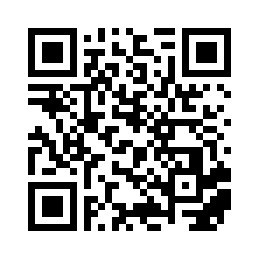 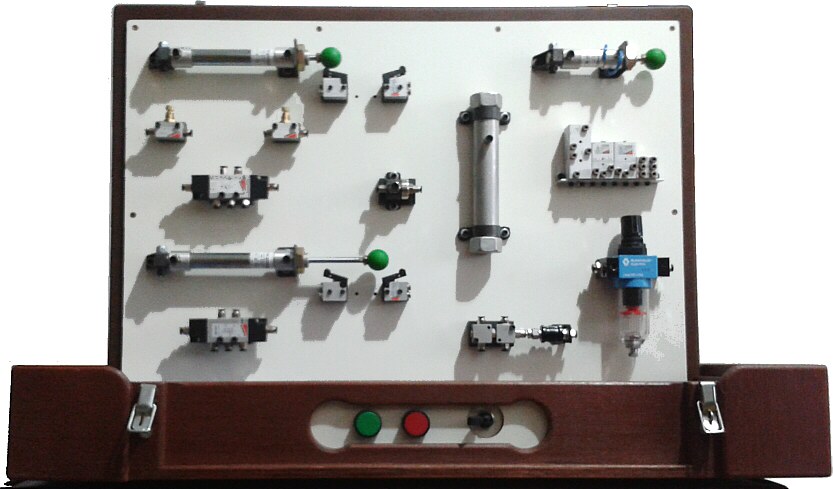 Control InicialSu equipo está formado por:Bastidor/caja con elementos fijosBolsa con elementos sueltosGuía de control rápido de stock y preparación de prácticosGuía con símbolos neumáticos utilizados para efectuar las prácticasVerifique que:La caja no ha sufrido malos tratosLos componentes fijos están en su lugarEstán presentes todos los componentes detallados en la guía de control de stockSeguridadLos sistemas neumáticos e hidráulicos son los “músculos” de sistemas automáticos de potencia. Pueden ejercer fuerzas muy superiores a las que uno esperaría de elementos de ese tamaño. Nunca trate de interferir manualmente en sus movimientos.Antes de entregar presión al tablero, asegúrese de que todas las conexiones que efectuó con los acoples rápidos están firmes. Una manguera que se suelta puede pegar un latigazo doloroso y dañar seriamente los ojos.Para efectuar las prácticas sugeridas con este equipo, es suficiente trabajar con presiones de 2 o 3 bar. No use más de lo necesario.RecomendacionesUtilice una fuente limpia de aire comprimido.Siga las recomendaciones generales de instalación de redes neumáticas:Incluir una etapa de secado a la salida del compresorHacer todas las derivaciones con T, en la que el aire siga hacia arriba y la rama inferior de la T  se remate en una purga.Hacer las derivaciones de la línea principal con forma de J invertida.Mantener una pendiente negativa del orden del 1% o 2% en la línea de distribución para que el condensado pueda ser manejado por una purga al final de la línea.Ayude a cuidar el ambiente, y no imprima todos los manuales. Siéntase libre de distribuir copias electrónicas entre sus alumnos.A medida que mejoren las habilidades de sus alumnos, trate de prescindir de las secciones de Montaje y Funcionamiento Esperado de las guías de trabajos prácticos.Incluya algunas prácticas “inversas”, solicitando relevamientos a mano alzada de diagramas a partir de lo que se observa físicamente en el tablero.Actividades extra y trabajos de proyectoAdemás de los elementos requeridos para llevar a cabo los trabajos prácticos sugeridos, hemos incluido un buen surtido de elementos extra con los que podrá crear otras actividades y trabajos de proyecto.Si requiere componentes adicionales o reemplazos, le resultará fácil conseguirlos, ya que una de las premisas de diseño de nuestro equipo fue utilizar componentes industriales estándar.La analogía entre elementos eléctricos simples y sus equivalentes neumáticos es limitada y puede resultar engañosa. Su aplicación puede llevar a comportamientos y fallas completamente inesperados. A efectos de poner de manifiesto este tema y remarcar su importancia, puede ser interesante que el docente introduzca fallas (o permita que se produzcan en el armado por los alumnos) con la conexión en sentido inverso de pulsadores, finales de carrera, restrictores de flujo o reguladores de presión y los guíe posteriormente hasta que descubran y tipifiquen el problema por sí mismos. Si ha desarrollado una actividad o trabajo que no hemos contemplado, y desea compartirlo con otros colegas y usuarios, podrá enviarnos una copia por correo electrónico a info@tecnoedu.com y (una vez controlada por nuestro departamento técnico) con mucho gusto la incluiremos en la sección de Download de nuestro sitio web www.tecnoedu.com El original electrónico de este manual está disponible en:www.tecnoedu.com/Automatizacion/NIJDM100.php(libre para copias sin restricciones)Símbolos neumáticos e identificación de componentesSímbolos neumáticos e identificación de componentesTP01: Cilindro de simple acción sin regulaciónDiagrama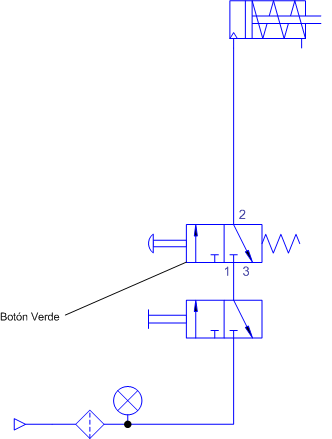 Montaje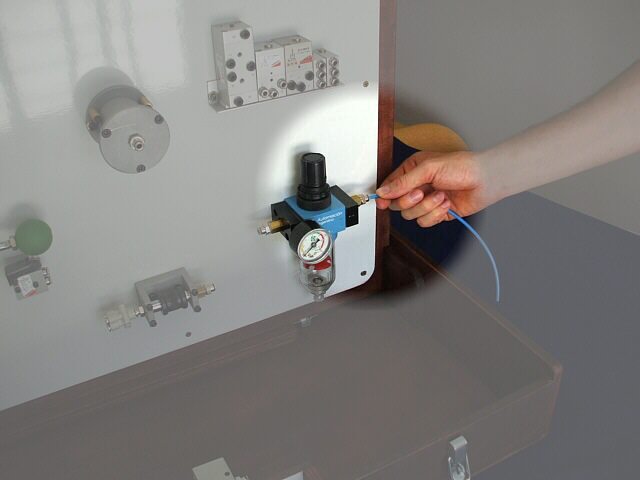 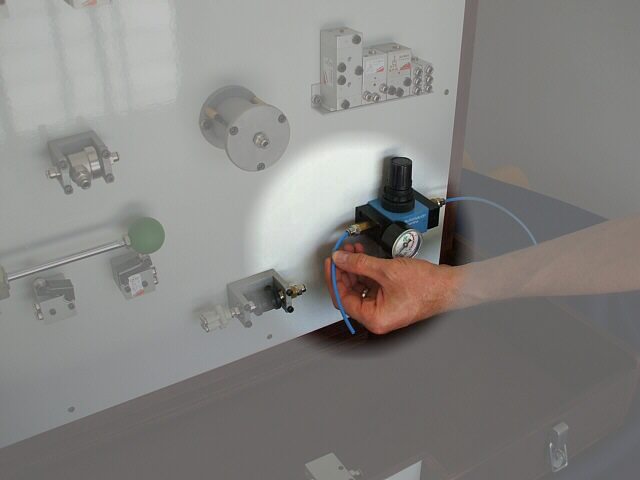 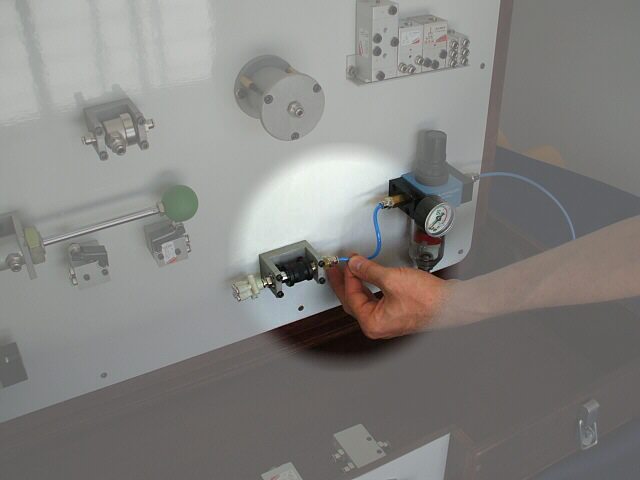 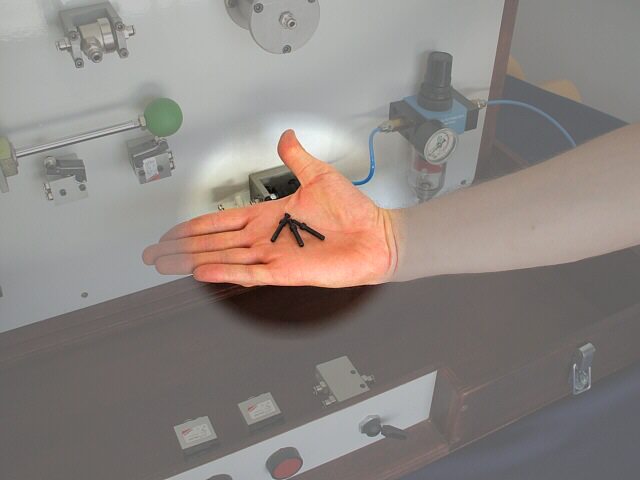 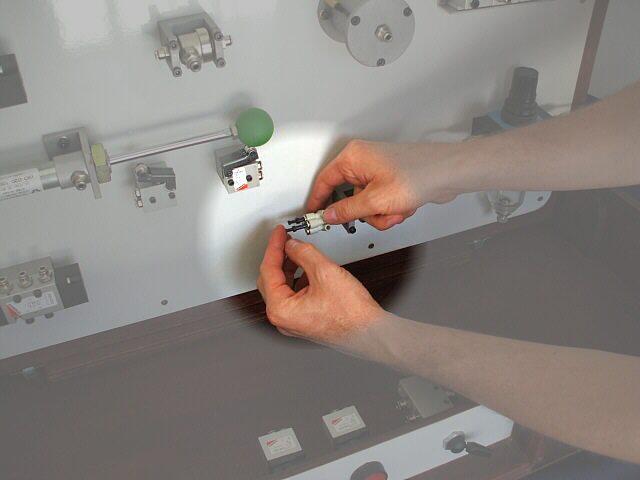 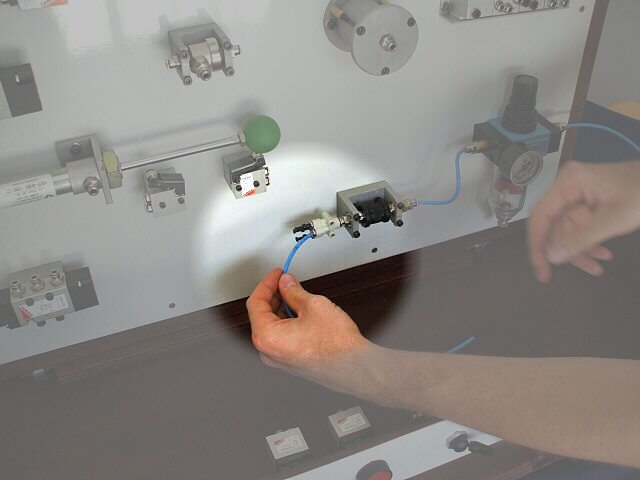 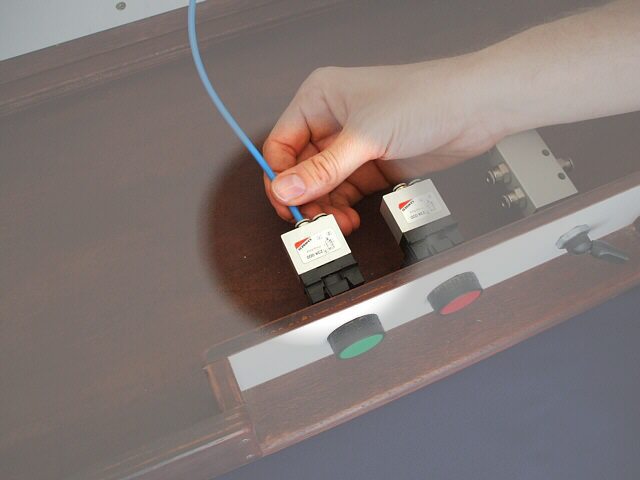 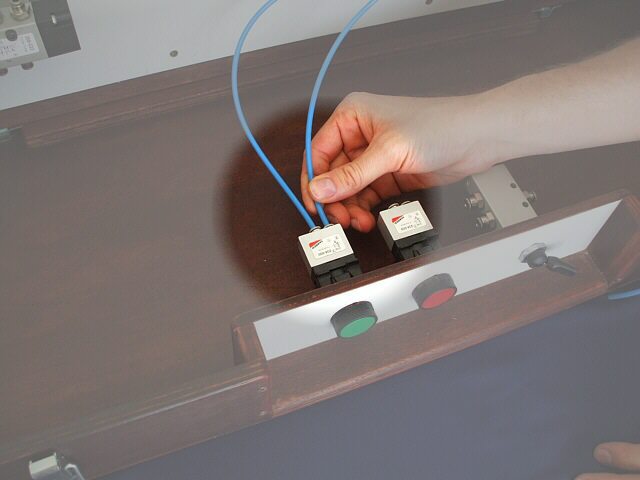 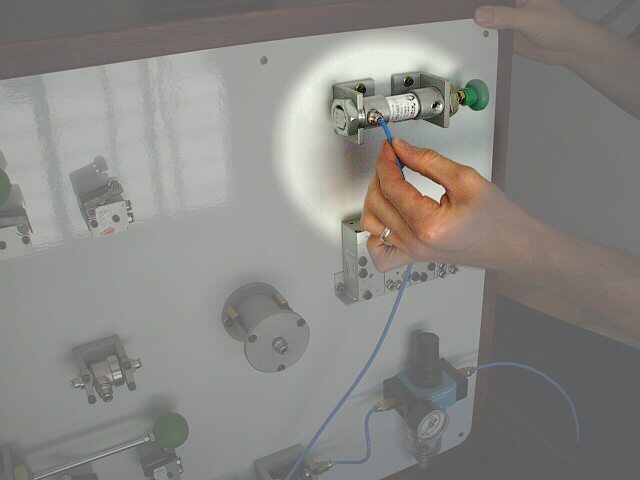 Ejemplo de aplicaciónActuación sobre un balancín de armado o sellado, en el que no se requiere controlar la velocidad de actuación y en el que el esfuerzo grande se hace en un solo sentido.El cilindro actúa tanto tiempo como se tenga oprimido el pulsador.Funcionamiento esperado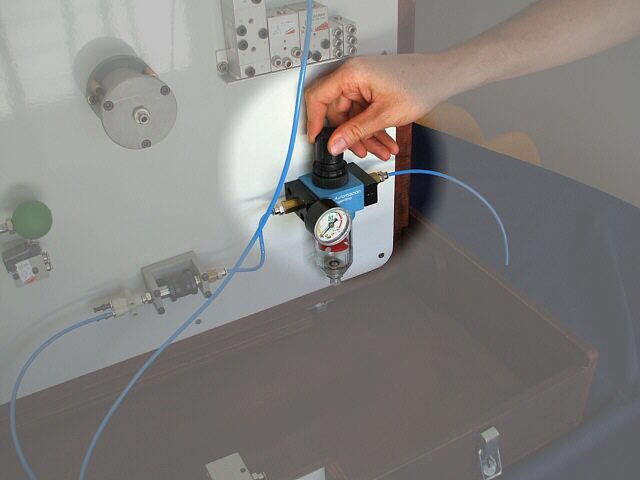 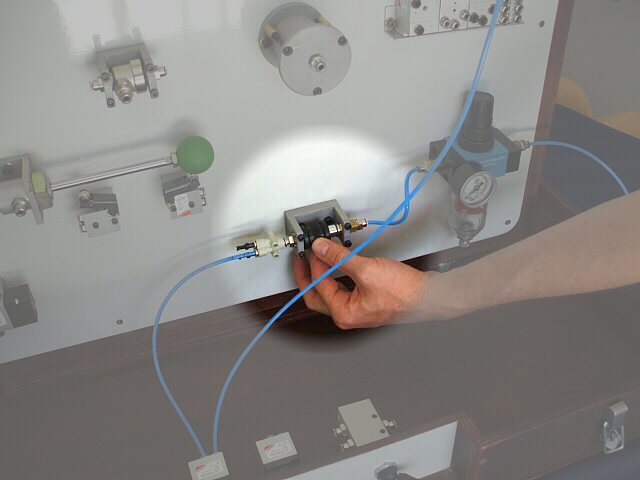 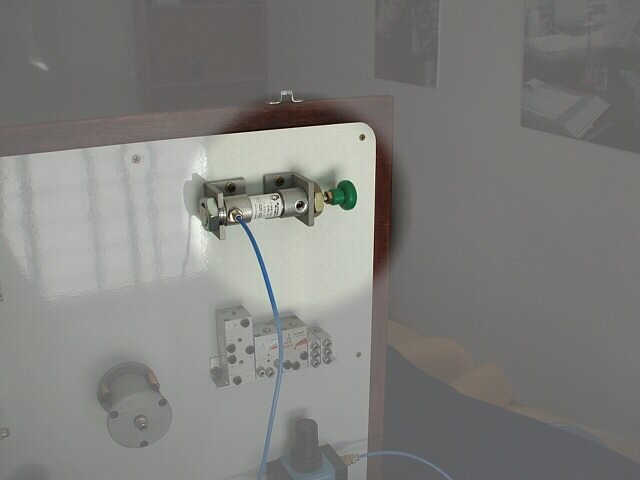 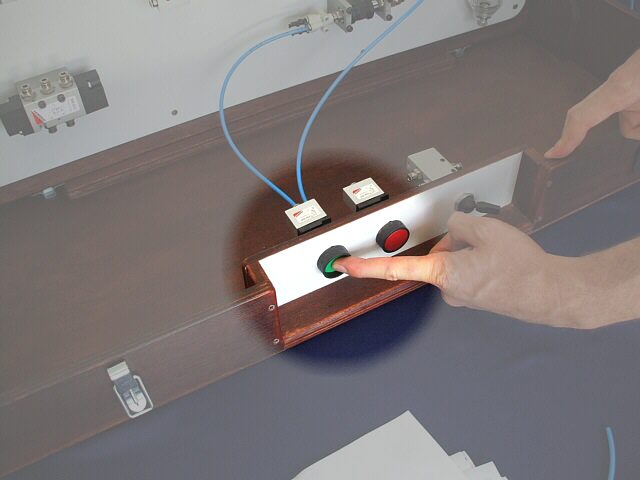 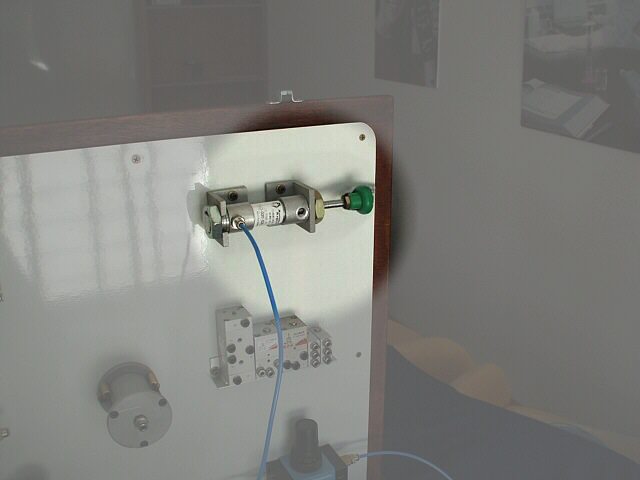 TP02: Cilindro de simple acción con regulación de velocidadDiagrama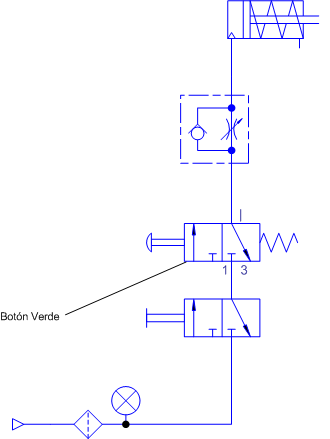 Montaje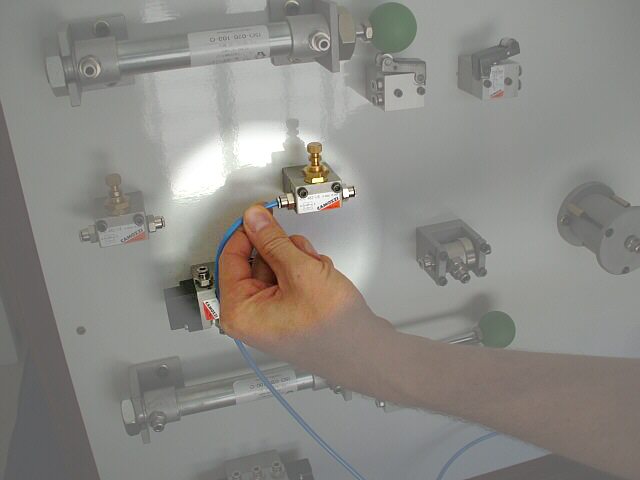 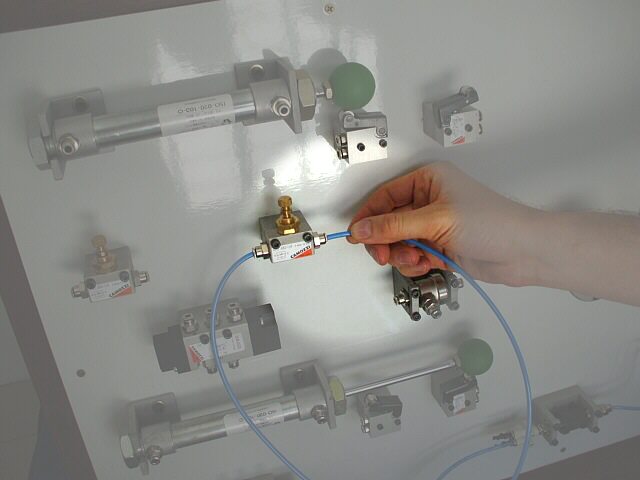 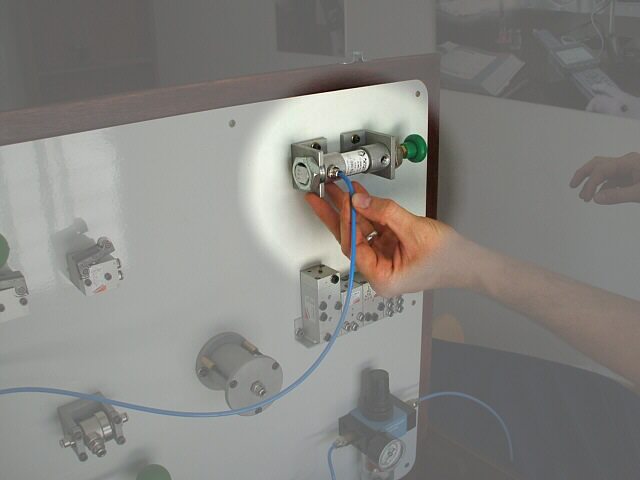 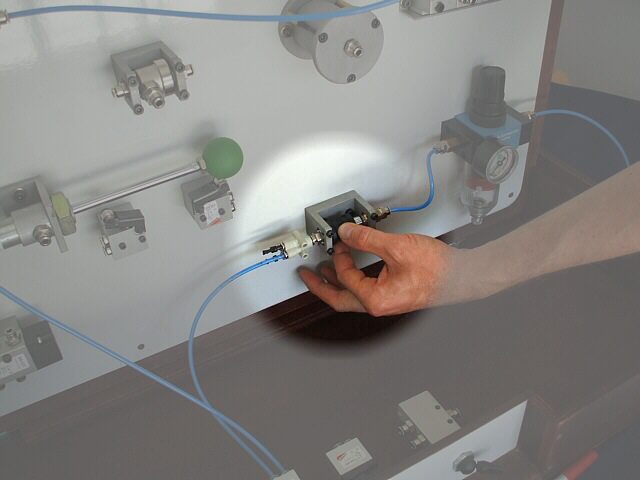 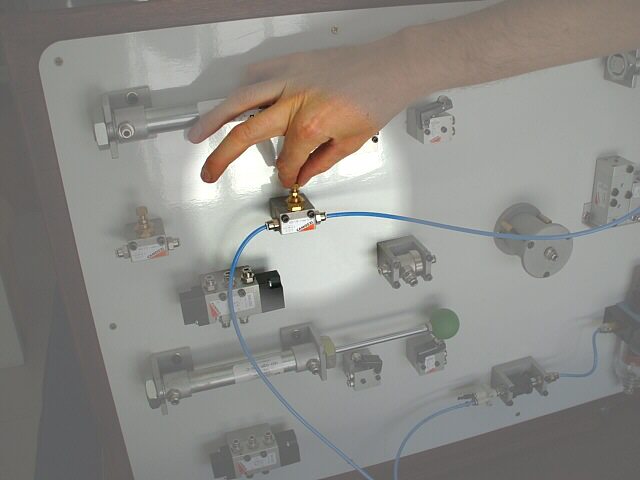 Ejemplo de aplicaciónActuación sobre una prensa de plegado, en la que se requiere controlar la velocidad de actuación y en el que el esfuerzo grande se hace en un solo sentido.El cilindro actúa tanto tiempo como se tenga oprimido el pulsador.Funcionamiento esperadoTP03: Cilindro de simple acción y compuerta OrDiagrama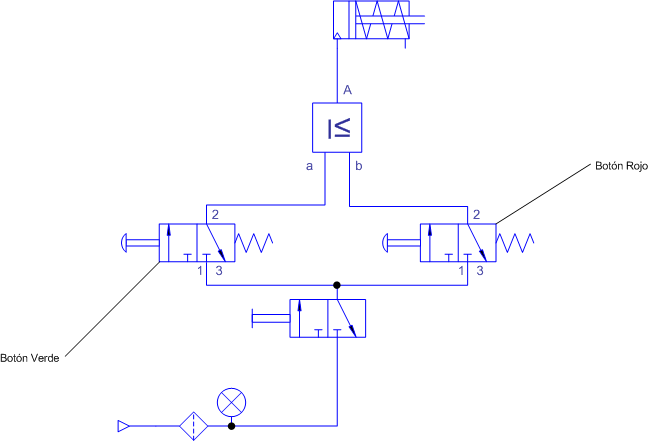 Montaje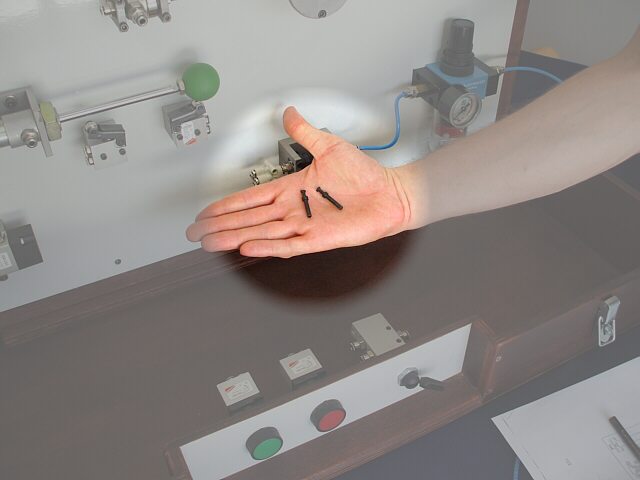 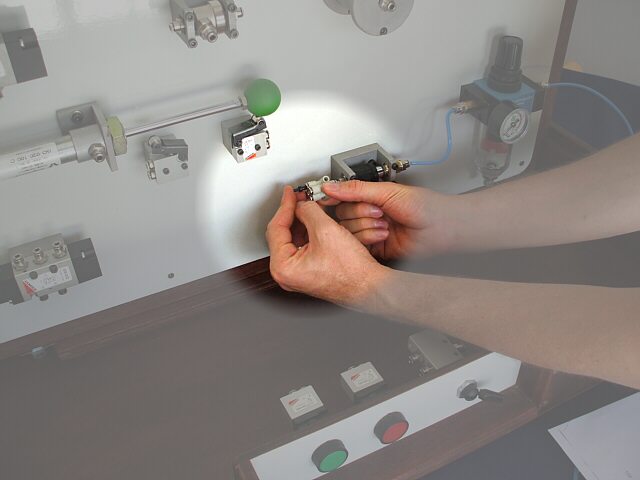 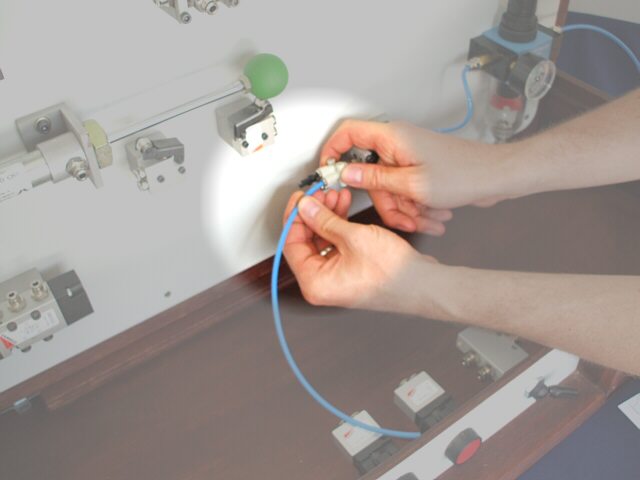 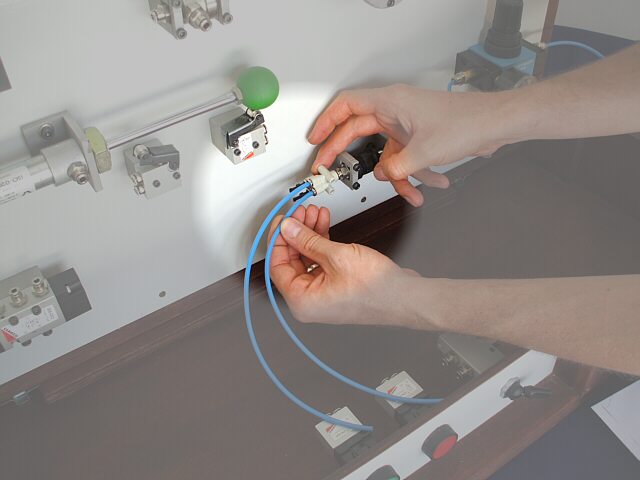 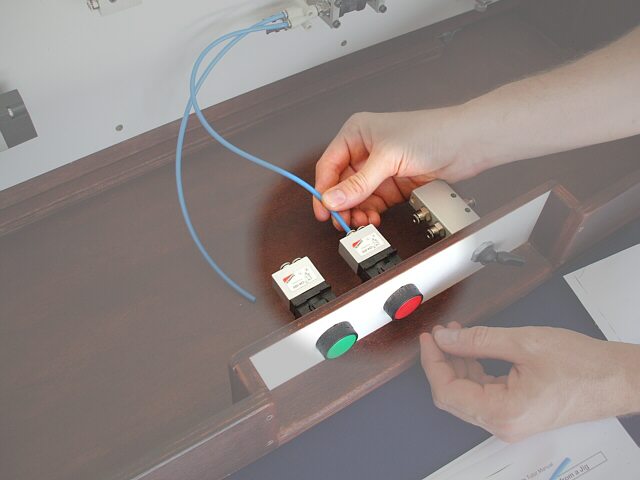 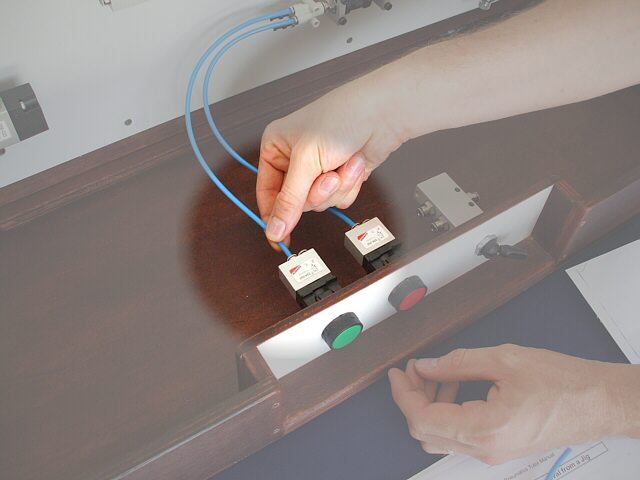 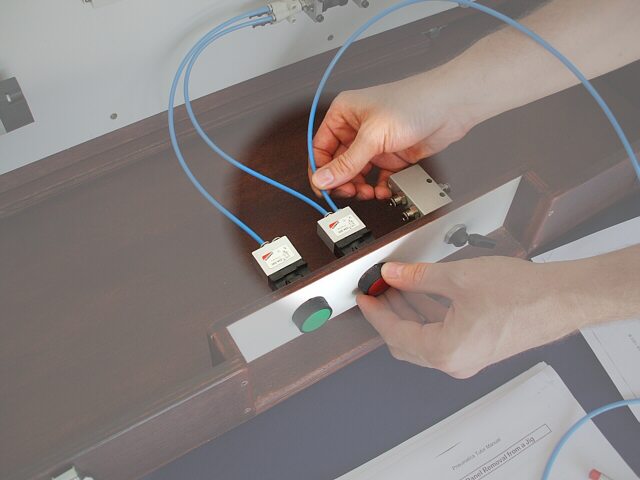 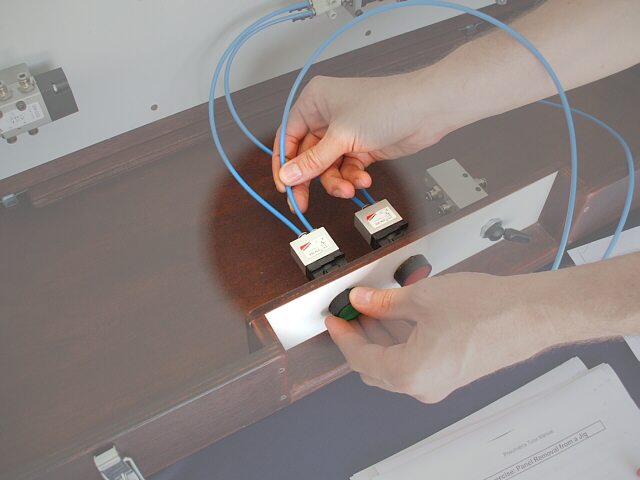 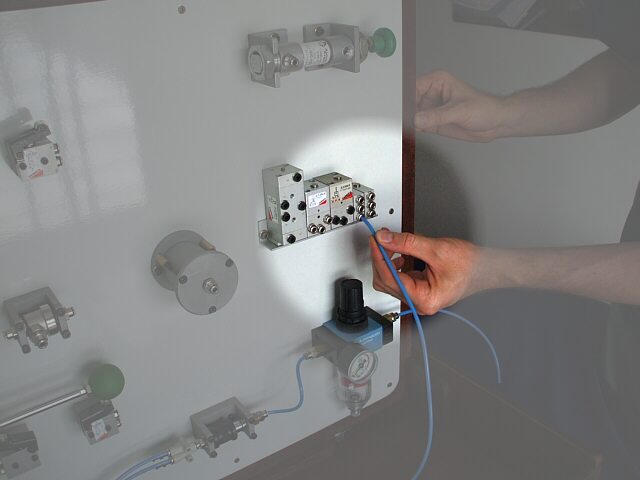 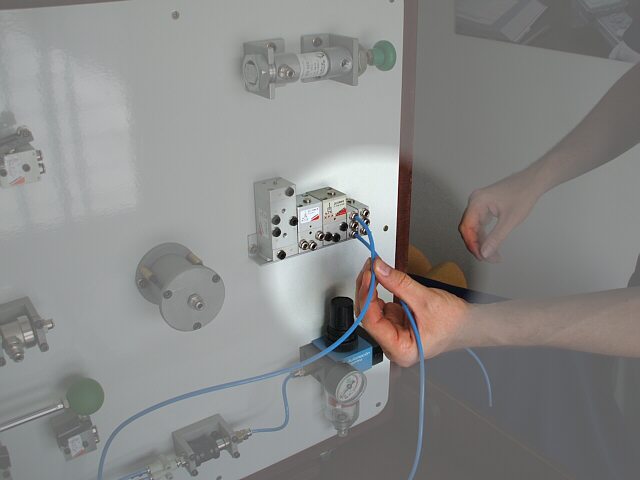 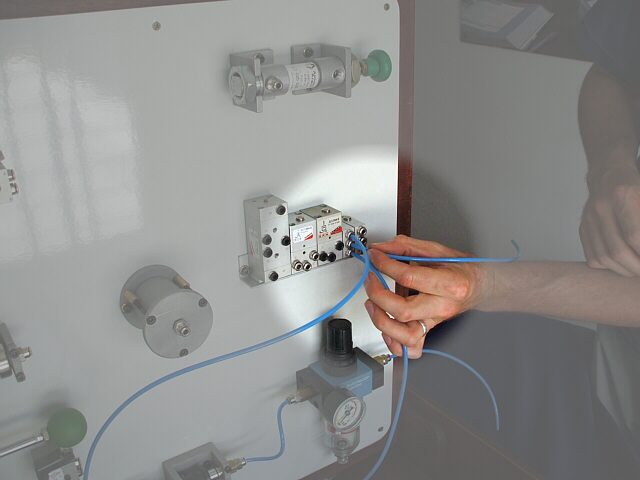 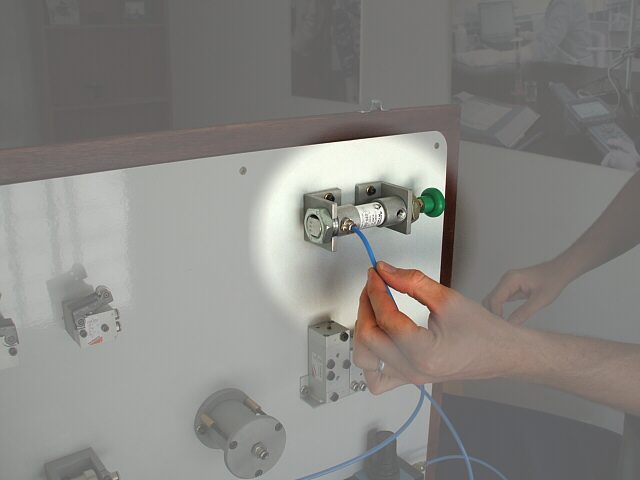 Ejemplo de aplicaciónExpulsión de piezas de un molde, en la que no se requiere controlar la velocidad de actuación, el esfuerzo grande se hace en un solo sentido y el control puede venir tanto de un pulsador como de otro.Clasificación de piezas, en la que pueden existir múltiples motivos de descarteFuncionamiento esperado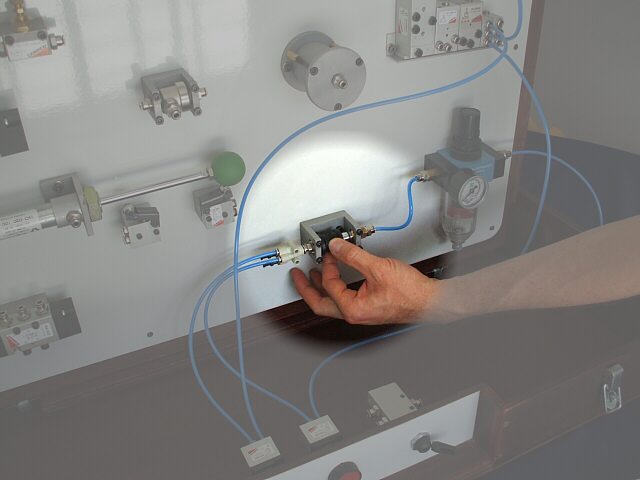 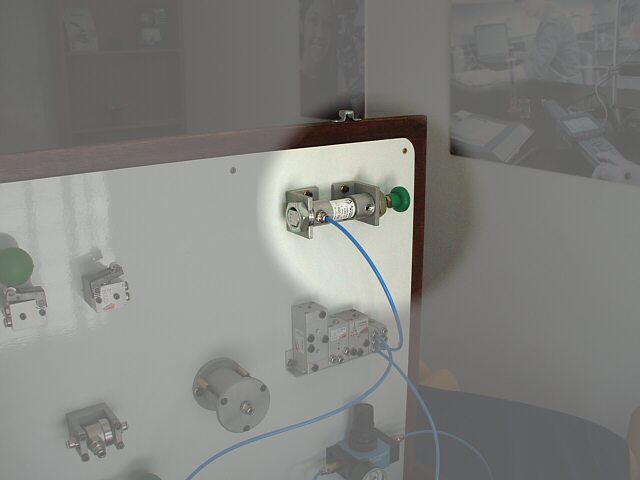 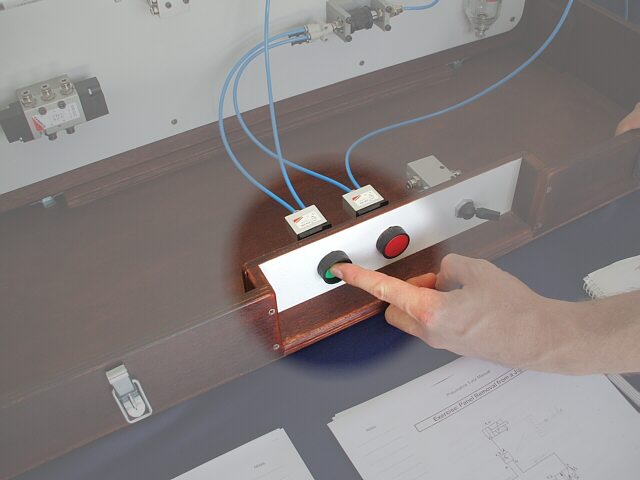 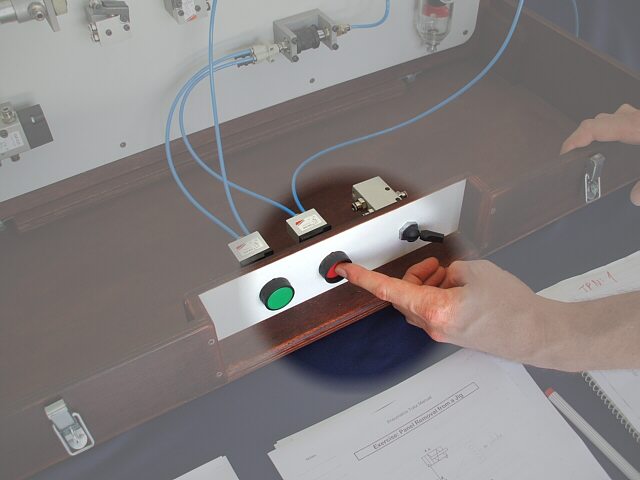 TP04: Cilindro de simple acción y compuerta AndDiagrama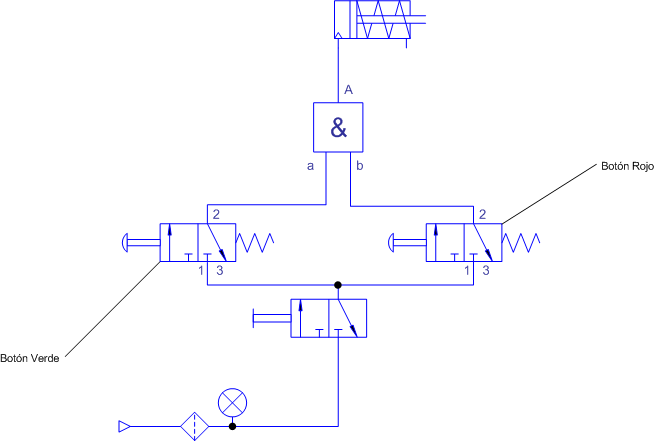 Montaje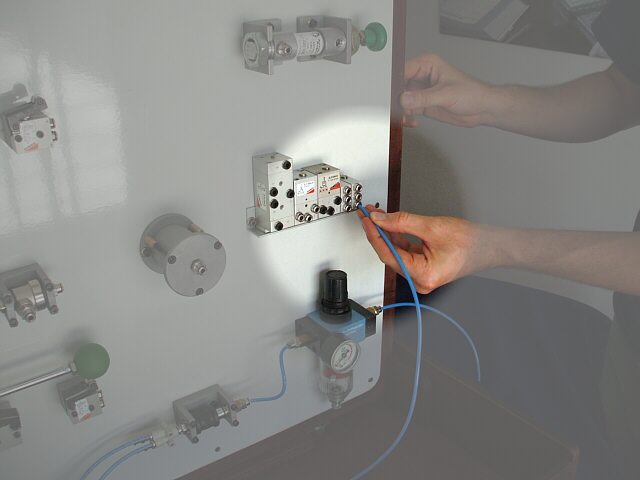 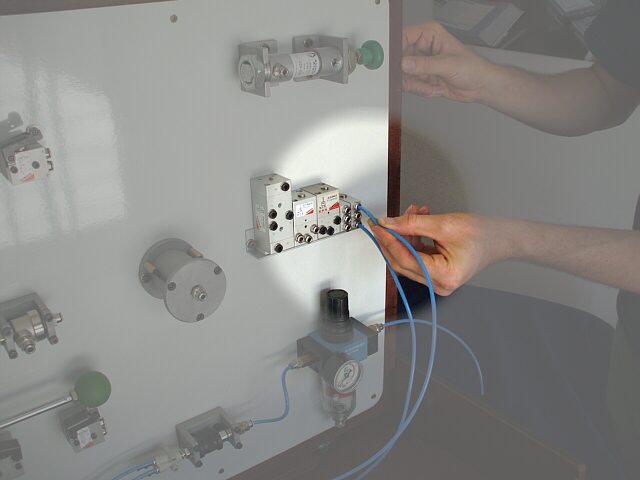 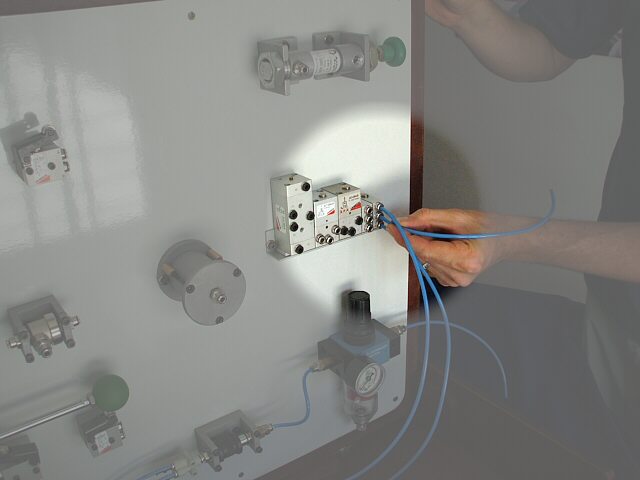 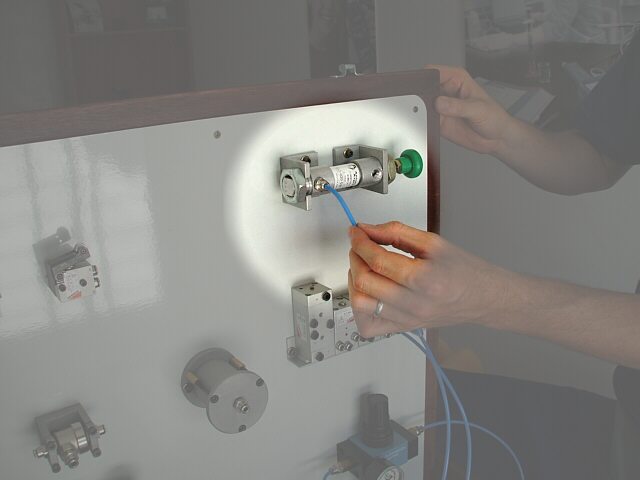 Ejemplo de aplicaciónSeparación de una línea transporte cuando se cumplen  dos condiciones simultáneamente, en la que no se requiere controlar la velocidad de actuación, el esfuerzo grande se hace en un solo sentido.Funcionamiento esperado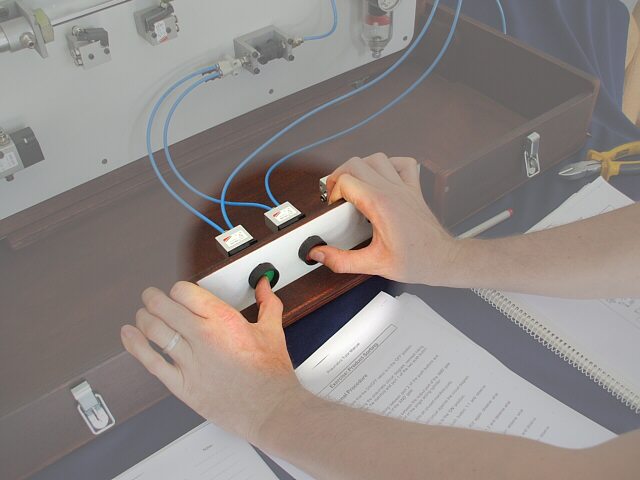 TP05: Cilindro de simple acción y compuerta YesDiagrama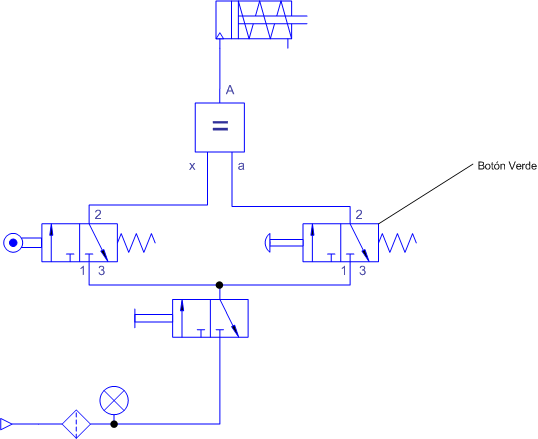 Montaje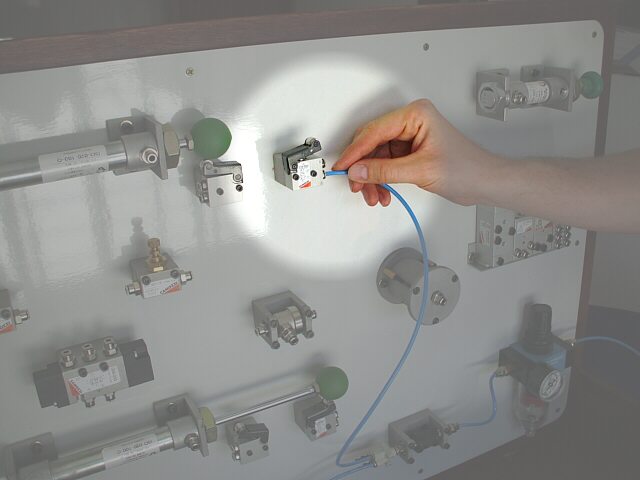 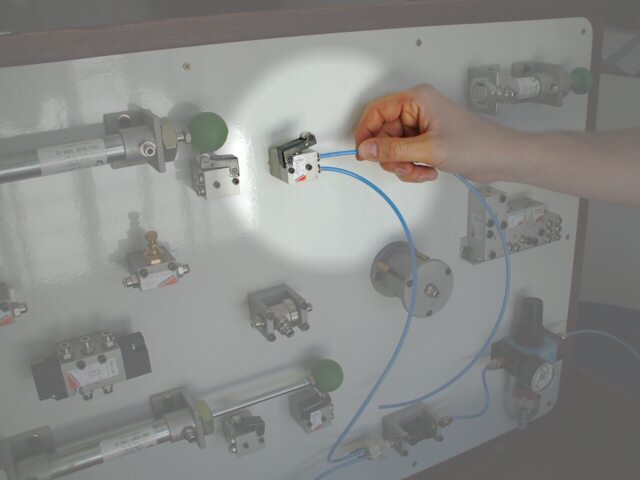 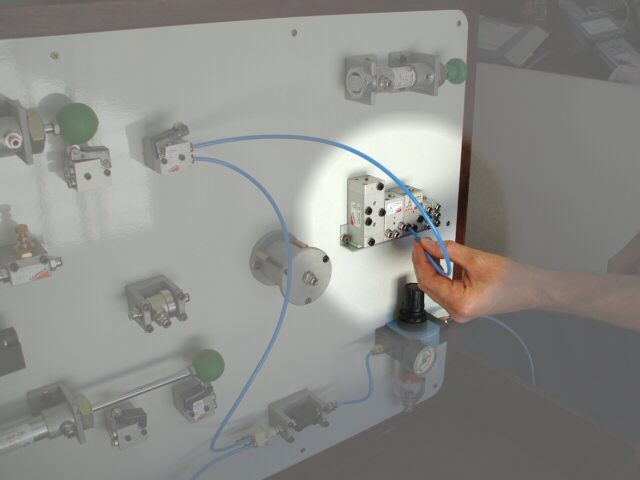 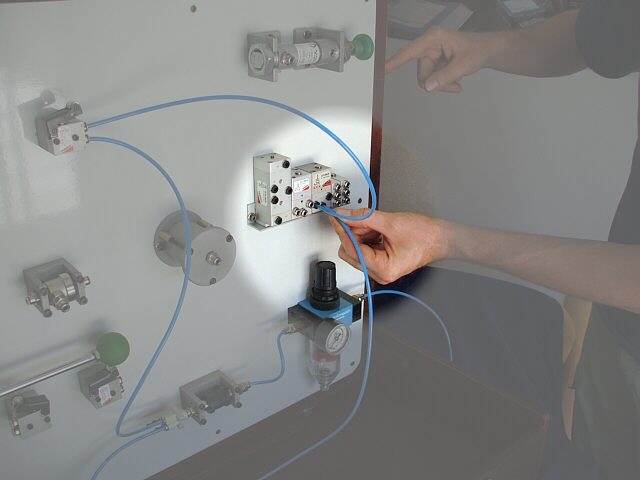 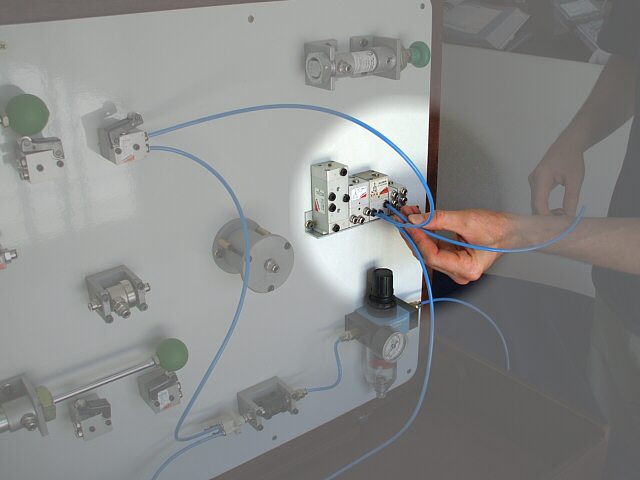 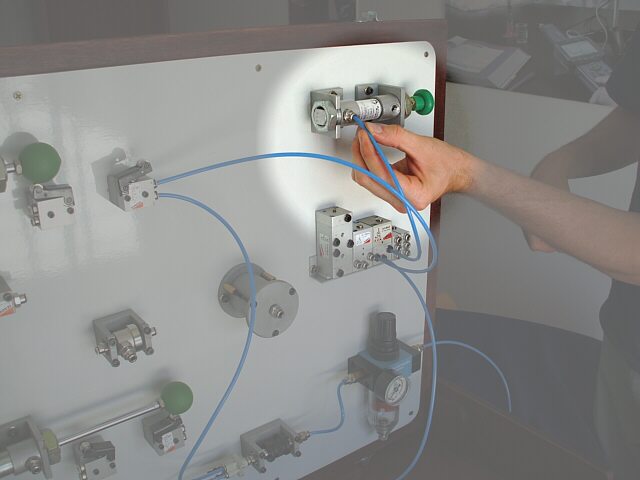 Ejemplo de aplicaciónPrensa de marcado, en la que el pistón  actúa con el botón de marcar solamente si se satisface una condición previa (p. ej. presencia de la pieza a marcar). No se requiere controlar la velocidad de actuación, el esfuerzo grande se hace en un solo sentido.Sierra de corte: solamente actúa la sierra cuando está presionado el tablón (p. ej. Con otro cilindro).Funcionamiento esperado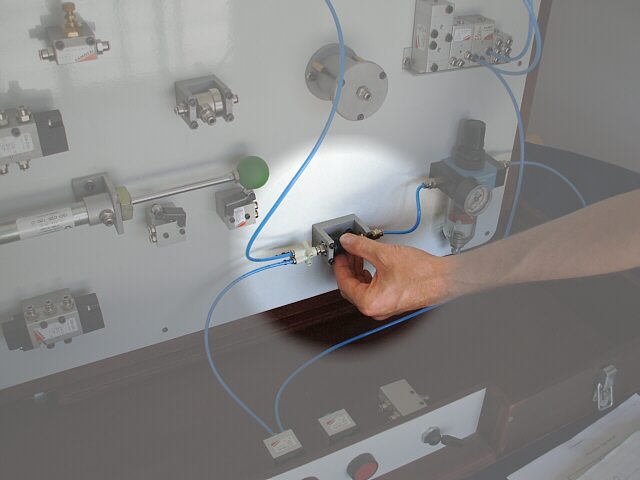 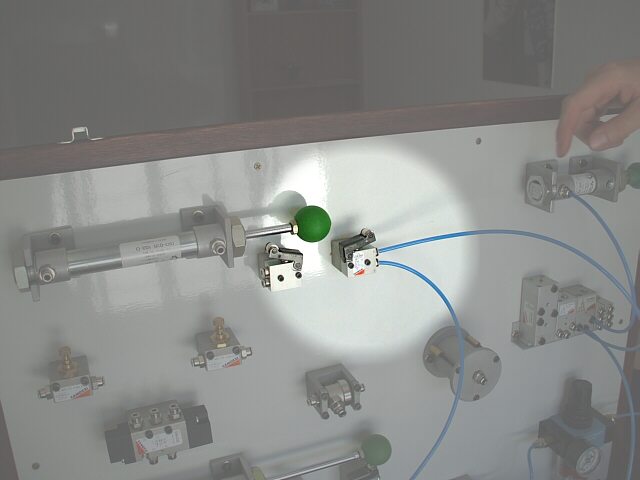 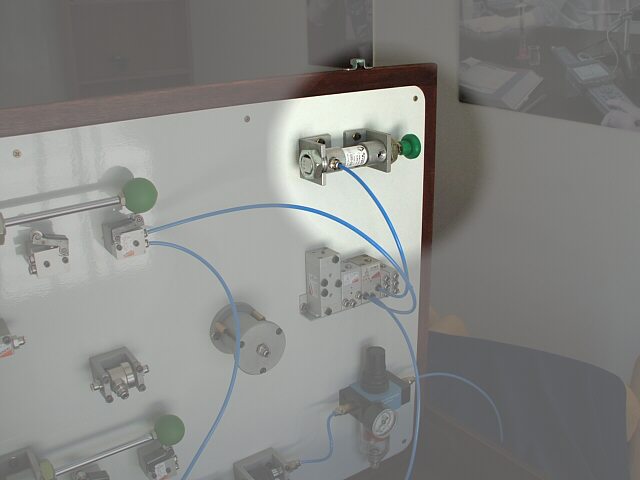 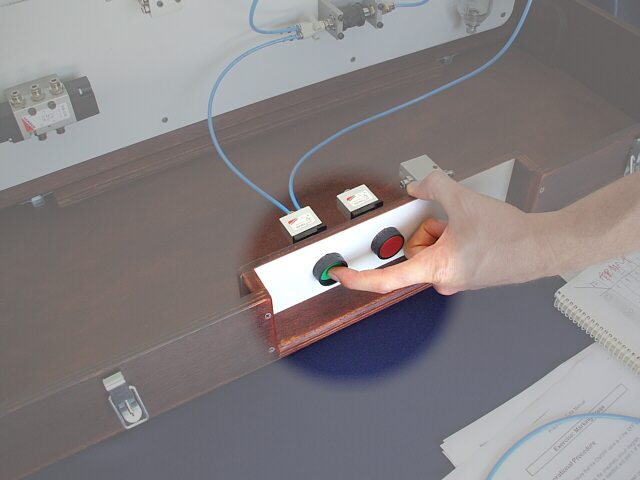 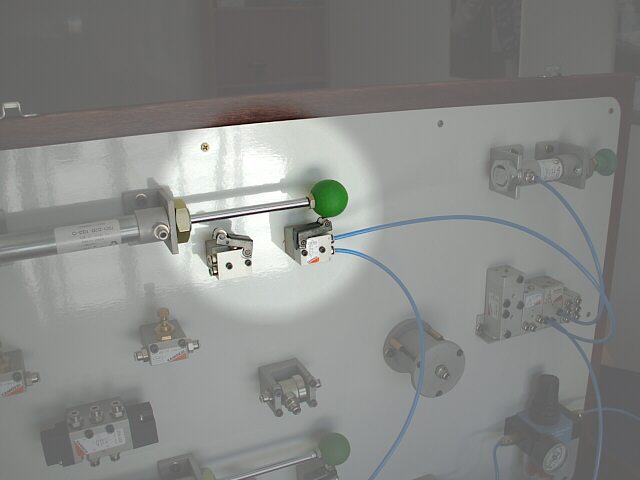 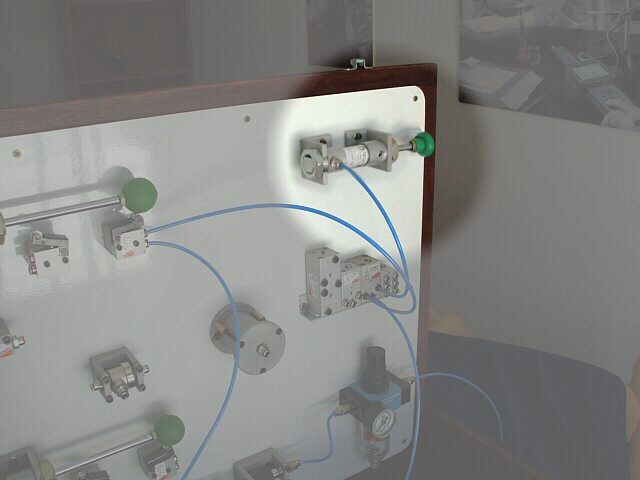 TP06: Cilindro de simple acción y compuerta NotDiagrama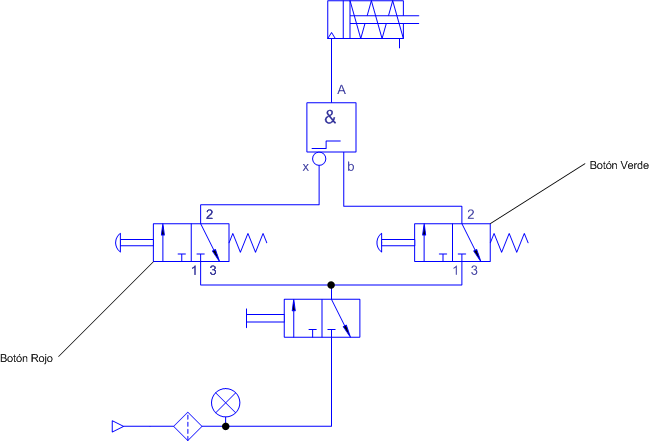 Montaje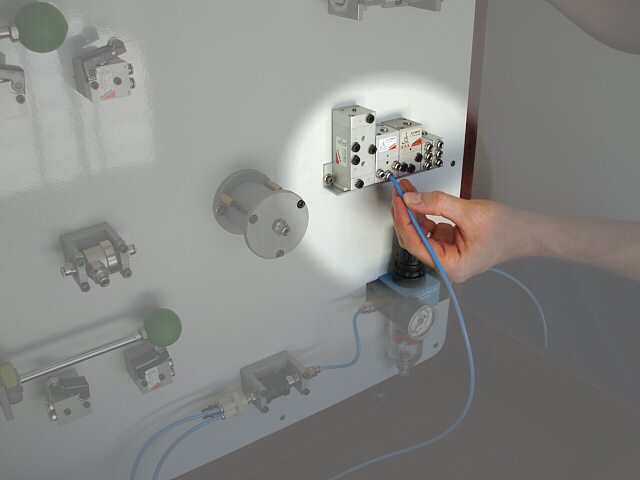 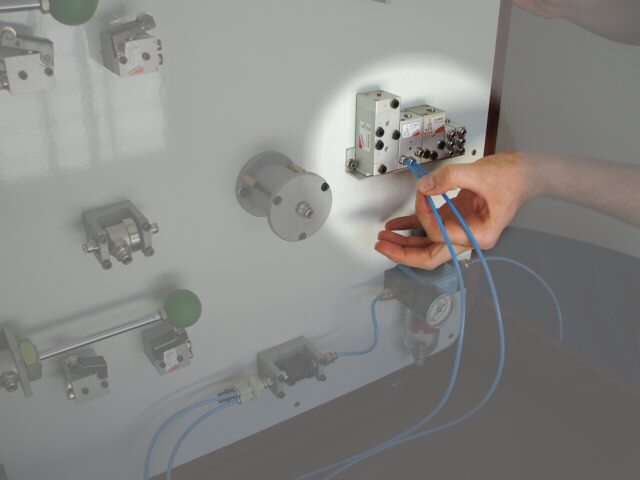 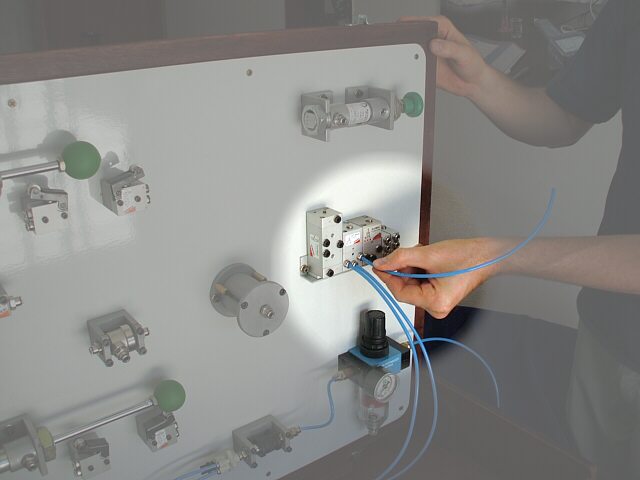 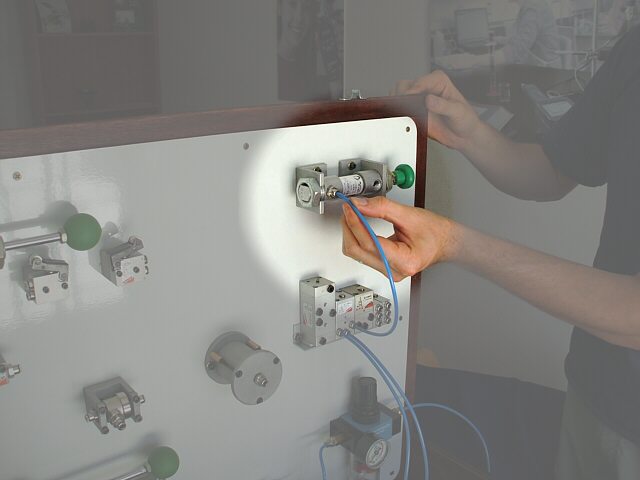 Ejemplo de aplicaciónFrenar el llenado cuando se ha llegado al nivel determinadoSeparar para descarte los envases que fueron llenados incorrectamente en una línea. Para que el cilindro actúe, debe cumplirse la condición de que simultáneamente se haya detectado presencia de un envase y que este no alcanzó el nivel correspondiente.Funcionamiento esperado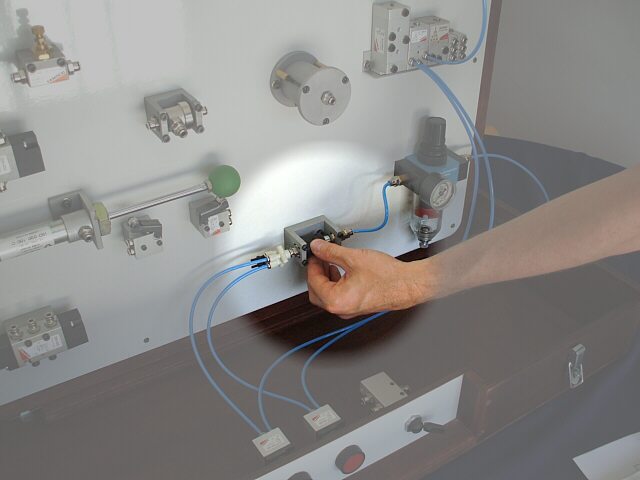 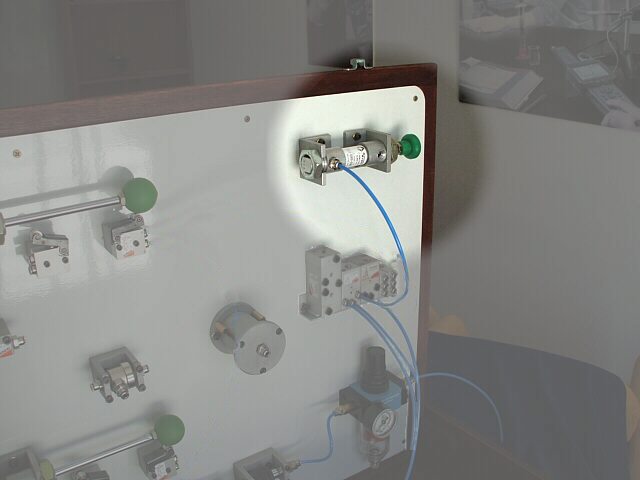 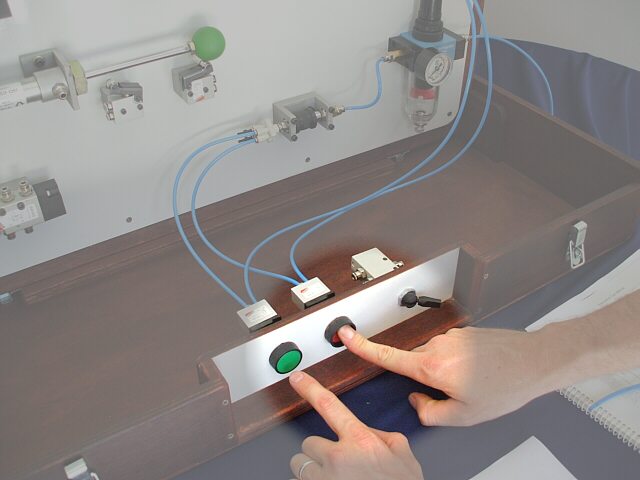 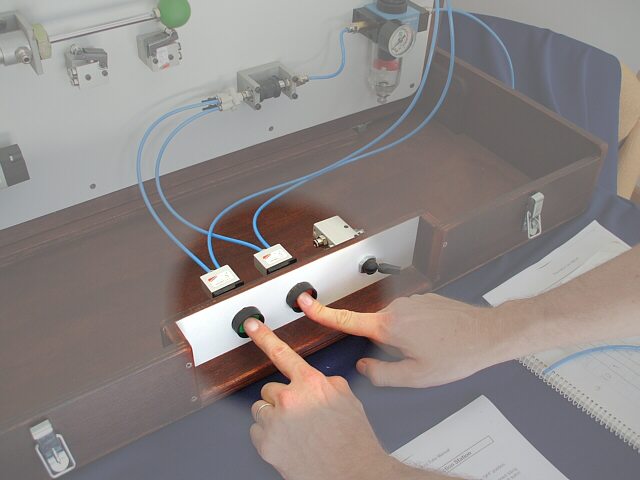 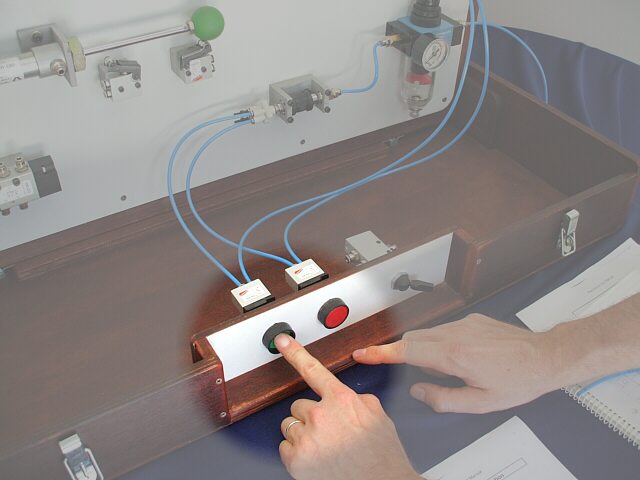 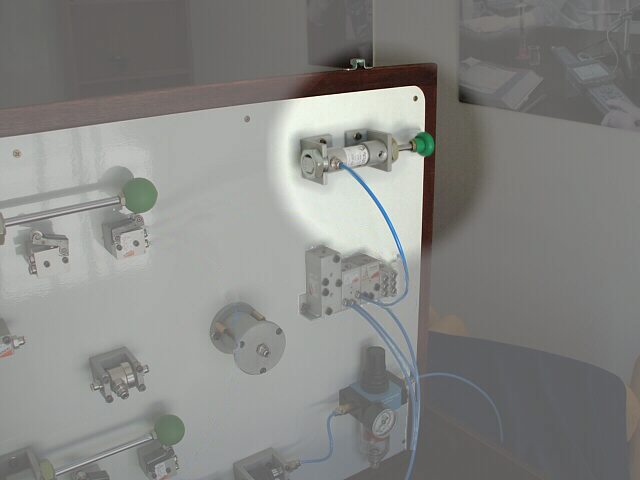 TP07: Cilindro de doble acción sin regulación de velocidadDiagrama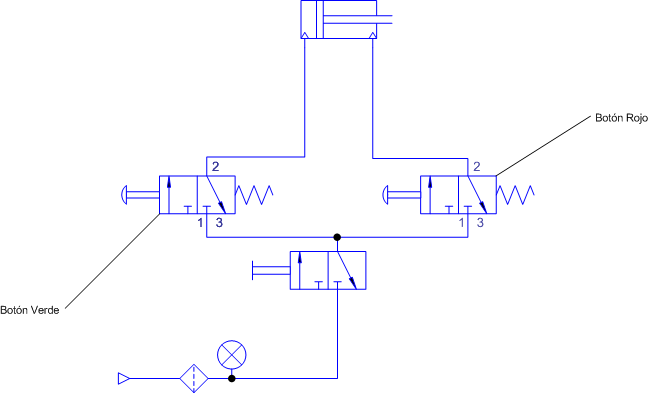 Montaje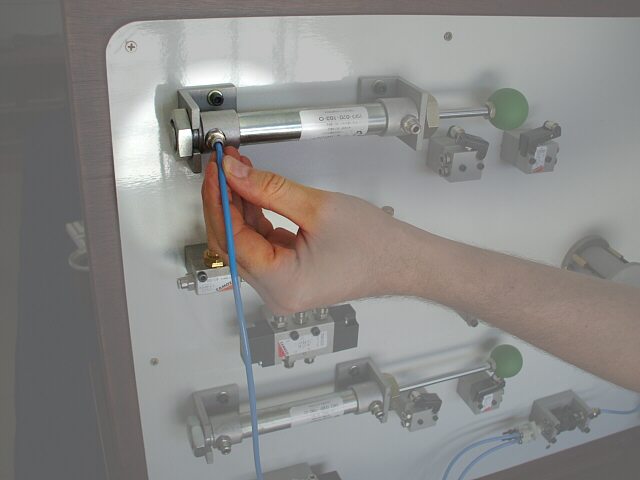 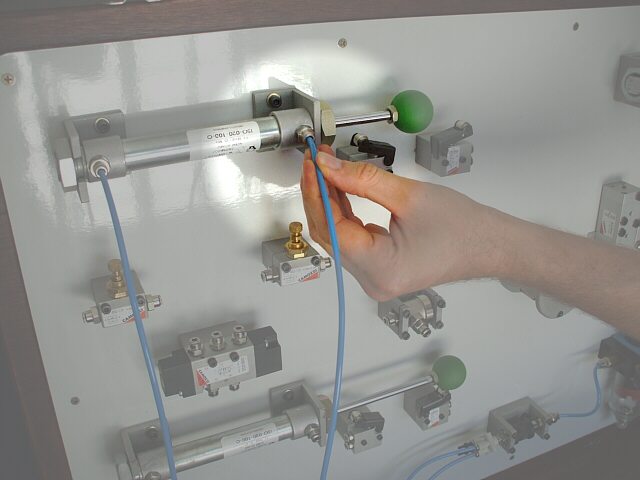 Ejemplo de aplicaciónEstampado de sellos a través de un balancín con tiempos de actuación determinados por el operario. Con un botón se aplica el sello, con el otro se lo retira.Colocar un localizador en una pieza y después retirarlo. En un paso posterior de una línea automatizada otra etapa sujetaría  la pieza con una mordaza.Nota: el cilindro hace un esfuerzo solo cuando el operador mantiene apretado el pulsador. En la mayor parte de las aplicaciones este comportamiento es una desventaja, por lo que se recurre a soluciones más sofisticadas. Funcionamiento esperado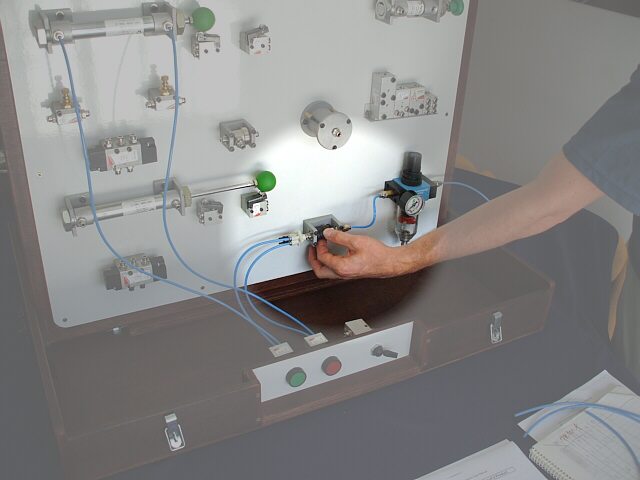 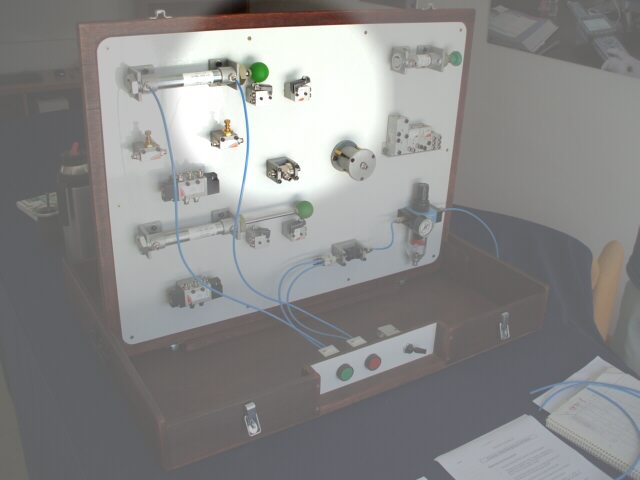 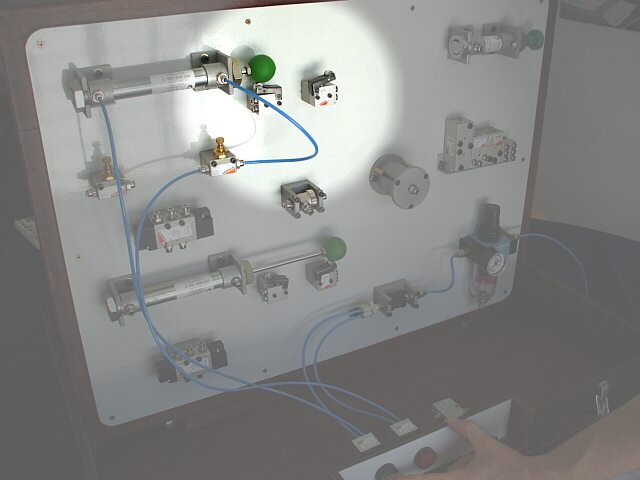 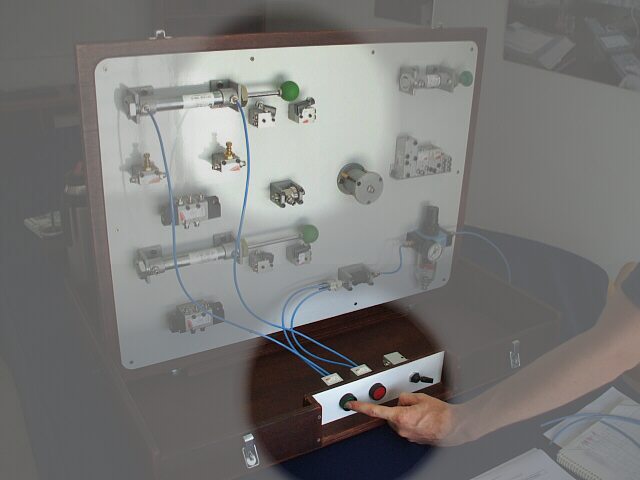 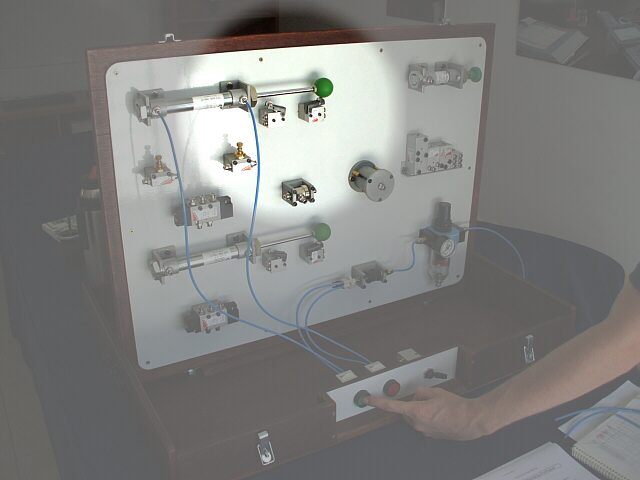 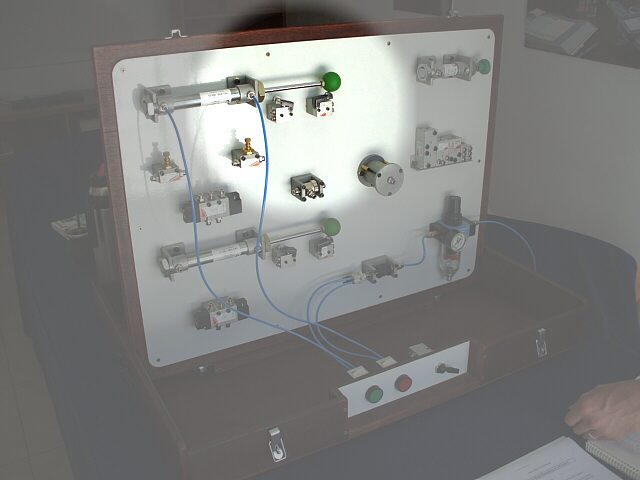 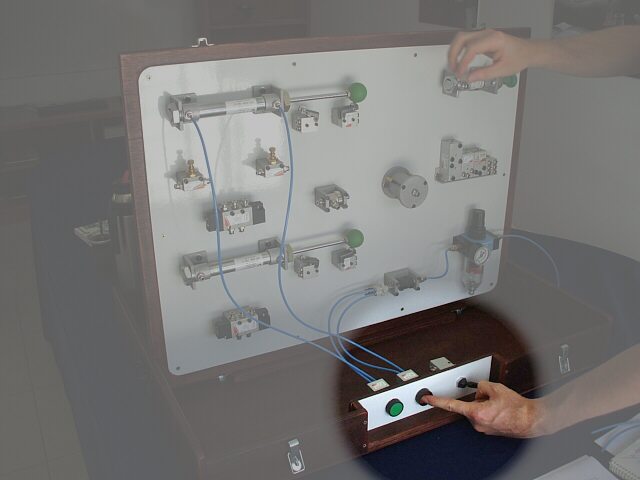 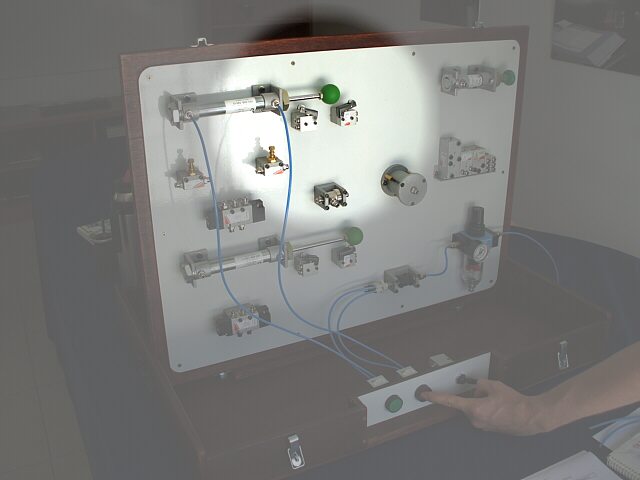 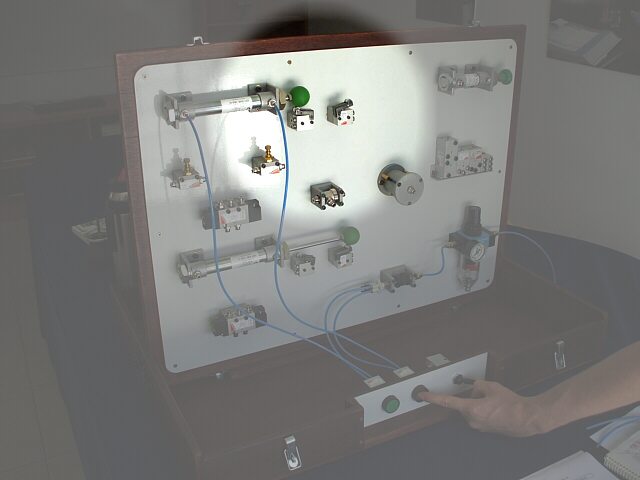 TP08: Cilindro de doble acción con velocidad de extensión reguladaDiagrama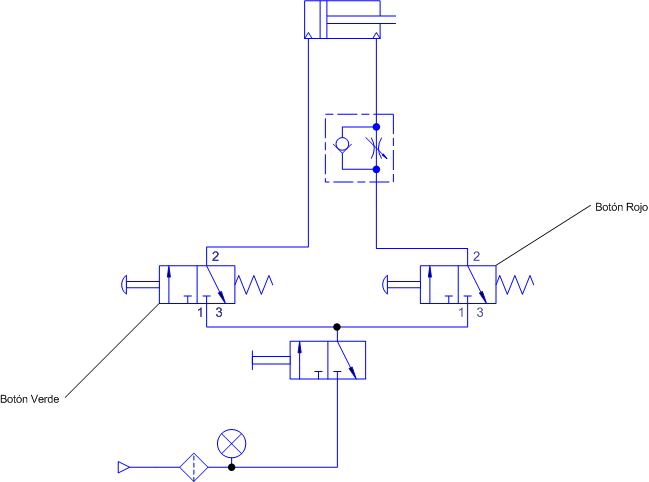 Montaje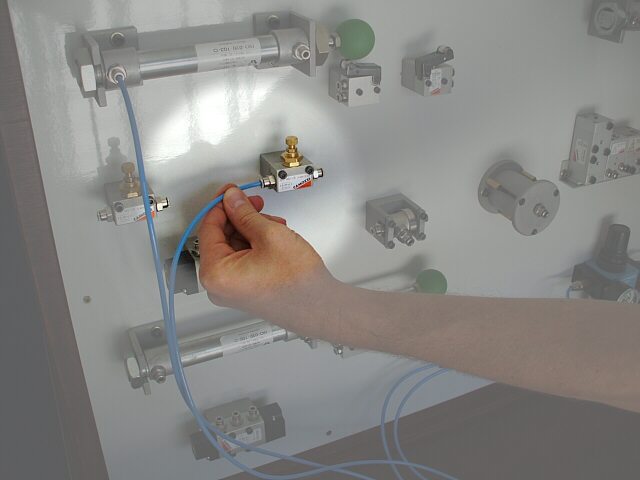 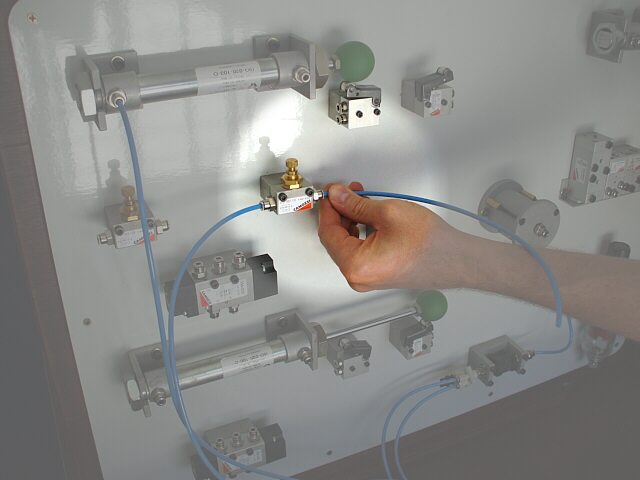 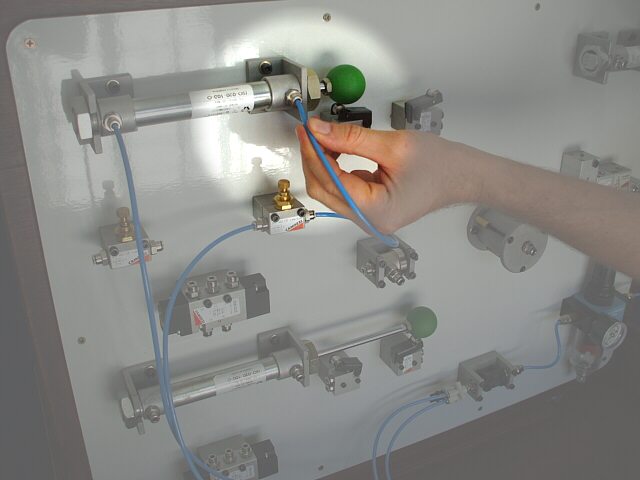 Ejemplo de aplicaciónControl de vuelco de una tolva. Se requiere un vuelco lento y una recuperación rápida una vez que se ha vaciado la misma.Avance de perforadora, con retracción rápidaNota: explicar la conveniencia de regular sobre la salida. Generar una experiencia opcional.Funcionamiento esperado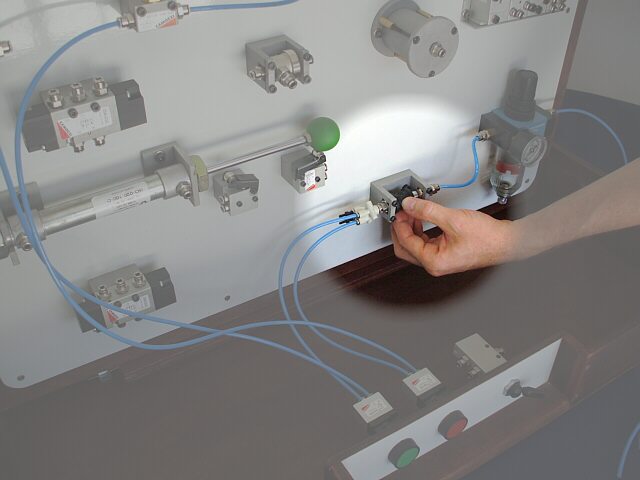 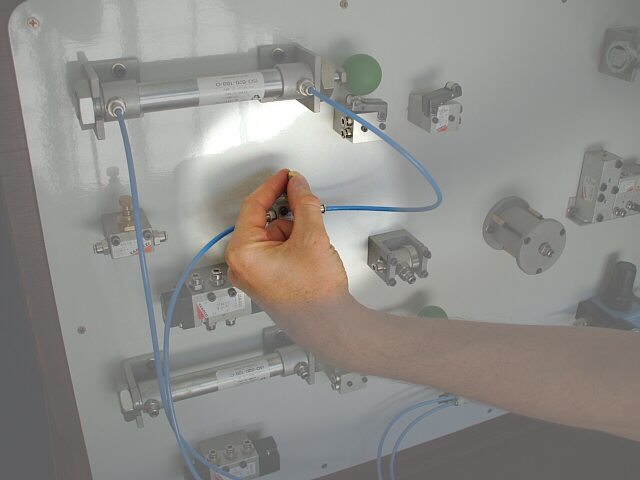 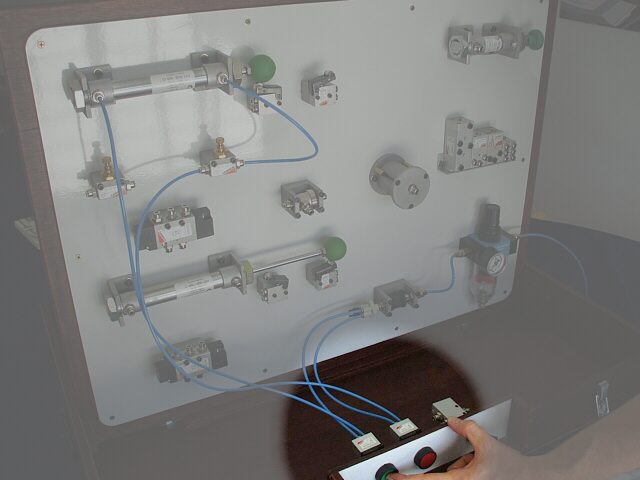 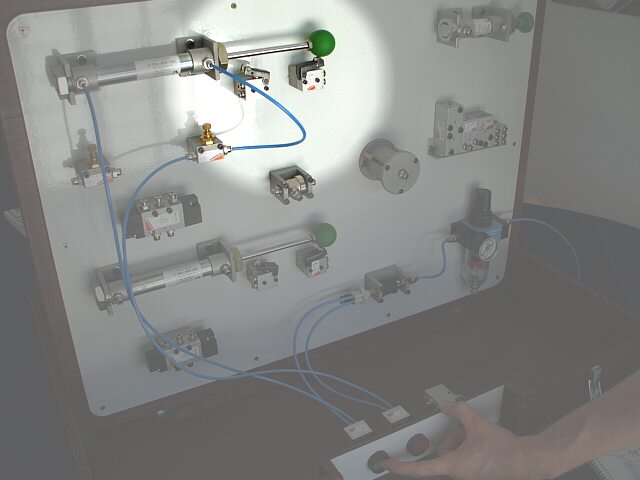 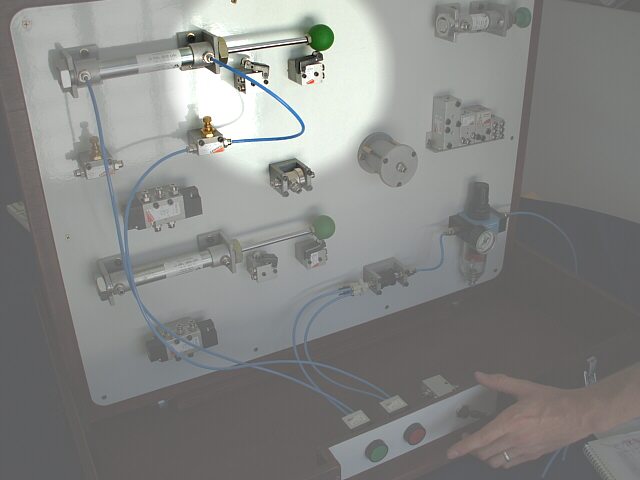 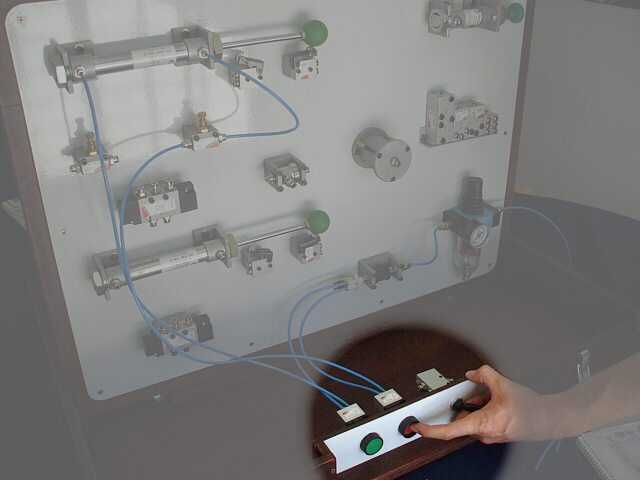 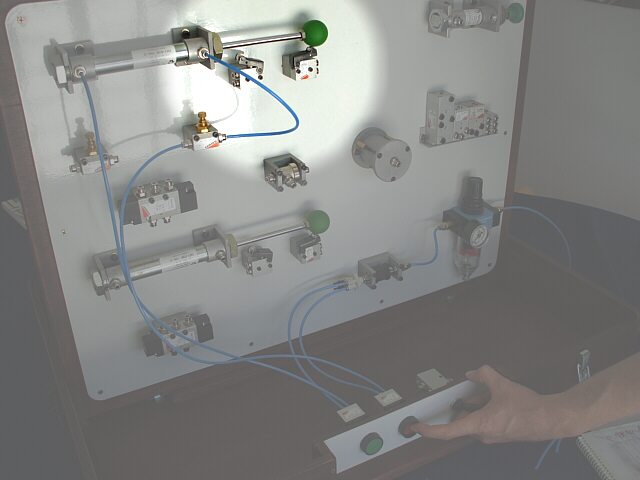 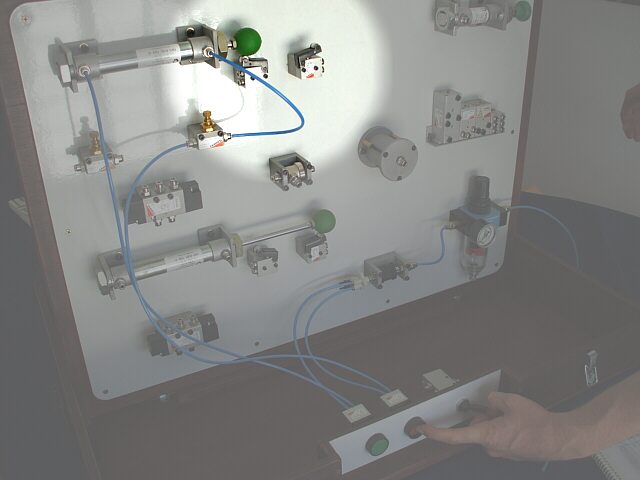 TP09: Cilindro de doble acción con velocidad de retracción reguladaDiagrama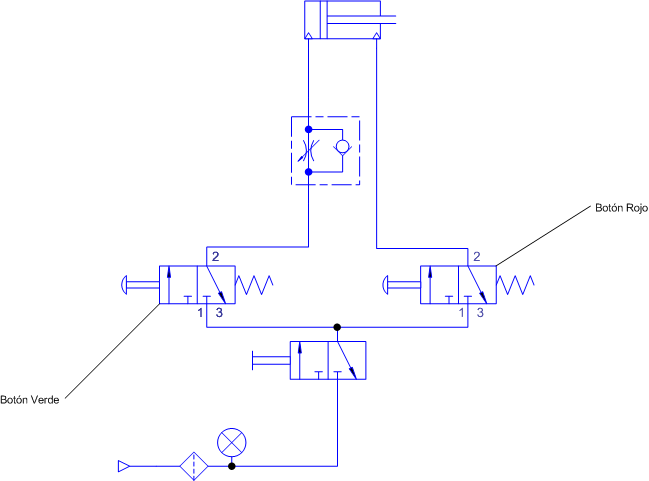 Montaje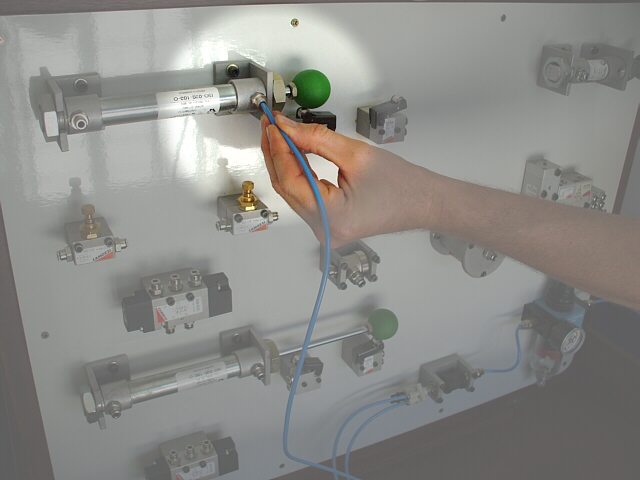 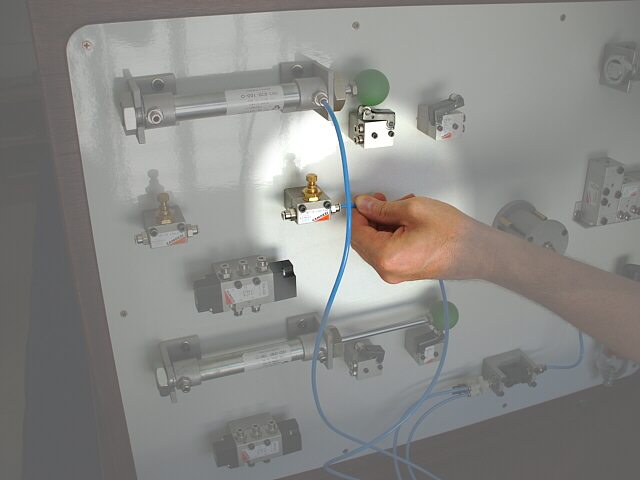 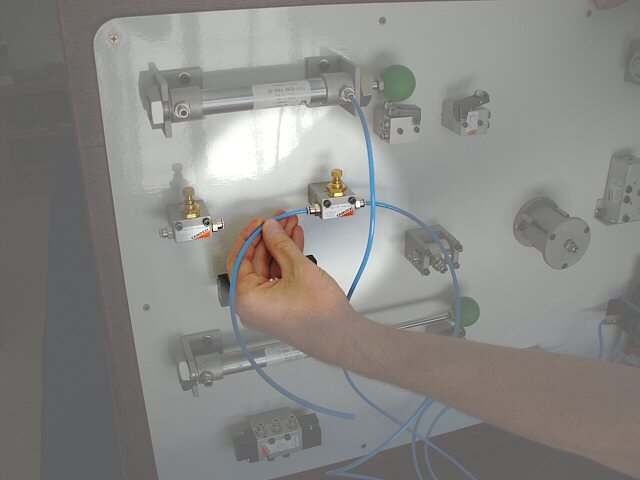 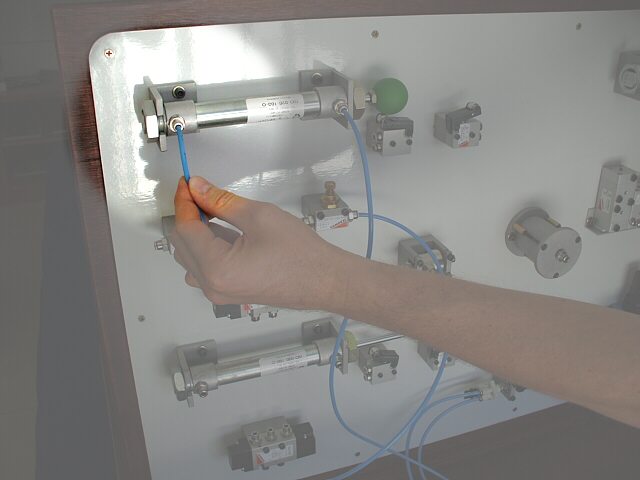 Ejemplo de aplicaciónApertura y cierre de una puerta de colectivo. La apertura debe ser lenta para no tomar desprevenidos a los pasajeros, el cierre debe ser lo más veloz posible para no retener el vehículo en la parada más de lo necesario.Compactadora de desperdicios. El avance debe ser rápido para aprovechar la inercia del cabezal acoplado al cilindro. La retracción debe ser suave por una cuestión de seguridad, ya que podrían arrojarse virutas o partículas peligrosas.Cierre y apertura de carlinga de un avión.Funcionamiento esperado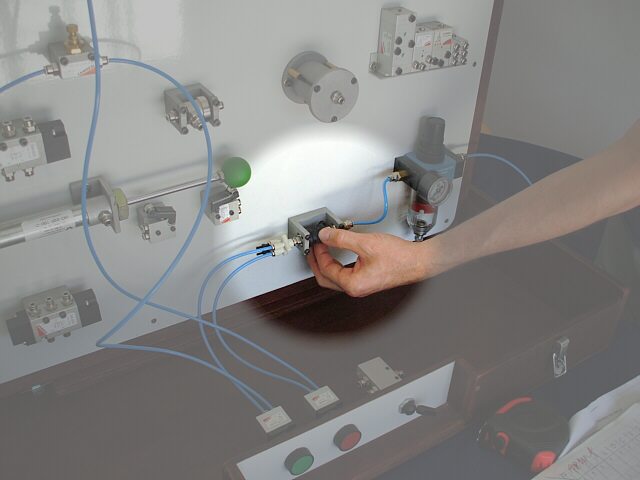 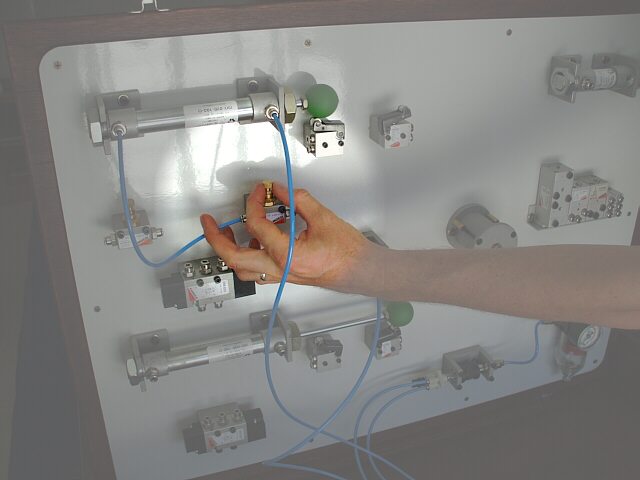 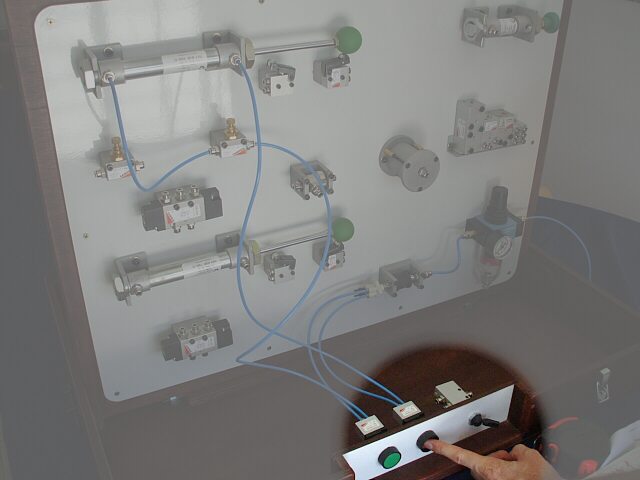 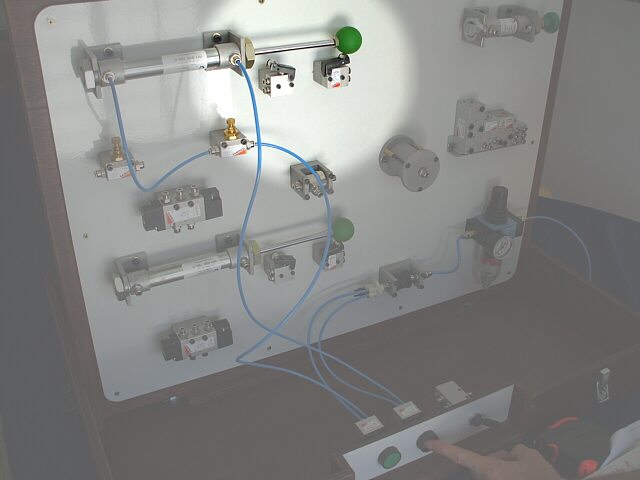 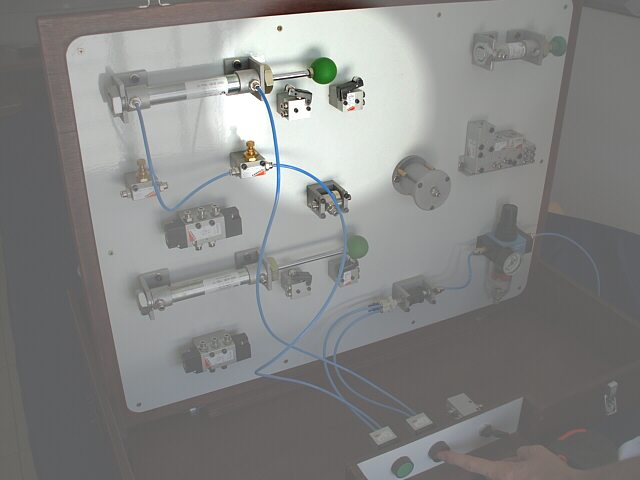 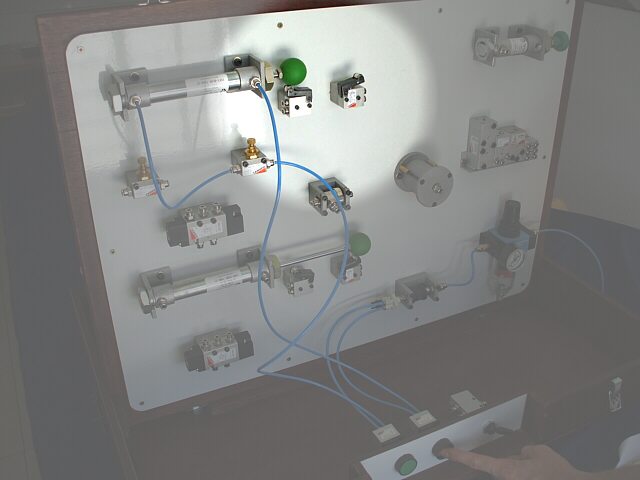 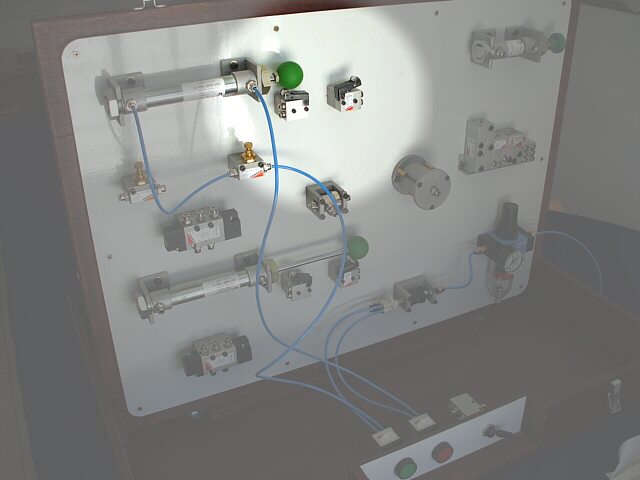 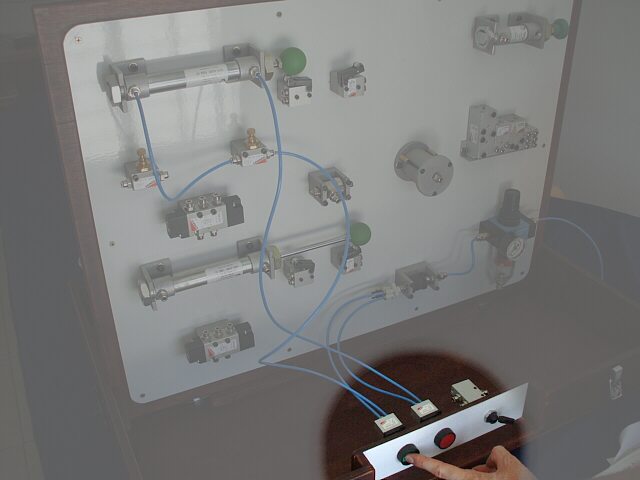 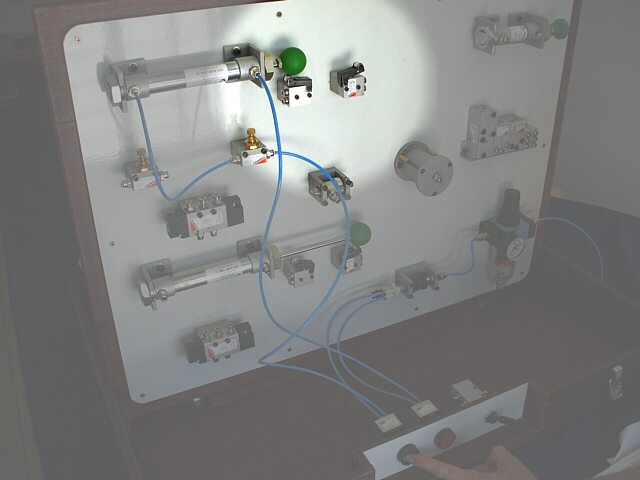 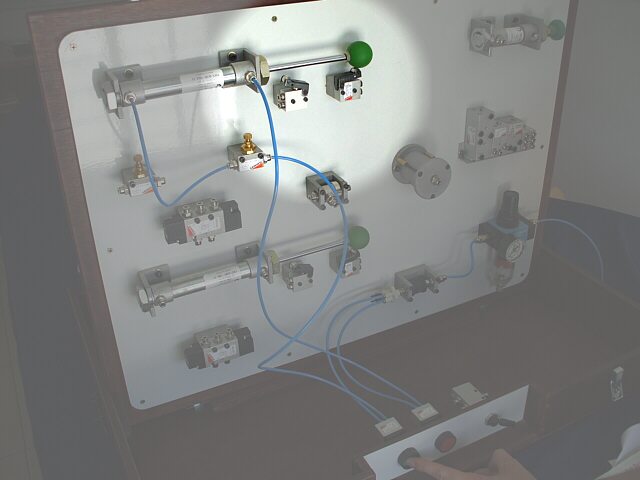 TP10: Cilindro de doble acción con velocidades de extensión de retracción reguladasDiagrama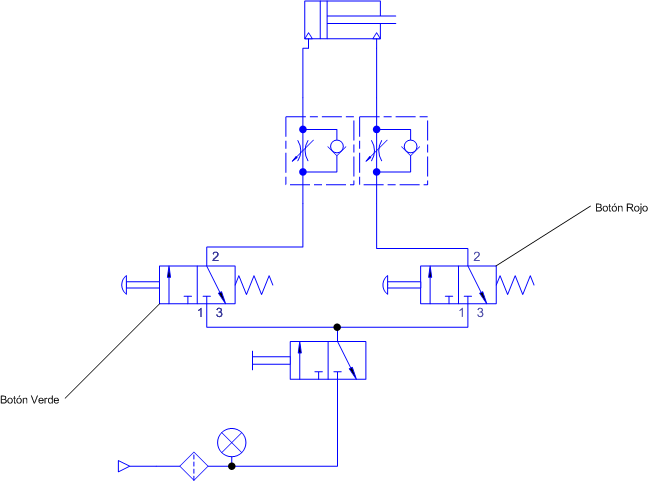 Montaje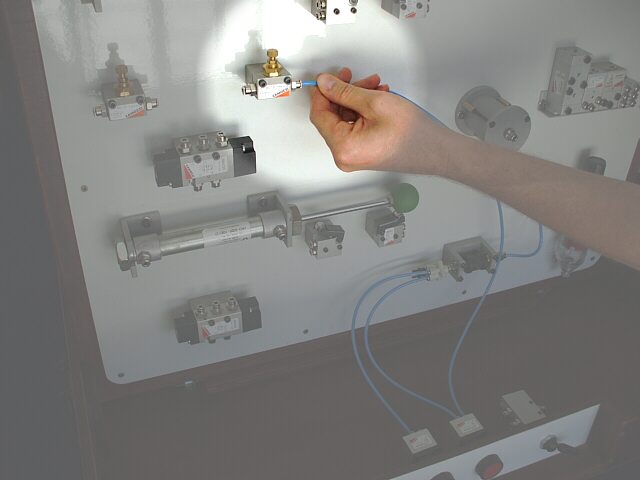 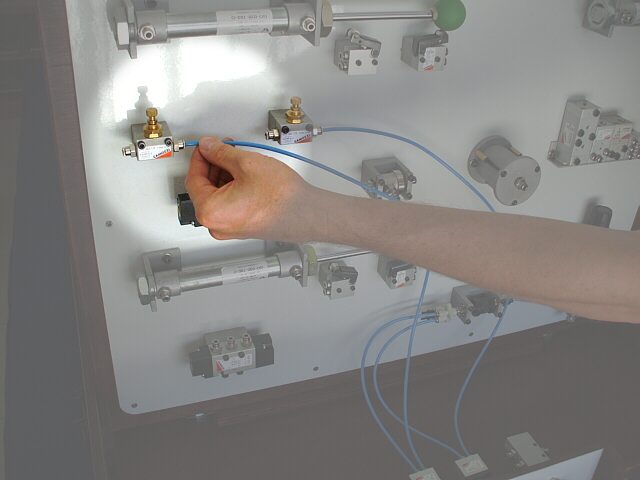 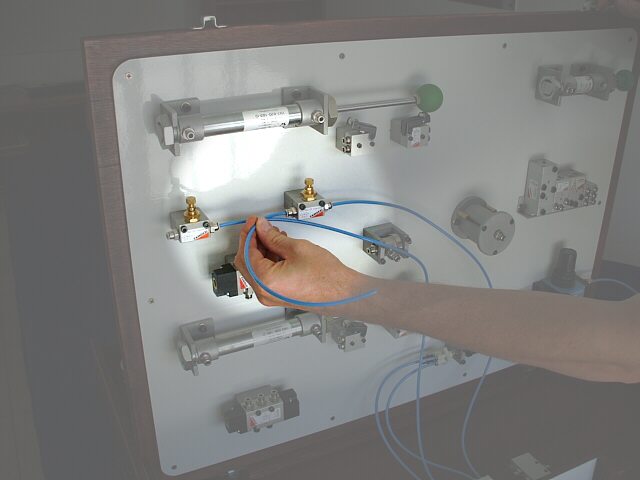 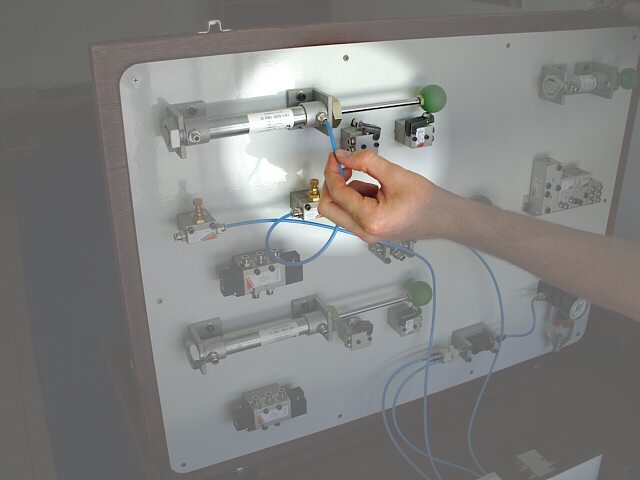 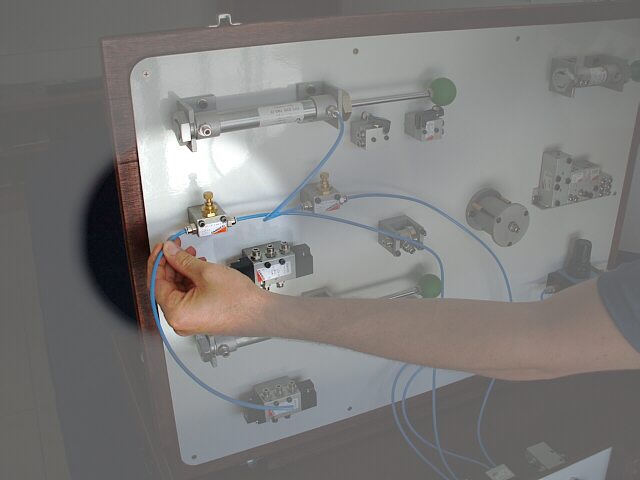 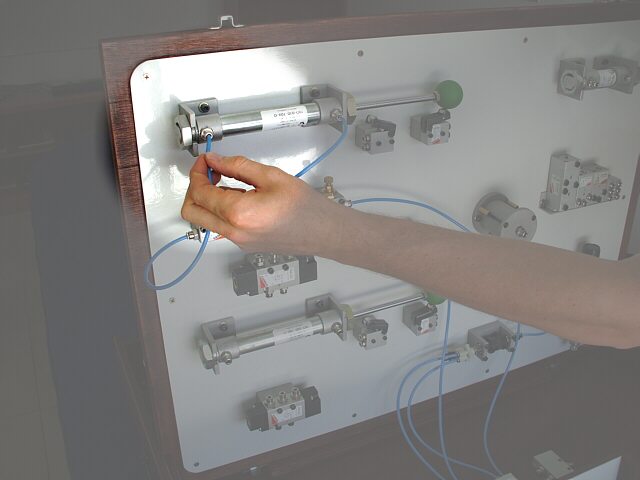 Ejemplo de aplicaciónApertura y cierre de una puerta de una cámara de frío. Ambos movimientos deben ser lentos. Apertura y cierre de la puerta de una máquina de CNC. Ambos movimientos deben ser controlados y relativamente lentos, pero la apertura no necesita ser tan lenta como el cierre.Apertura y cierre de un horno.Control de avance del cabezal de una alesadora.Temple y baños de tratamiento químico de piezas (decapado, sodado, etc), evitando las salpicaduras.Funcionamiento esperado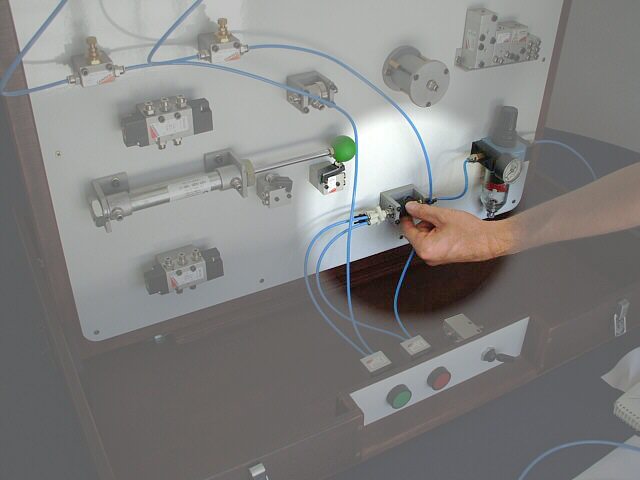 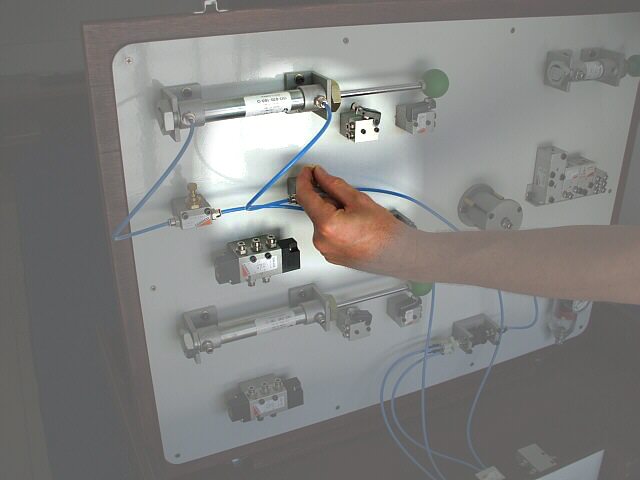 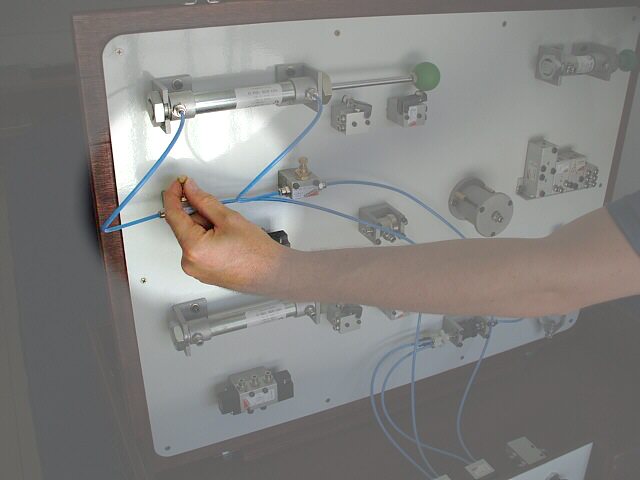 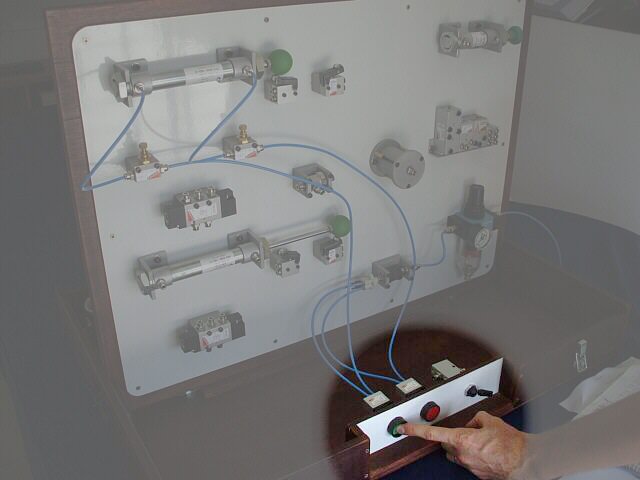 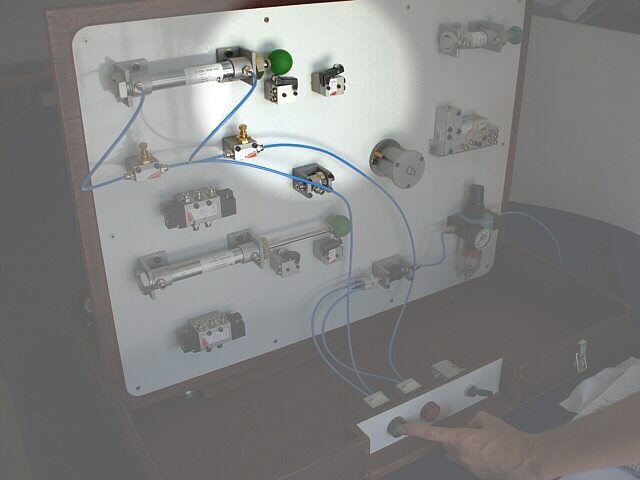 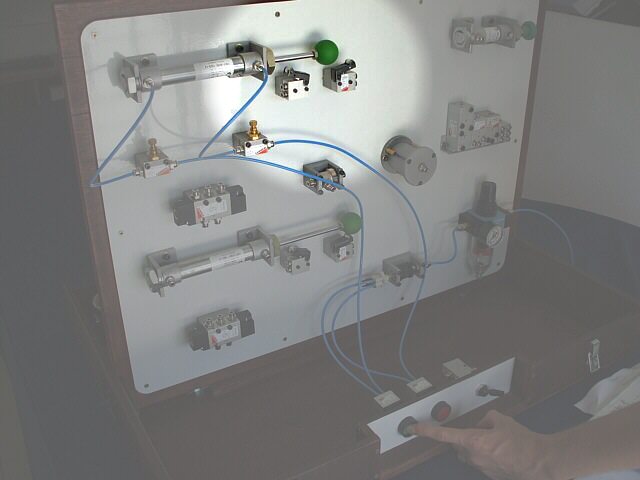 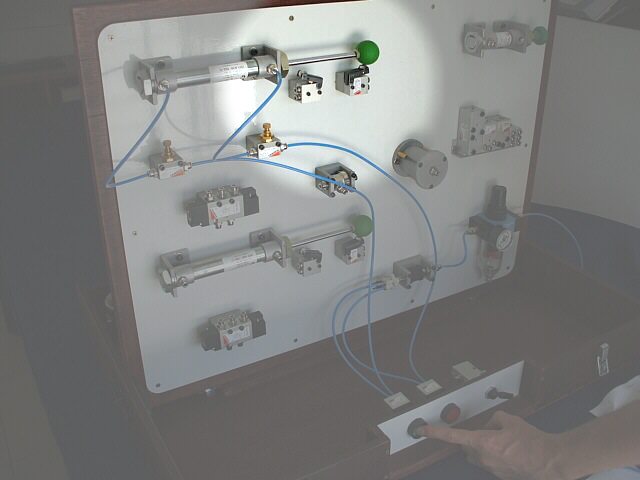 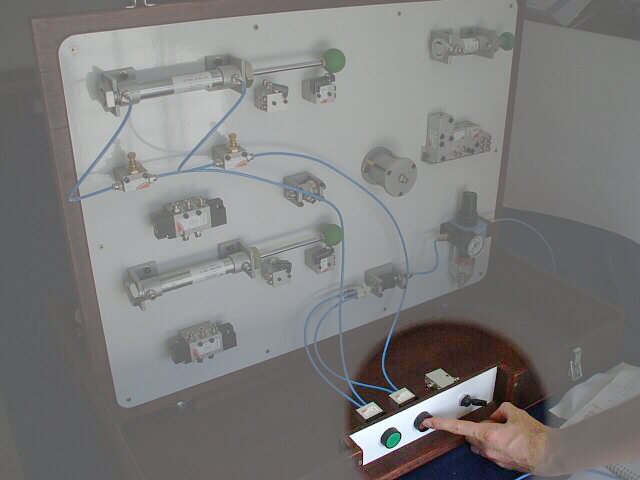 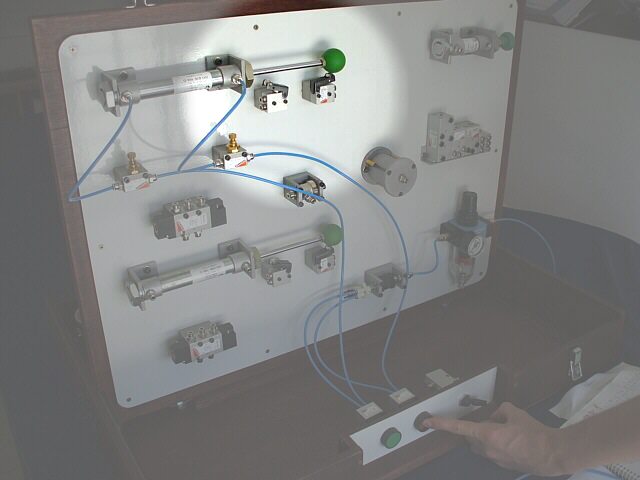 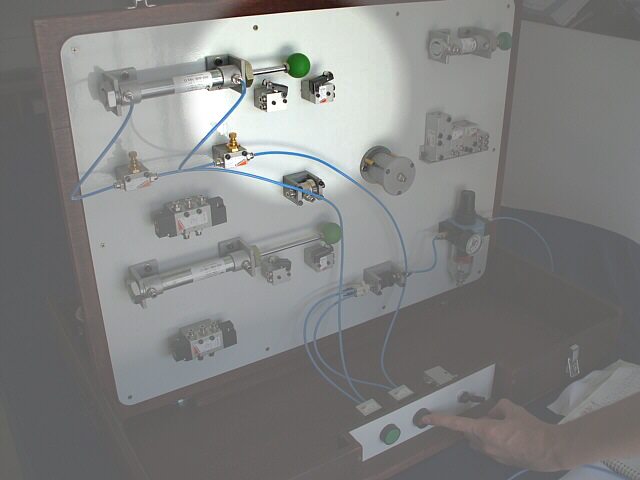 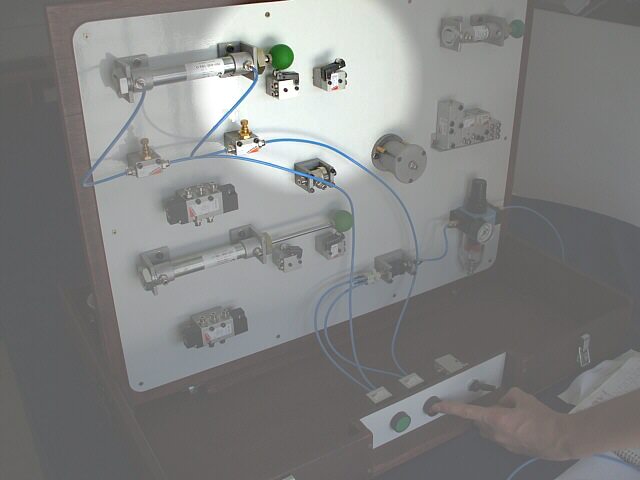 TP11: Cilindro de doble acción con válvula 5/2, sin control de velocidadDiagrama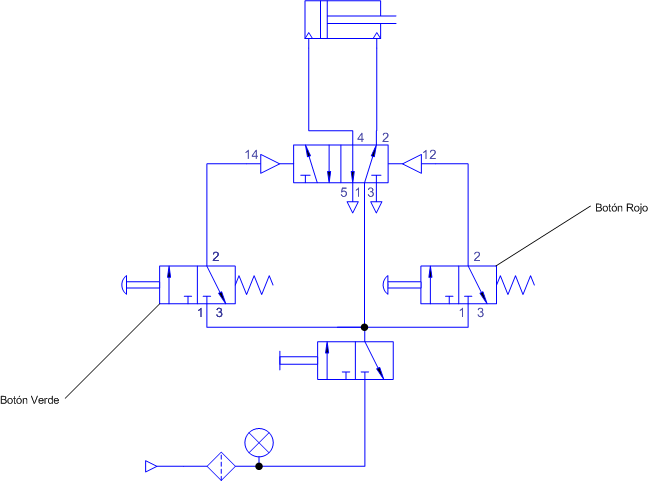 Montaje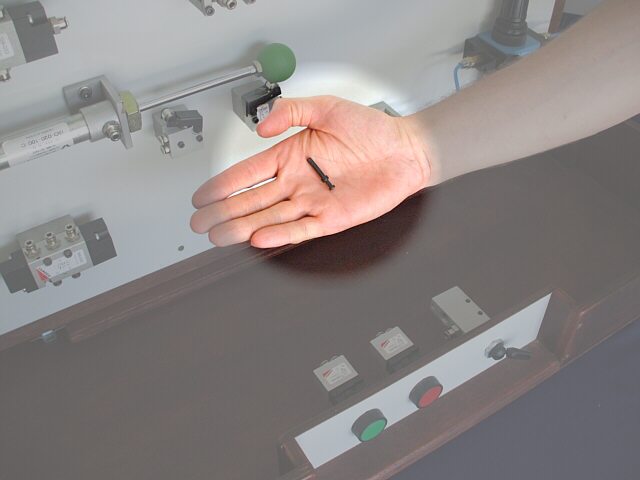 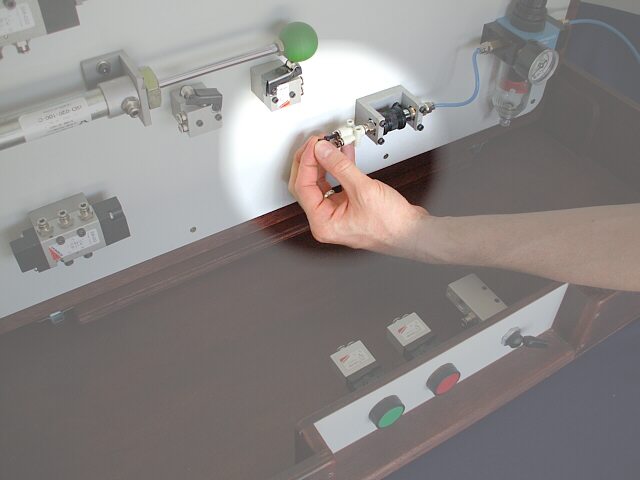 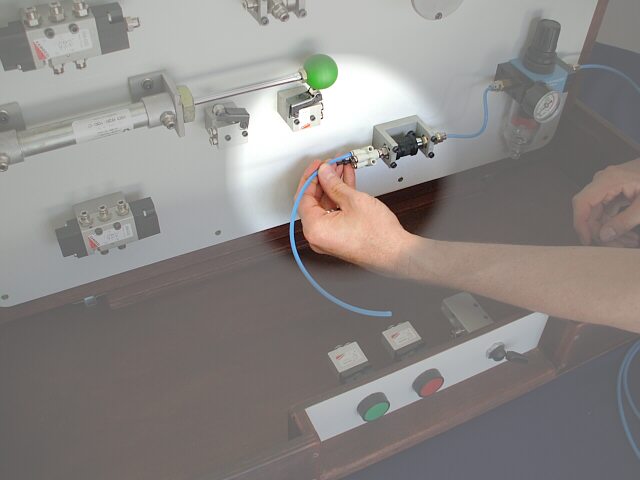 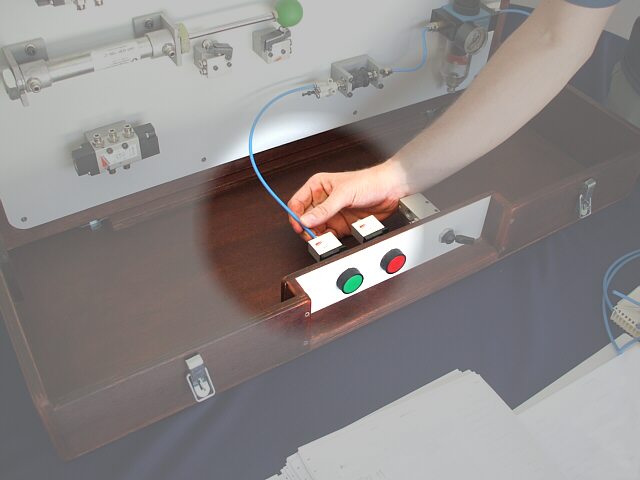 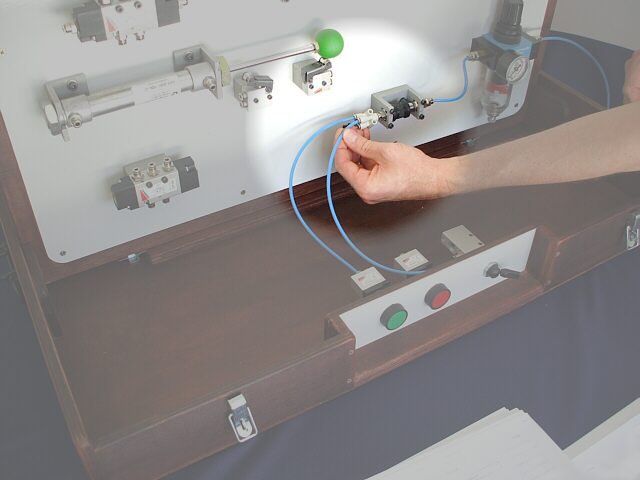 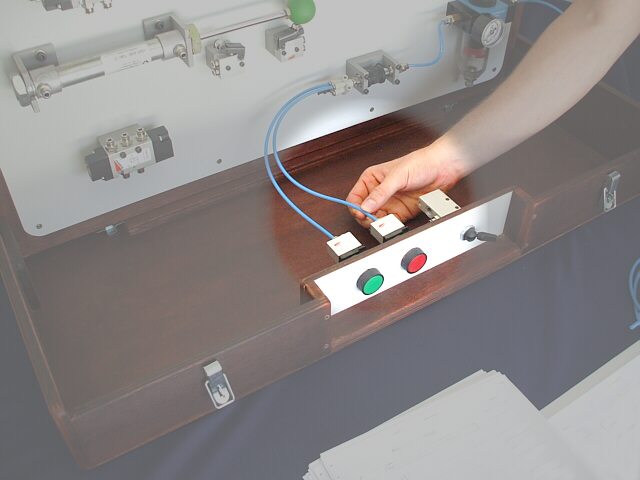 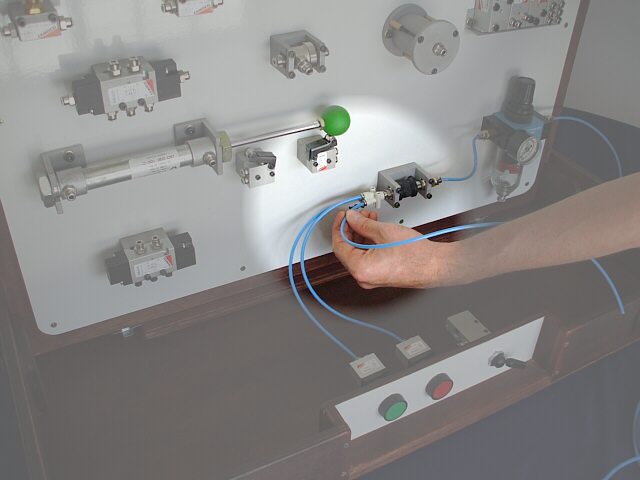 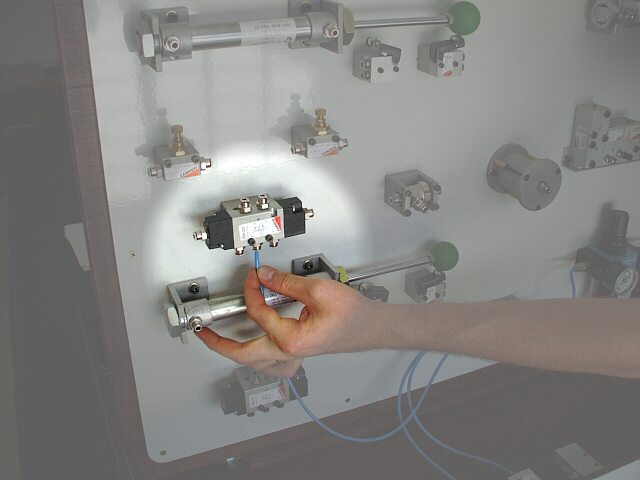 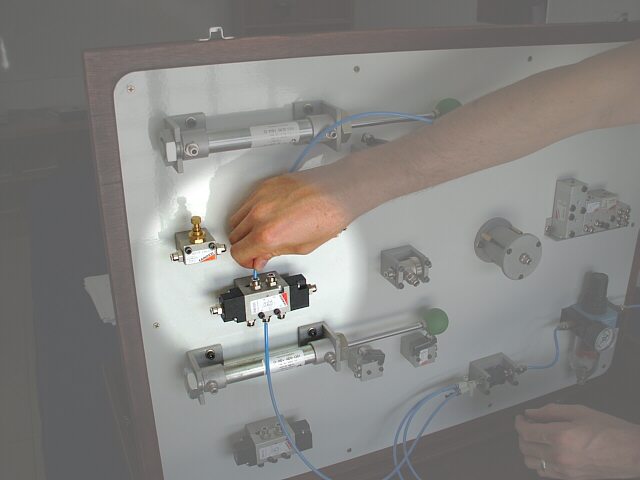 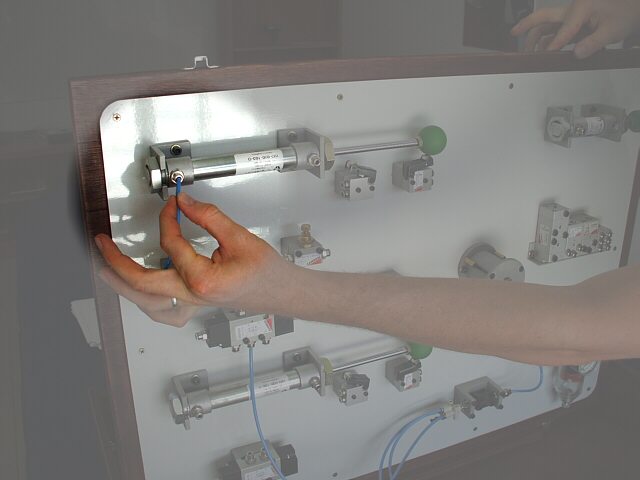 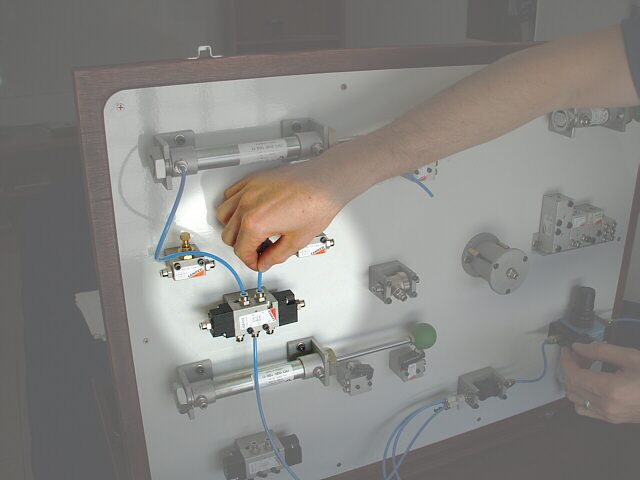 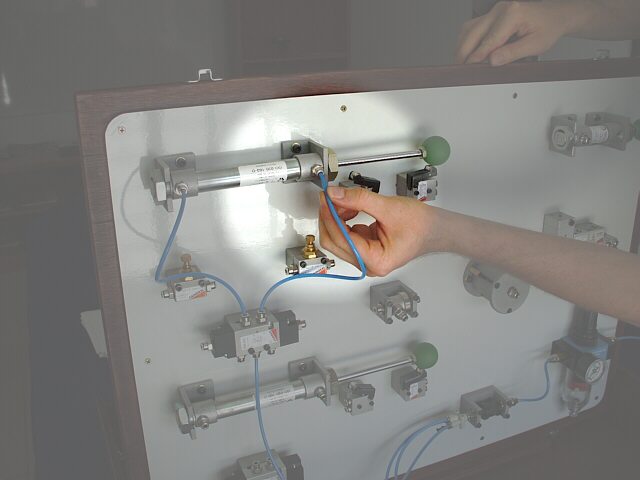 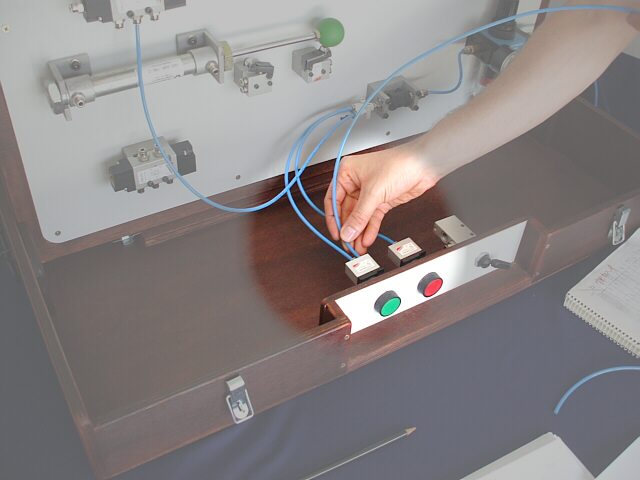 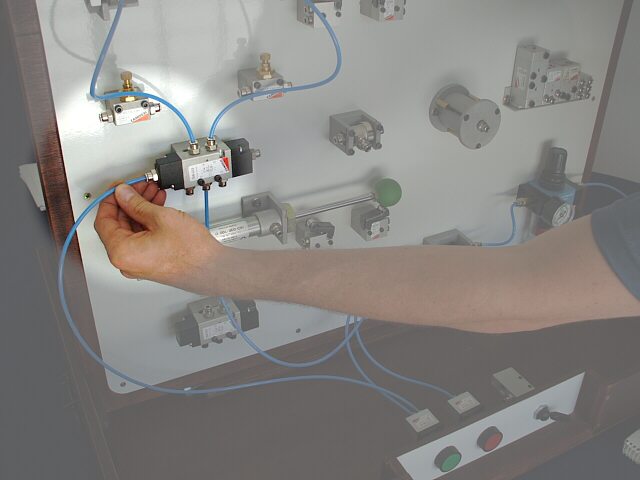 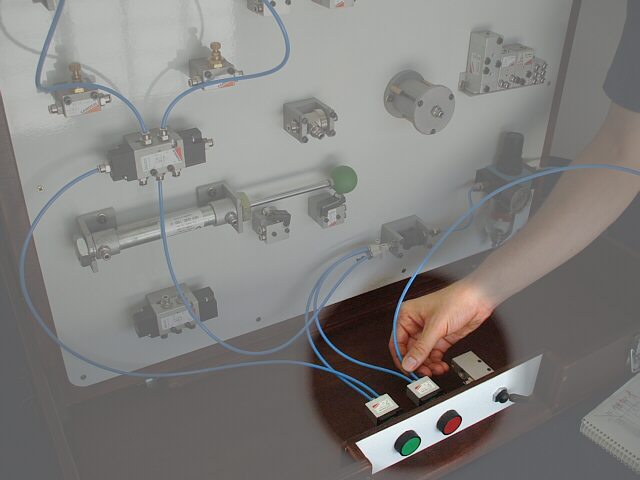 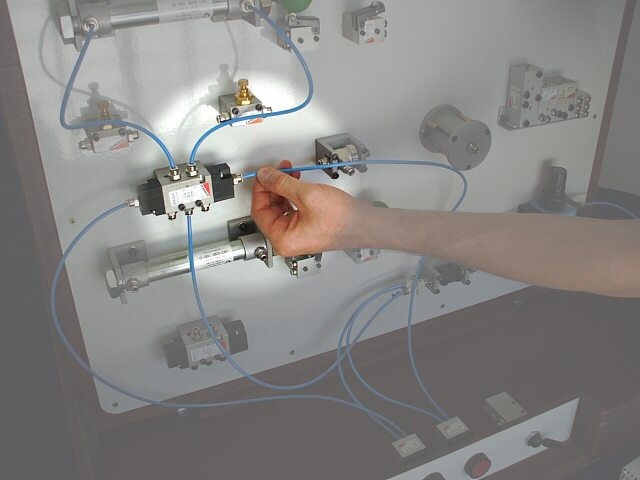 Ejemplo de aplicaciónMovimiento de leva de una clasificadora para cinta de transporte, en la que la medición  que determina del destino de la pieza se toma un poco antes de que la misma llegue al punto de separación.Una vez tomada la decisión, la leva debe llegar a la posición elegida a la máxima velocidad posible y  permanecer energizada en la misma.Mordaza de plato de torno de CNC.Inyectora de plásticos, inyecta aporte de material con la máxima velocidad posible y una determinada  presión, mantiene esta por un lapso determinado, y luego se repliega con velocidad máxima.Funcionamiento esperado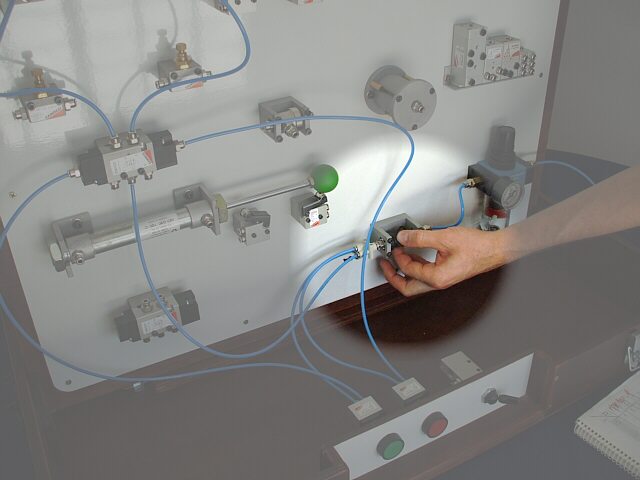 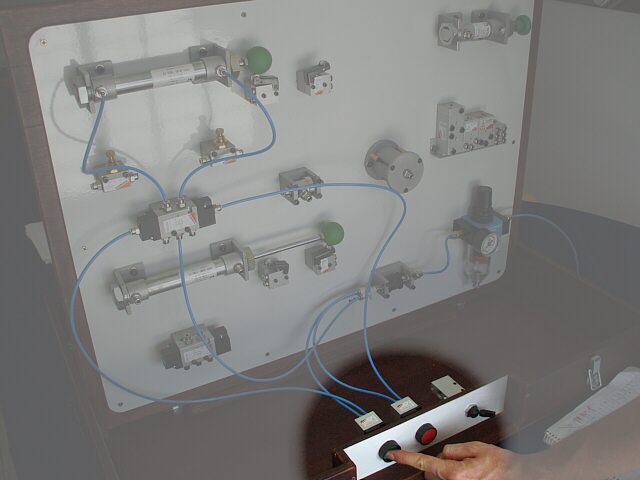 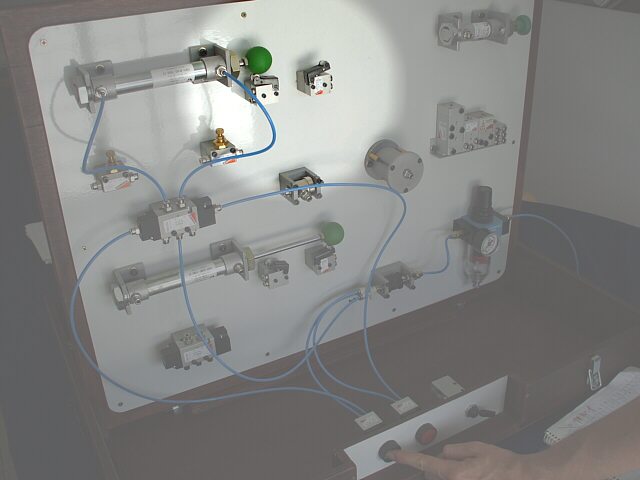 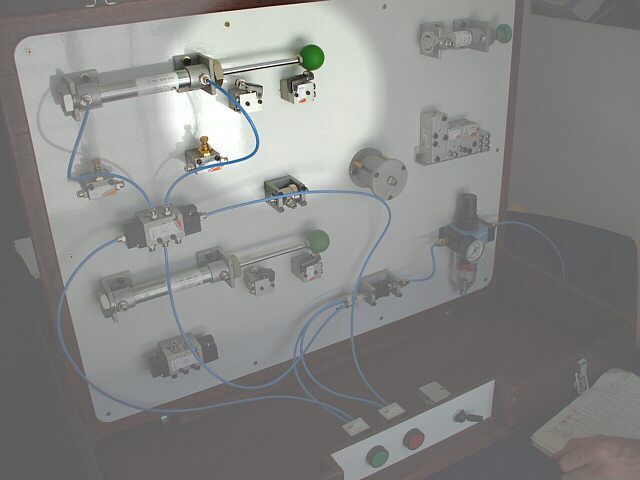 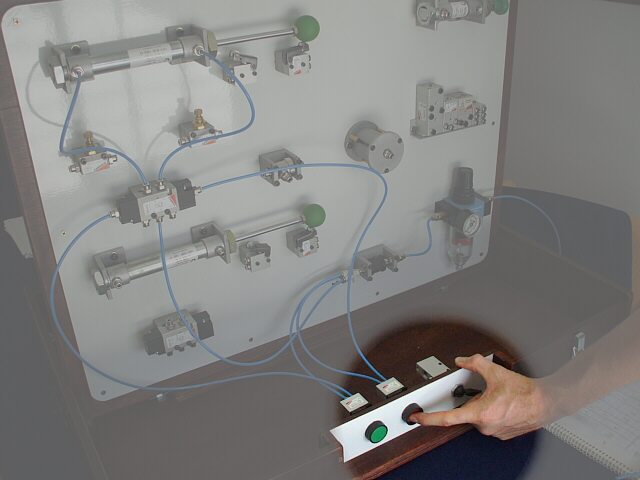 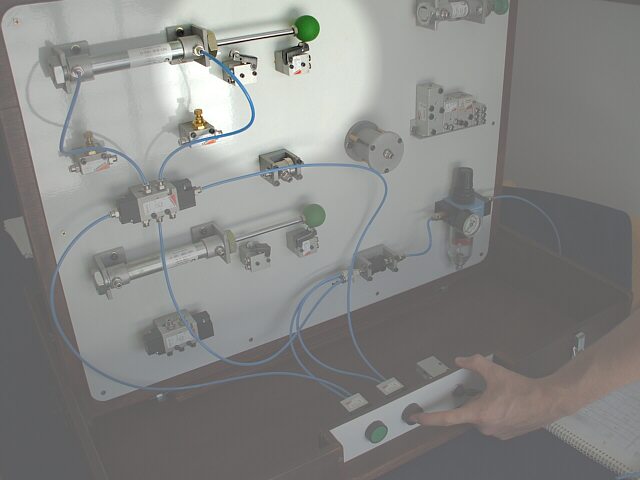 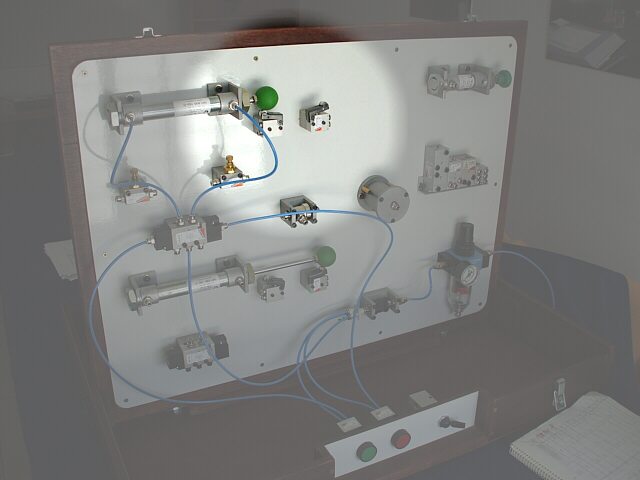 TP12: Cilindro de doble acción con válvula 5/2, con control de velocidades de extensión y retracciónDiagrama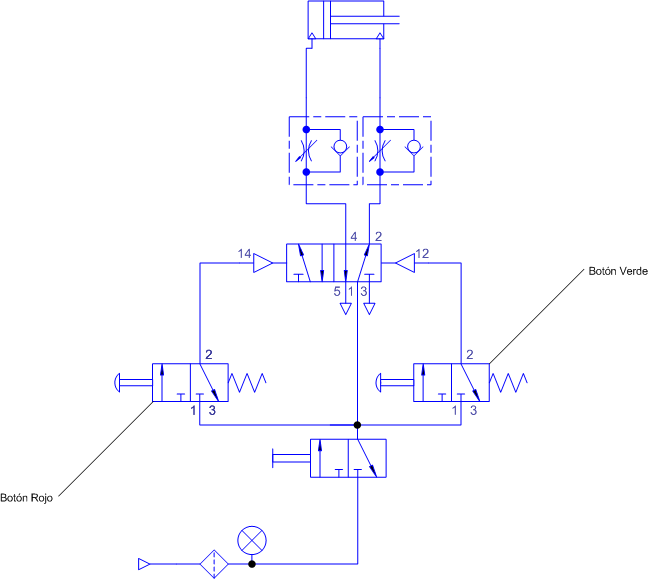 Montaje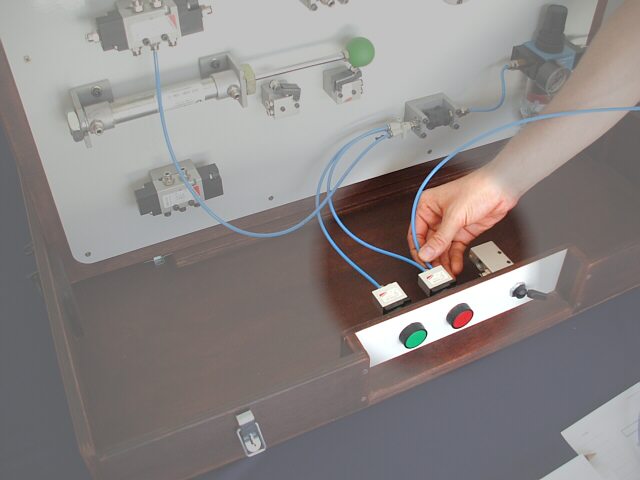 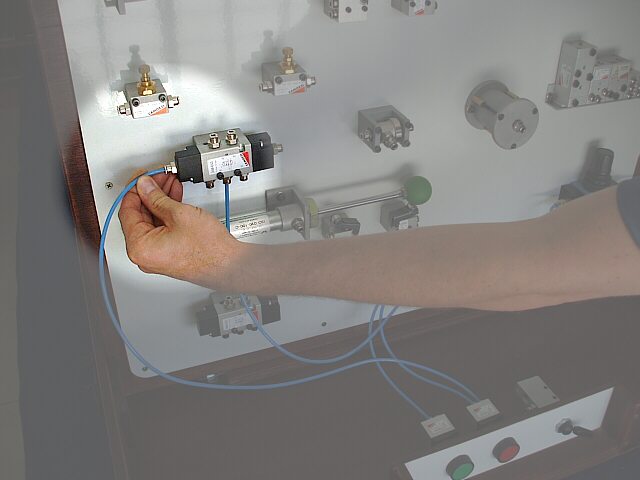 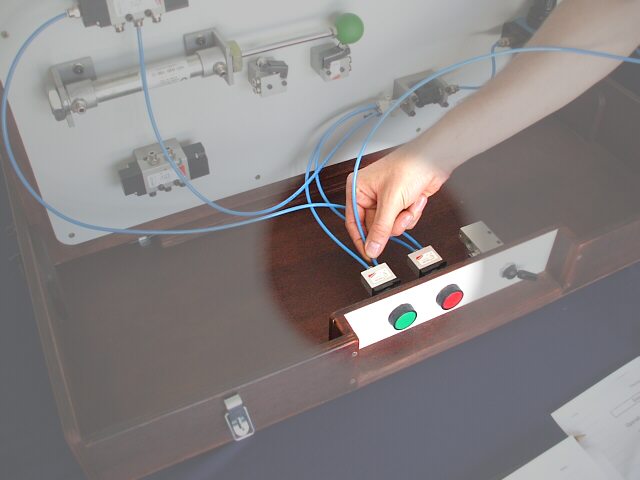 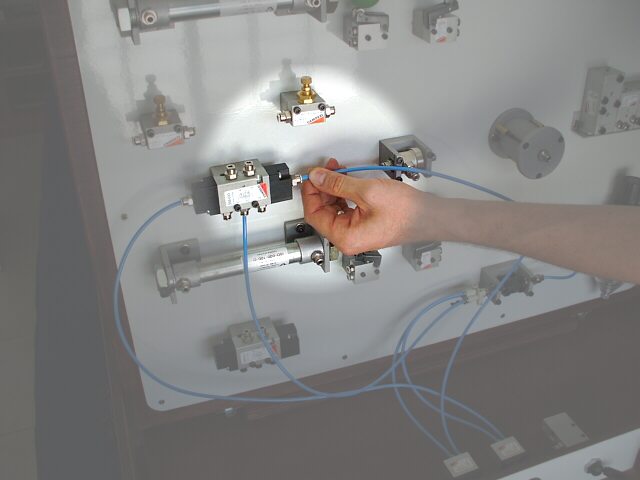 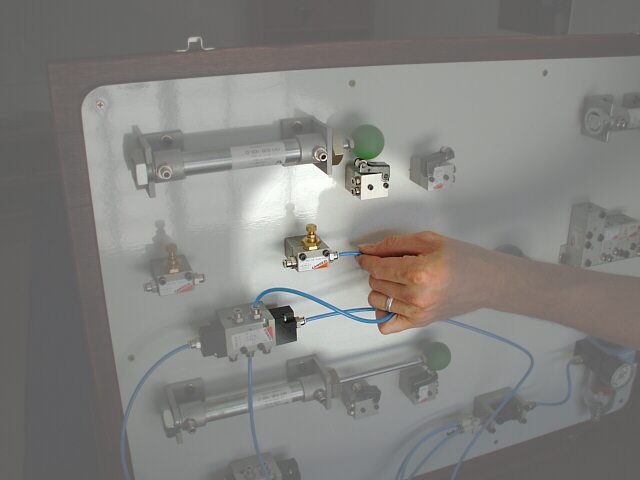 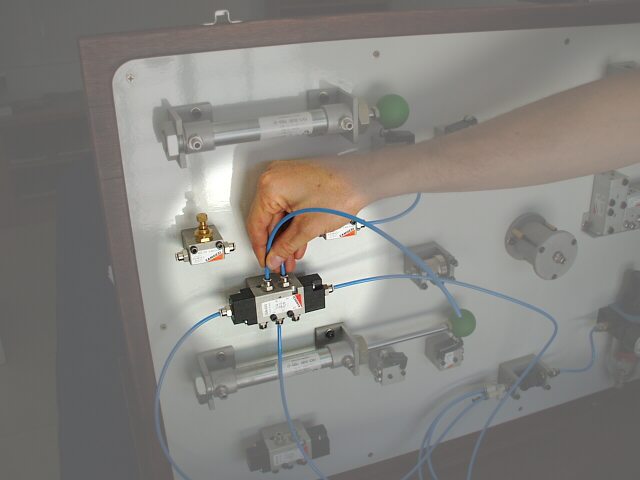 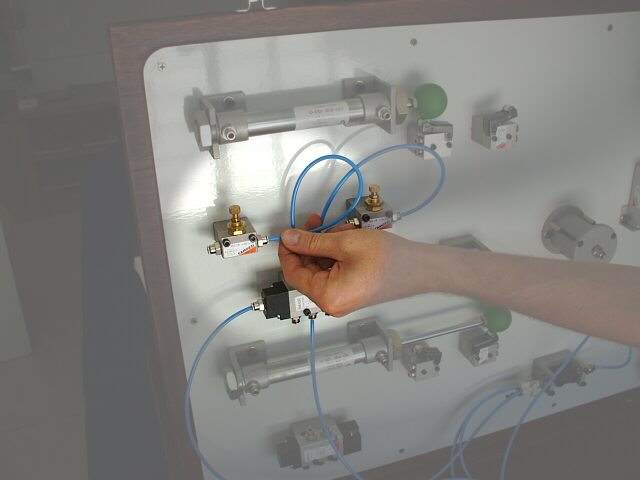 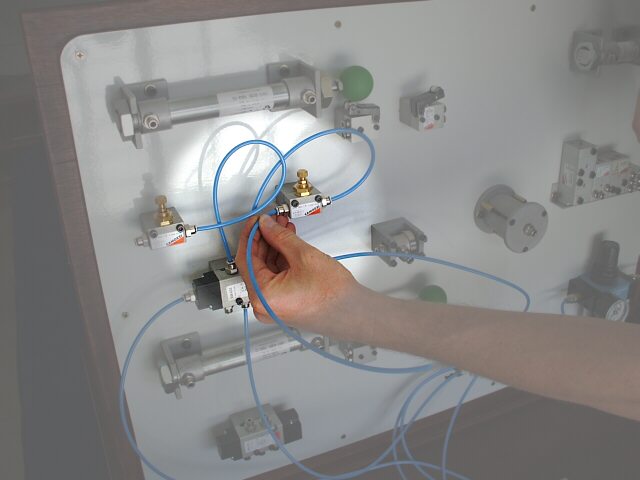 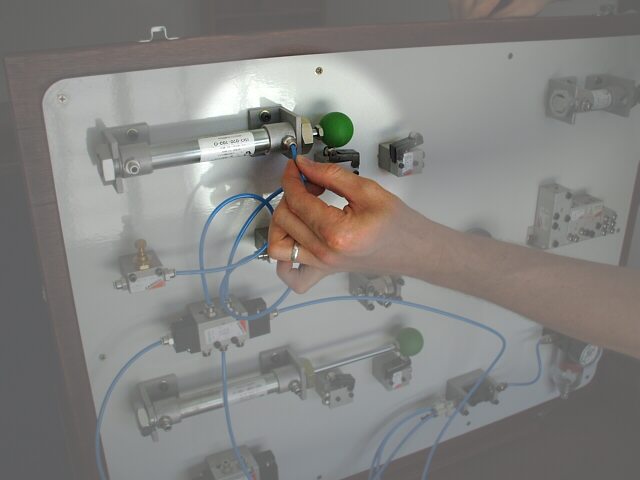 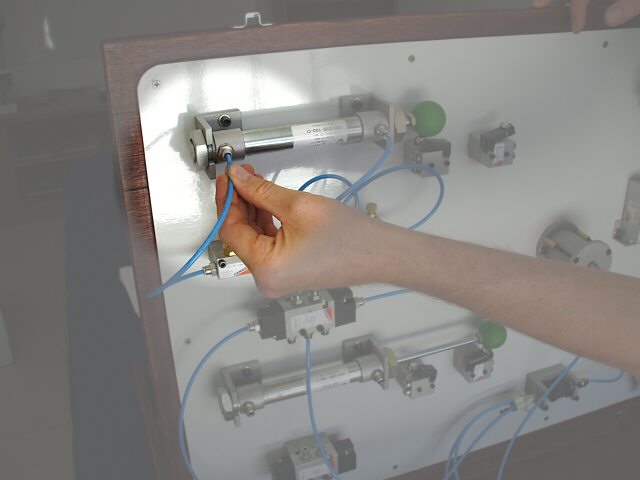 Ejemplo de aplicaciónMovimiento de una barrera de tránsito.Una vez tomada dado el comando, la barrera debe llegar a la posición elegida con velocidad regulada y  permanecer energizada.Movimiento del carro de una perforadora, rectificadora, sierra circular, sinfín.Este es el caso más general de control de cilindros neumáticos.Funcionamiento esperado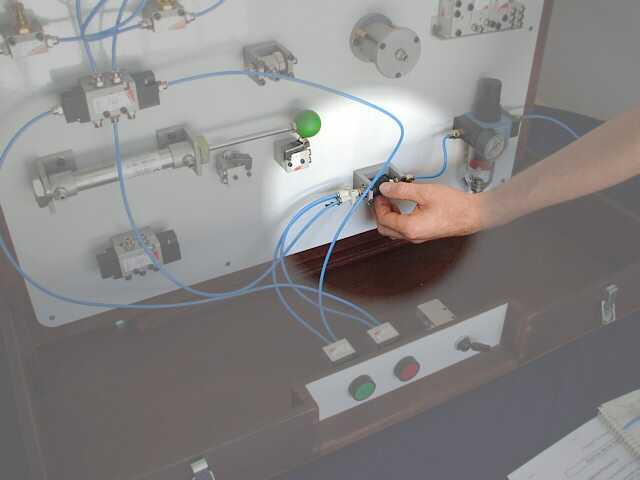 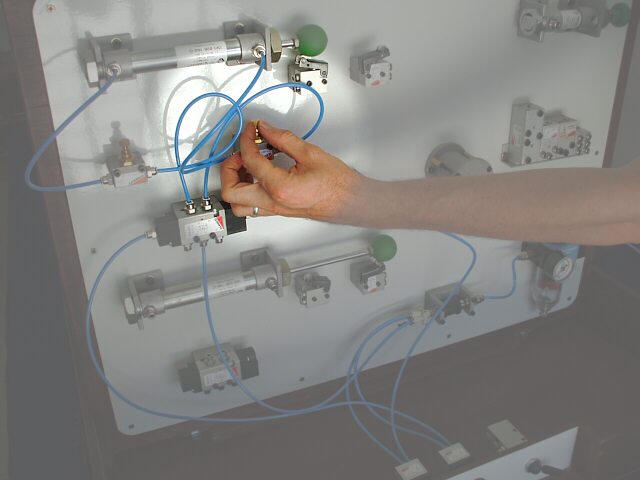 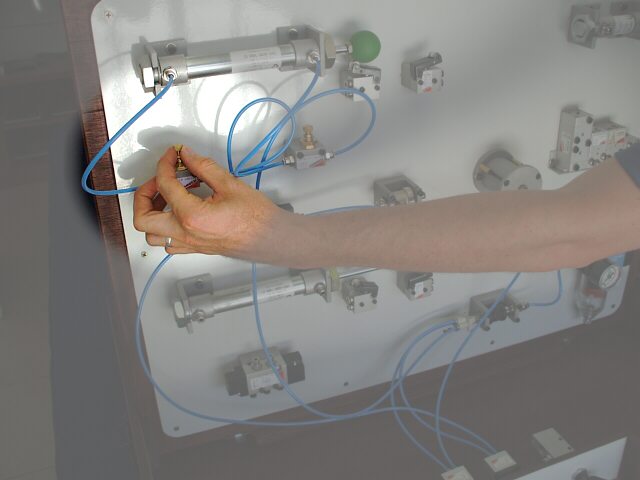 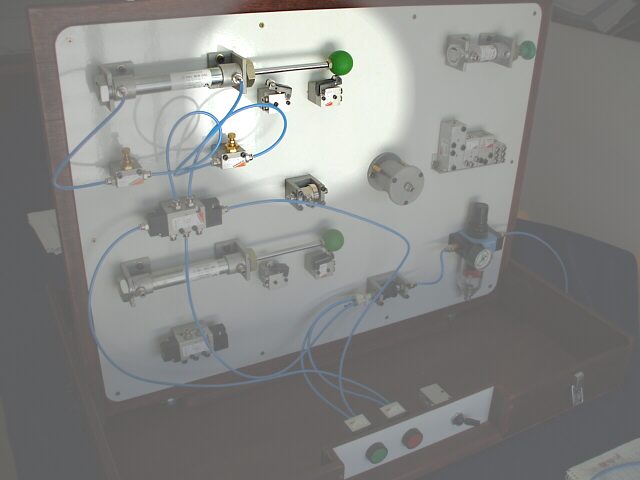 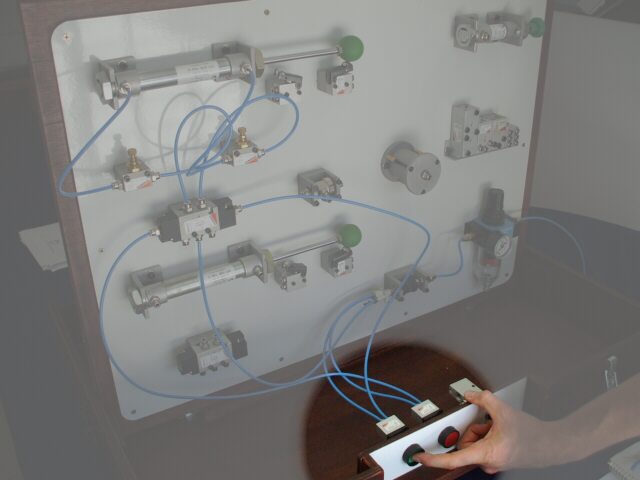 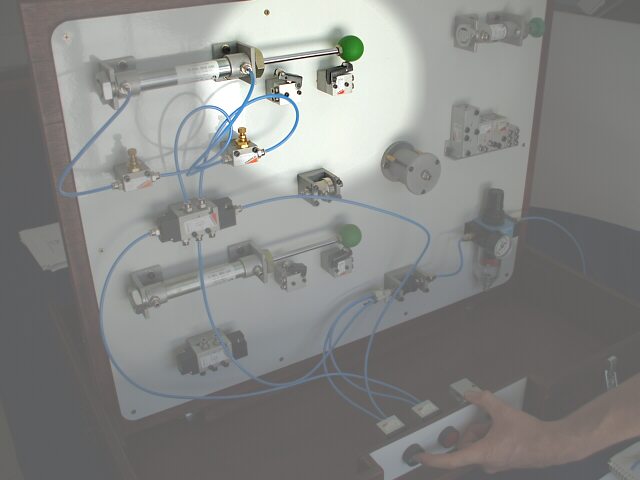 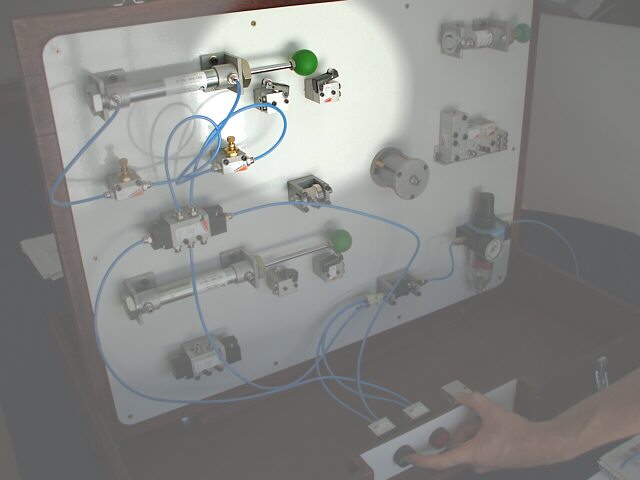 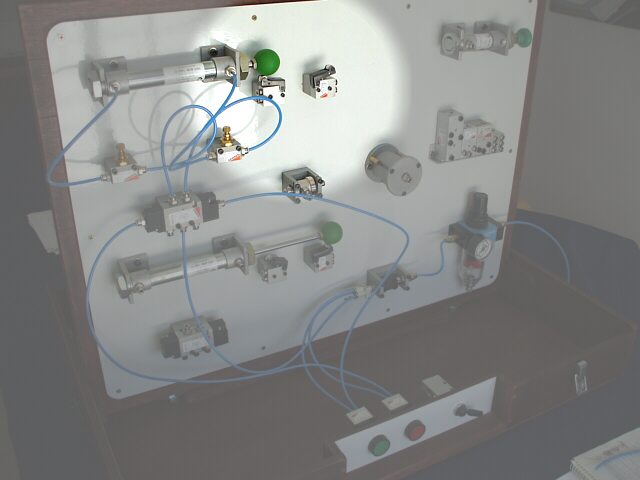 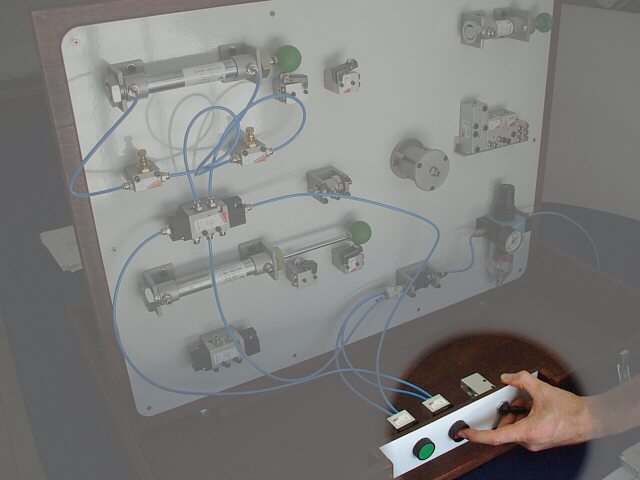 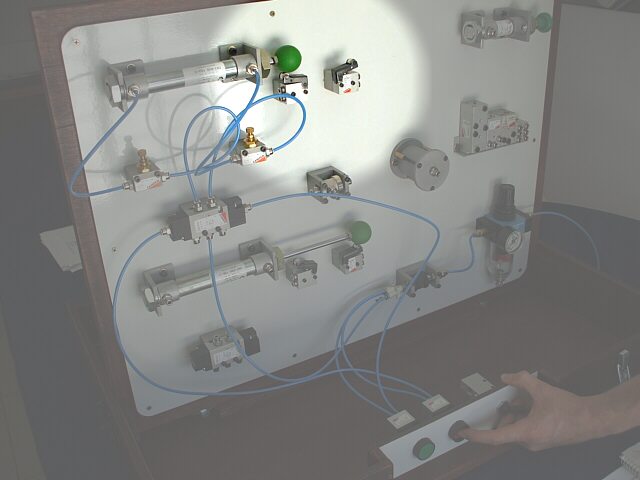 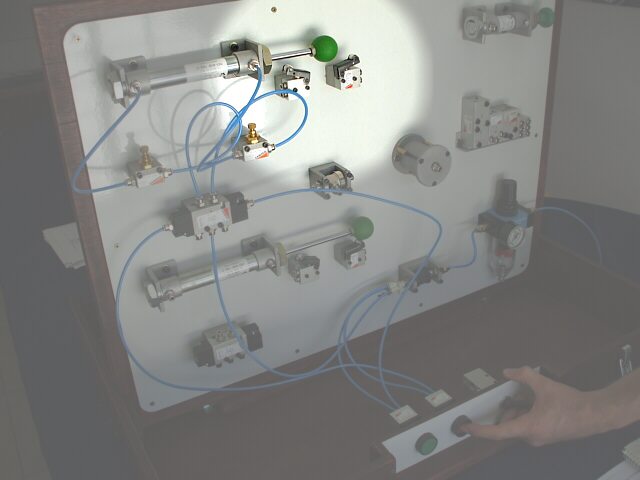 TP13: Cilindro de doble acción con válvula 5/2, c/control de velocidad de extensión y válvula de venteo p/retracción velozDiagrama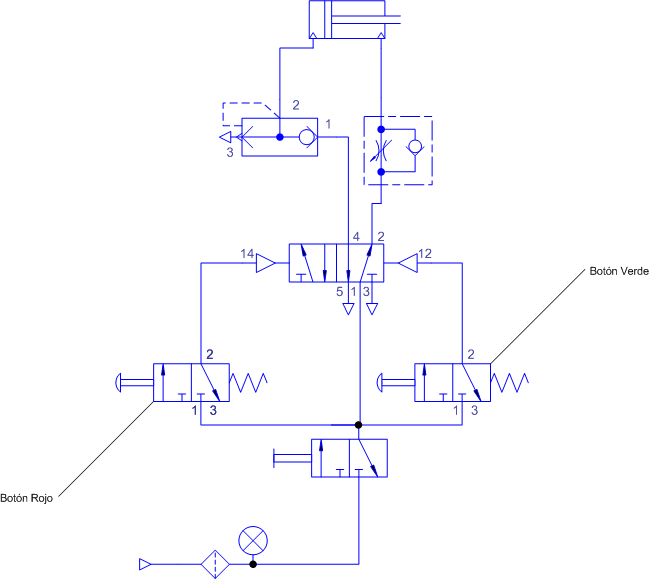 Montaje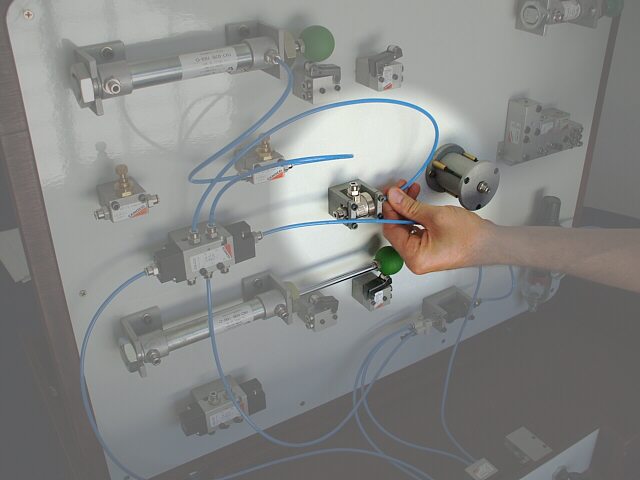 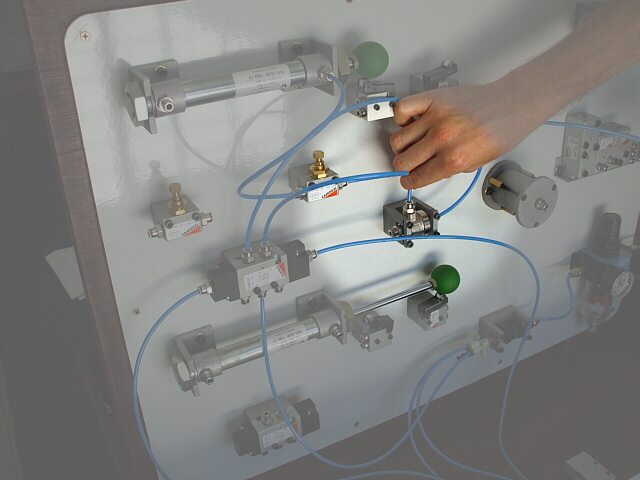 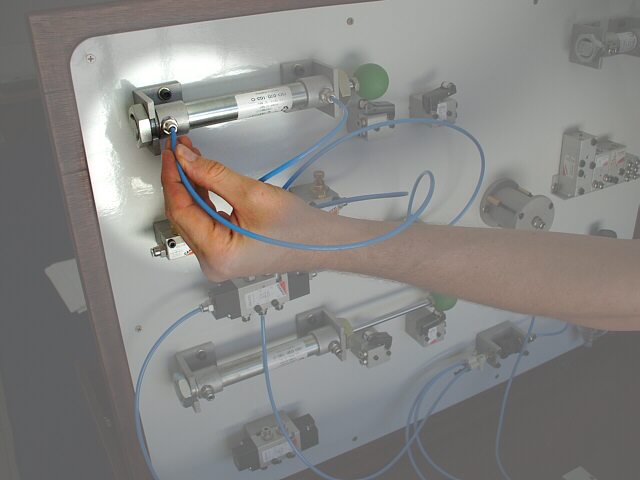 Ejemplo de aplicaciónMáquina para hacer costuras plásticas por fusión.Con la orden de actuar, la máquina debe cerrar la prensa de sellado en caliente con una velocidad controlada.Al terminar la costura la prensa debe abrirse con la máxima velocidad posible para no arrastrar material de la costura, que todavía está en estado pastoso.Dispositivo para colocar tapas de envase, con alta velocidad de producción. Aquí el retiro rápido es esencial para elevar la productividad.Funcionamiento esperado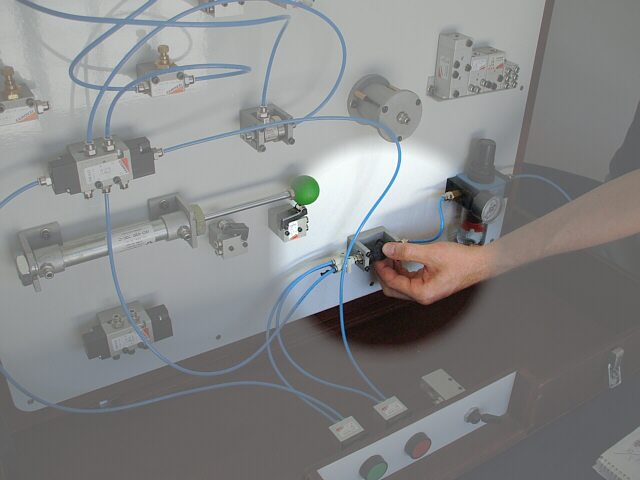 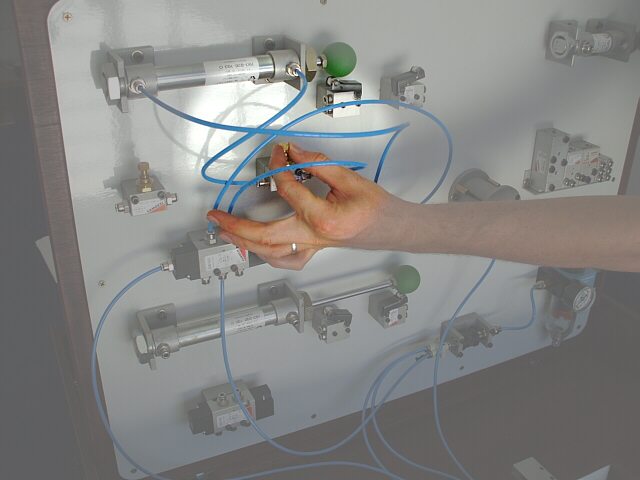 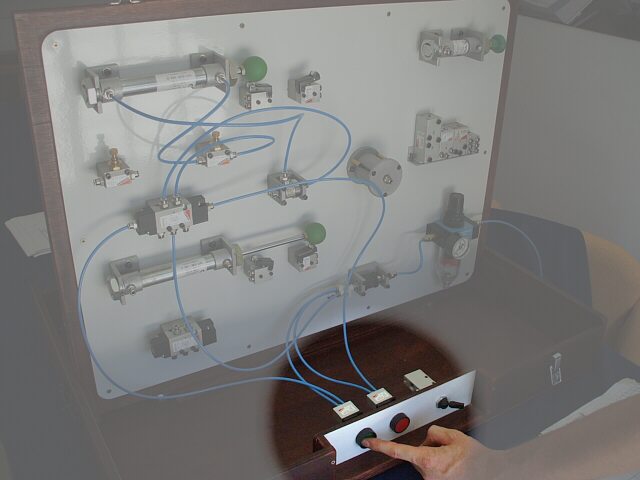 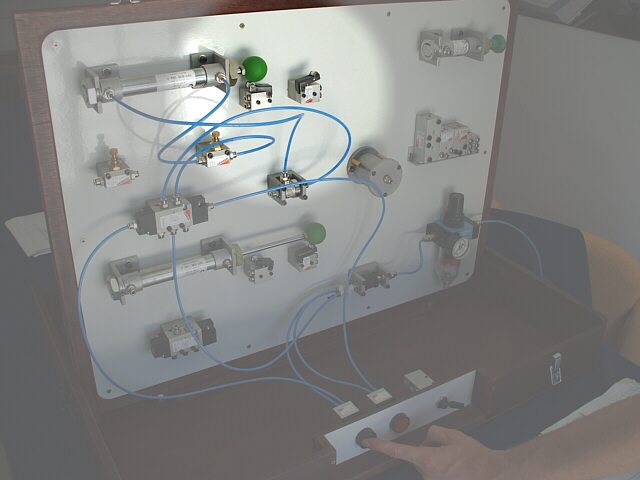 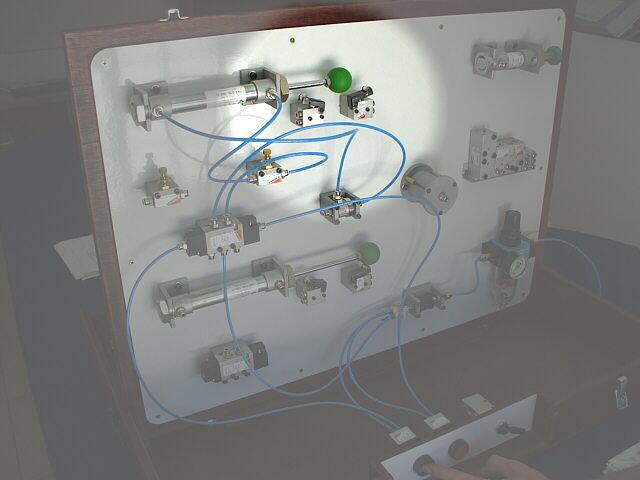 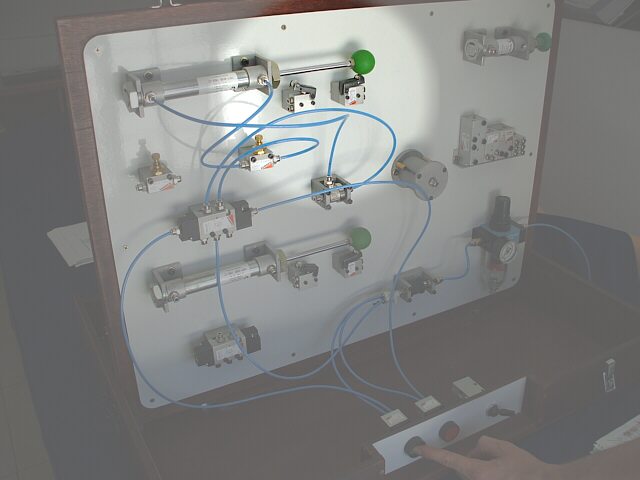 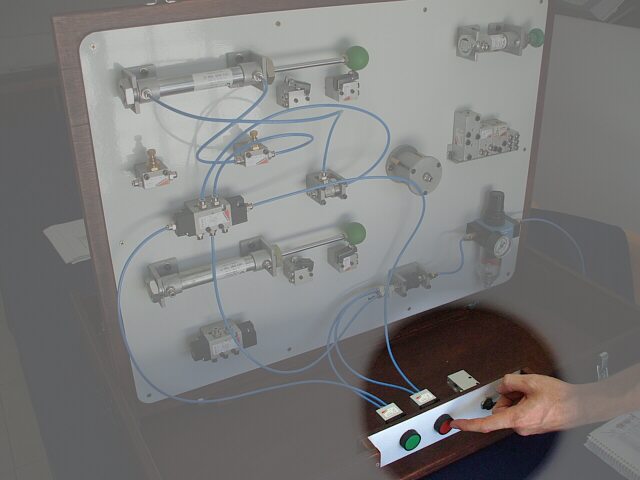 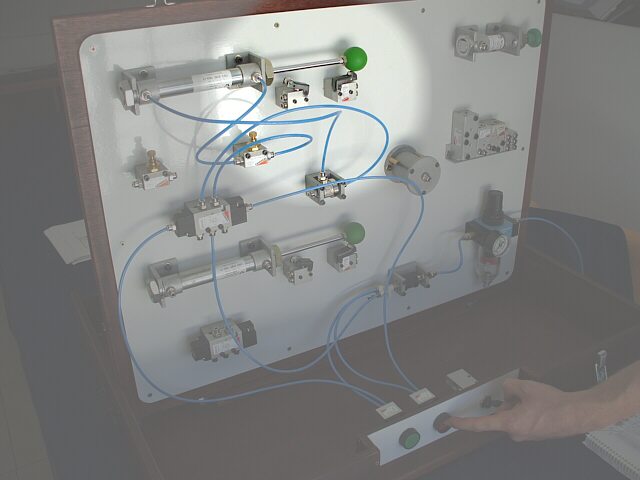 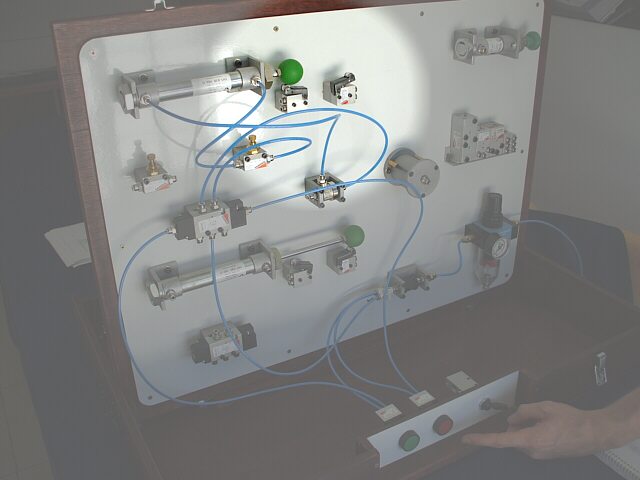 TP14: Cilindro de doble acción con válvula 5/2, c/controles de velocidad y compuerta NOTDiagrama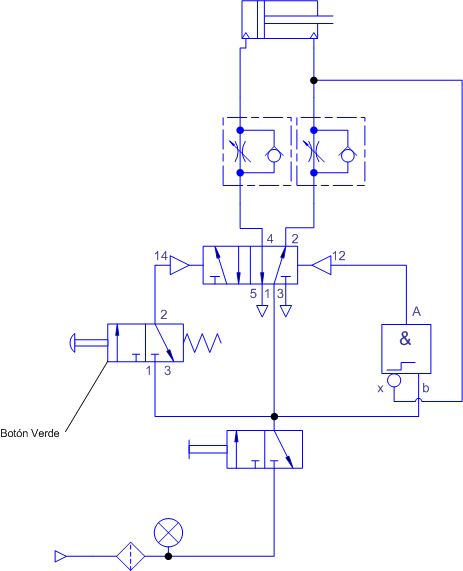 Montaje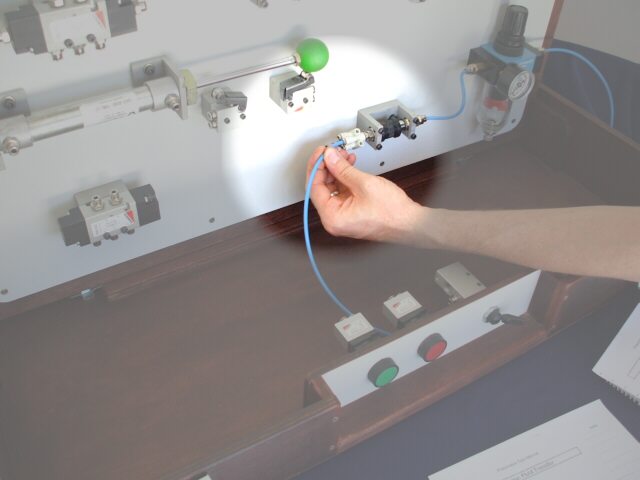 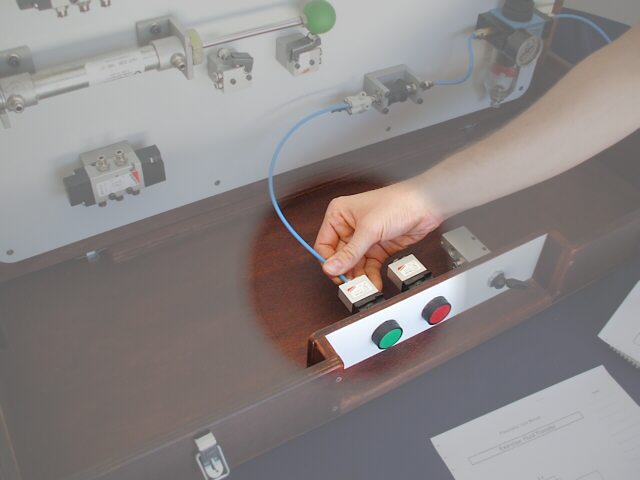 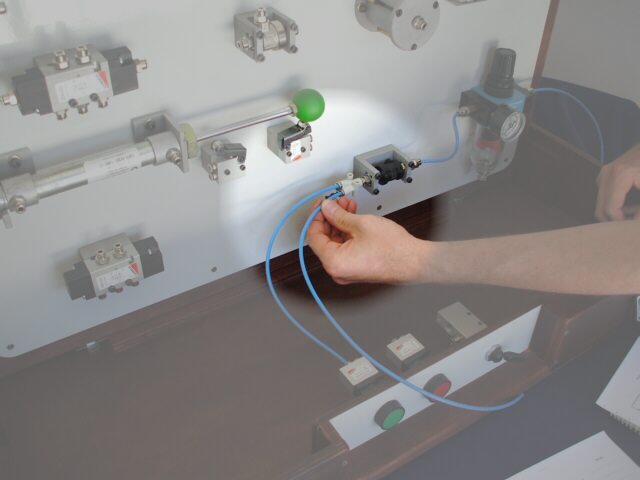 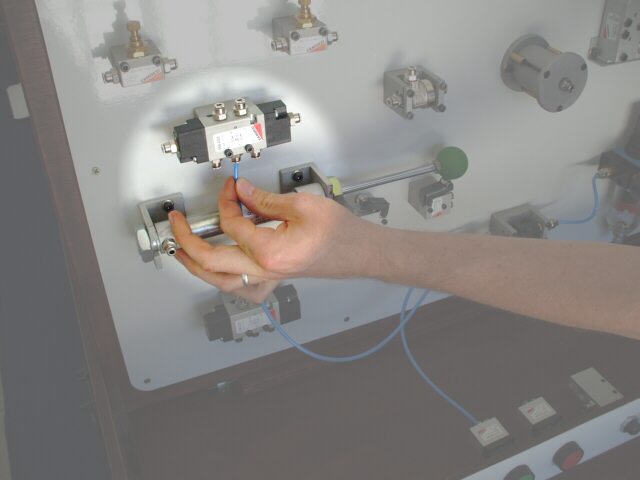 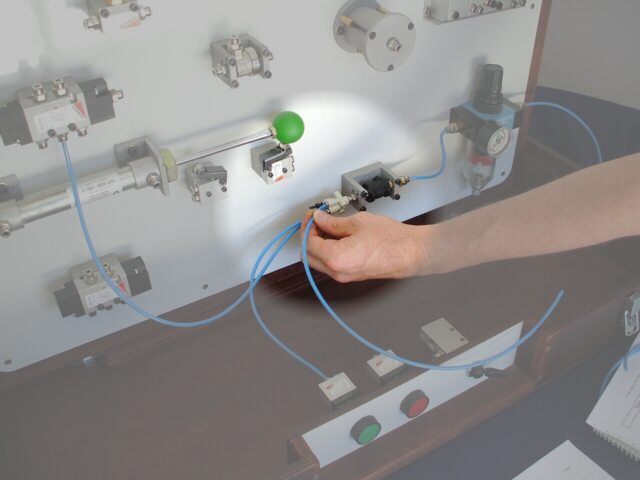 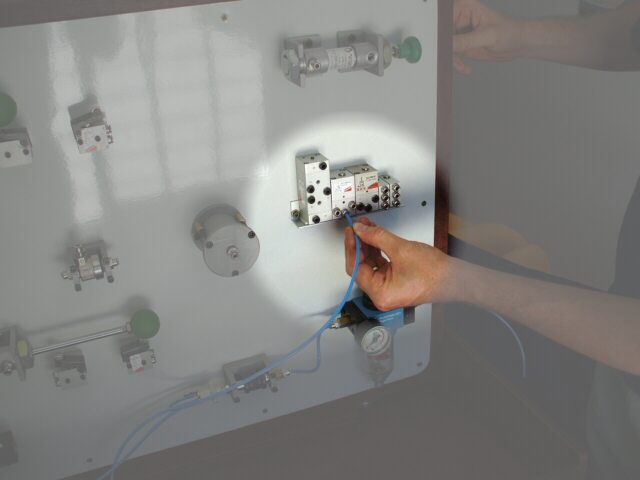 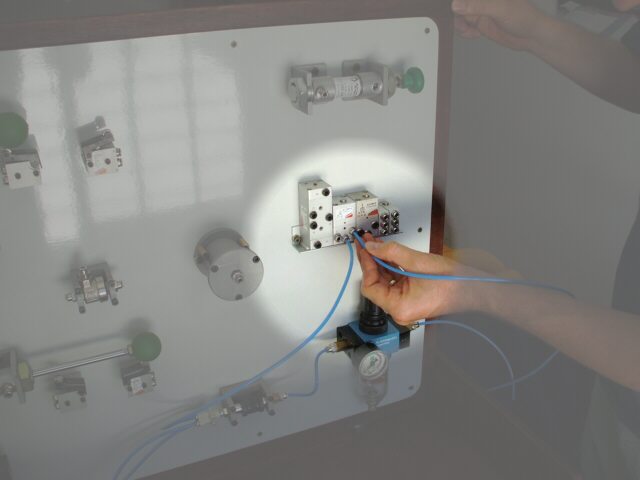 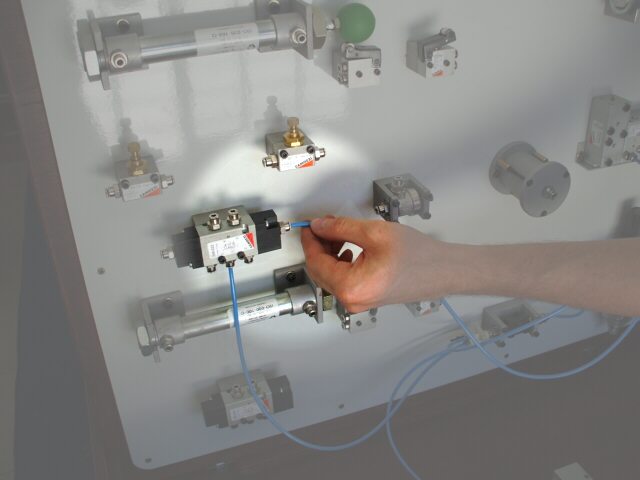 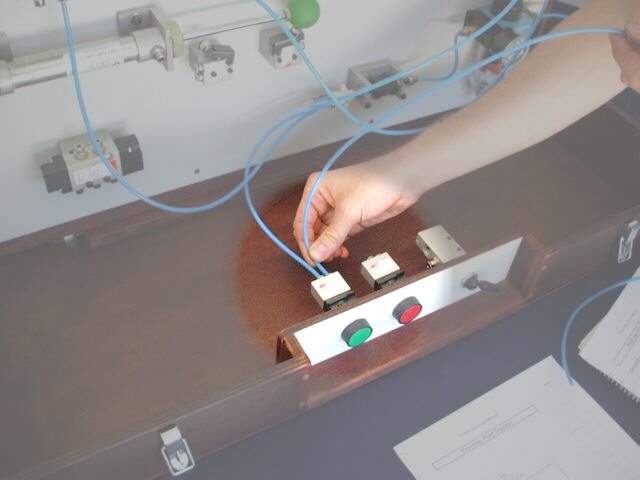 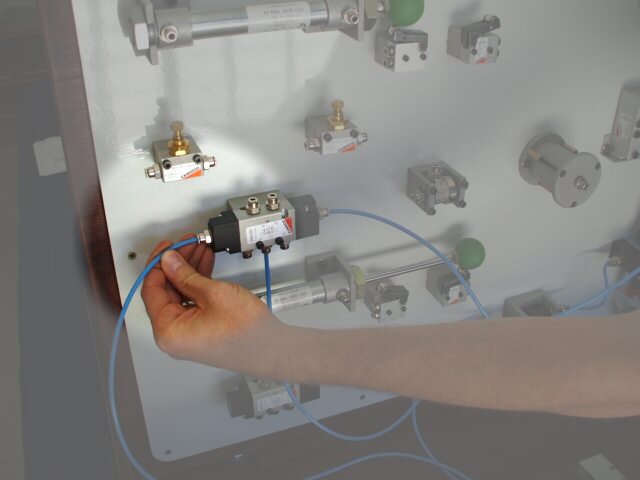 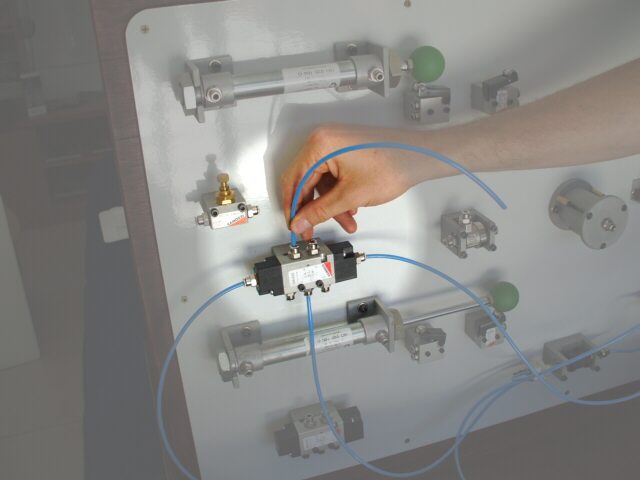 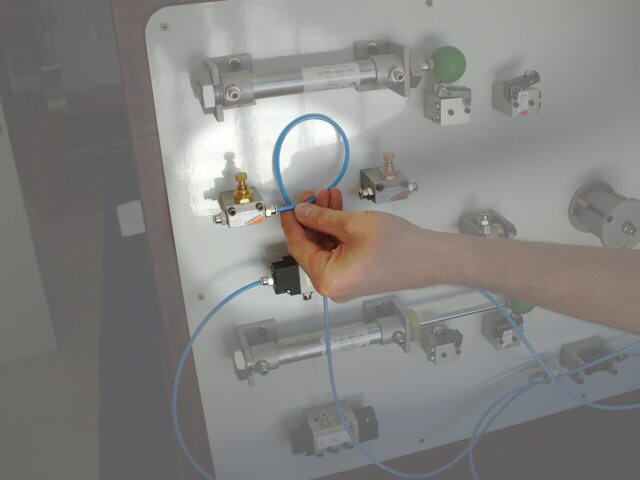 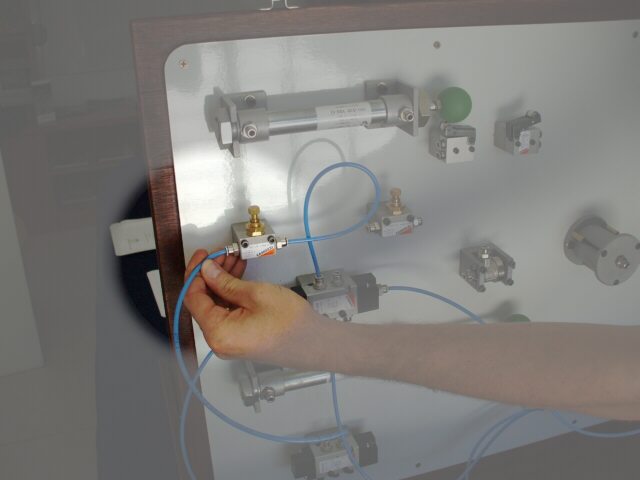 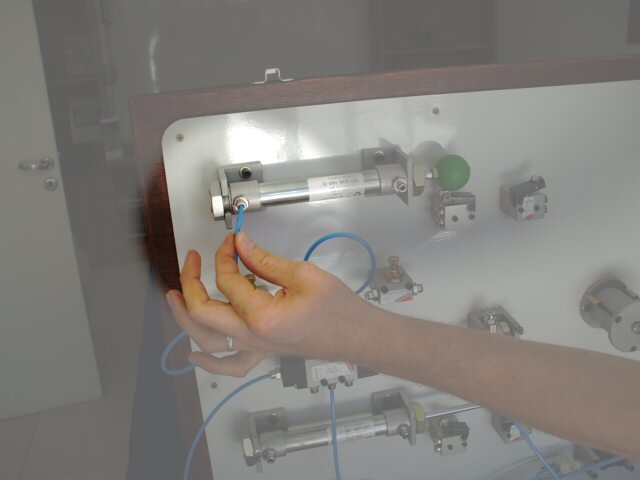 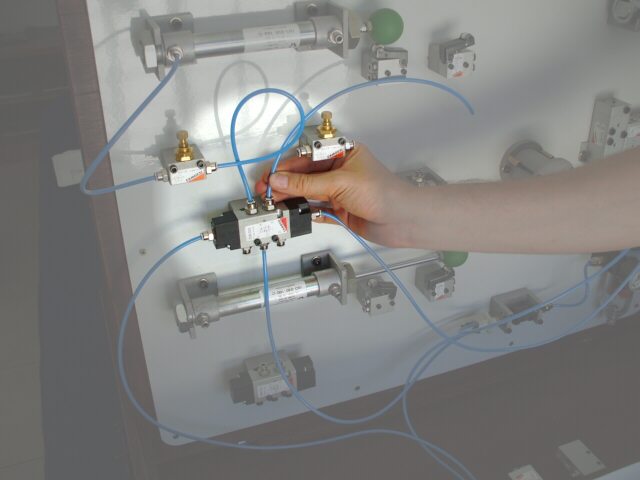 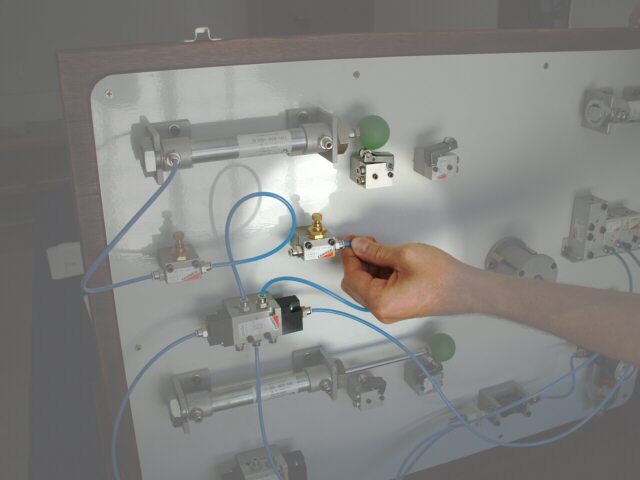 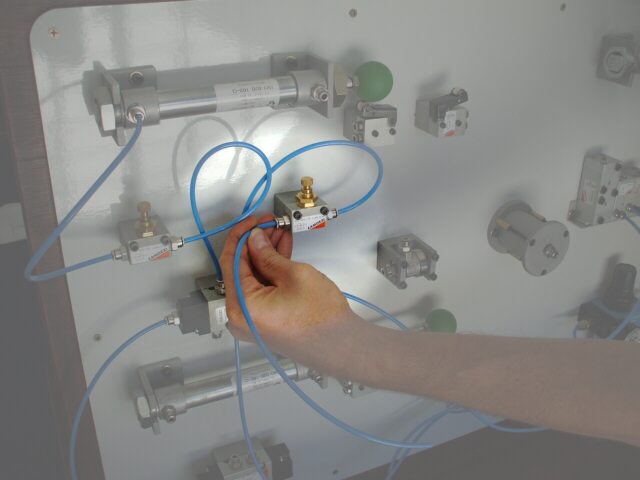 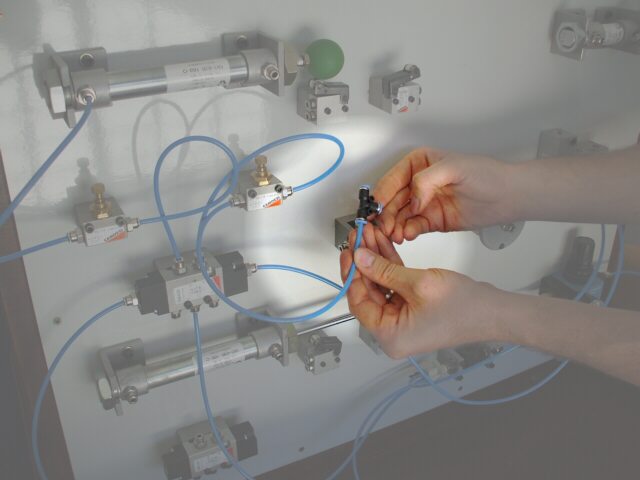 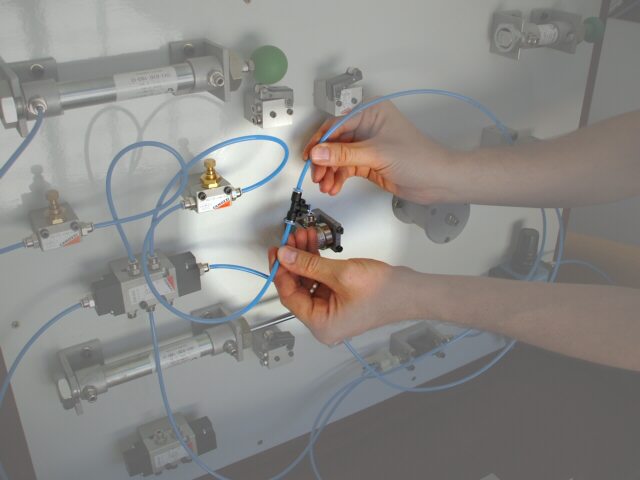 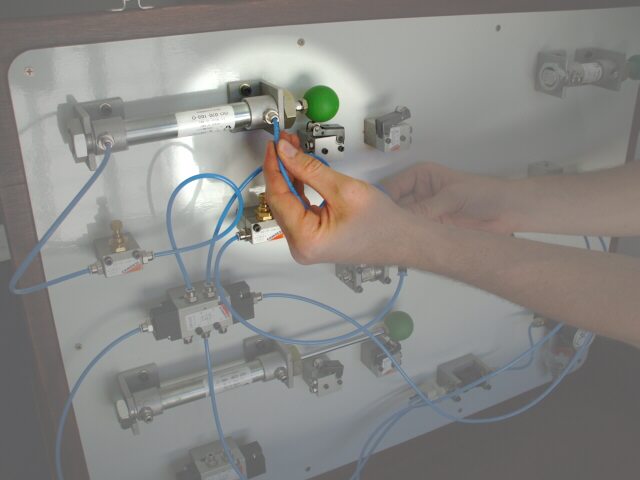 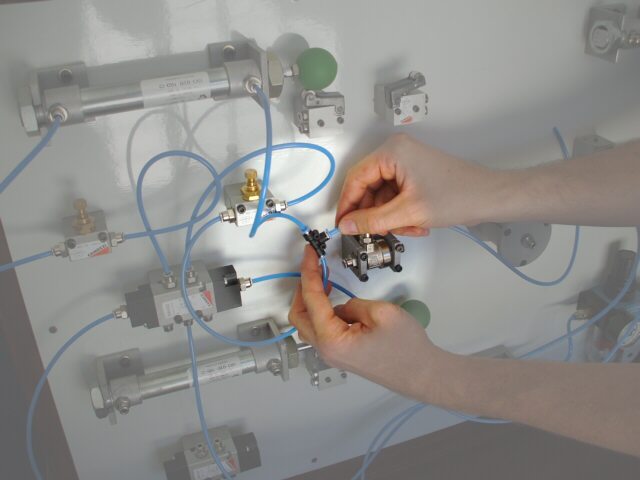 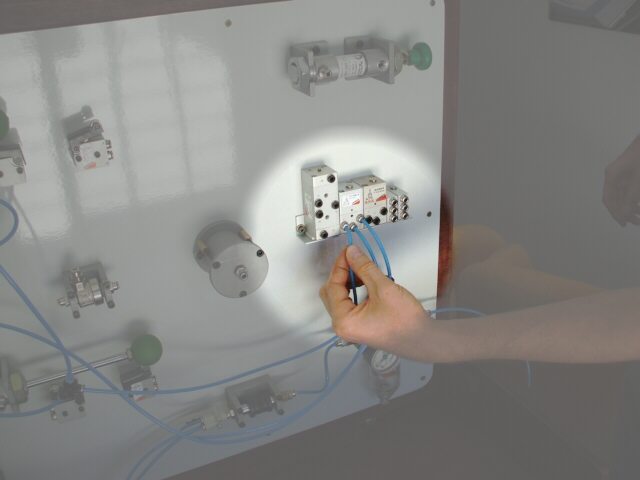 Ejemplo de aplicaciónLlenadora/dosificadora.Una vez apretado el botón de arranque, el sistema debe ejecutar un ciclo de extensión y retracción con velocidades controladas, y luego detenerse automáticamente.Nota: esta configuración permite eliminar los fines de carrera. Sin embargo, el tiempo de retención y la actuación del sistema son muy sensibles a las variaciones de presión de alimentación.Funcionamiento esperado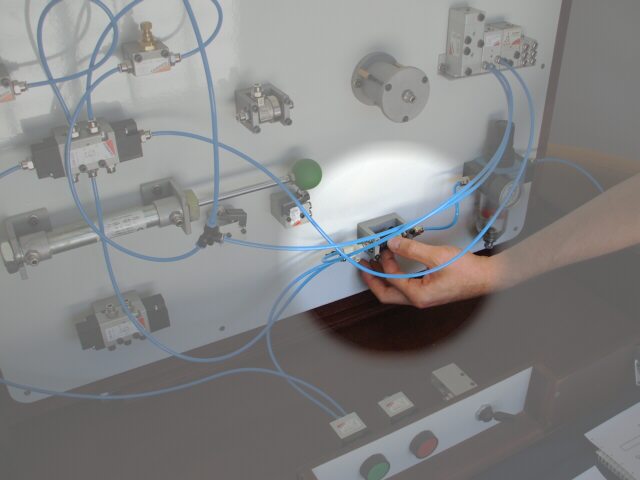 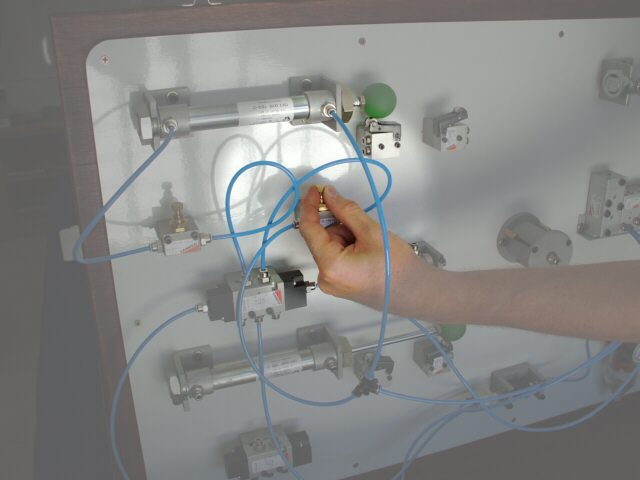 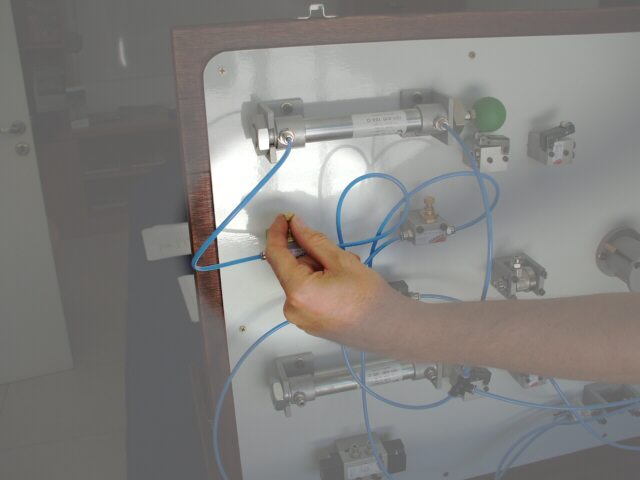 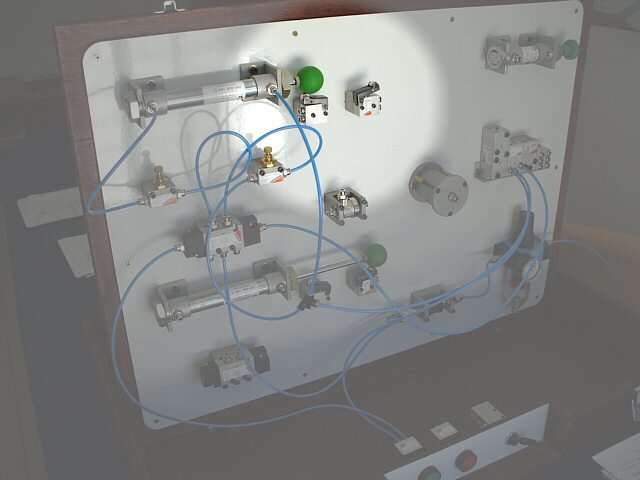 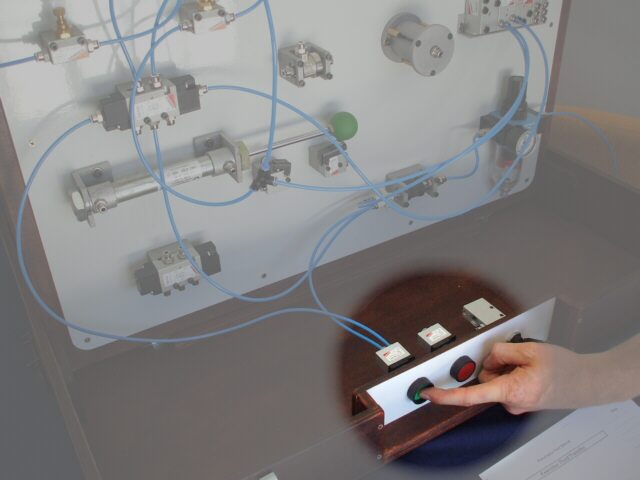 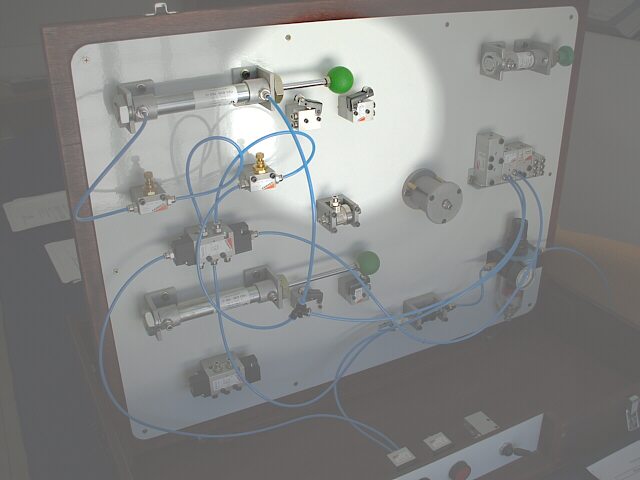 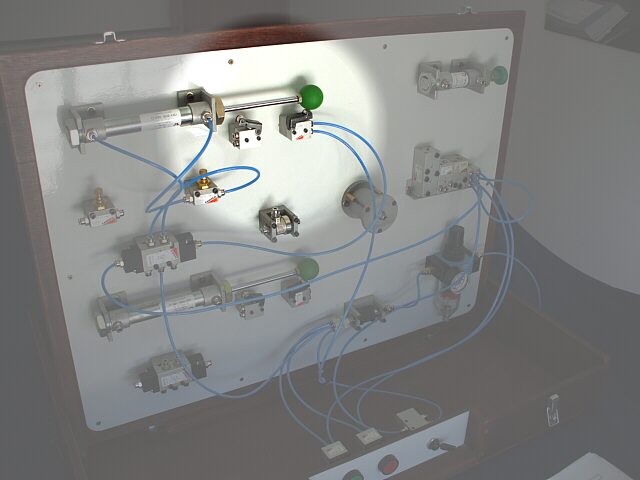 TP15: Cilindro de doble acción con válvula 5/2, c/control de velocidad de extensión, finales de carrera y lógica combinatoriaDiagrama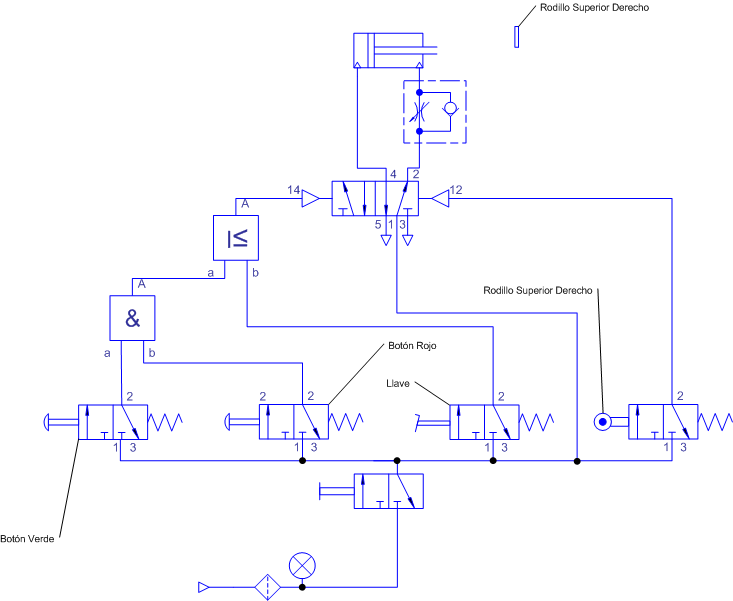 Montaje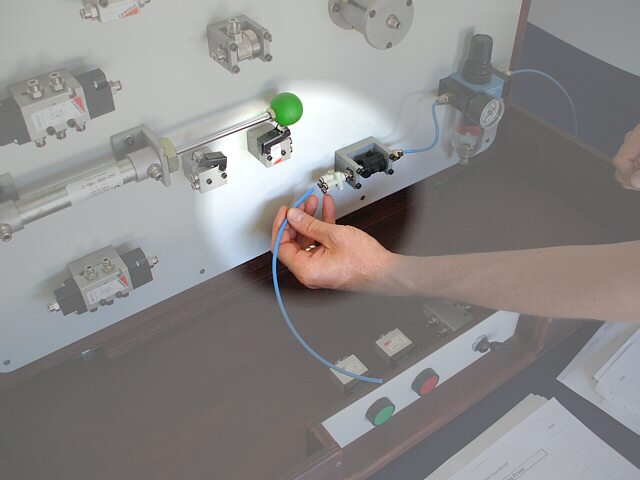 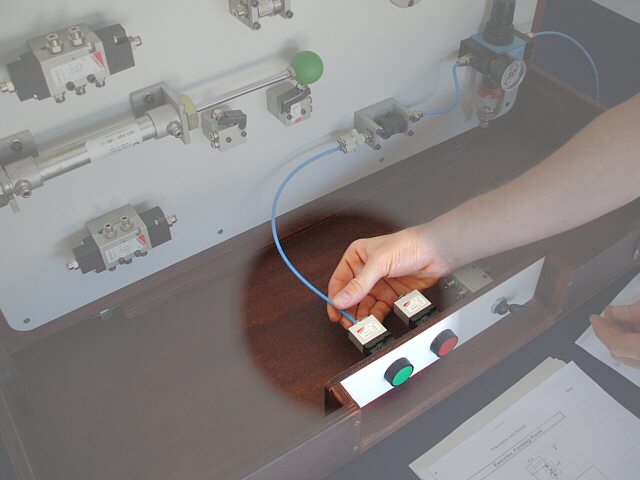 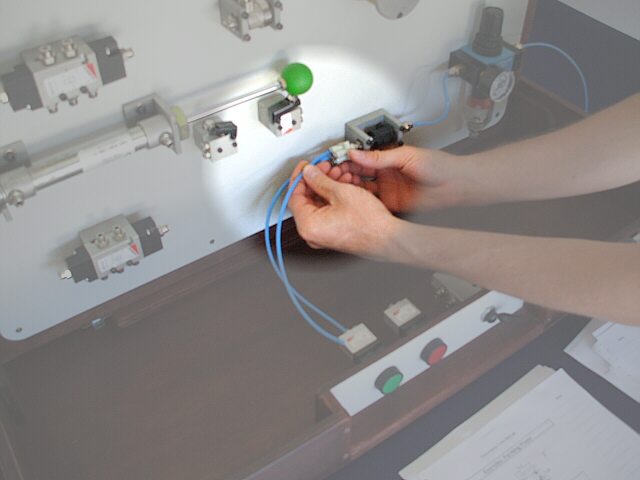 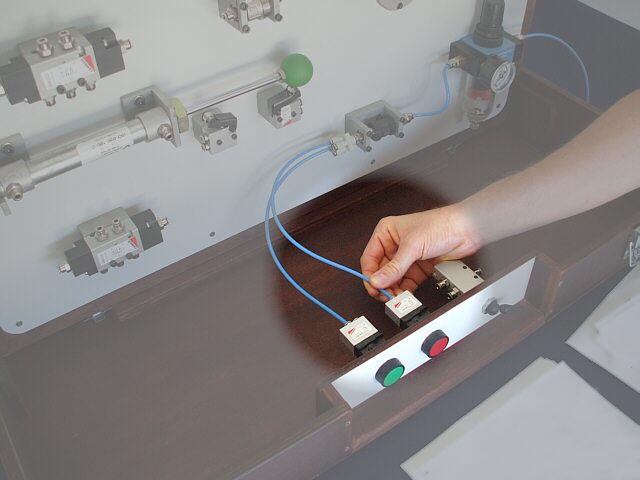 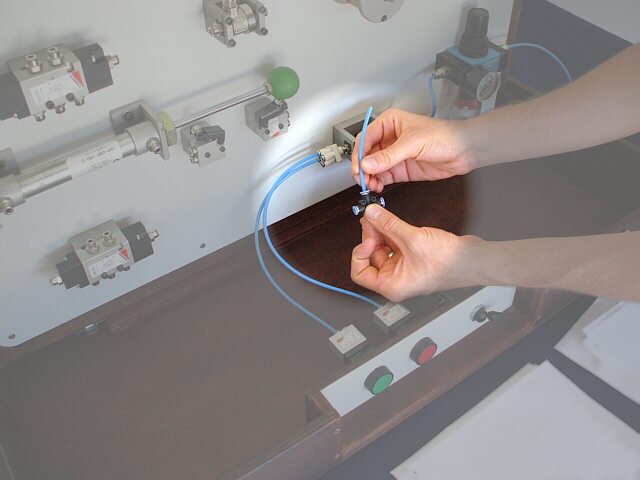 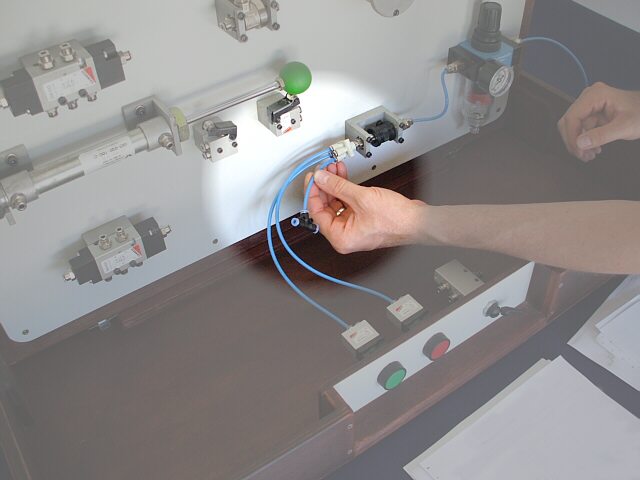 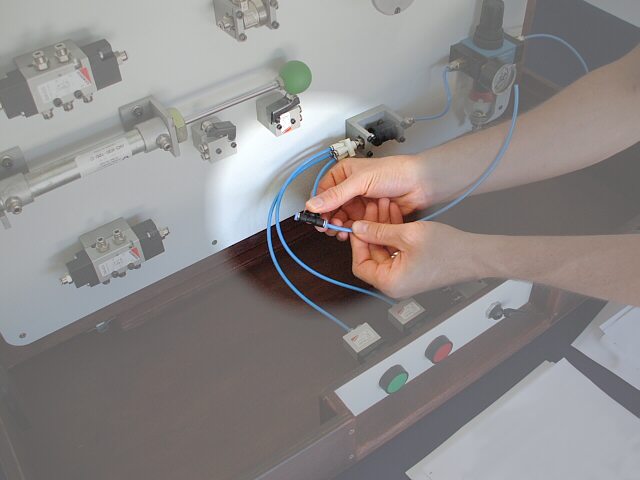 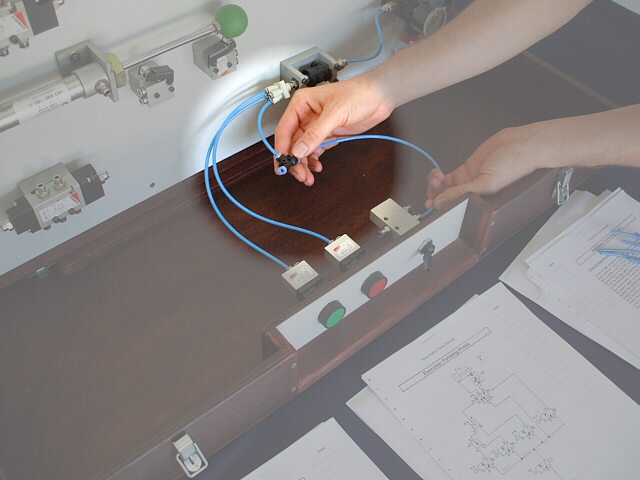 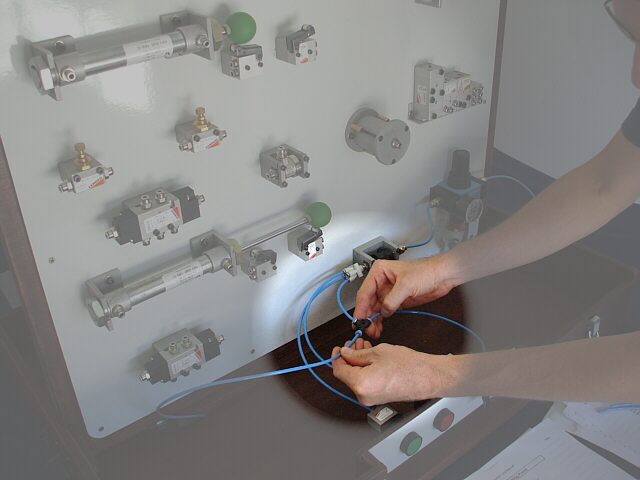 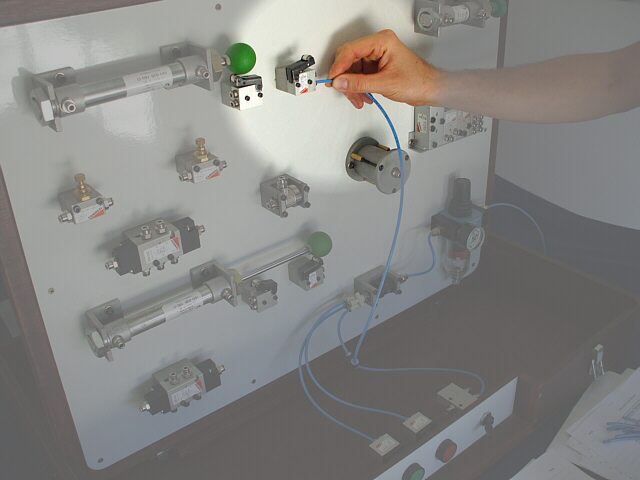 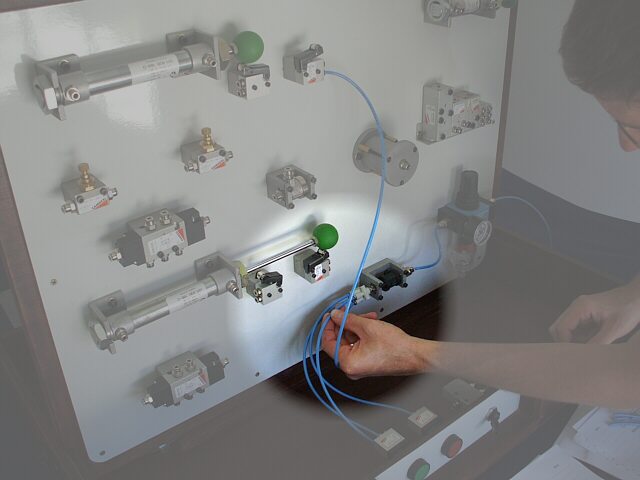 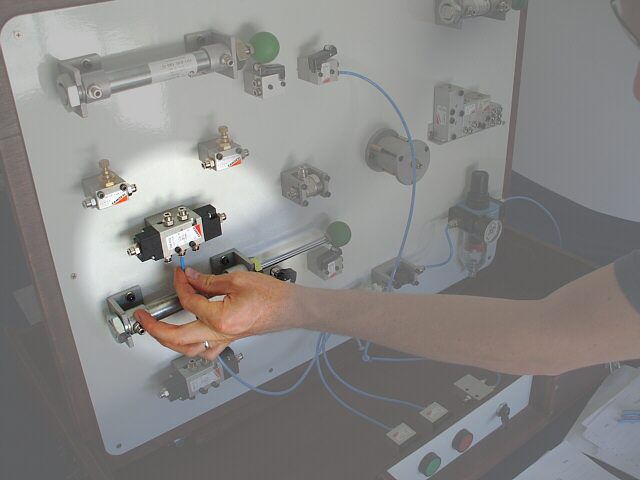 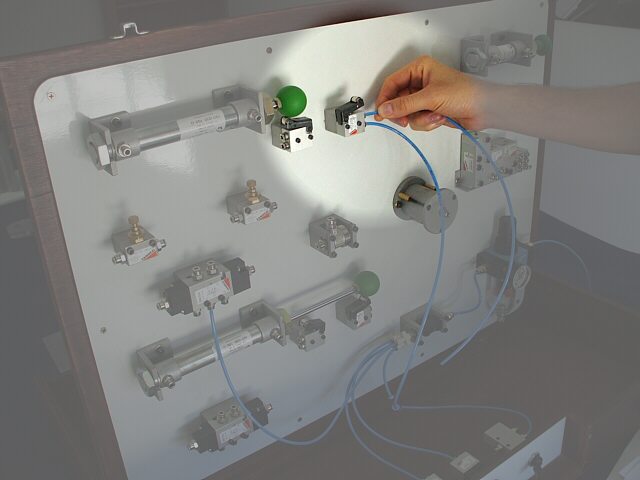 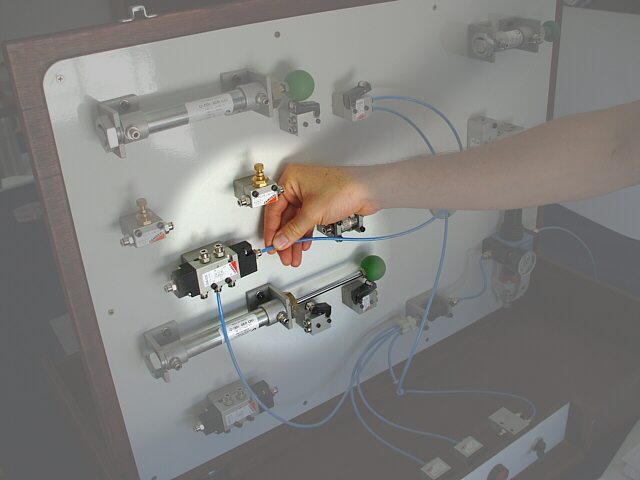 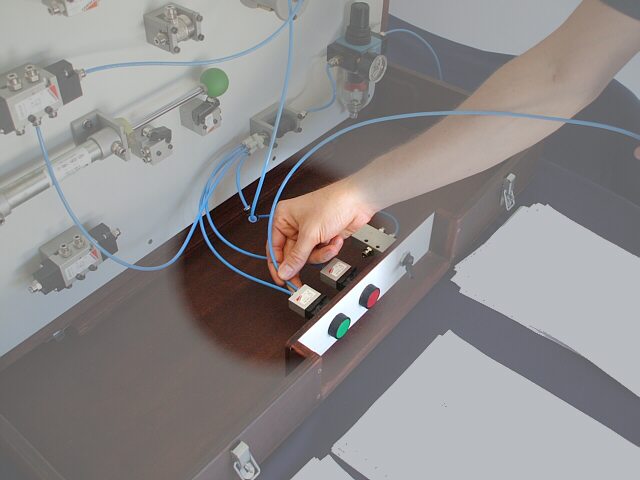 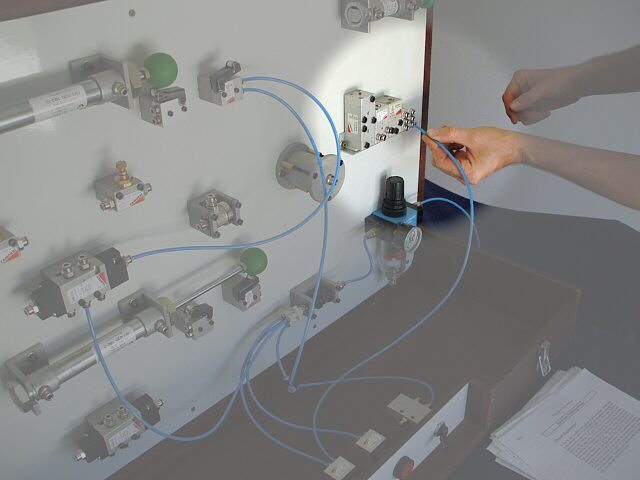 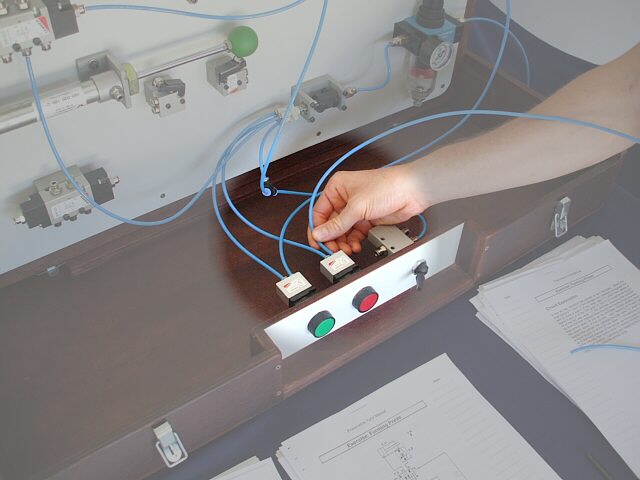 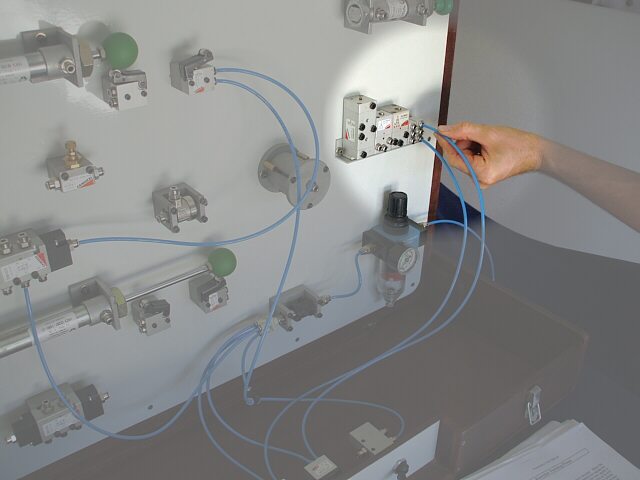 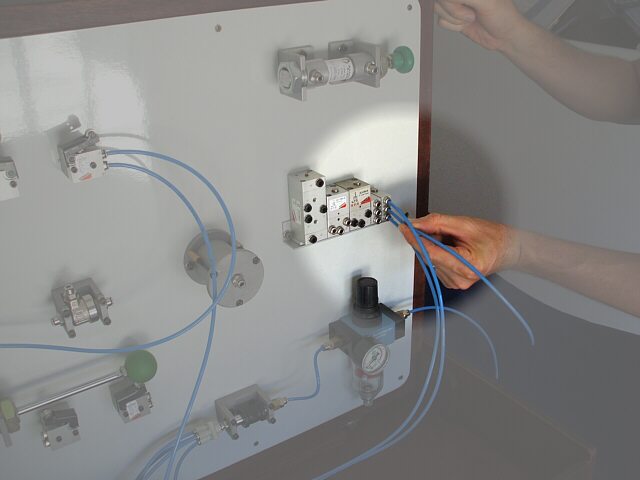 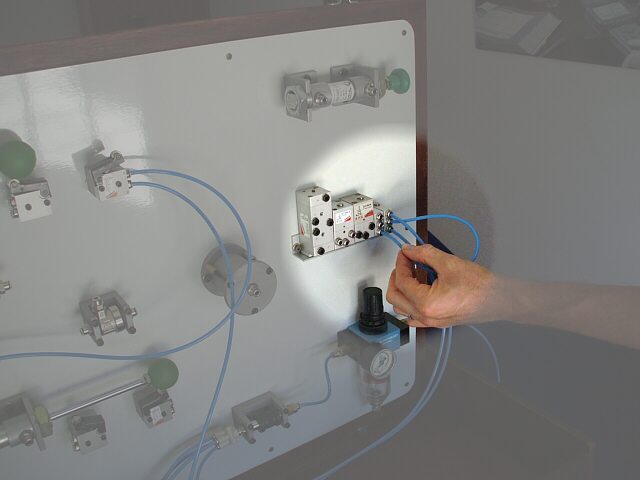 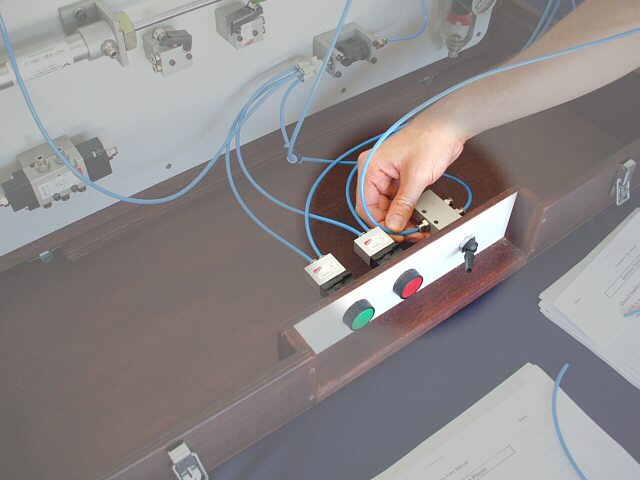 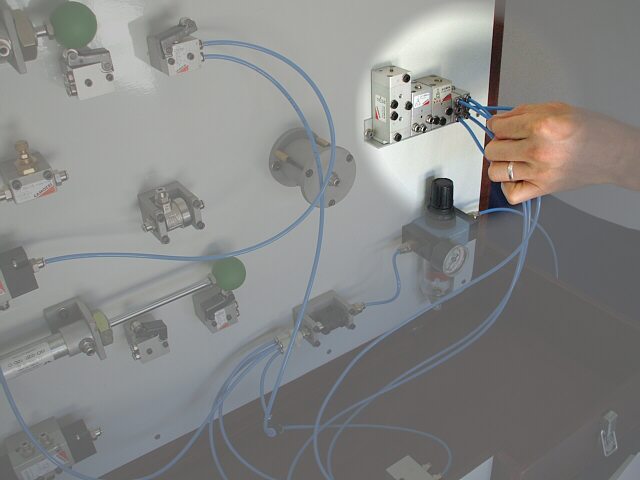 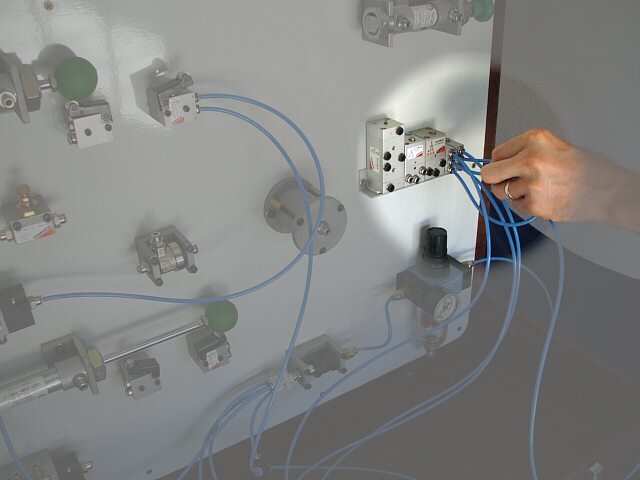 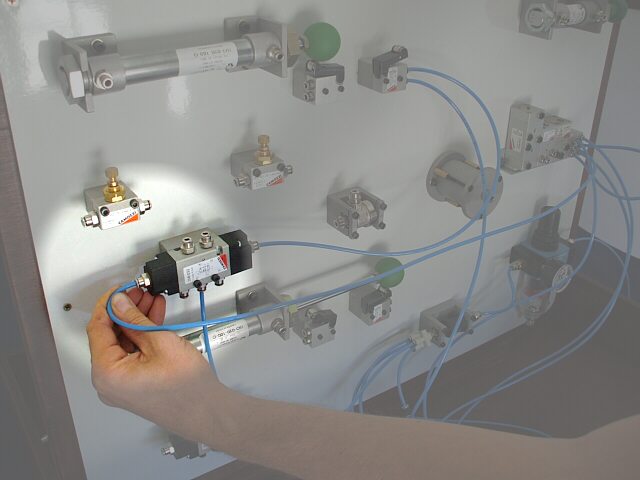 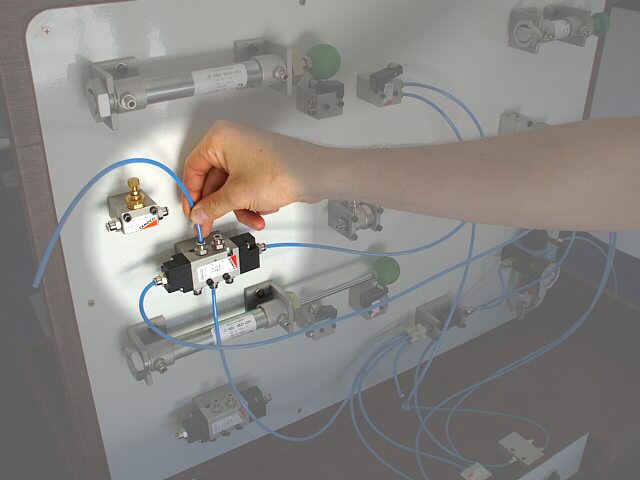 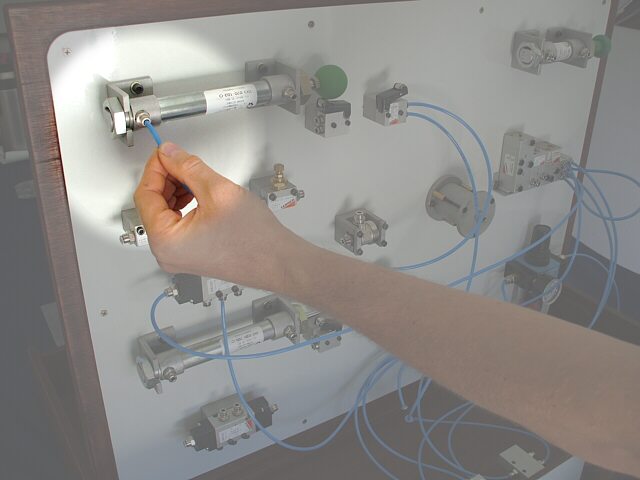 Ejemplo de aplicaciónPlegadora que se comanda con dos botones de seguridad, o alternativamente con un pedal.La acción de plegado se efectúa con velocidad regulada, mientras que el retorno se hace a la mayor velocidad posible.Luego de ejecutado el ciclo de plegado, la plegadora vuelve automáticamente a su posición de reposo, si no está apretado el pedal.Lógica de control y seguridad para un montacargas. La llave en este caso simularía un control de inhibición que dejaría el sistema trabado en una posición de reposo determinada, haciendo caso omiso de todos los demás controles.Funcionamiento esperado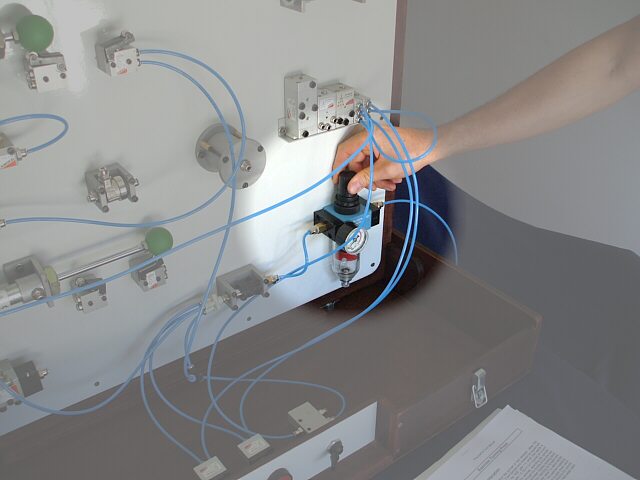 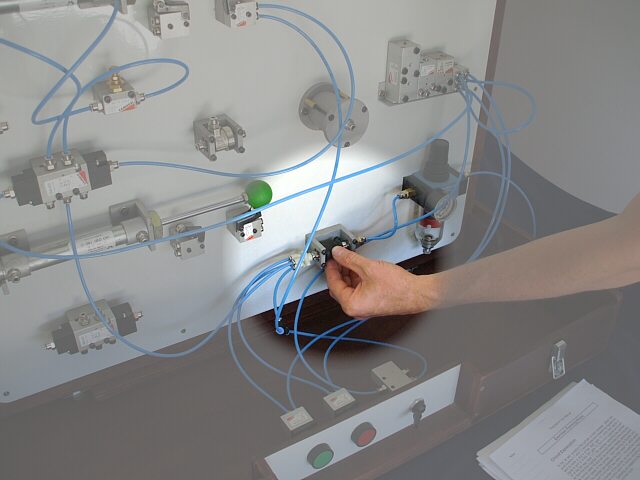 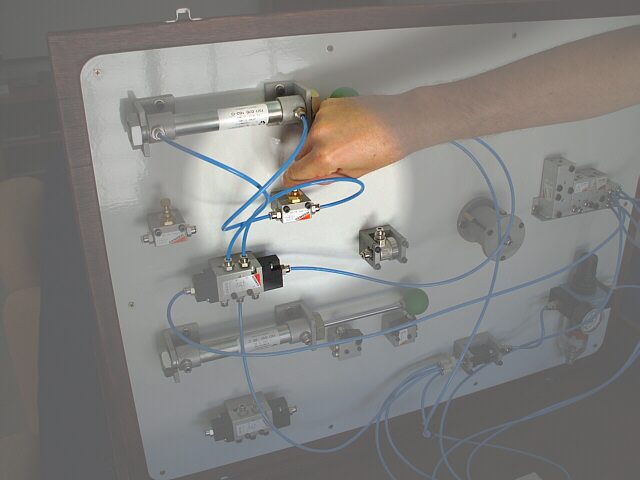 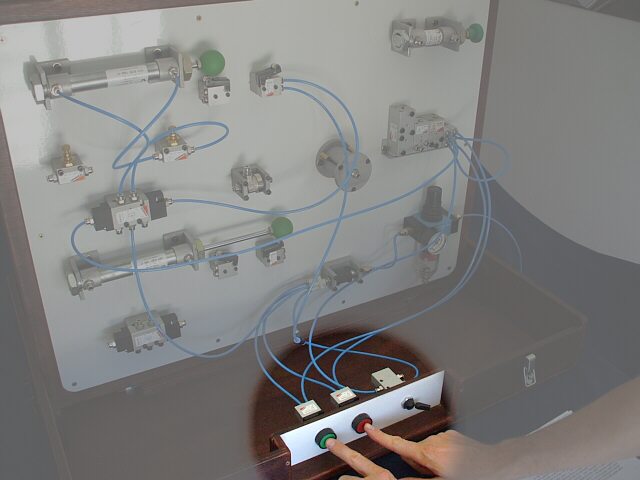 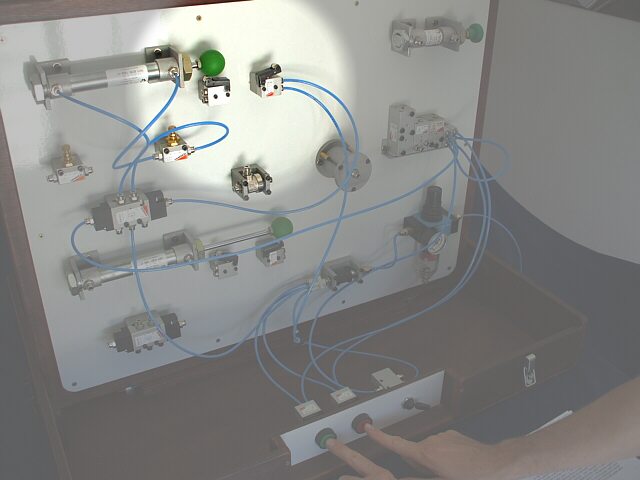 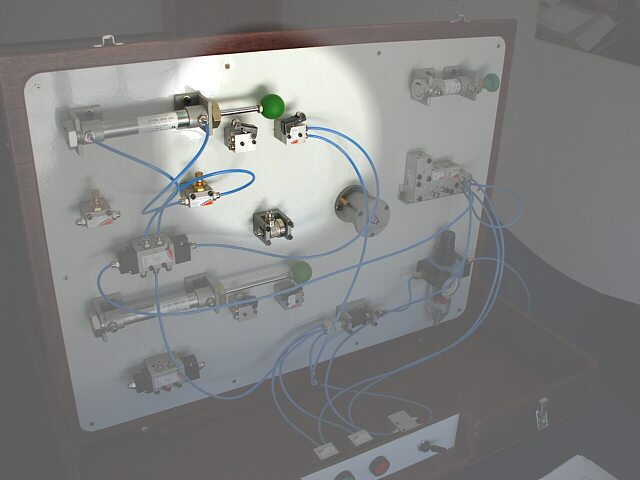 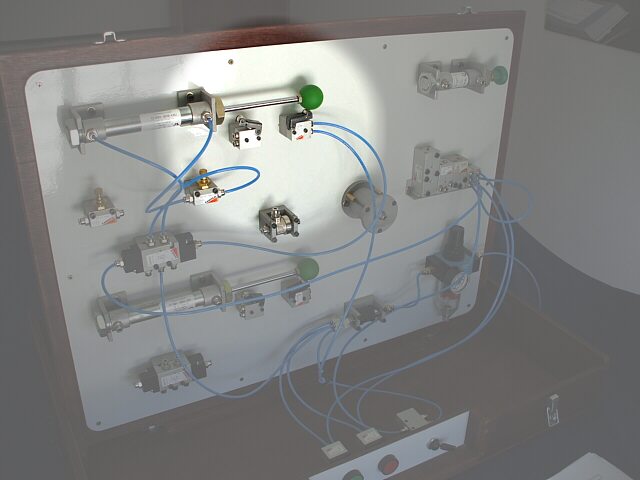 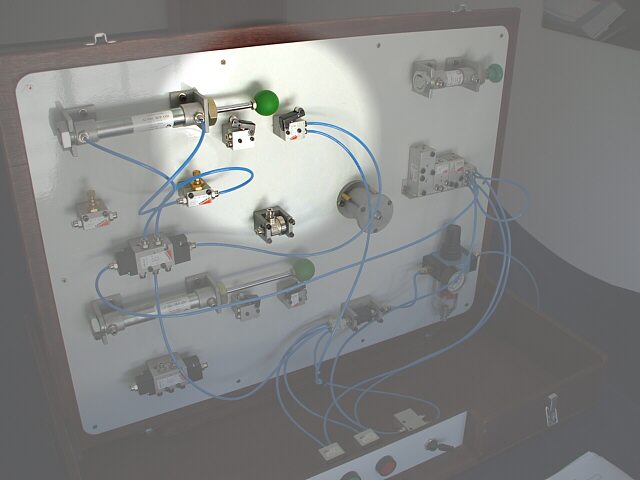 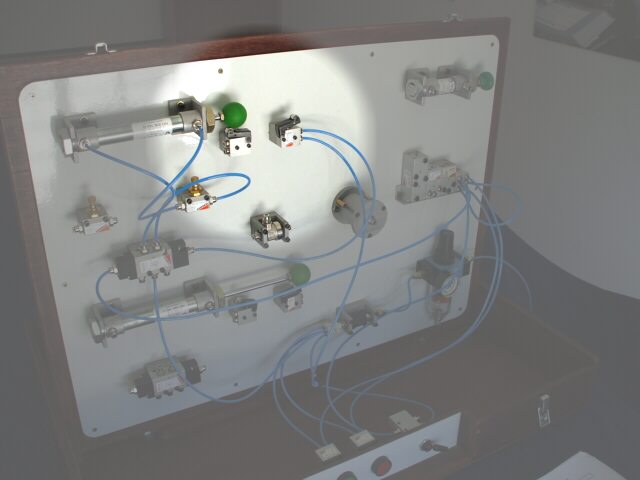 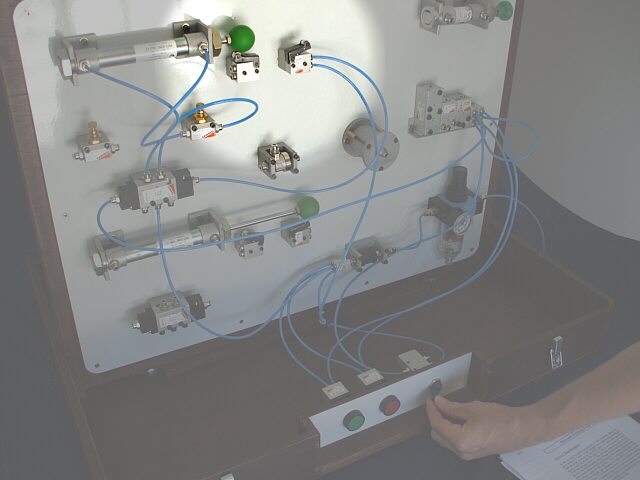 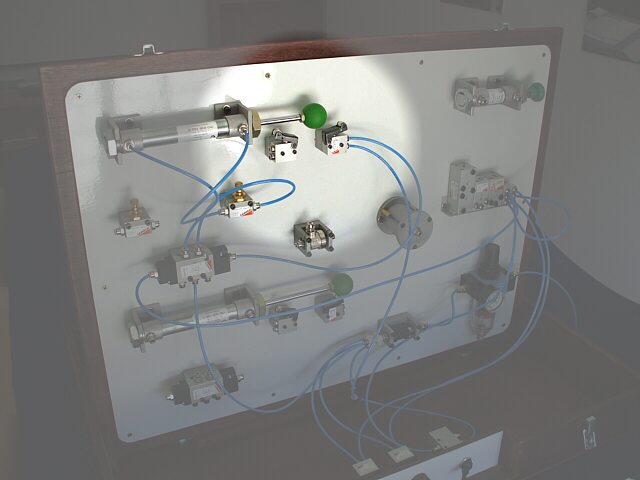 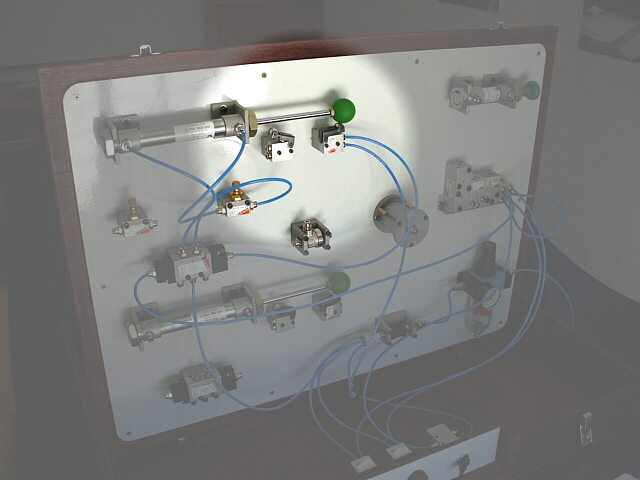 TP16: Cilindro de doble acción con válvula 5/2, c/final de carrera y retracción automáticaDiagrama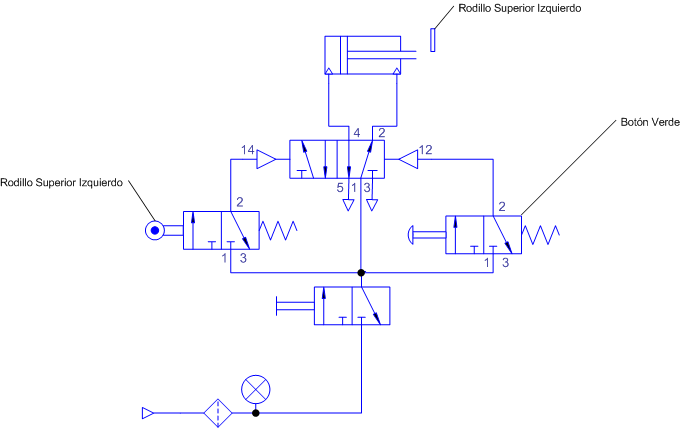 Montaje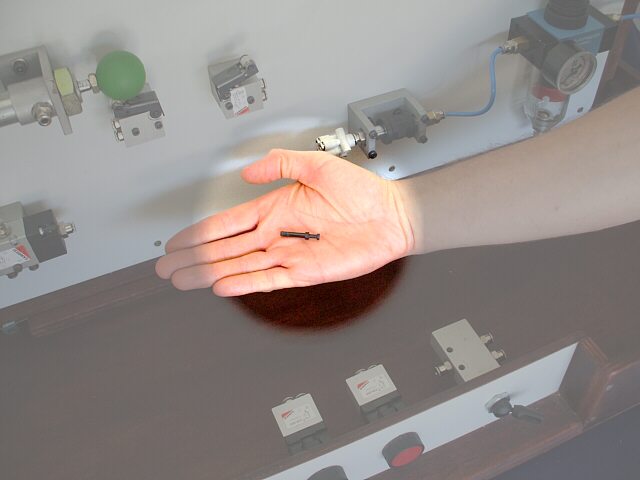 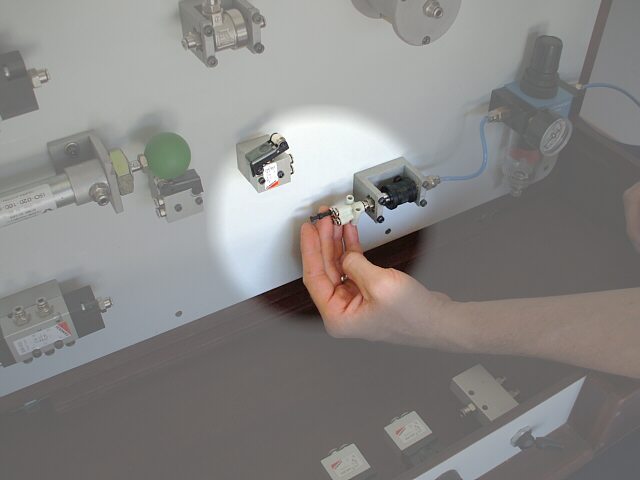 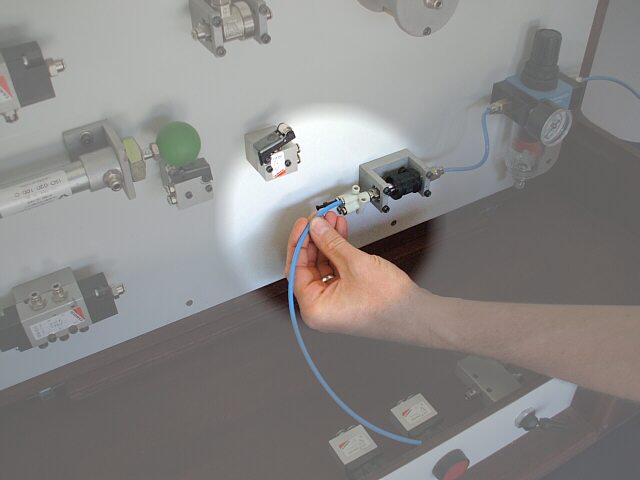 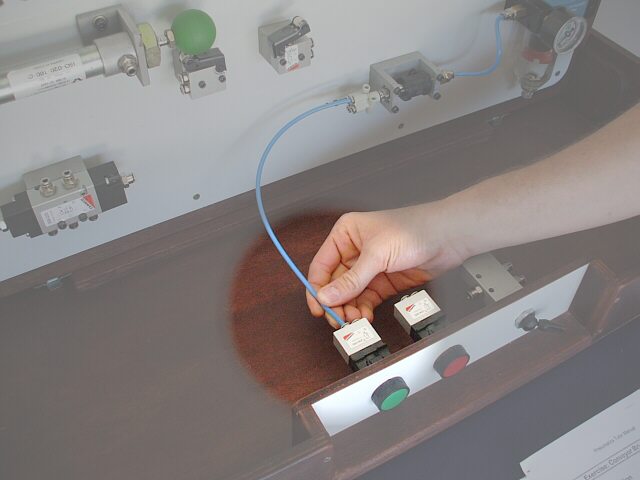 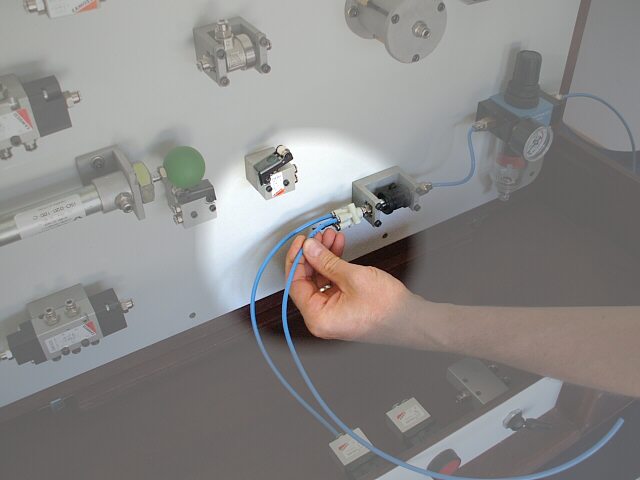 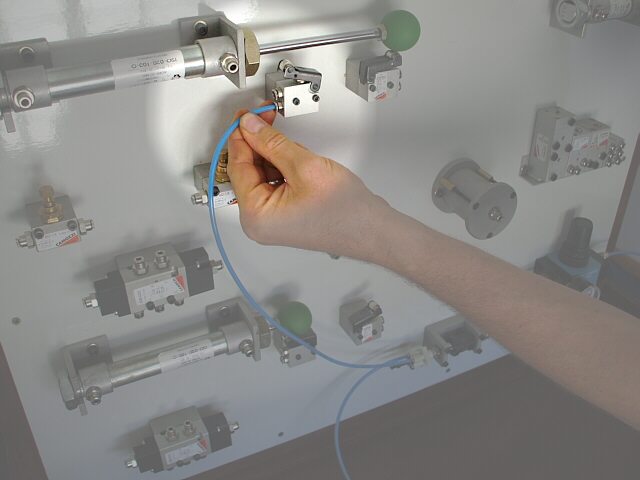 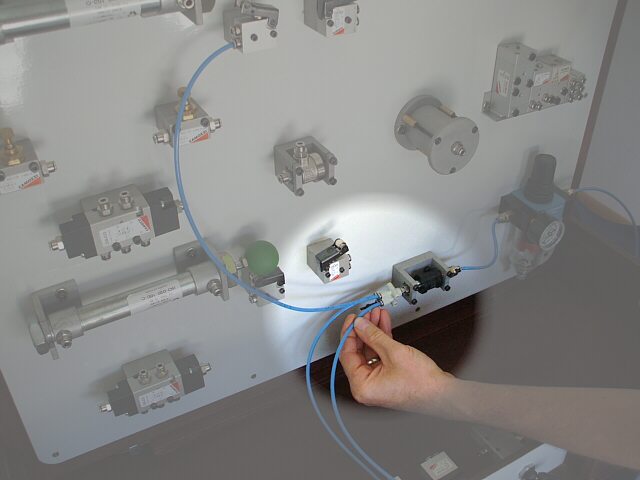 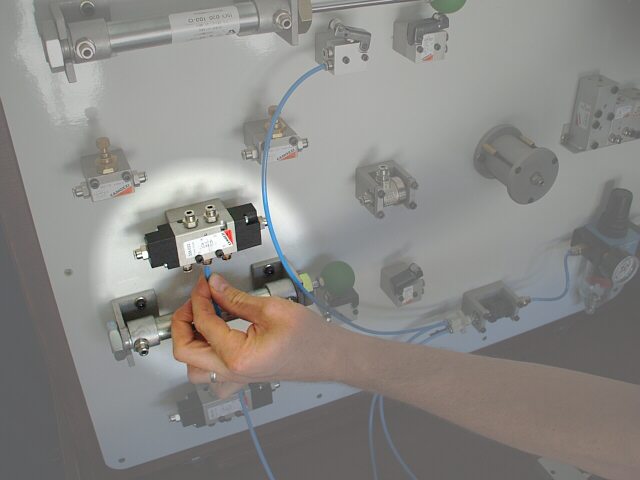 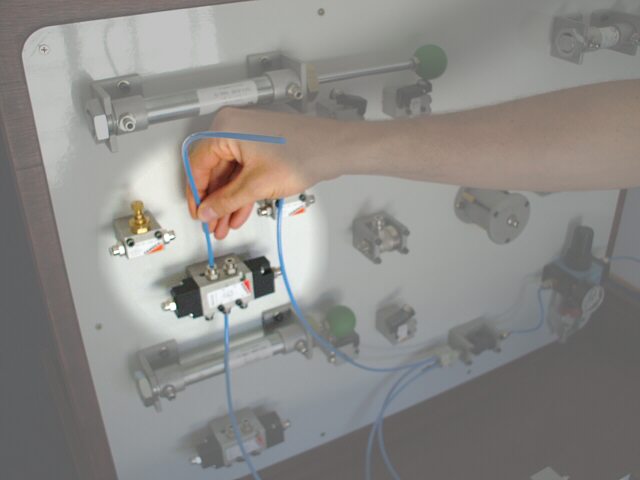 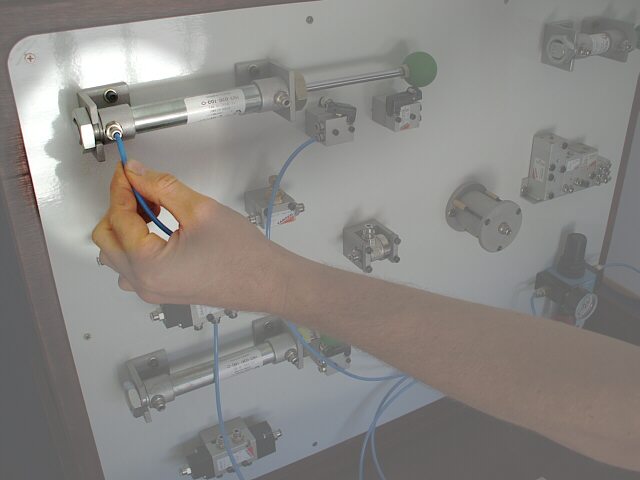 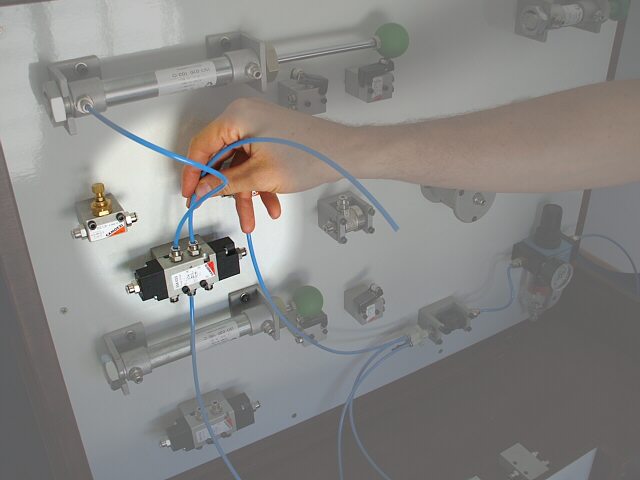 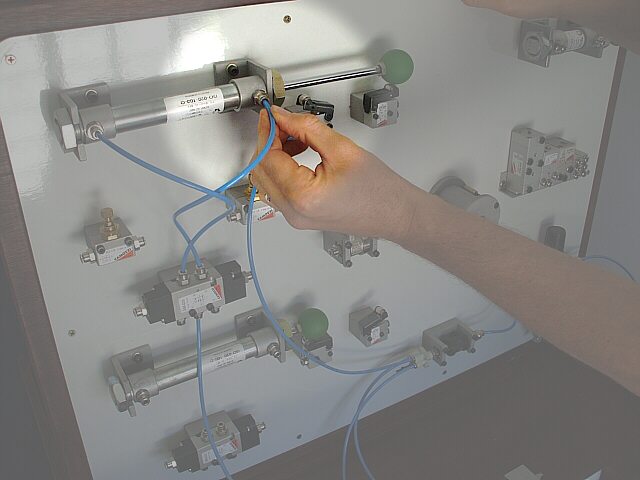 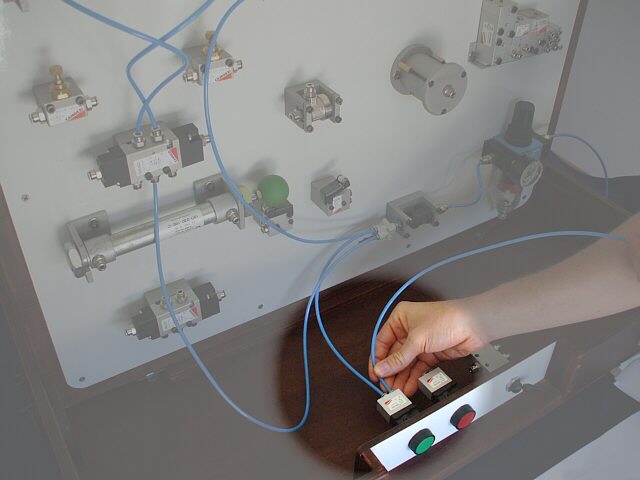 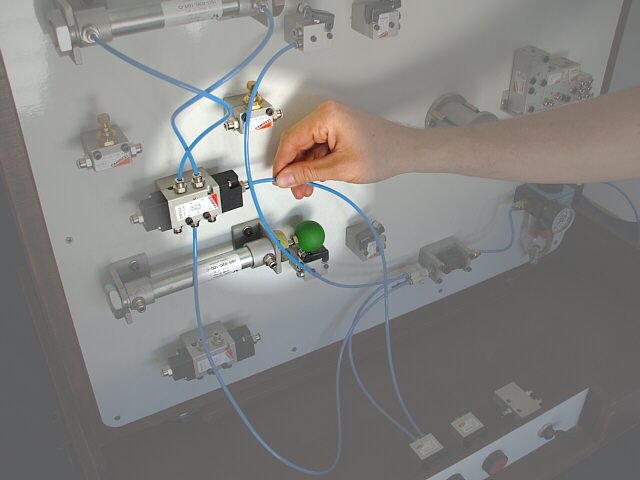 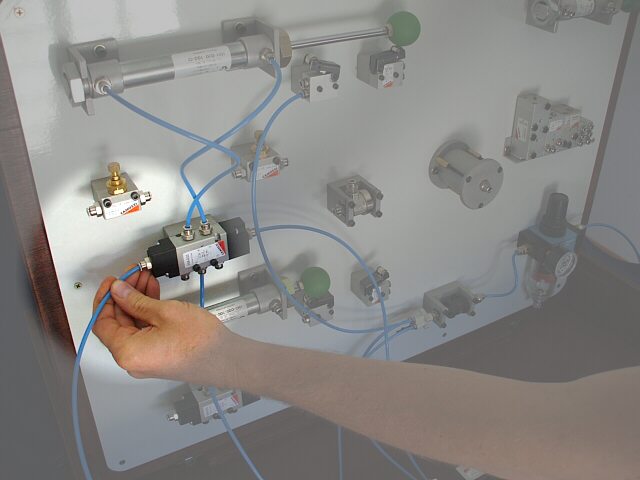 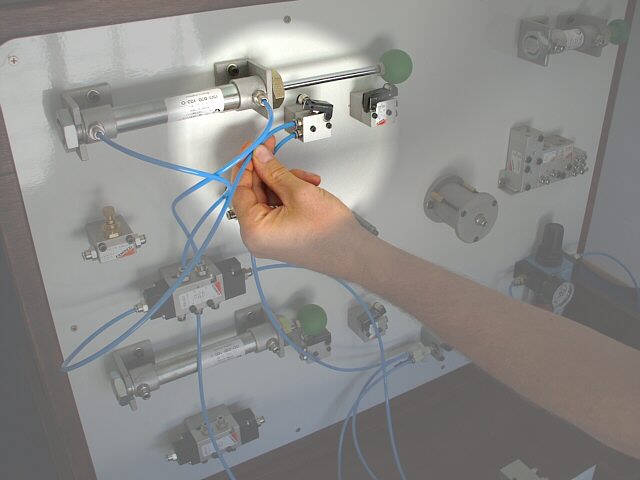 Ejemplo de aplicaciónComando veloz de selección de producto en una cinta transportadora.Al recibir la orden de inicio, el pistón se retrae velozmente, volviendo a su posición inicial luego de llegar al final de carrera.Funcionamiento esperado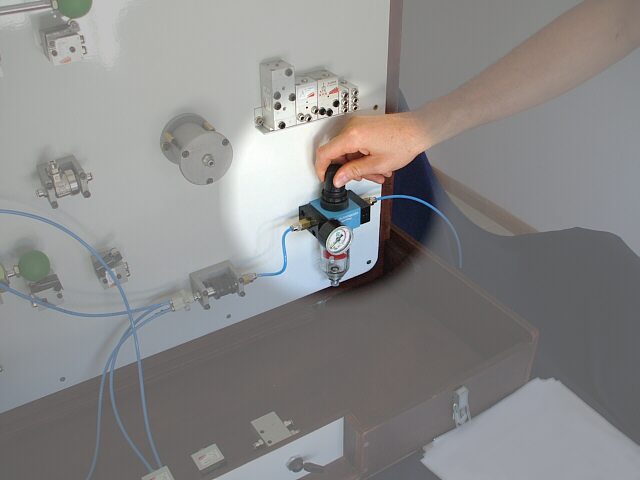 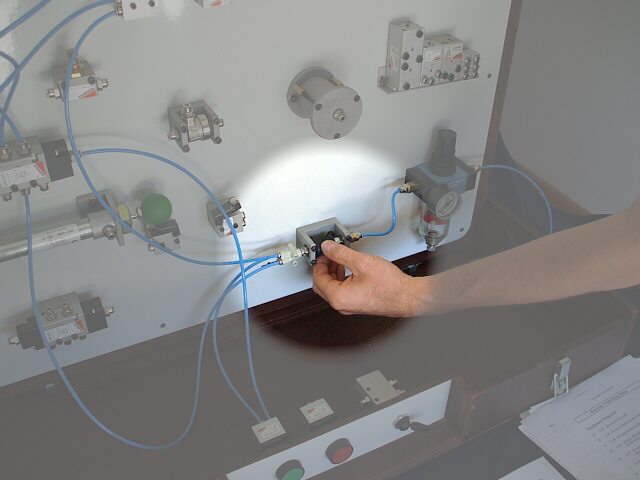 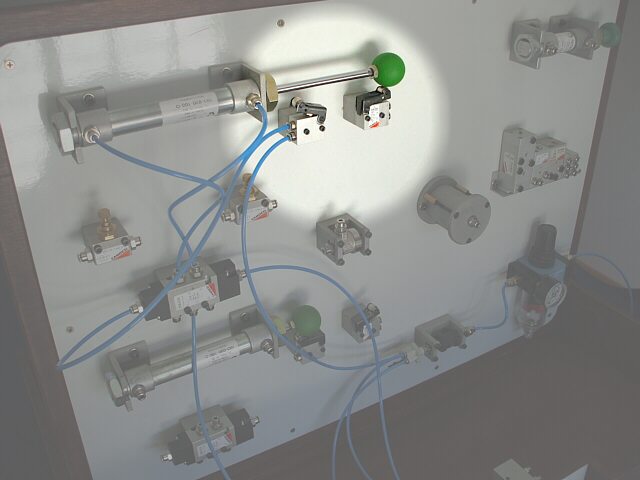 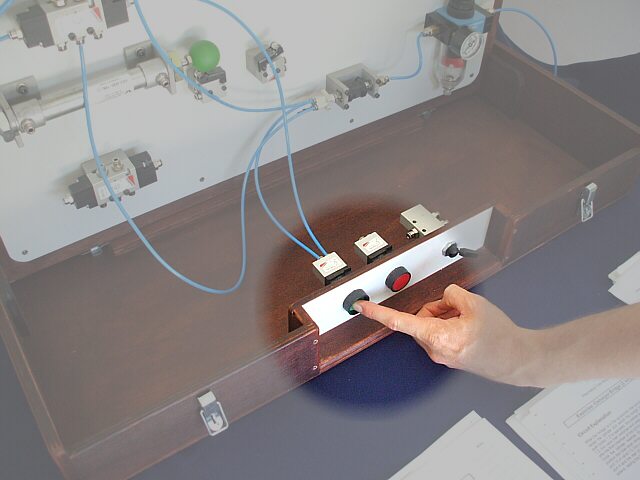 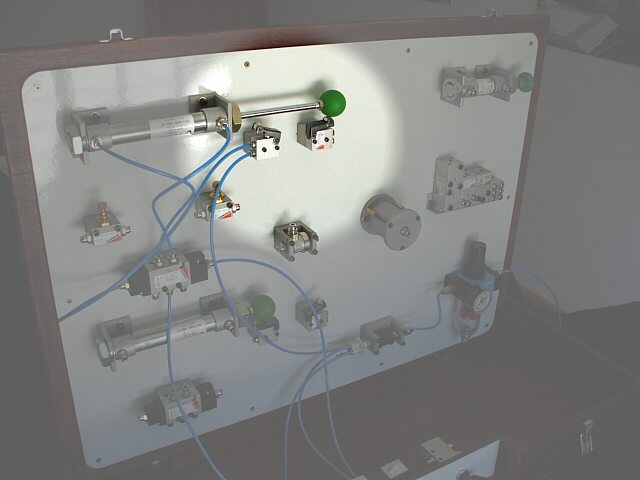 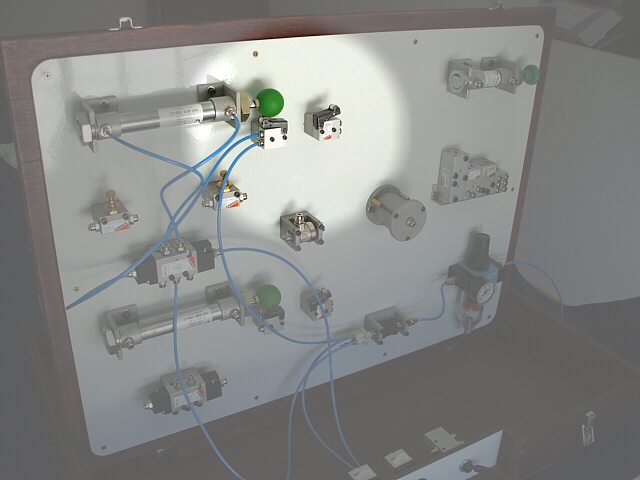 TP17: Cilindro de doble acción con válvula 5/2, c/final de carrera y retracción automática temporizadaDiagrama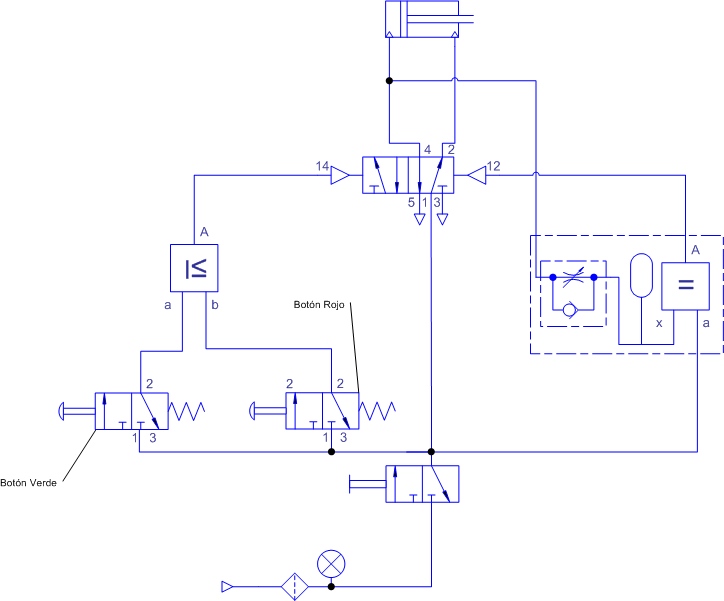 Montaje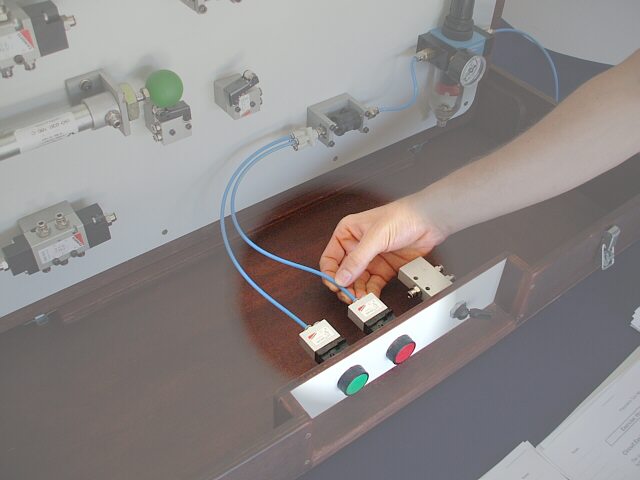 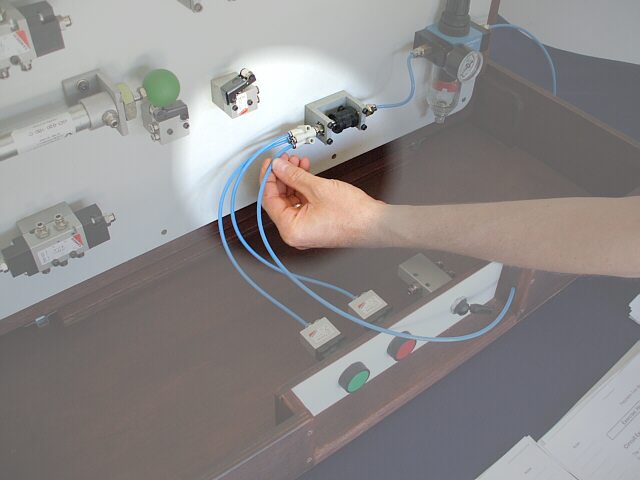 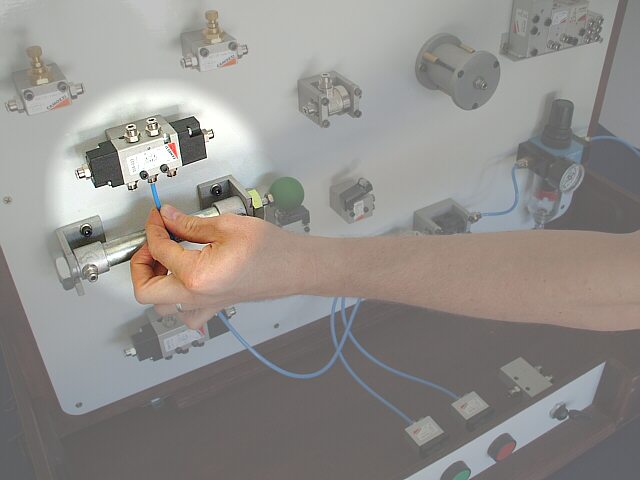 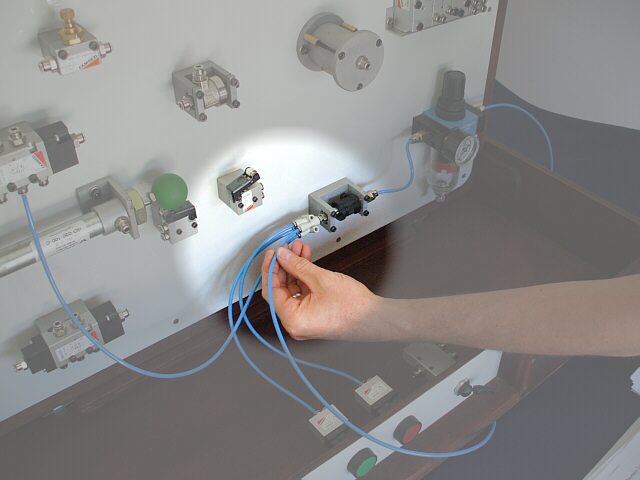 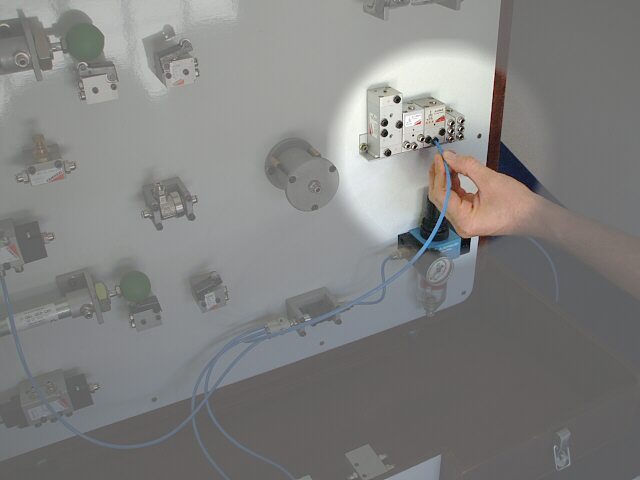 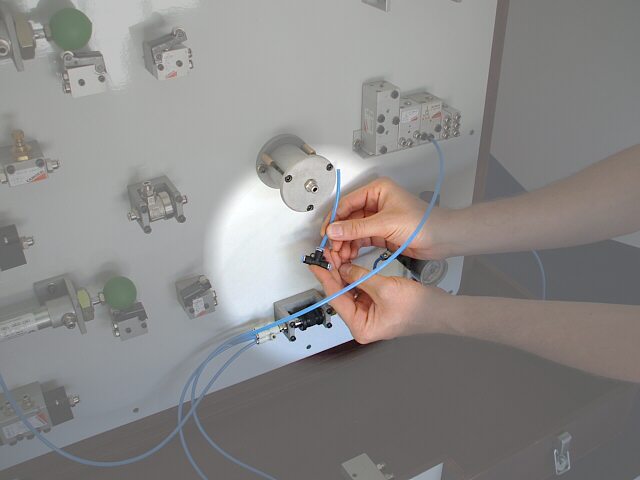 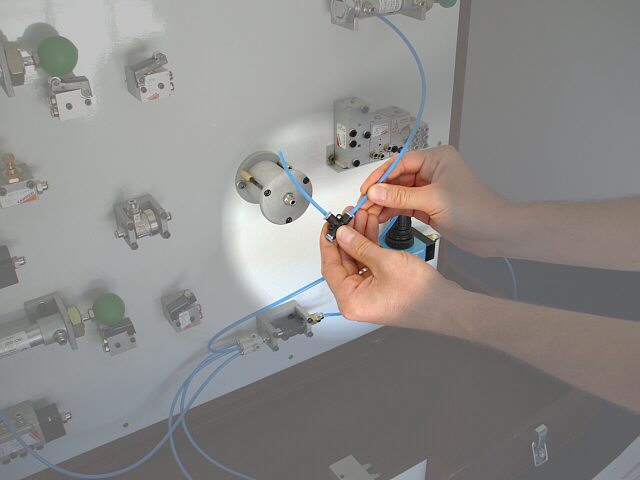 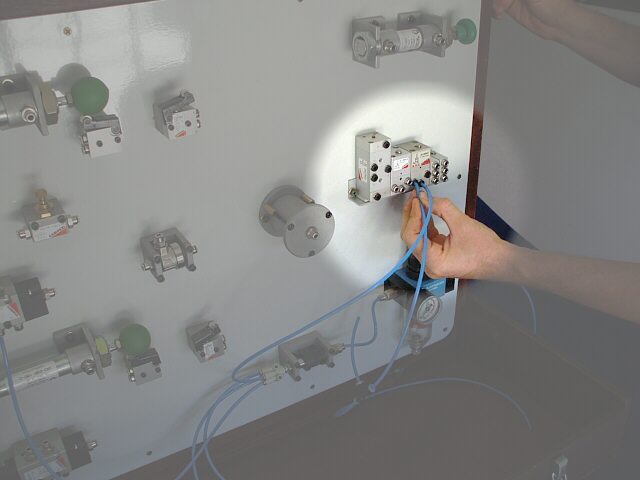 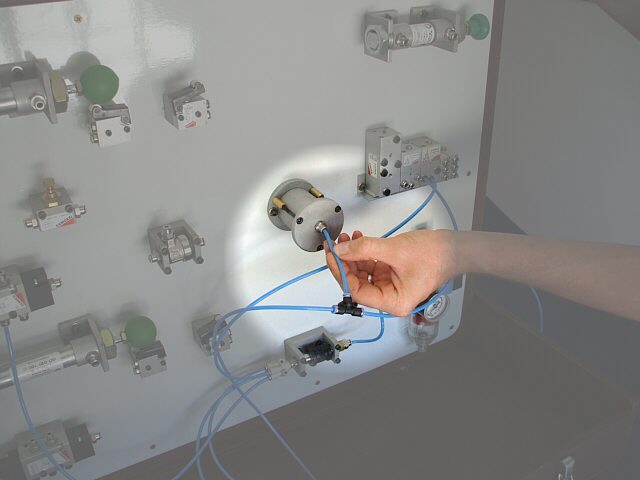 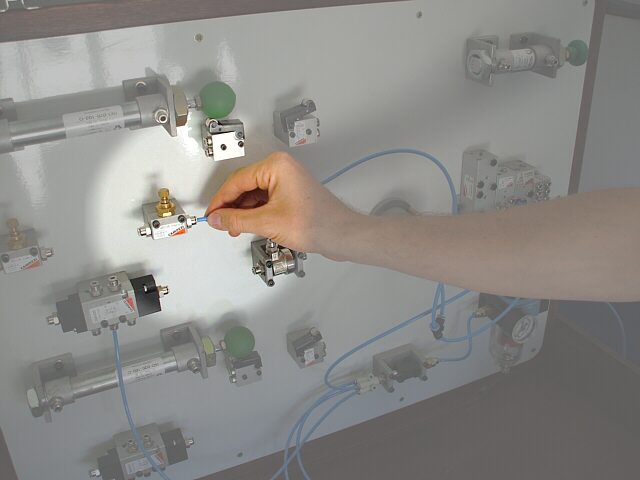 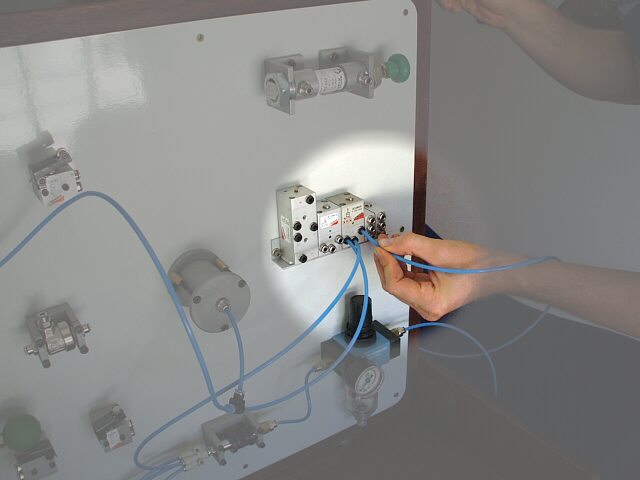 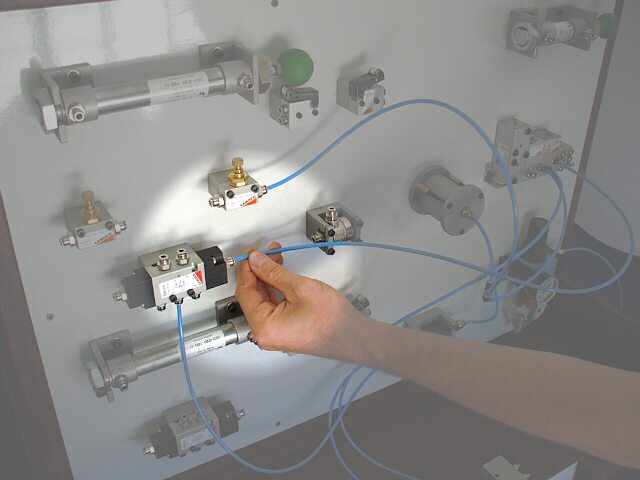 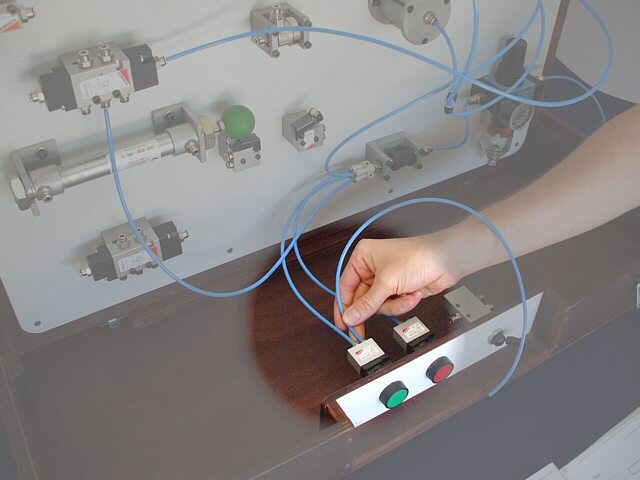 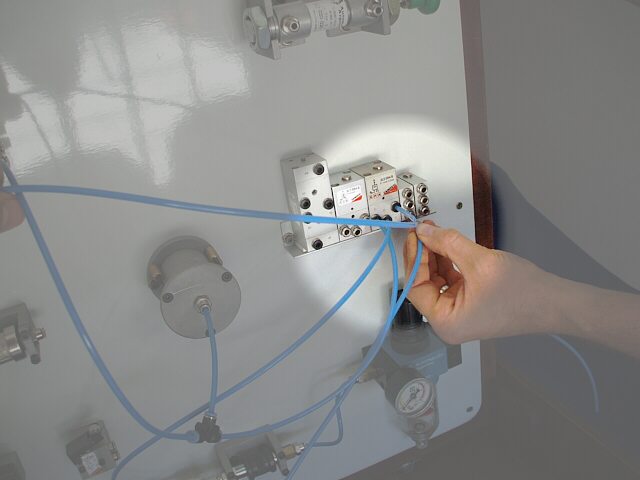 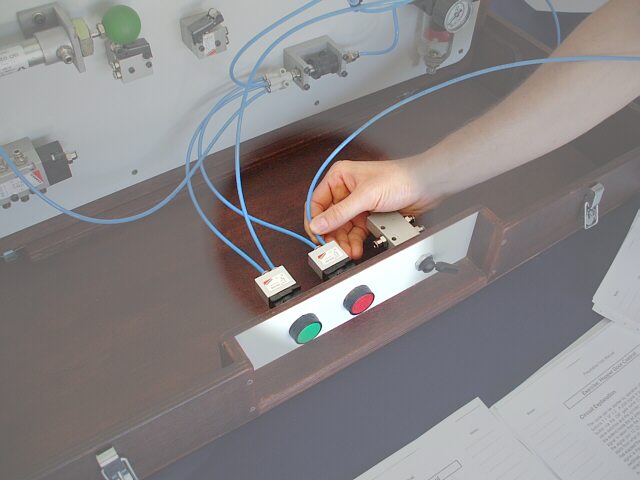 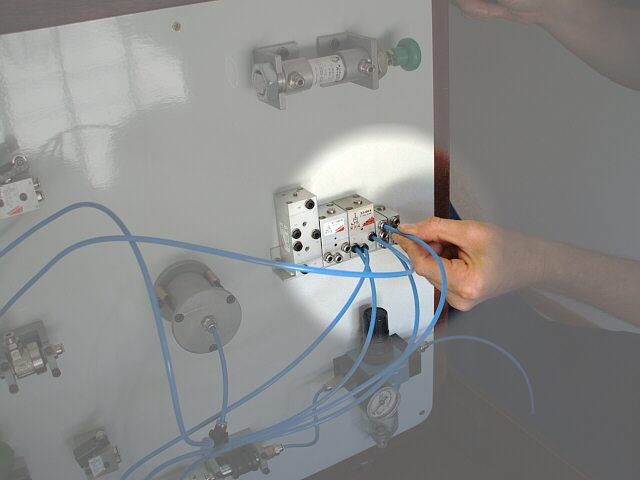 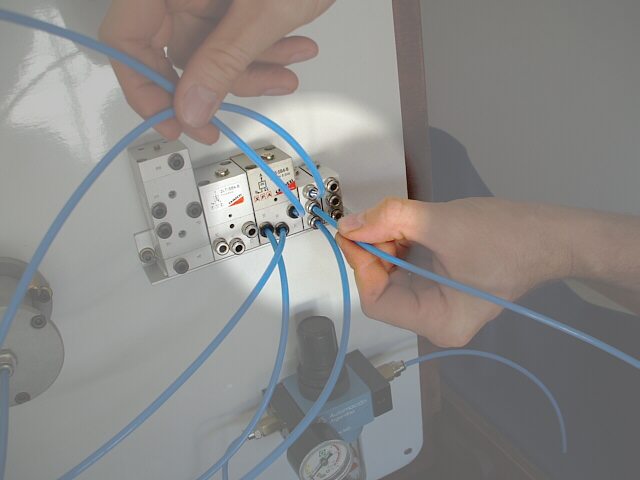 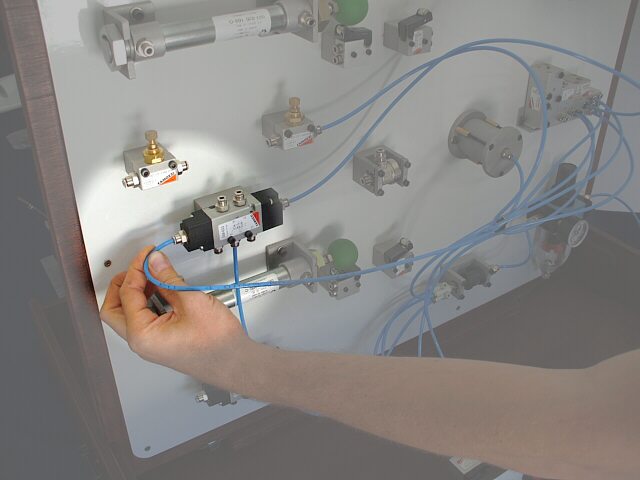 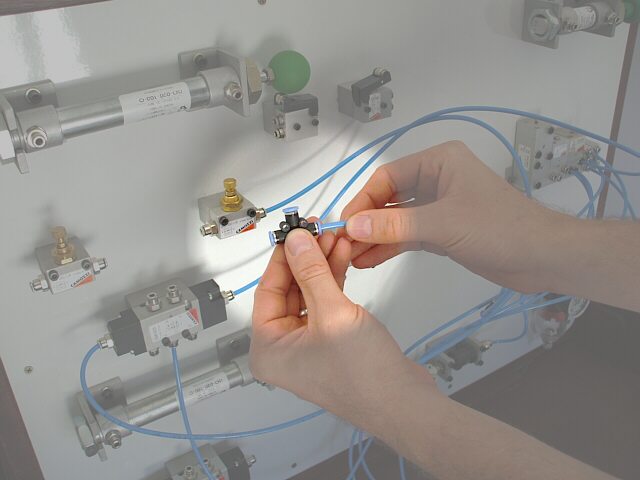 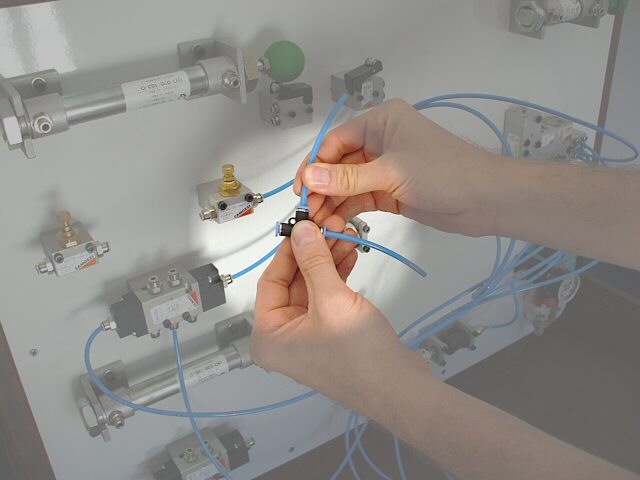 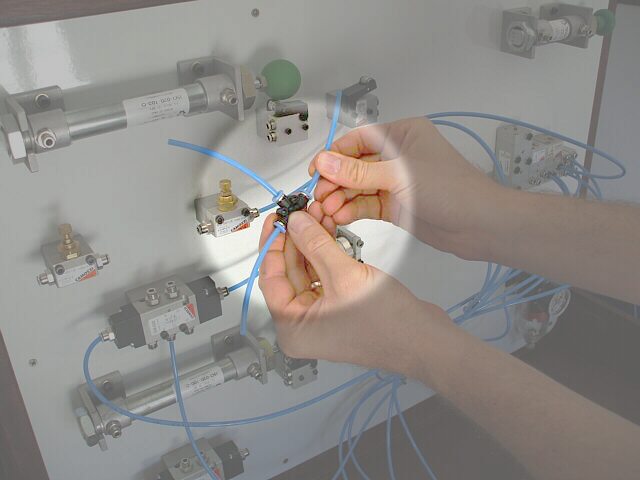 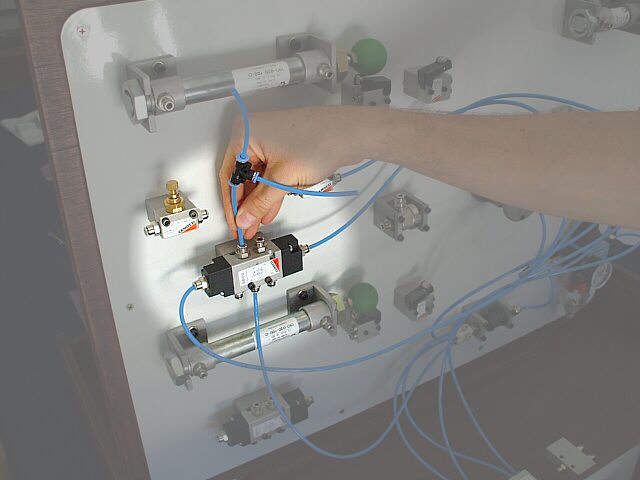 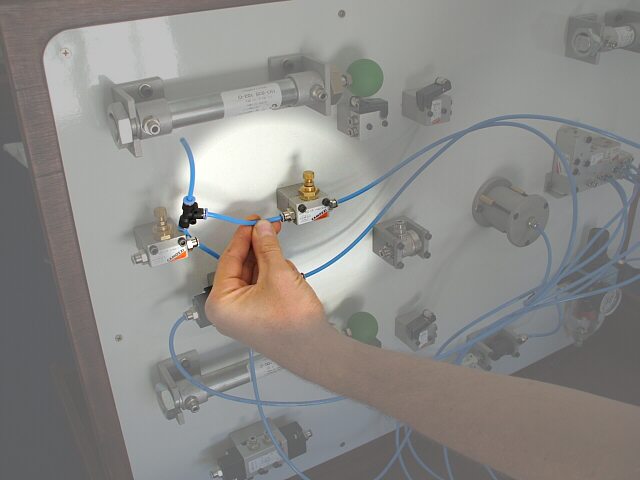 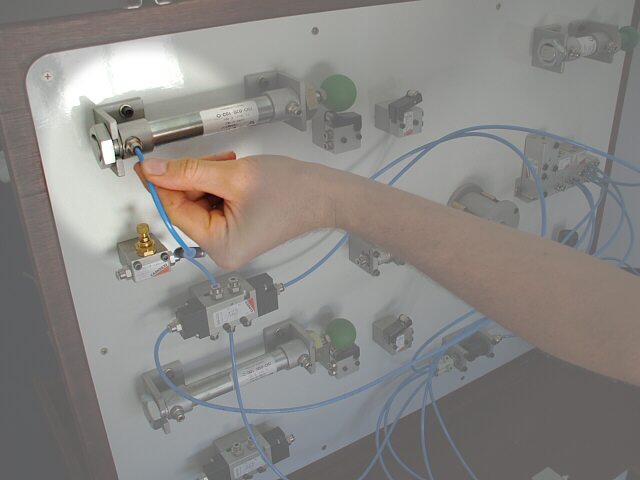 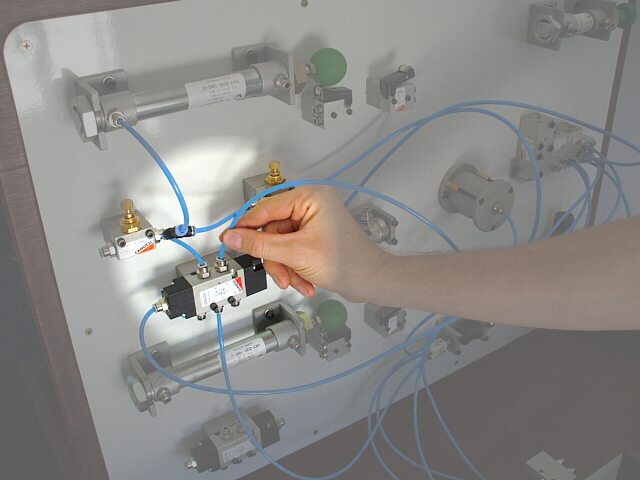 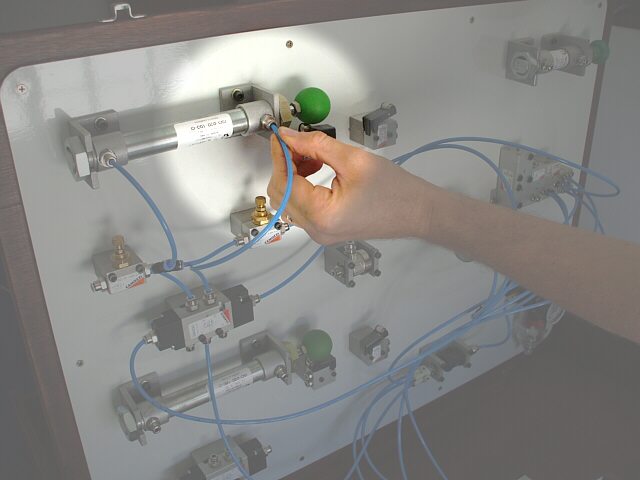 Ejemplo de aplicaciónDosificador de grano (por tiempo de apertura) en base de silo.Al recibir la orden de inicio, el sistema abrirá la compuerta de descarga del silo por un tiempo predeterminado y luego la cerrará automáticamente.Posicionador para pintado de piezas.Posicionador para tratamiento térmico con bobina de inducción.Nota: en los casos en que sea necesario regular las velocidad de actuación, se puede crear un circuito algo más complejo incorporando restricciones de flujo y señales de fin de carrera para alimentar el circuito de temporización.Funcionamiento esperado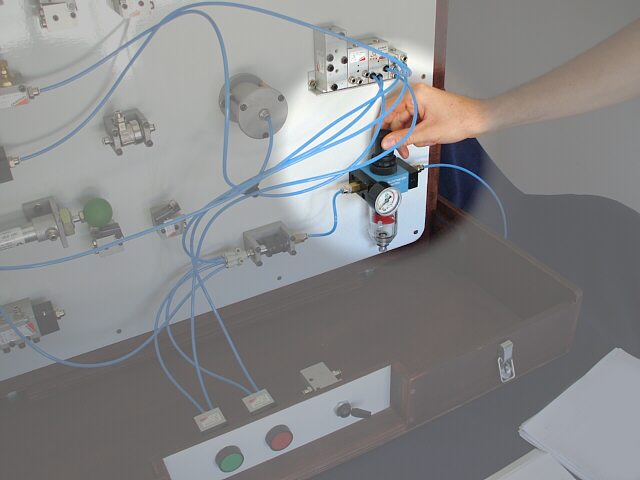 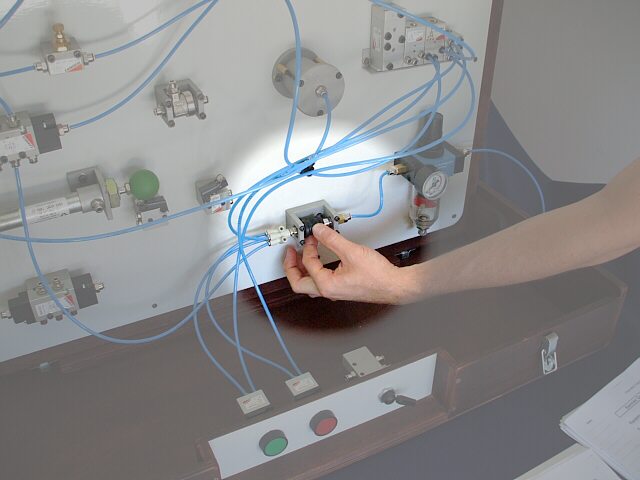 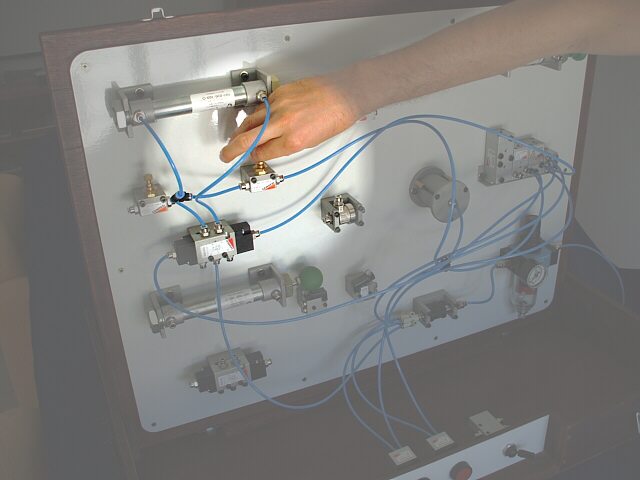 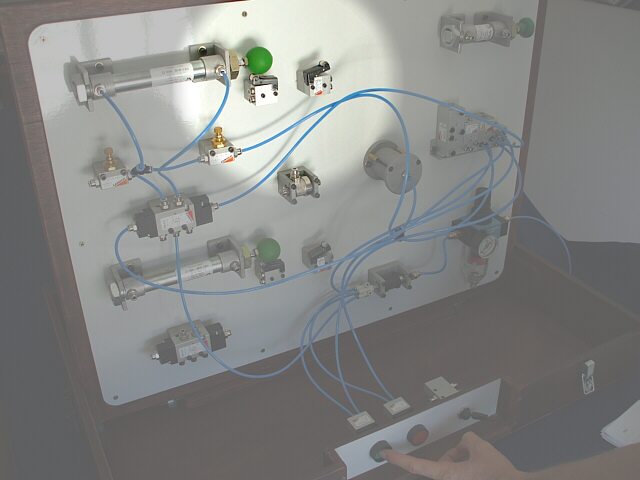 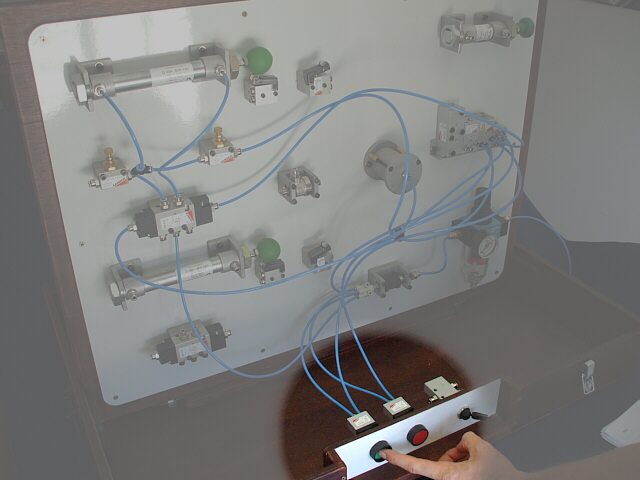 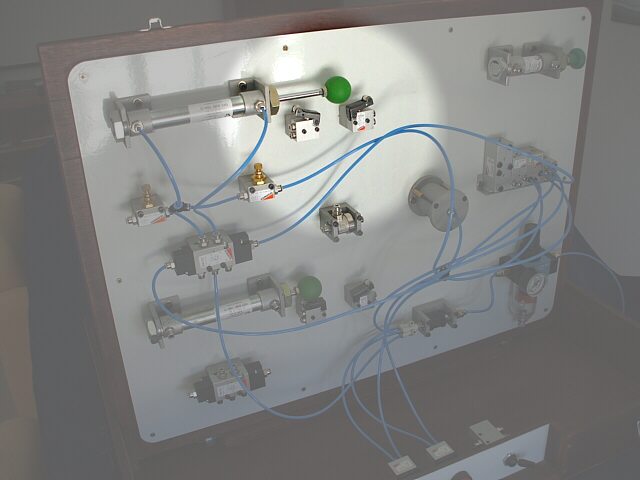 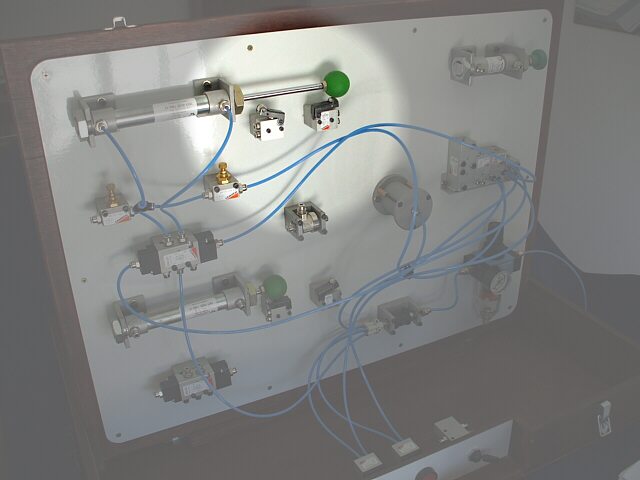 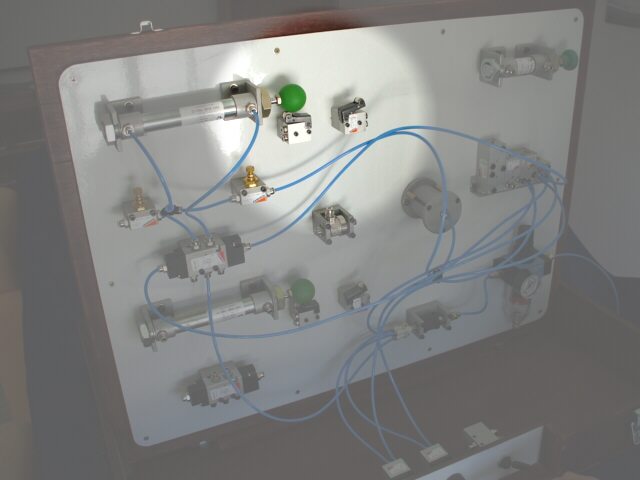 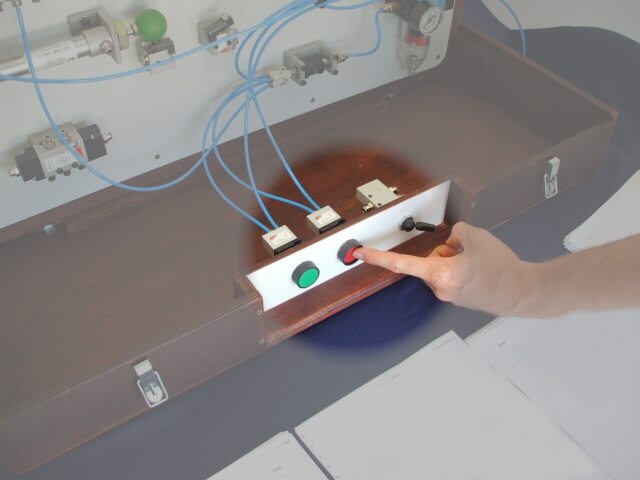 TP18: Cilindro de doble acción con válvula 5/2, finales de carrera, ciclado astable y resetDiagrama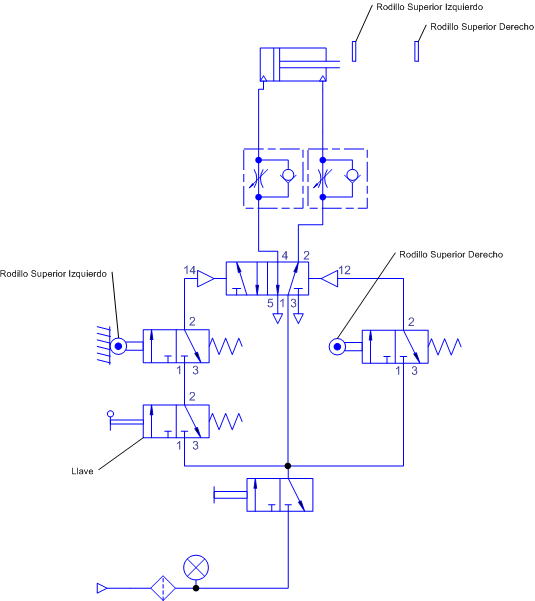 Montaje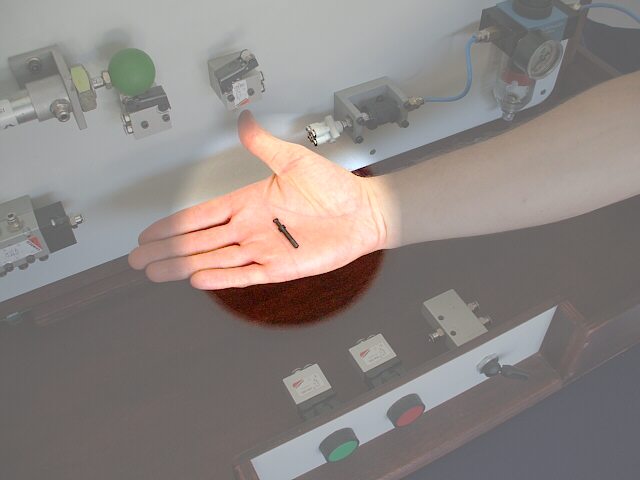 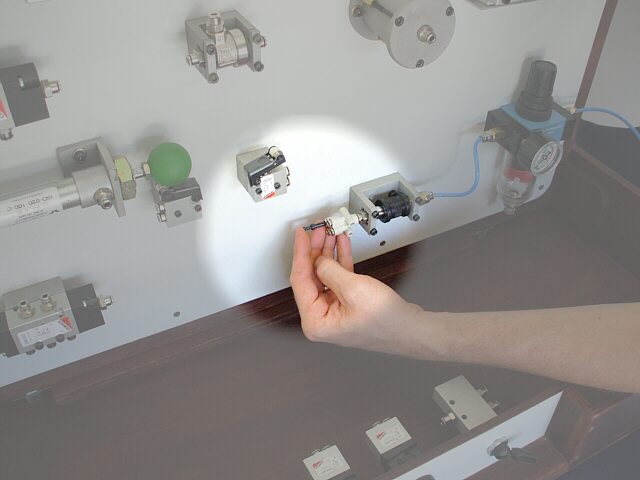 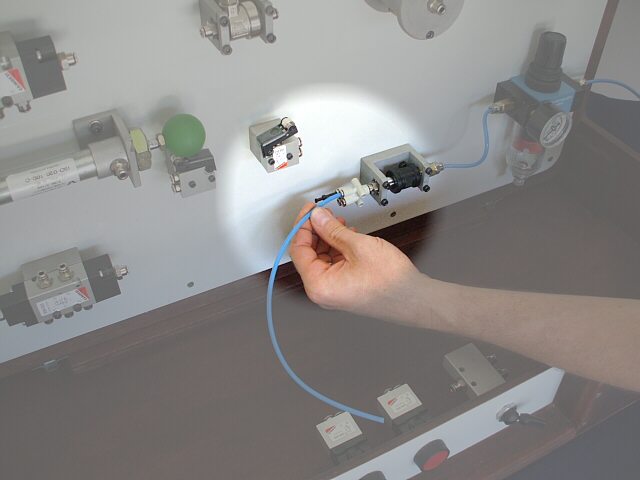 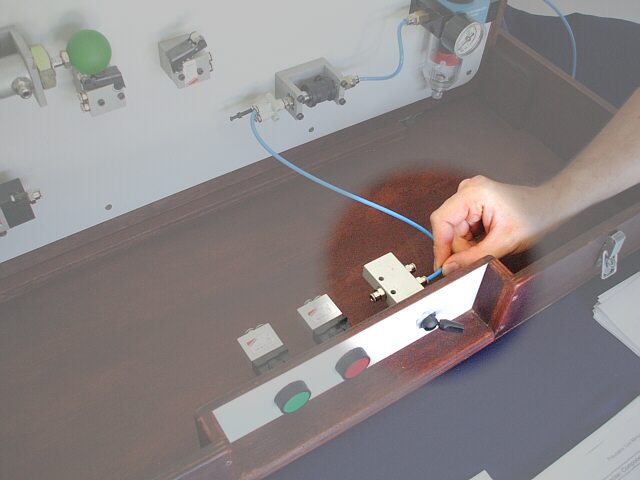 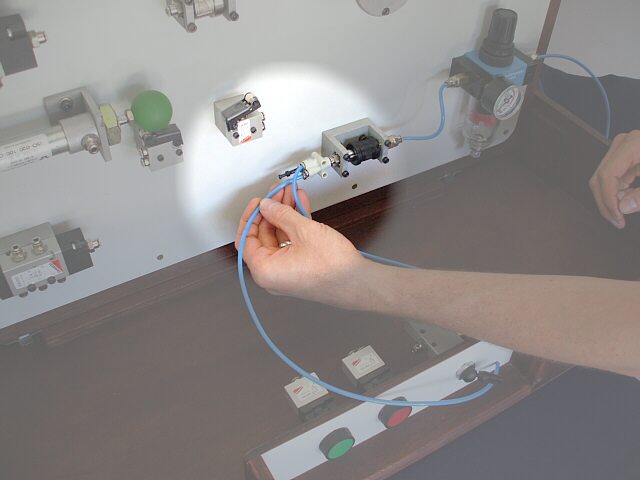 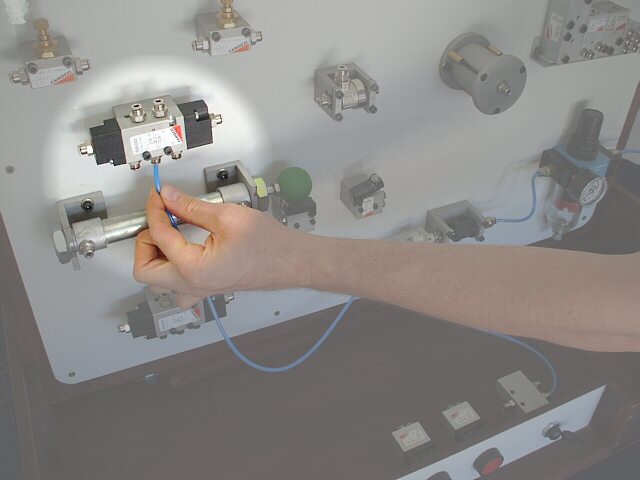 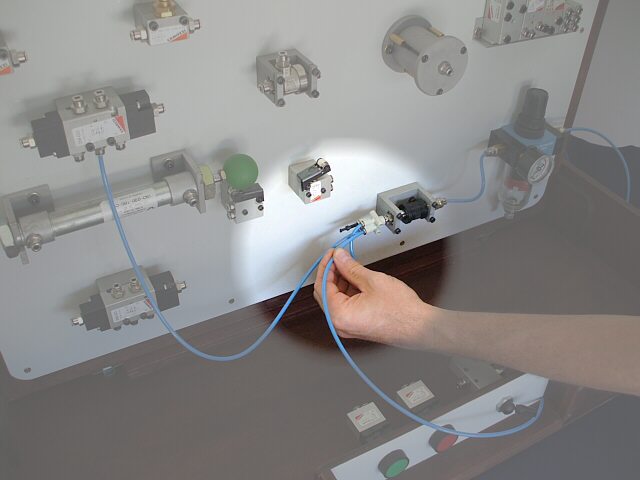 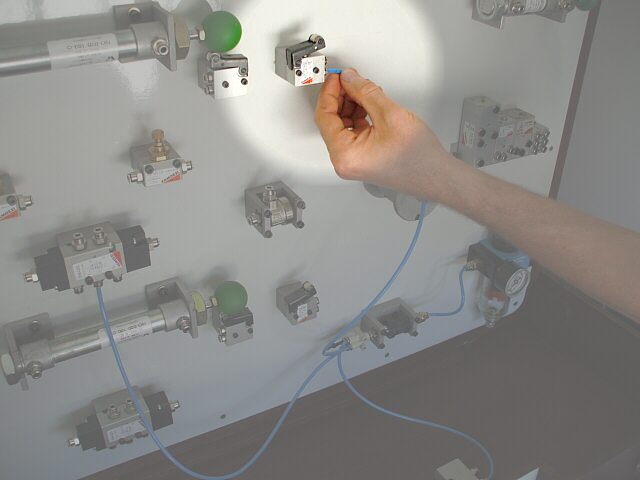 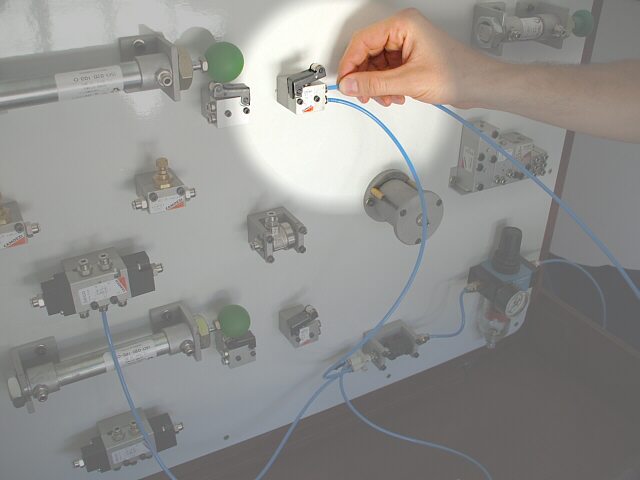 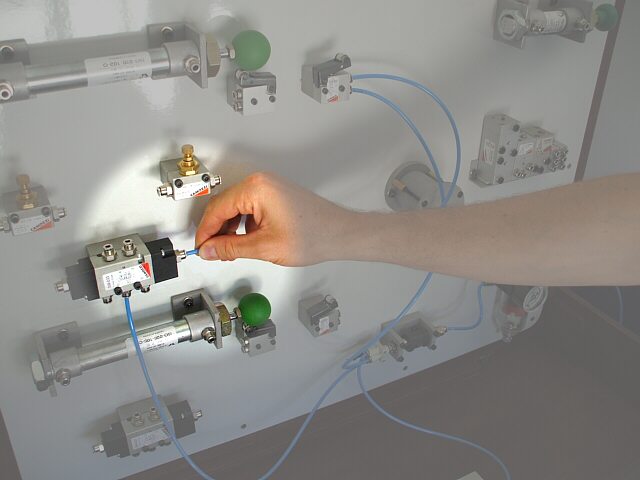 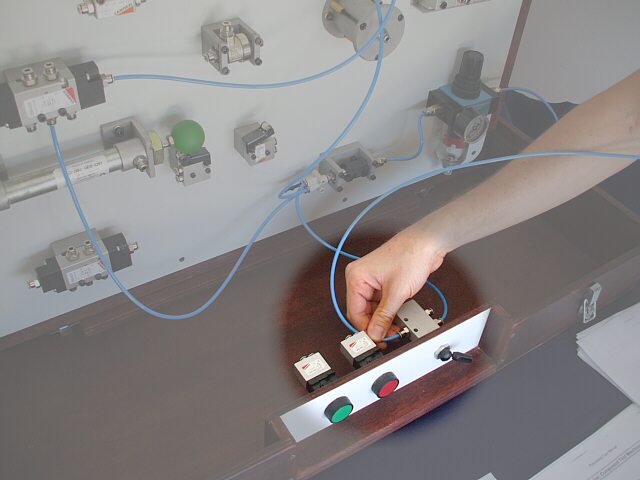 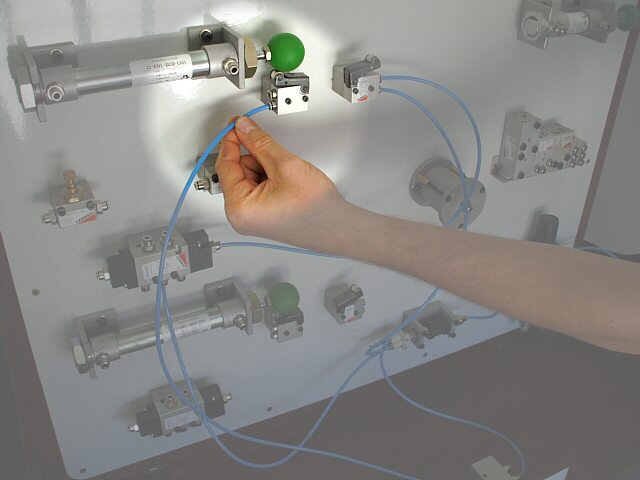 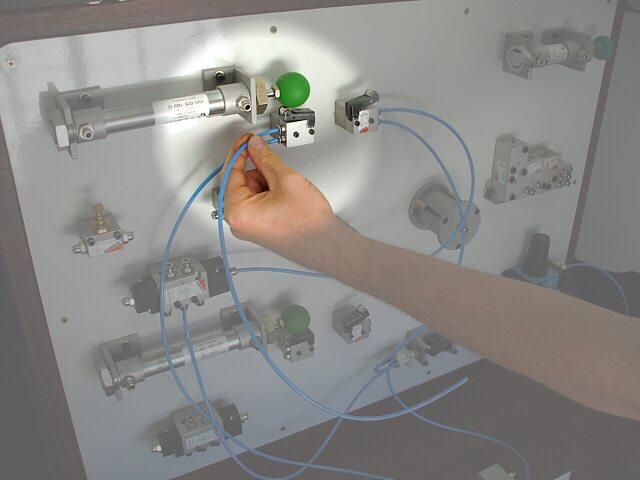 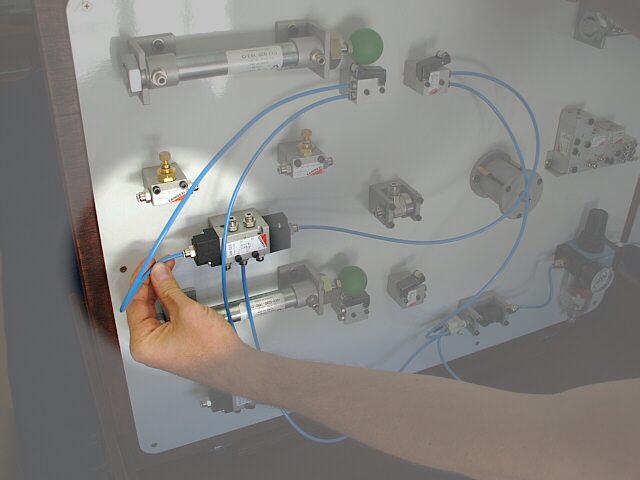 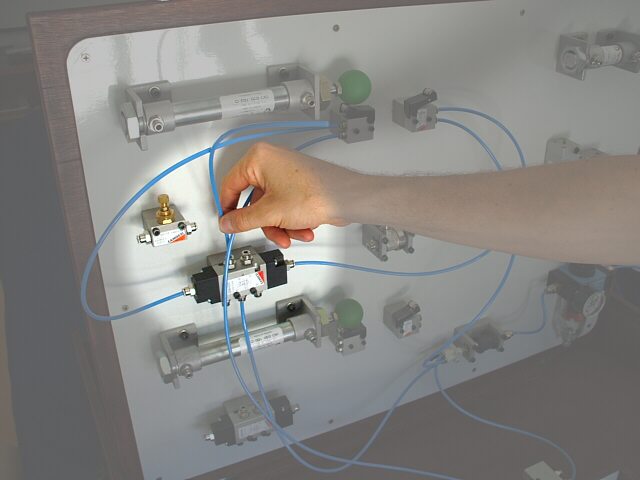 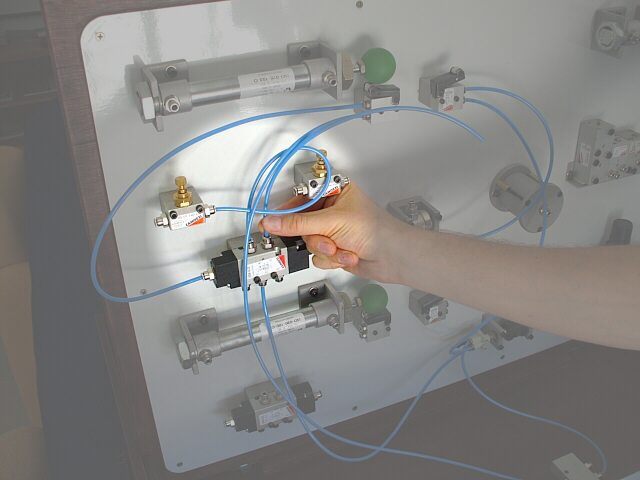 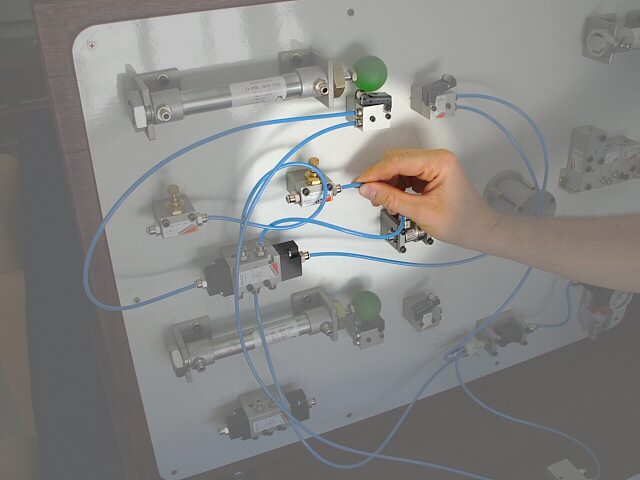 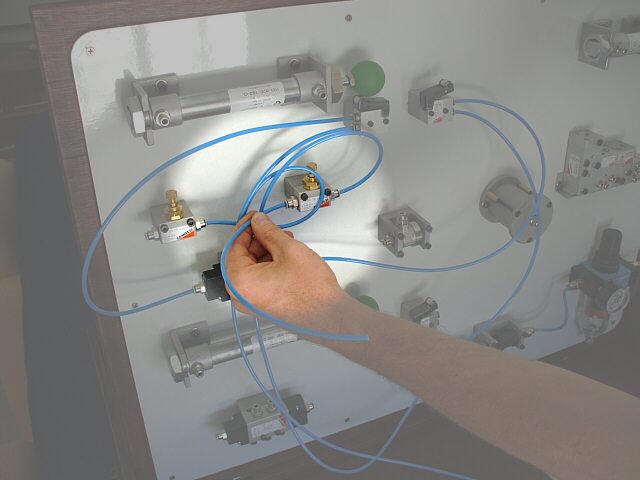 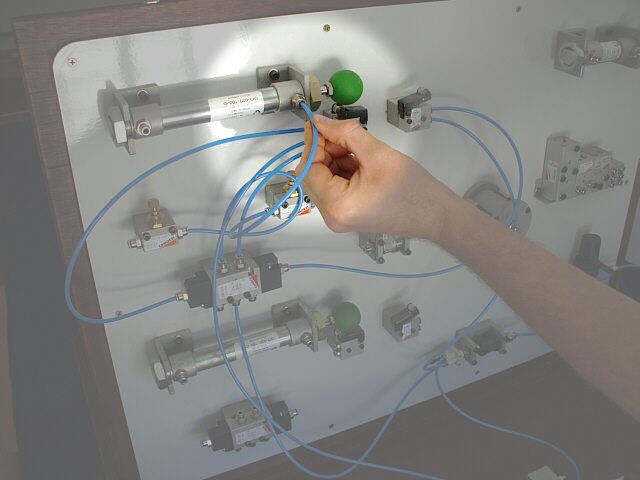 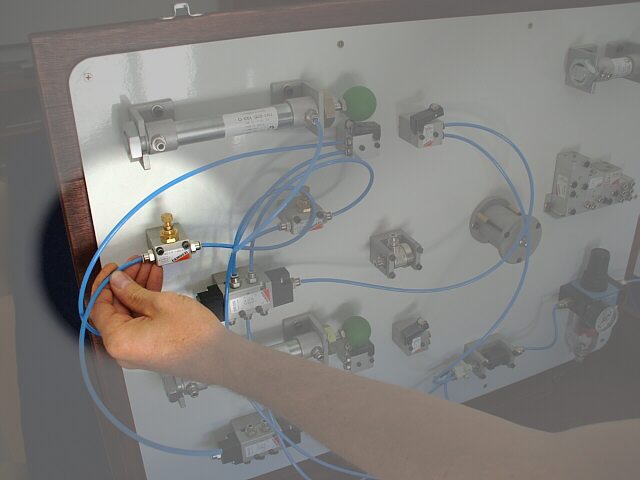 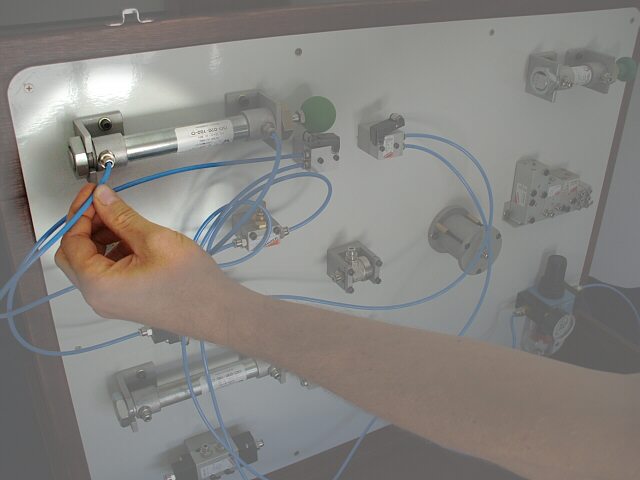 Ejemplo de aplicaciónCiclador para ensayos de fatiga.Al recibir la orden de inicio, comenzará un ciclo infinito de extensiones y retracciones hasta que se le apague. En ese momento el cilindro culminará el ciclo vigente y volverá a su posición de reposo.Dosificador para llenado o pintado en procesos que no requieren una dosificación exacta.El comportamiento es completamente análogo al de un limpiaparabrisas.Funcionamiento esperado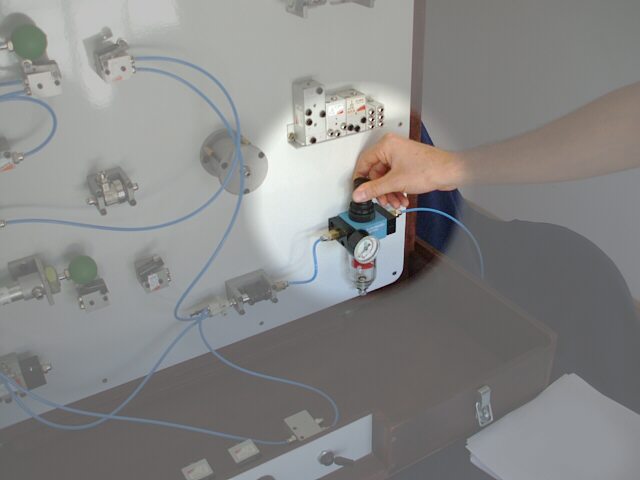 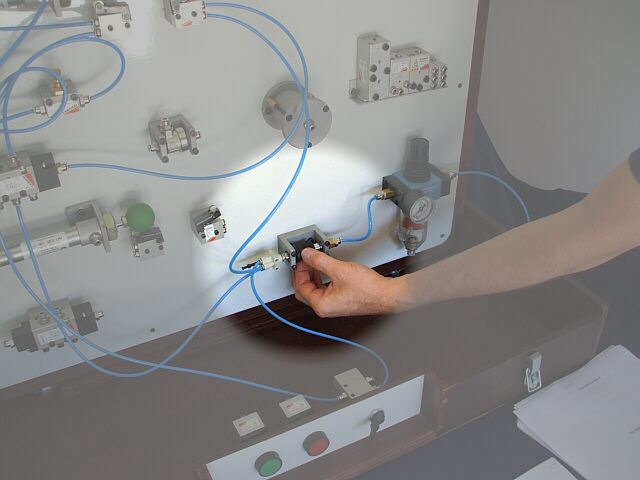 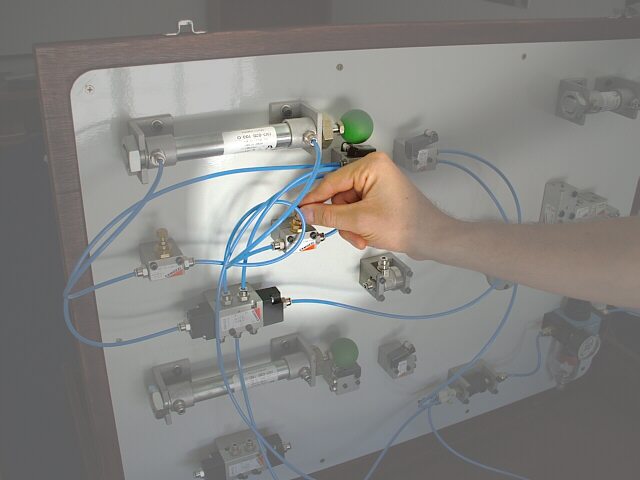 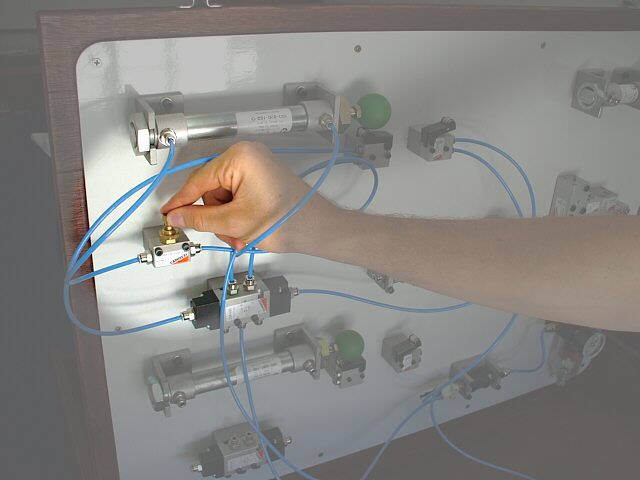 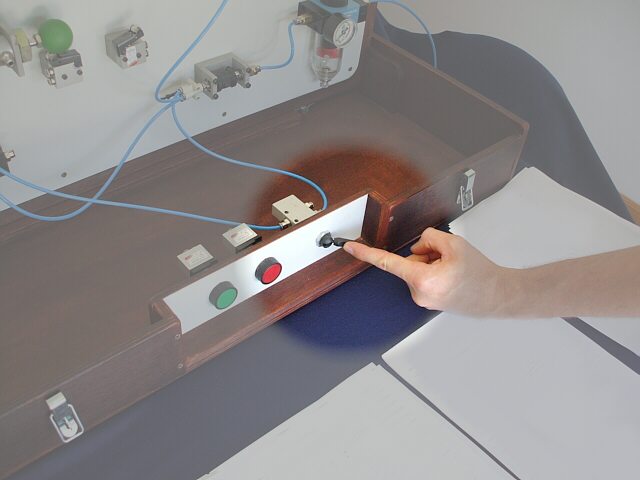 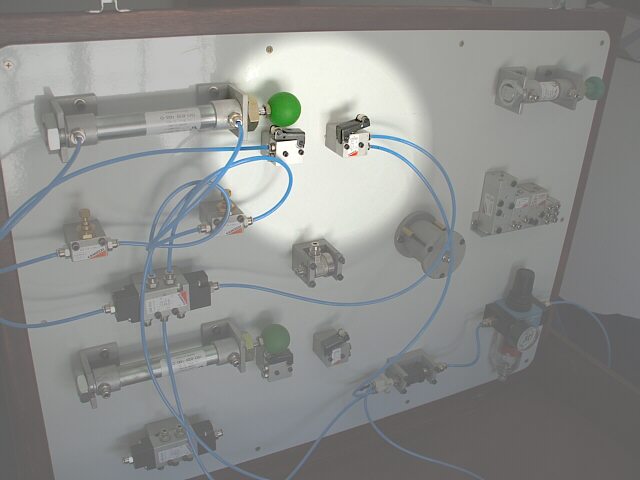 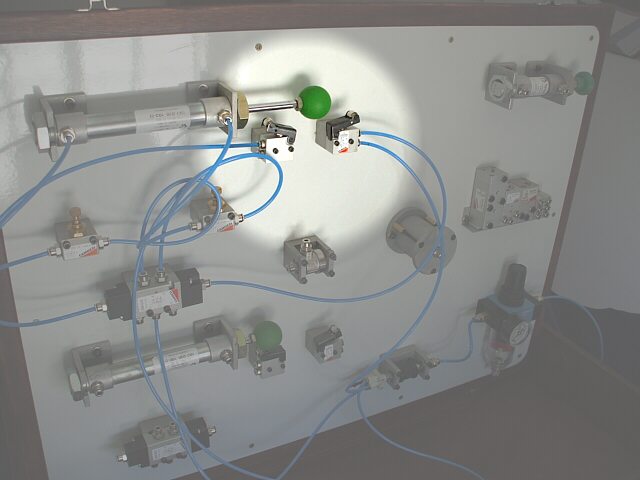 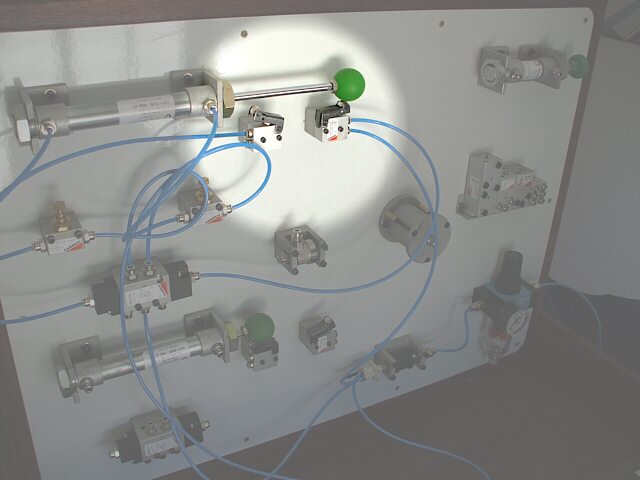 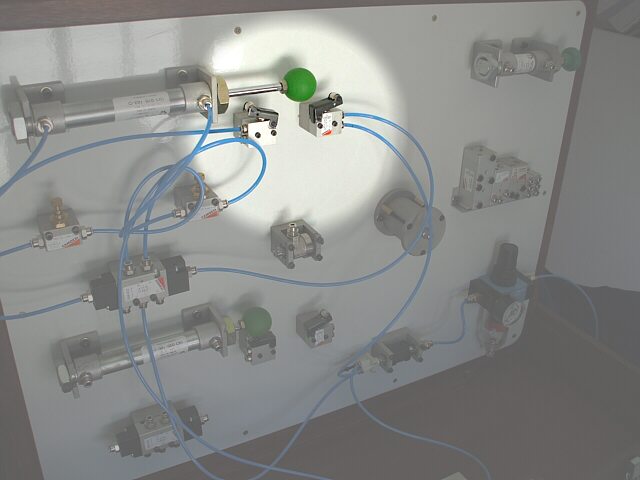 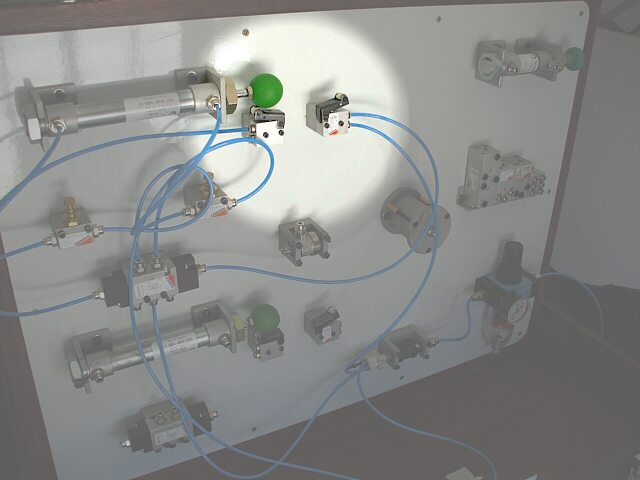 TP19: Acción doble con ciclado y memoria de estadoDiagrama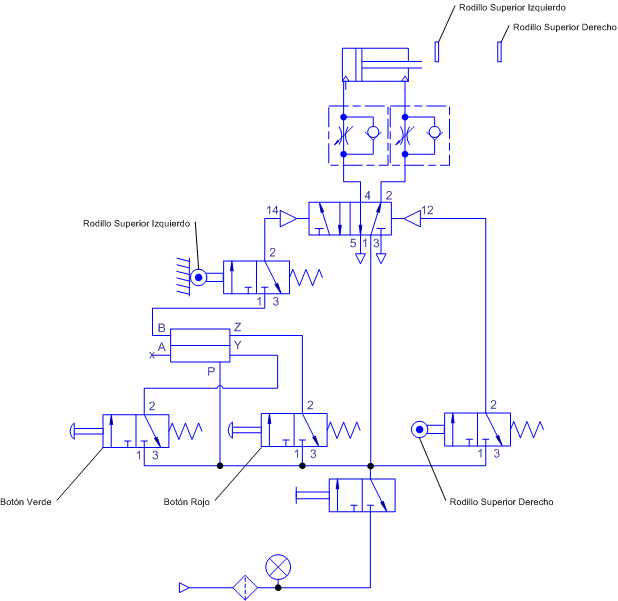 Montaje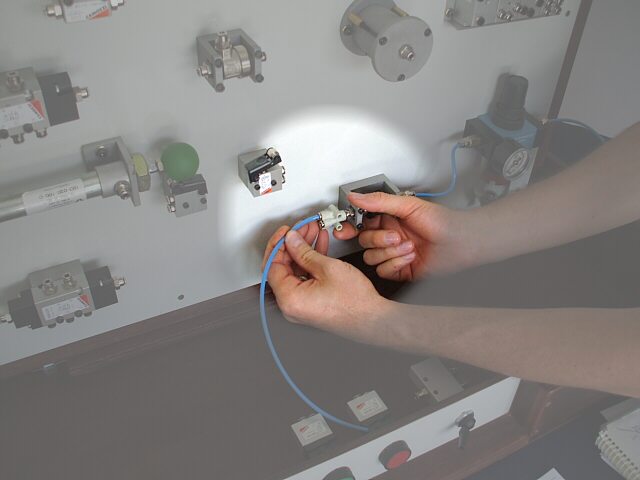 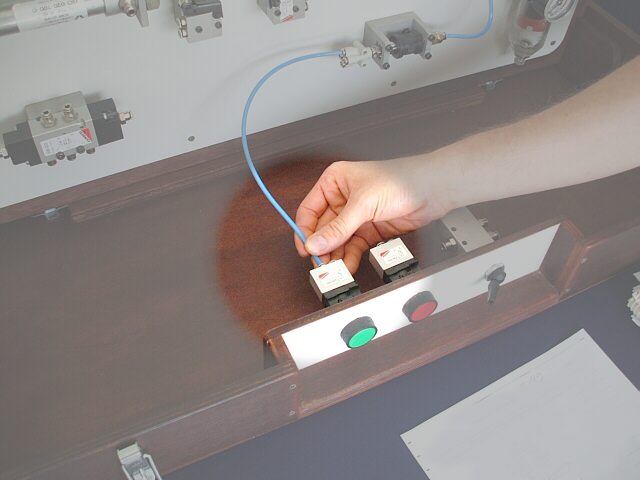 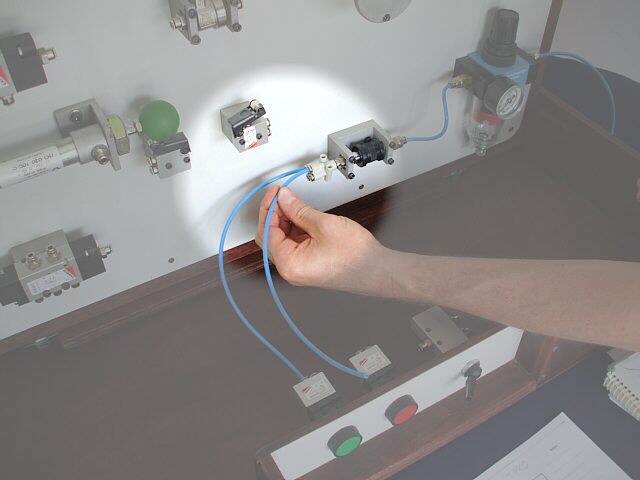 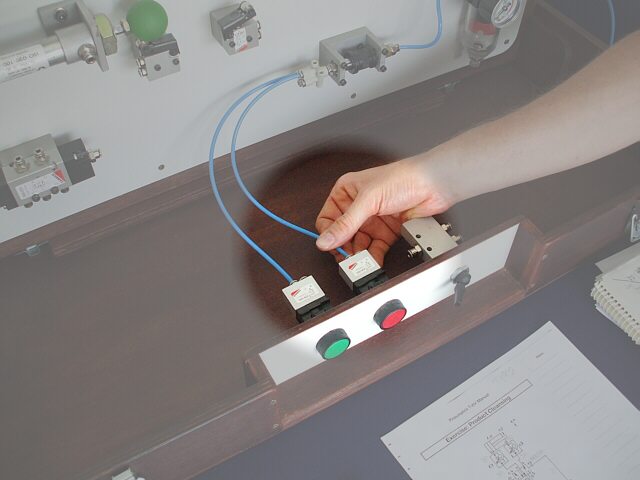 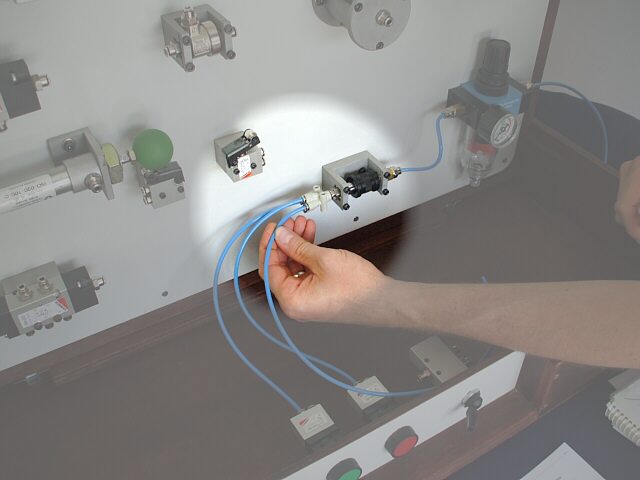 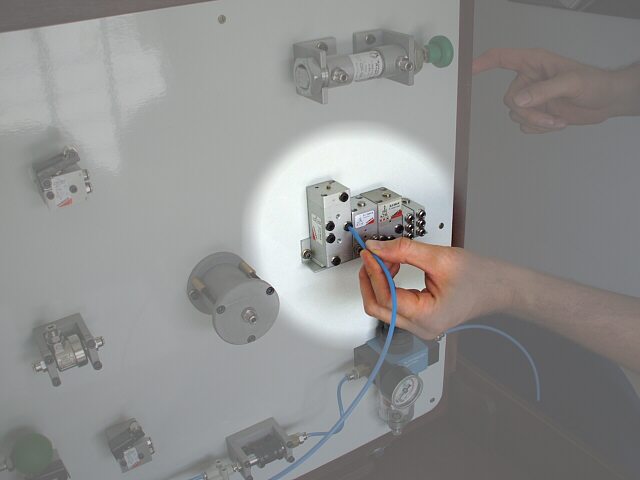 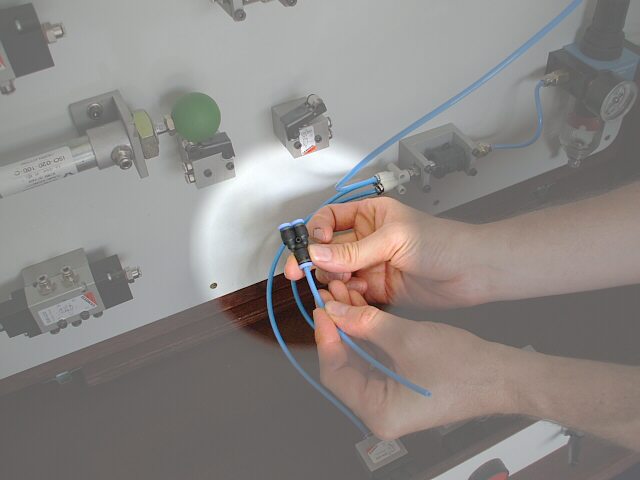 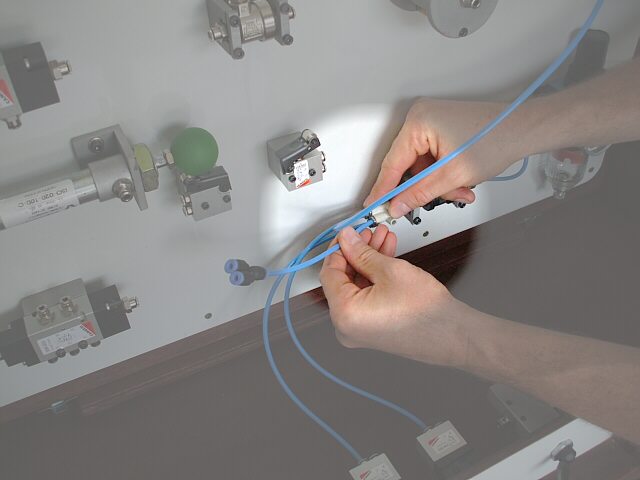 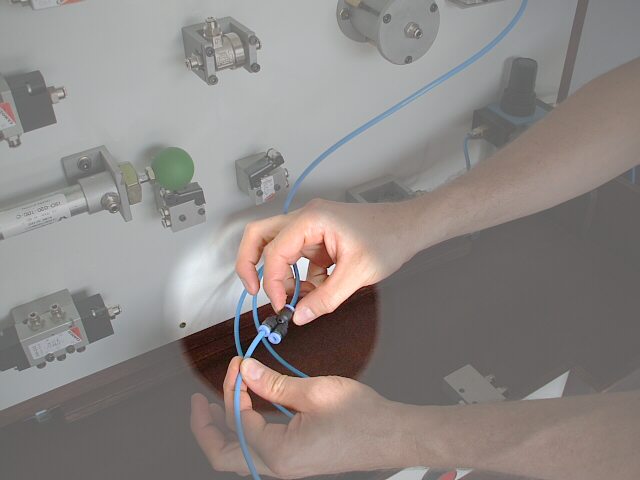 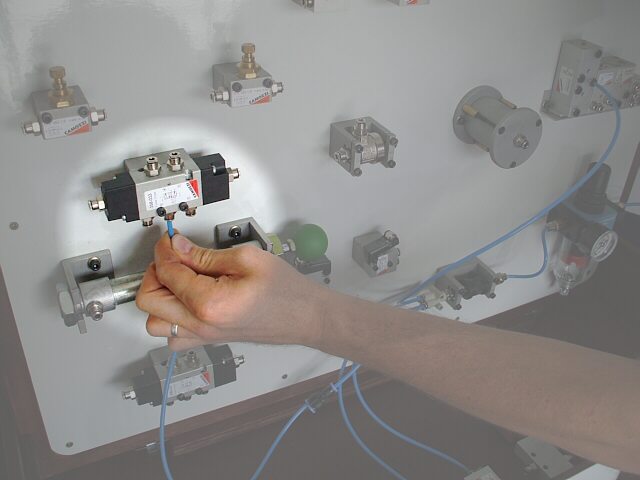 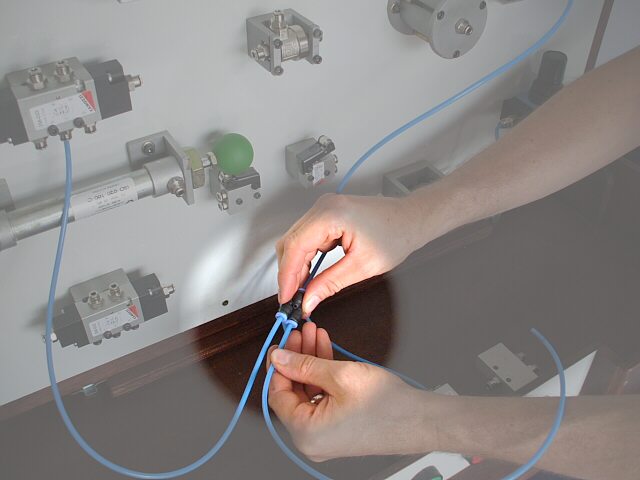 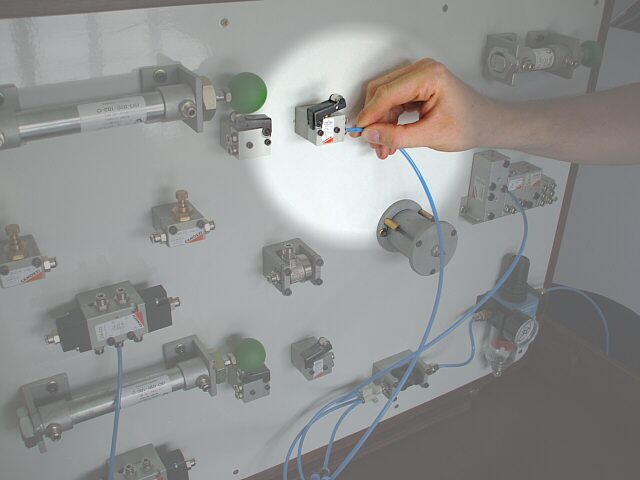 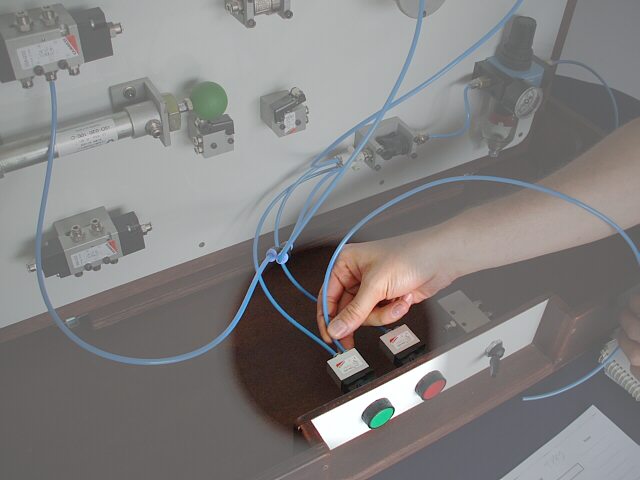 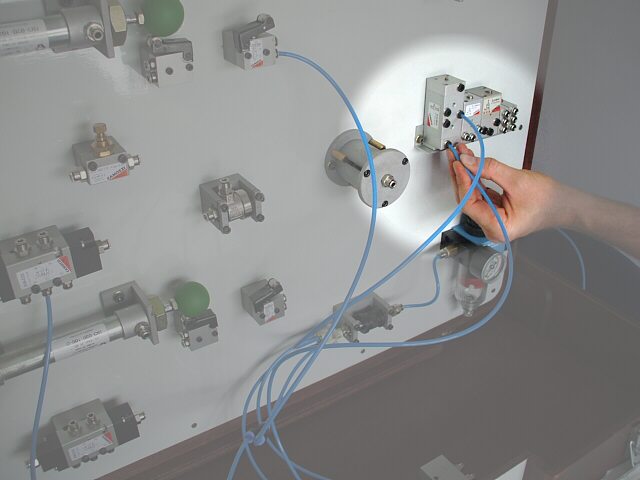 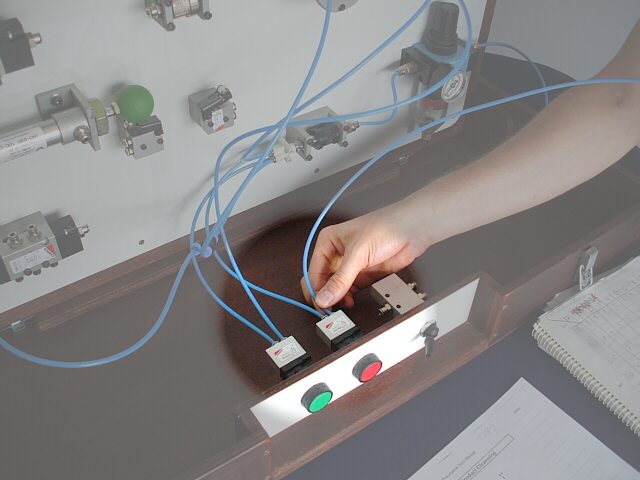 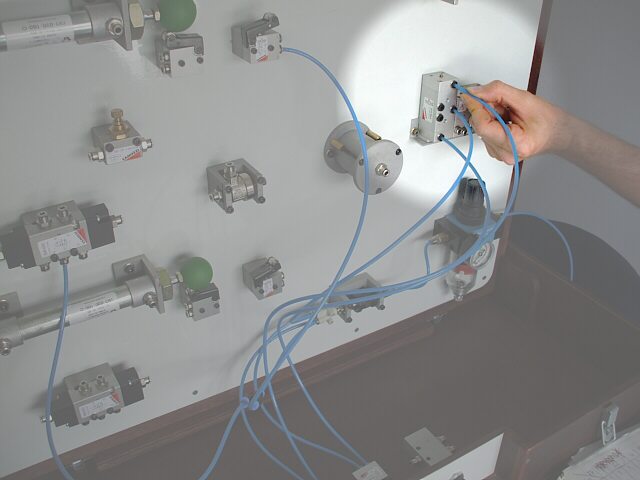 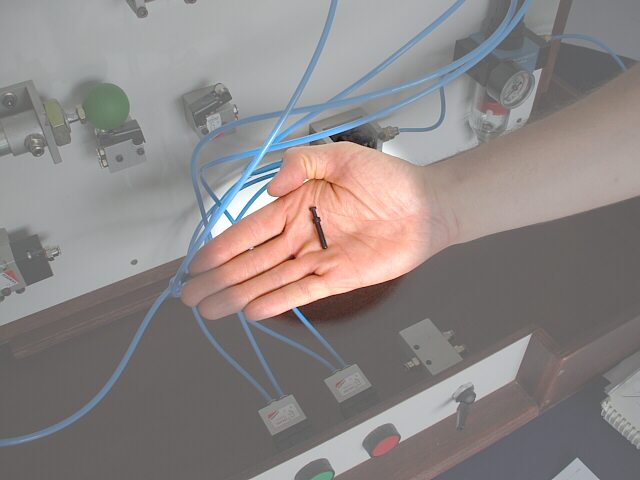 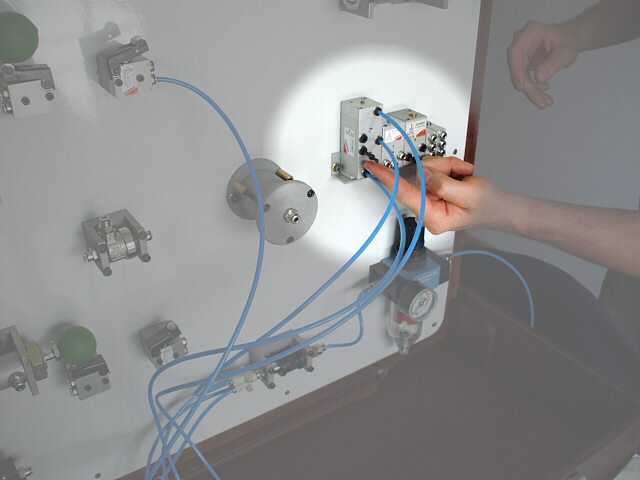 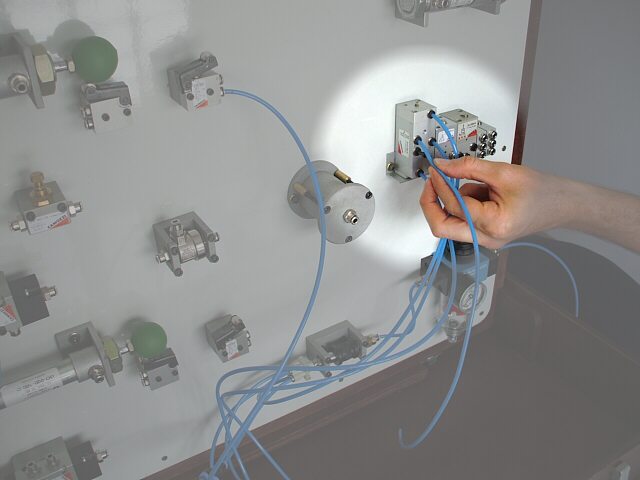 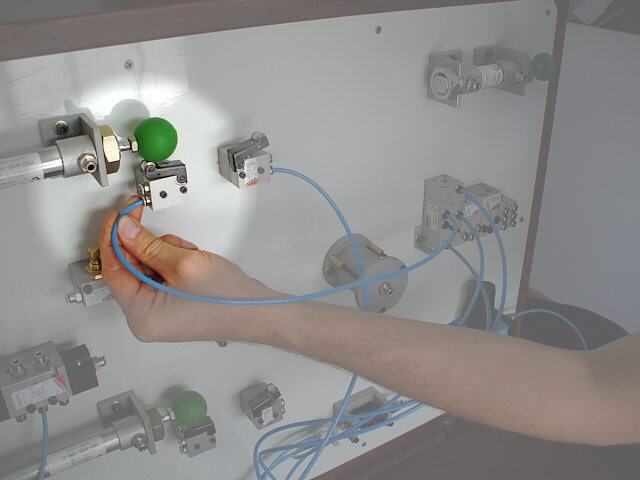 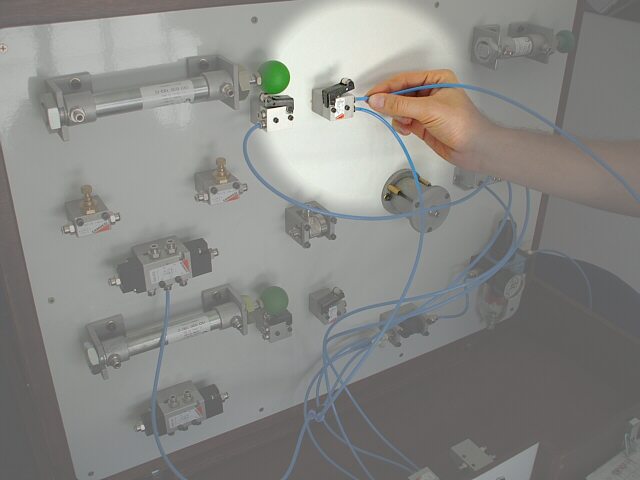 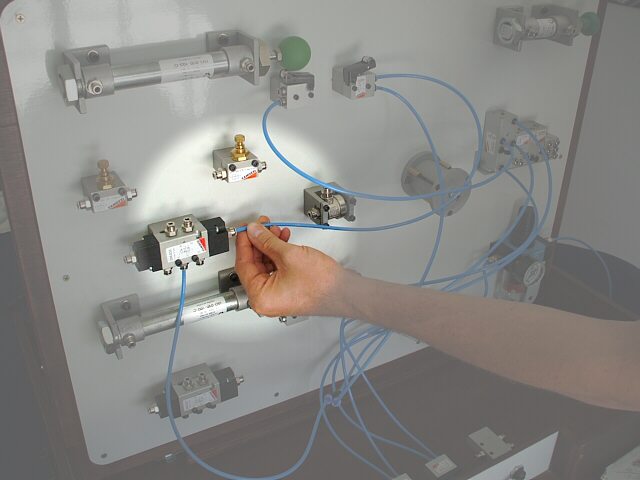 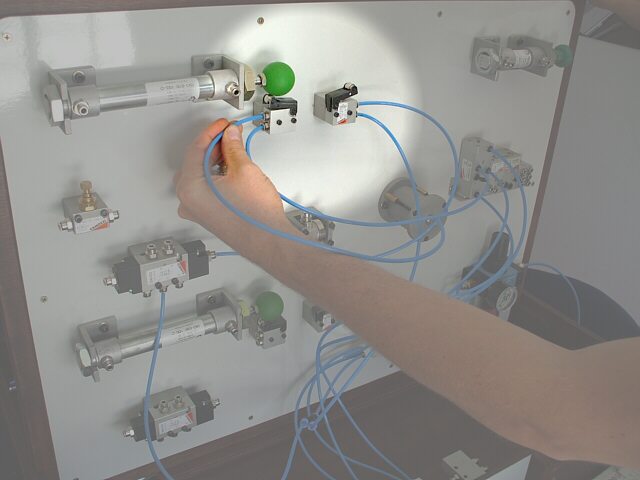 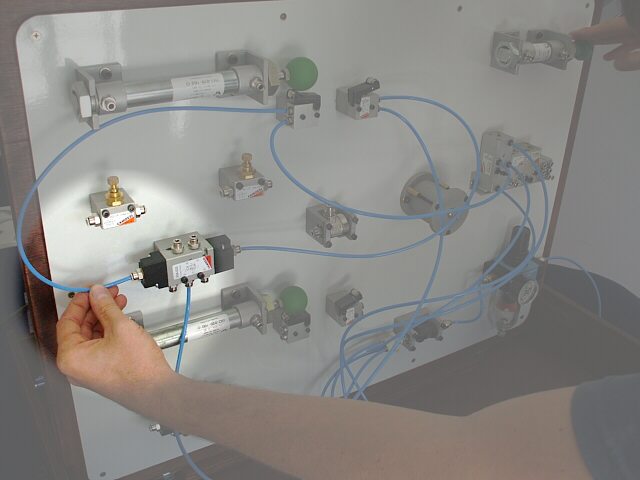 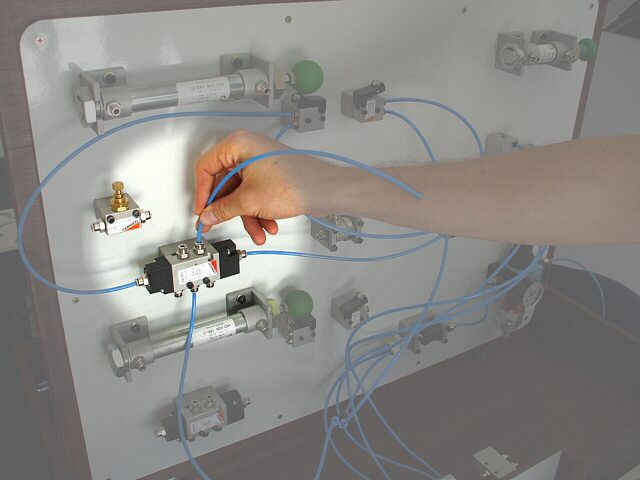 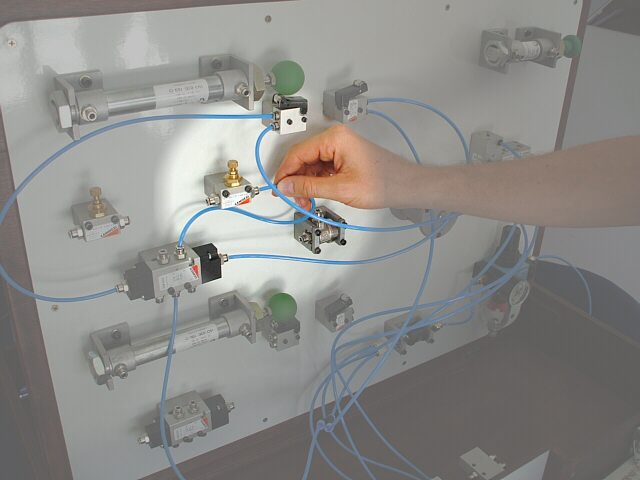 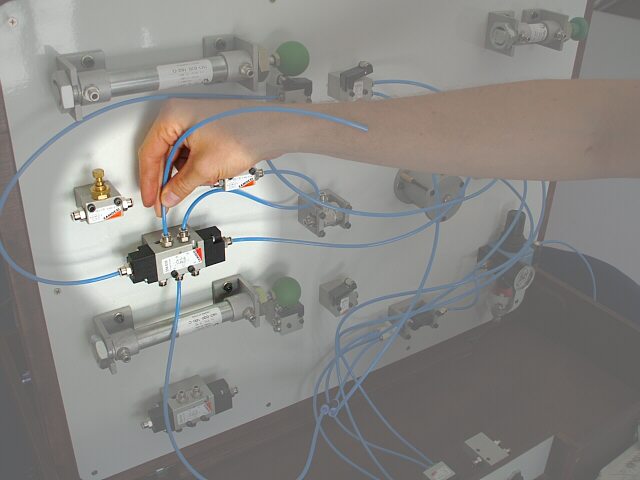 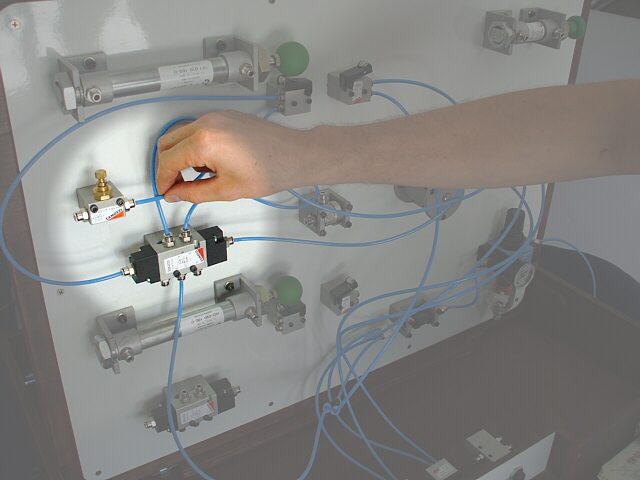 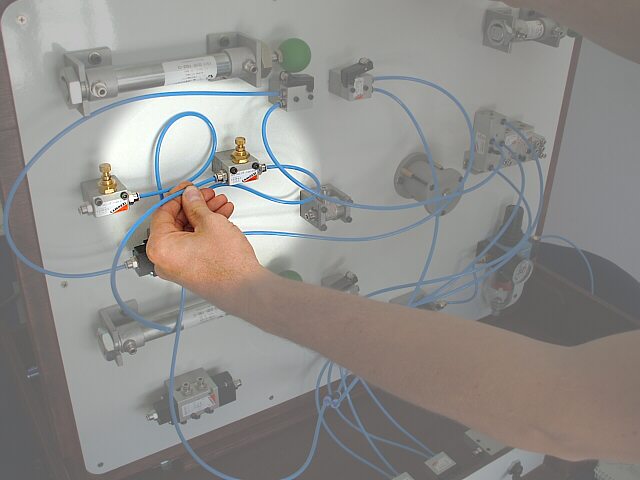 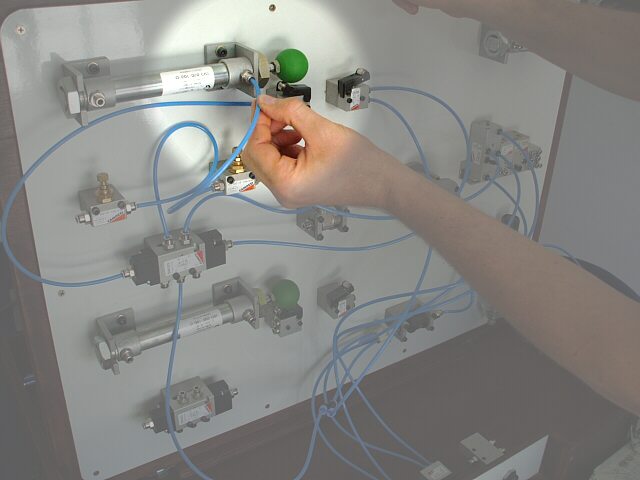 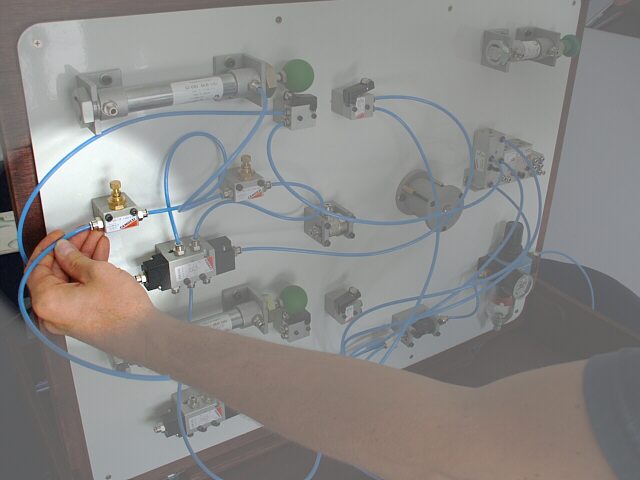 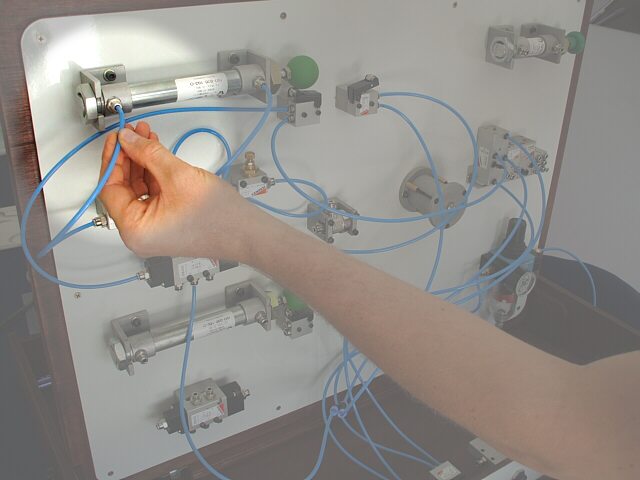 Ejemplo de aplicaciónEstaciones de enjuagüe, sodado, etc.Una vez dada la orden de inicio con el botón de arranque, el pistón debe efectuar ciclos continuos de inmersión y extracción con velocidad controlada hasta recibir la orden frenar con el botón de parada.Funcionamiento esperado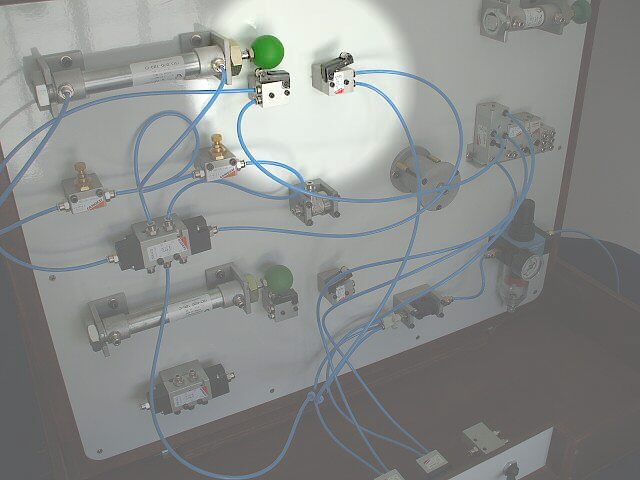 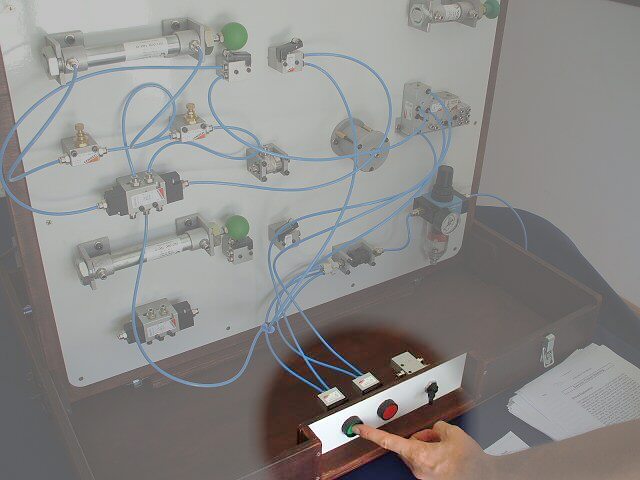 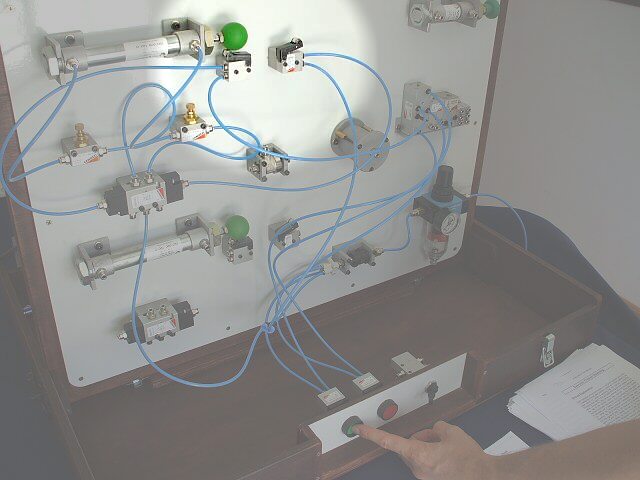 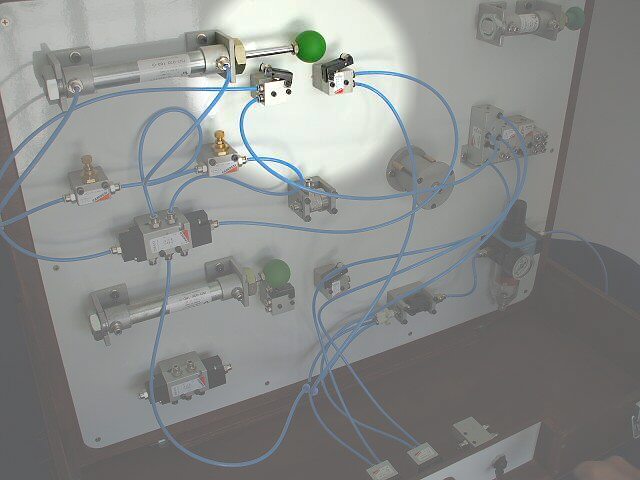 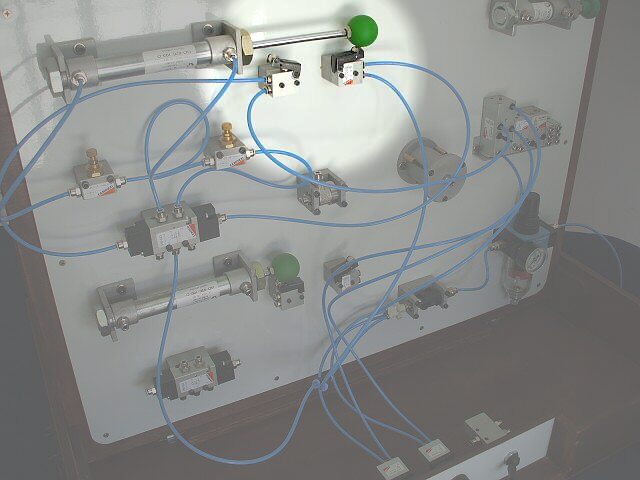 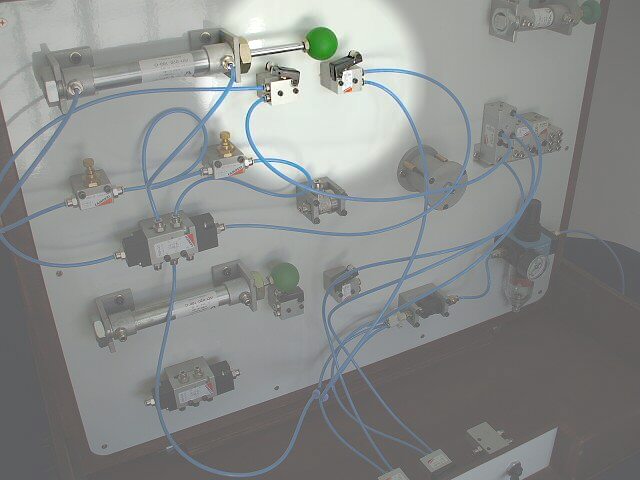 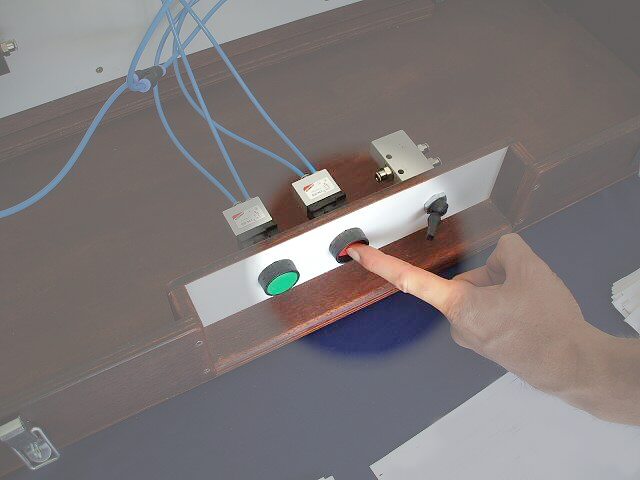 TP20: Dos cilindros con memoria de estado y lógica combinacional implícitaDiagrama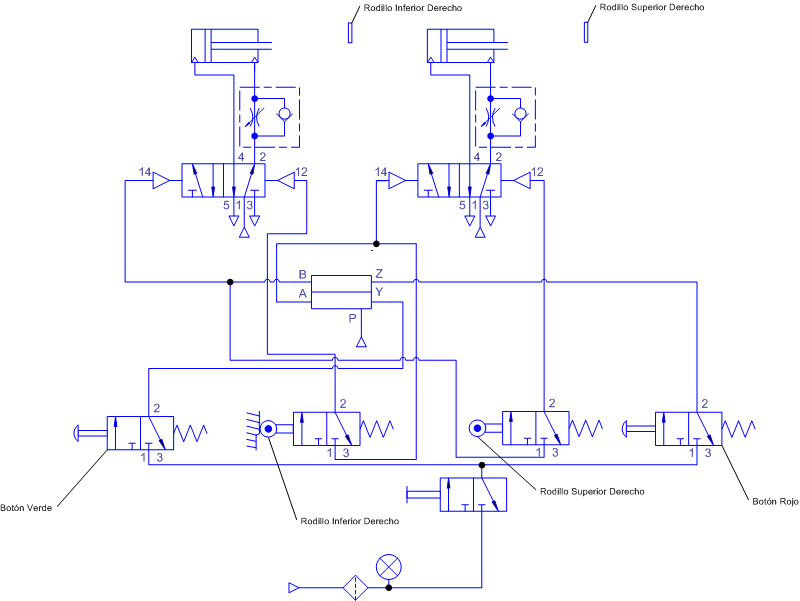 Montaje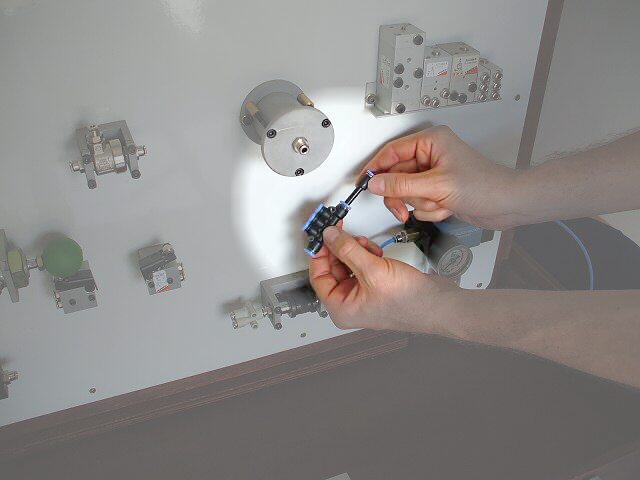 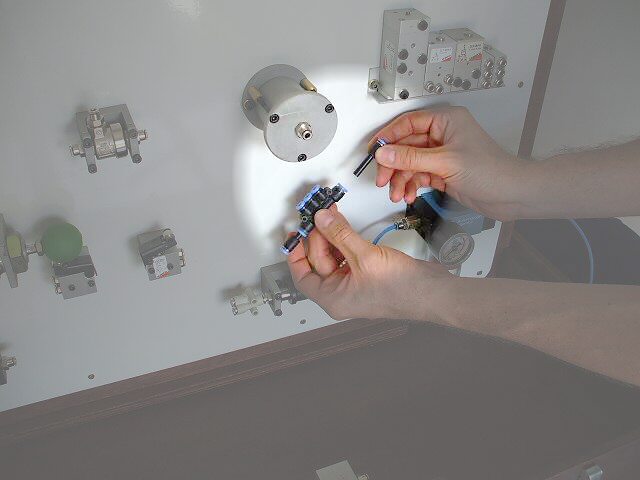 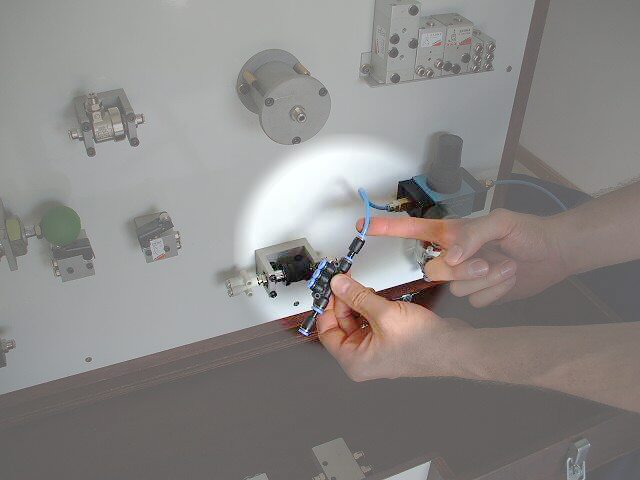 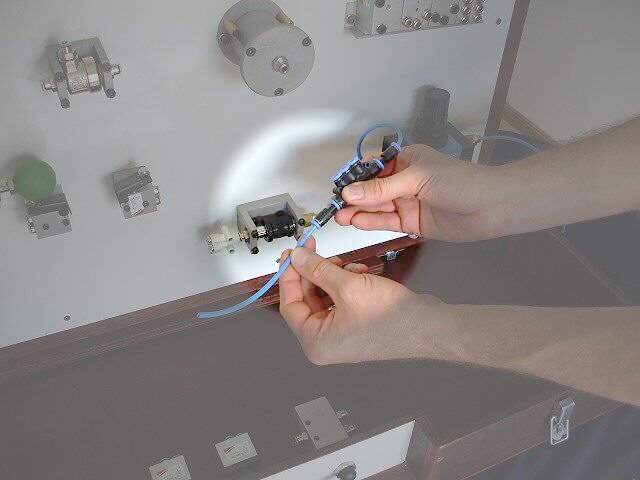 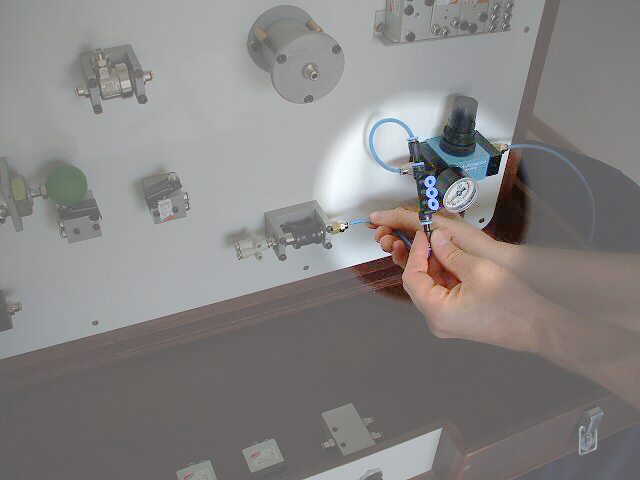 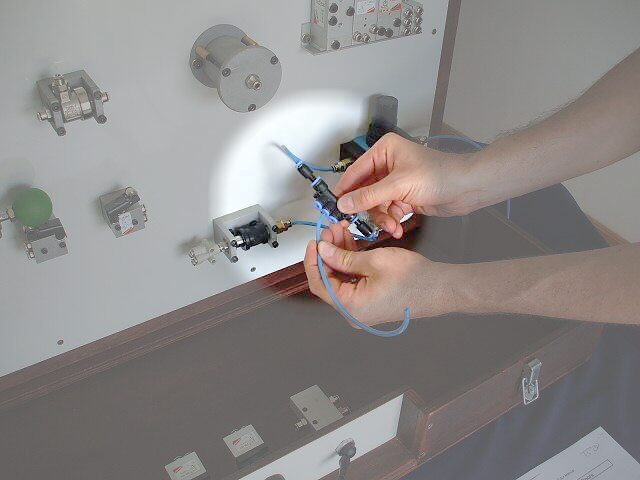 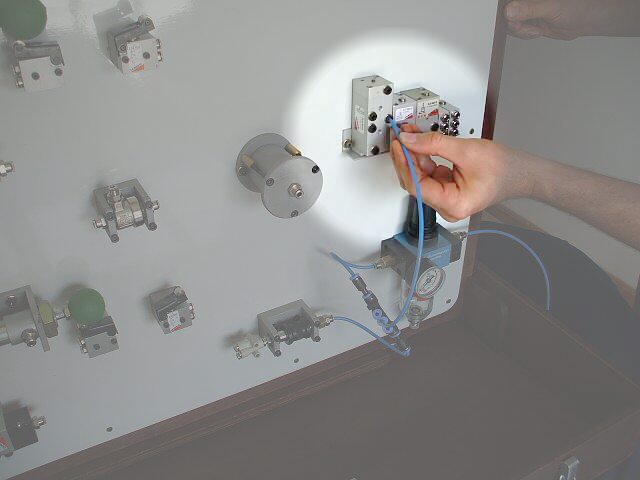 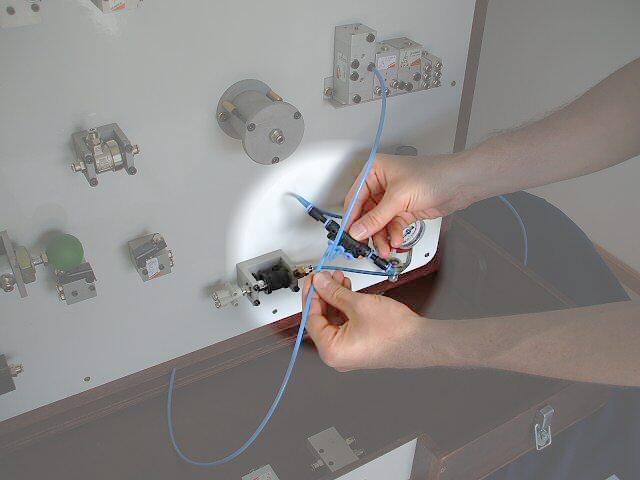 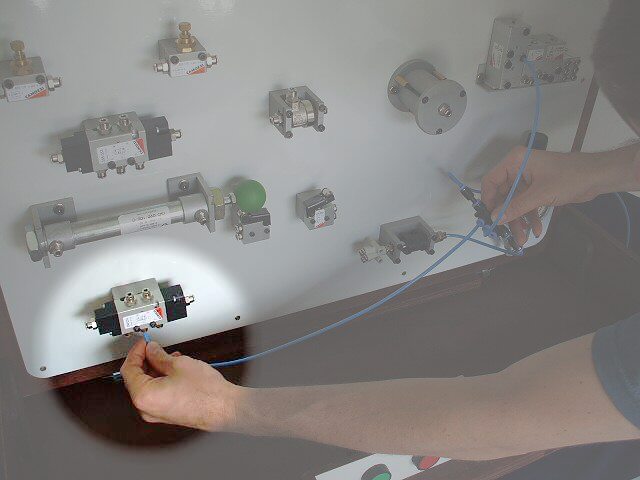 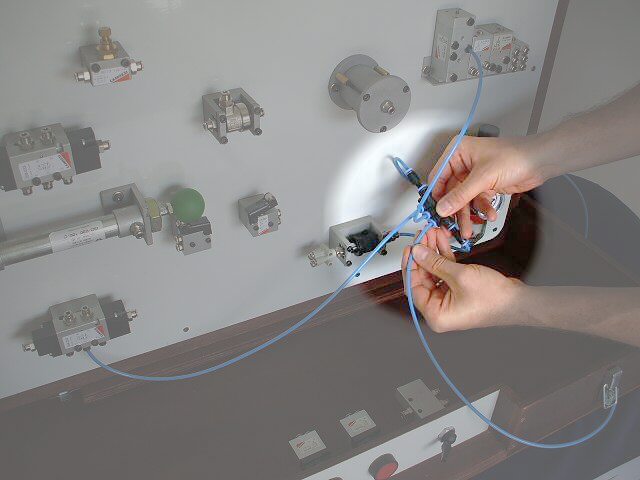 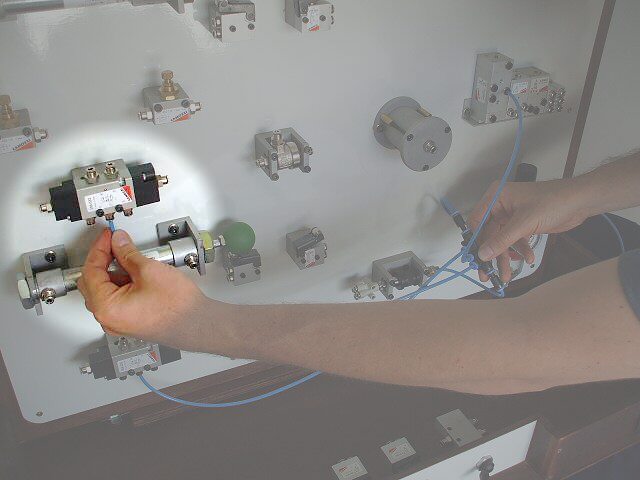 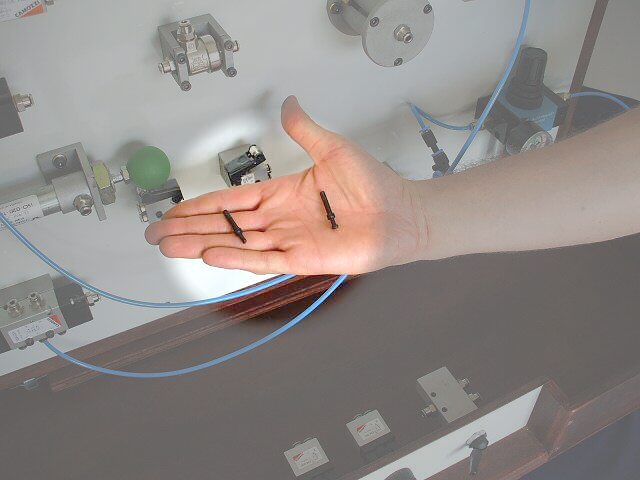 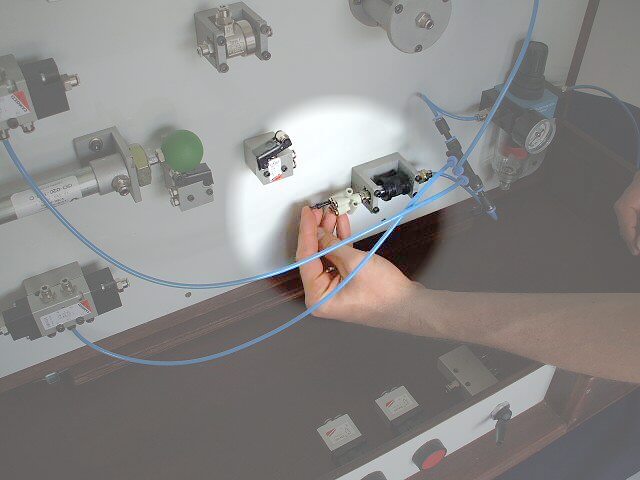 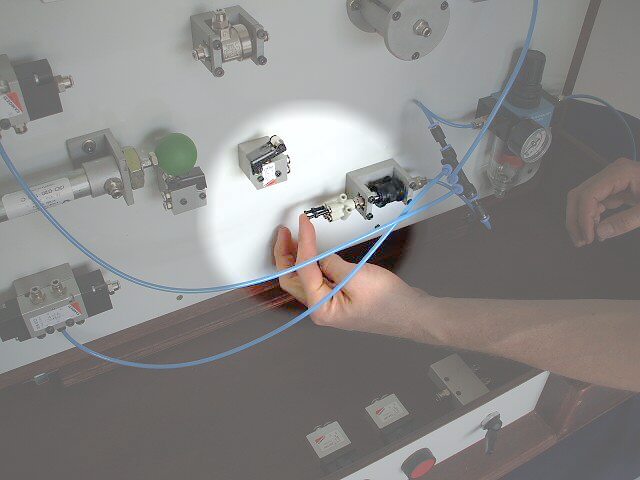 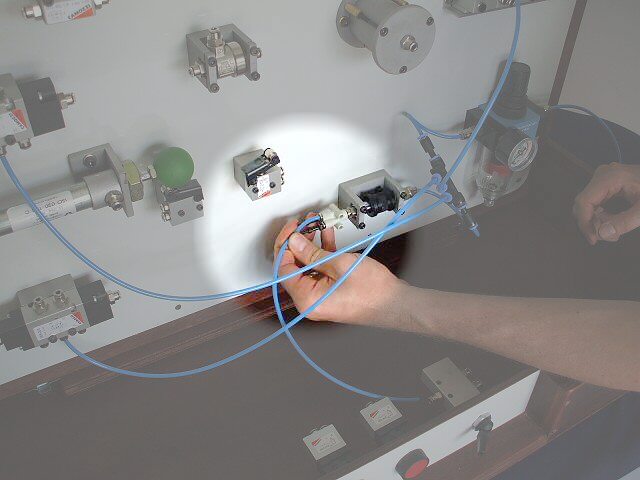 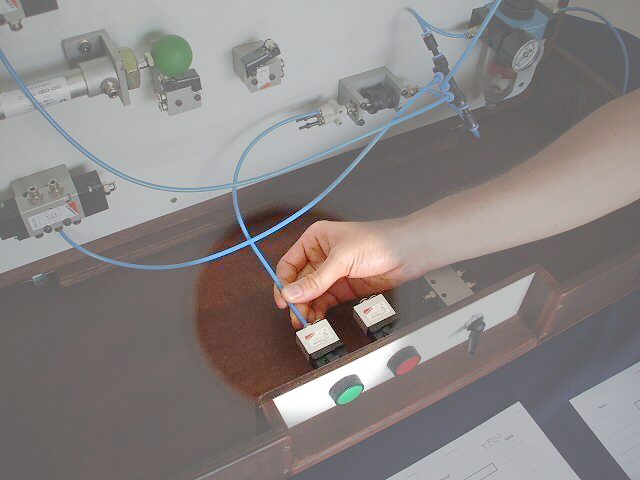 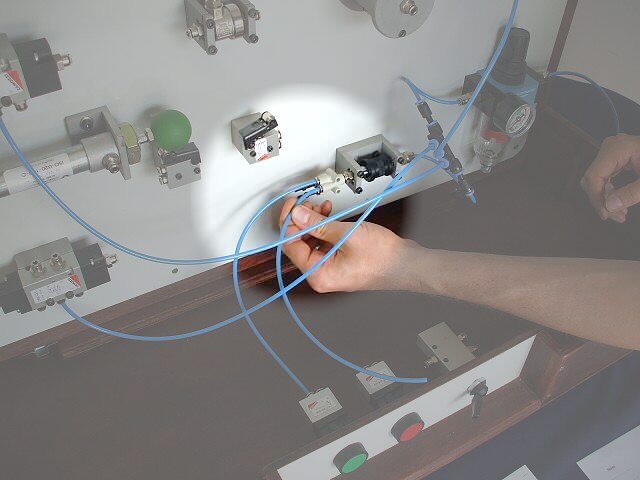 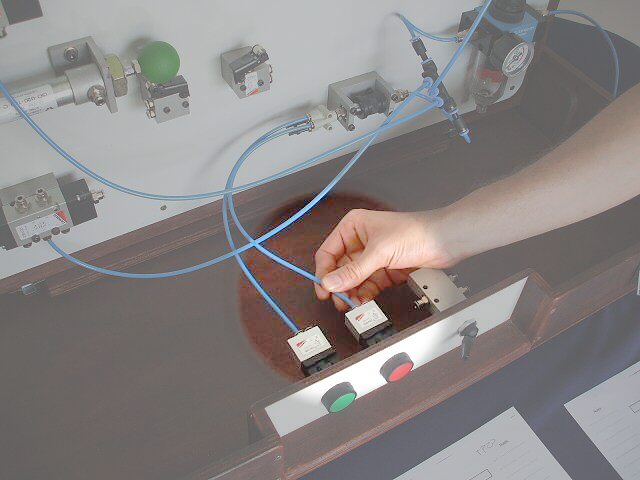 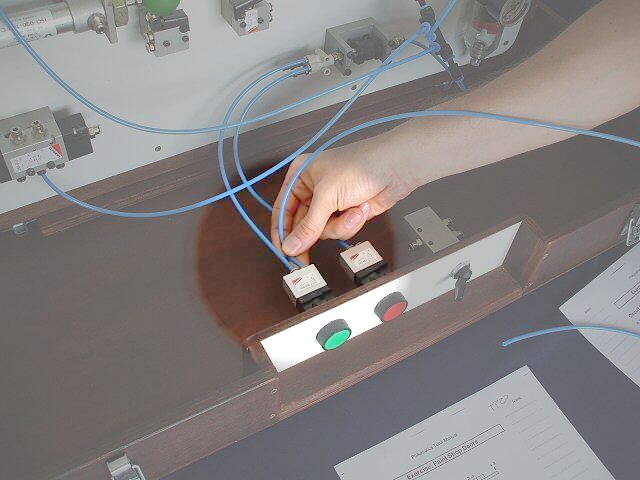 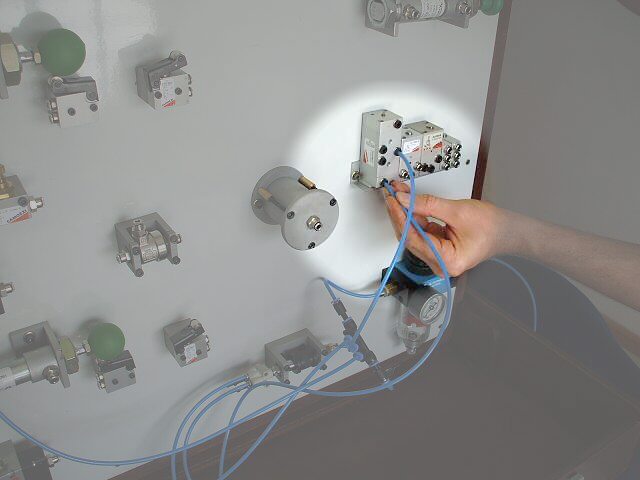 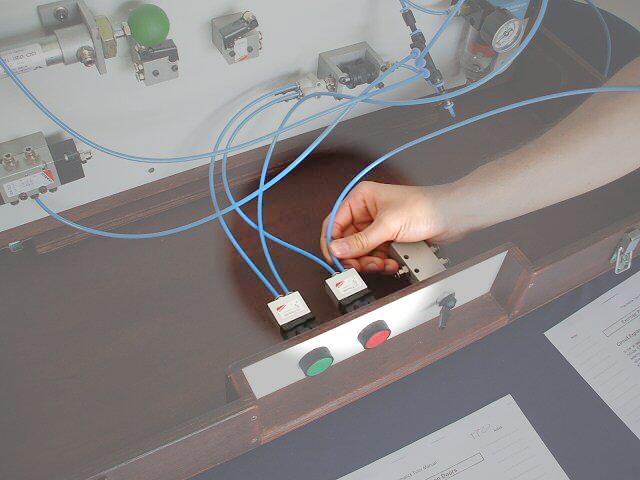 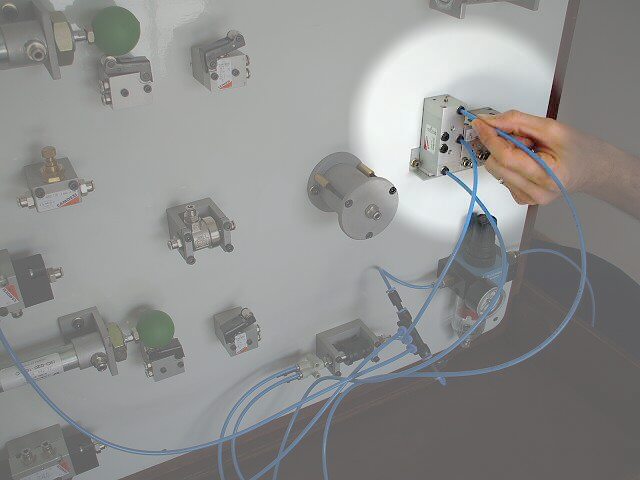 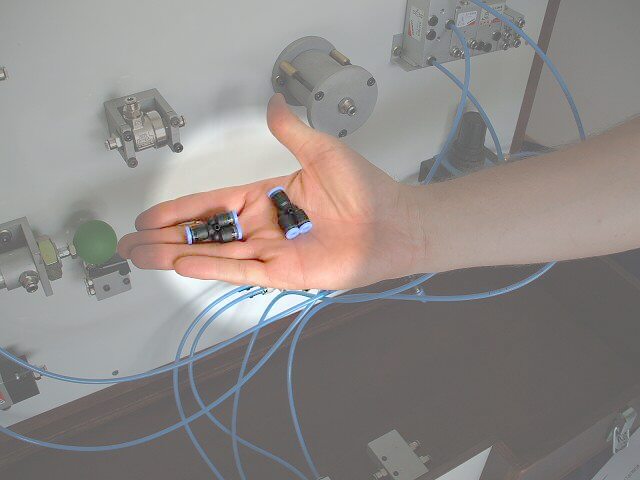 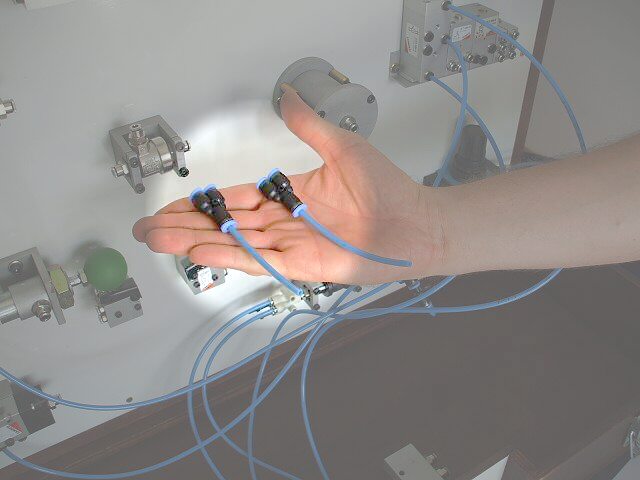 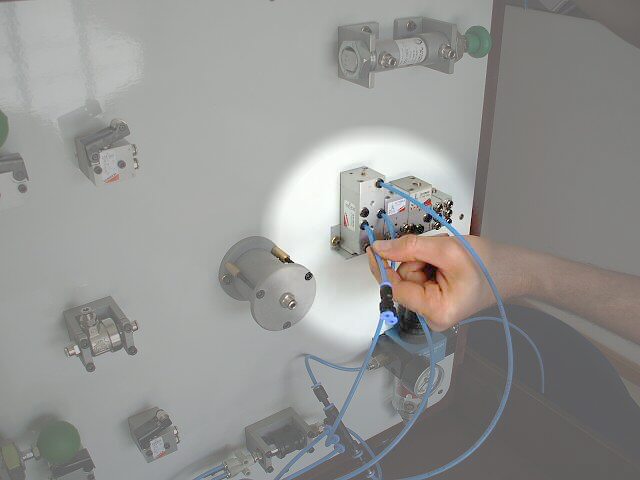 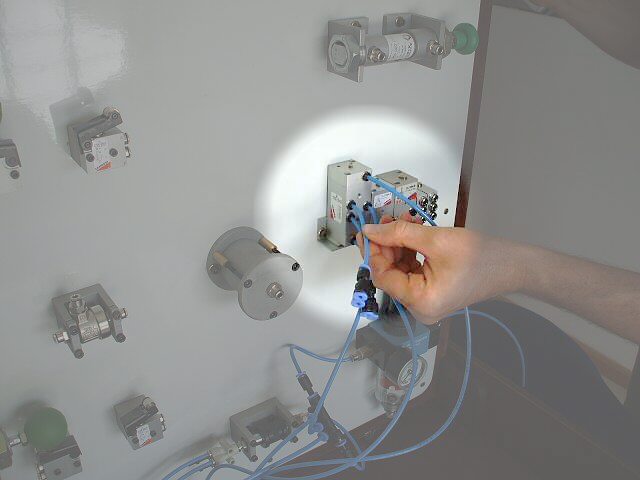 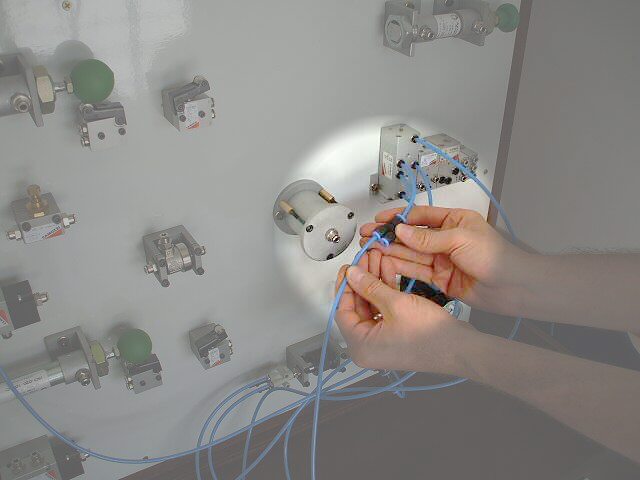 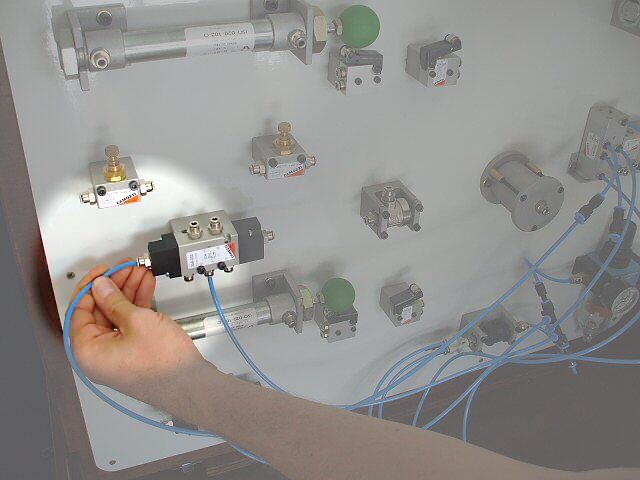 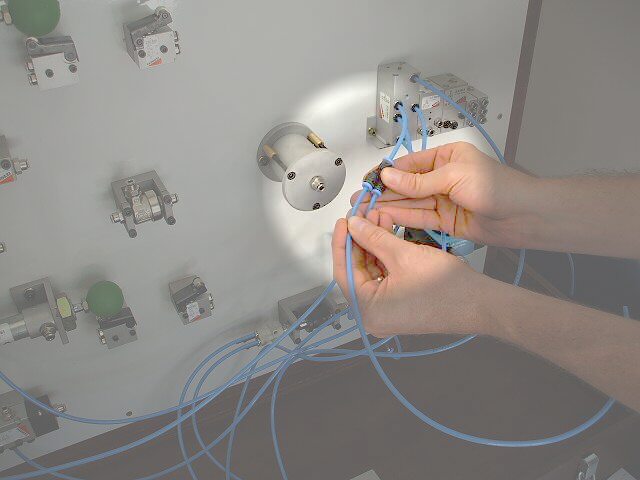 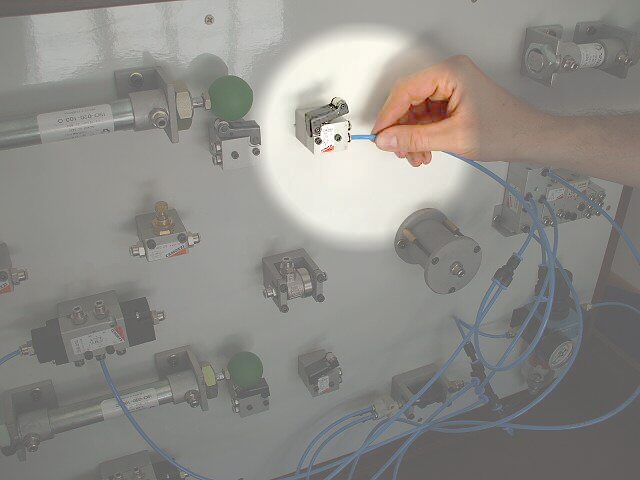 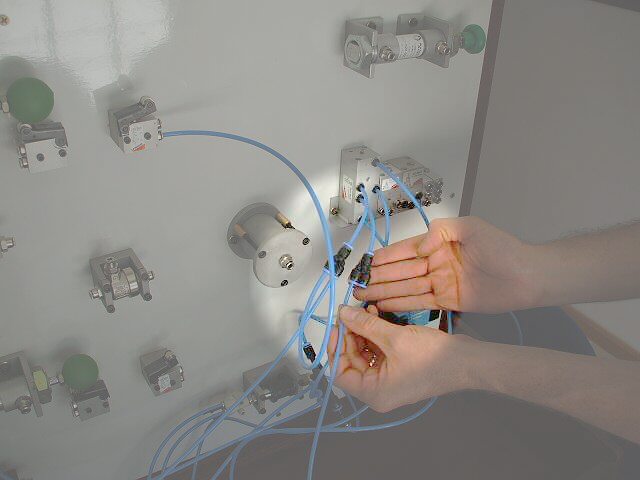 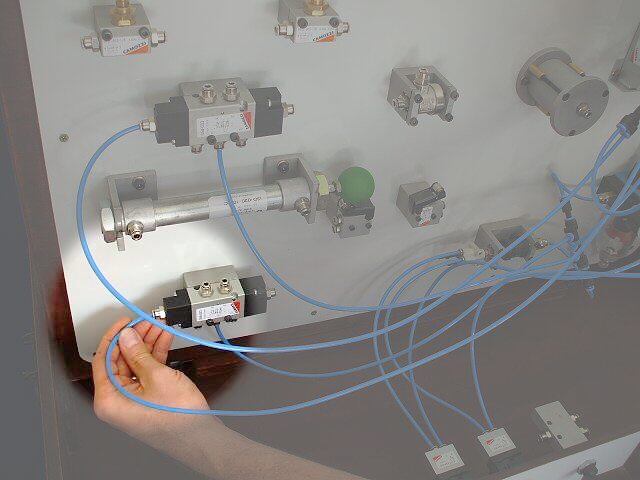 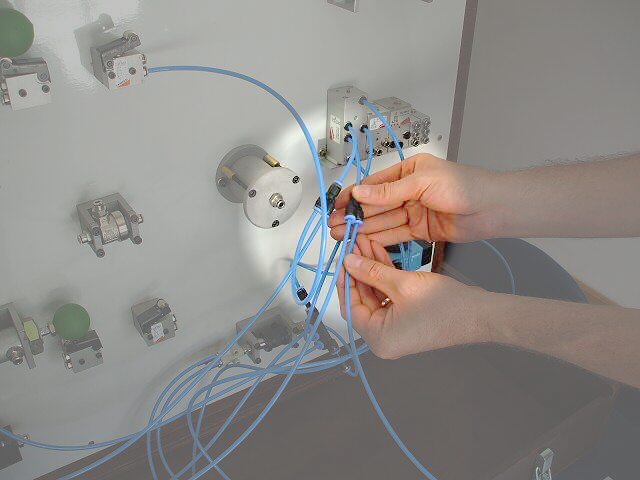 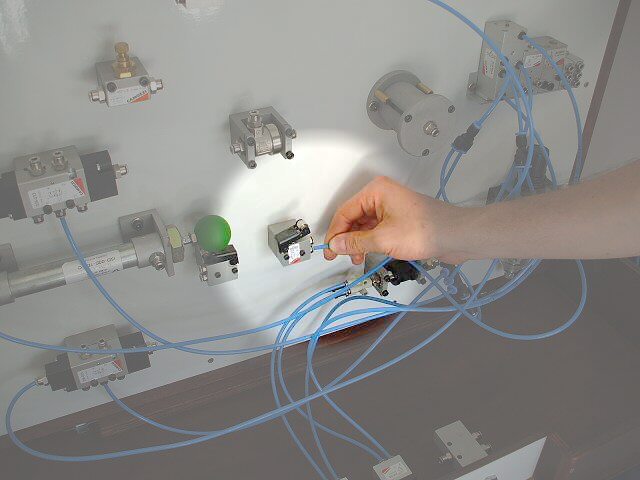 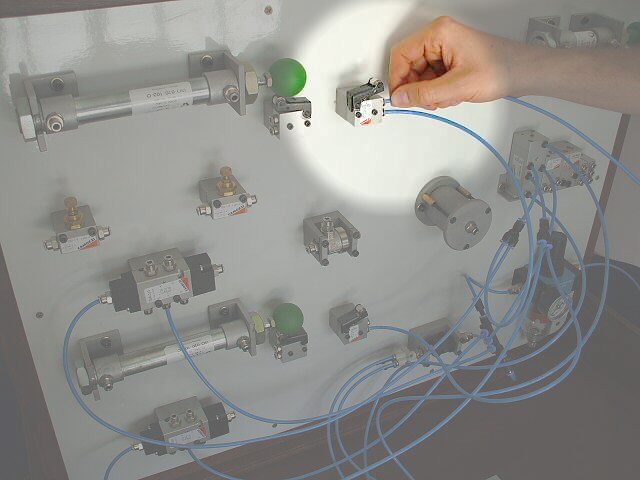 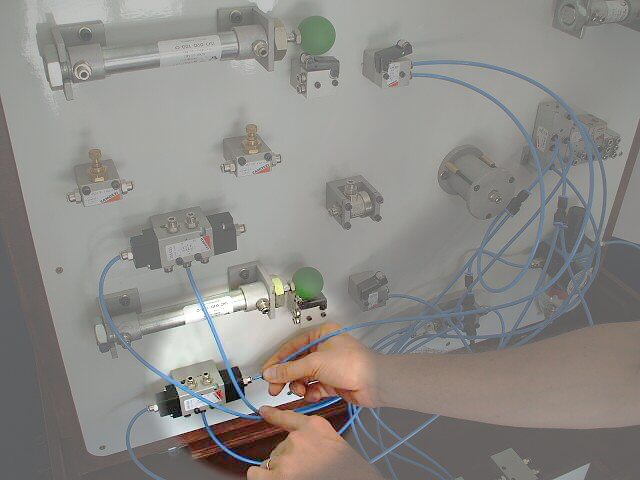 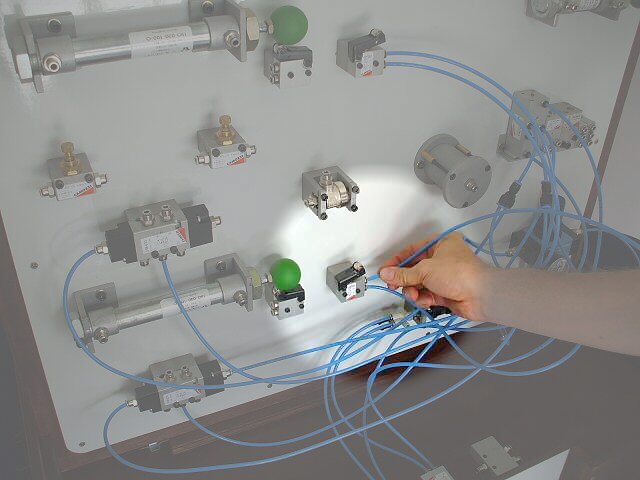 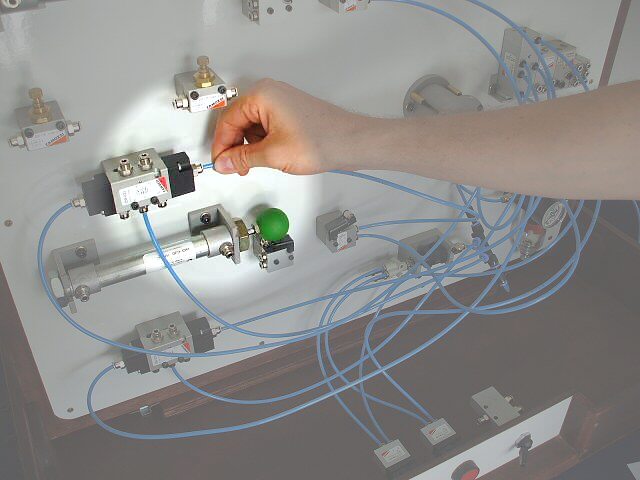 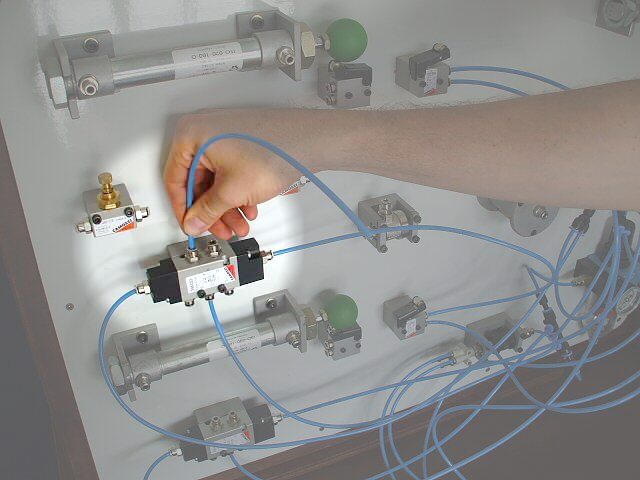 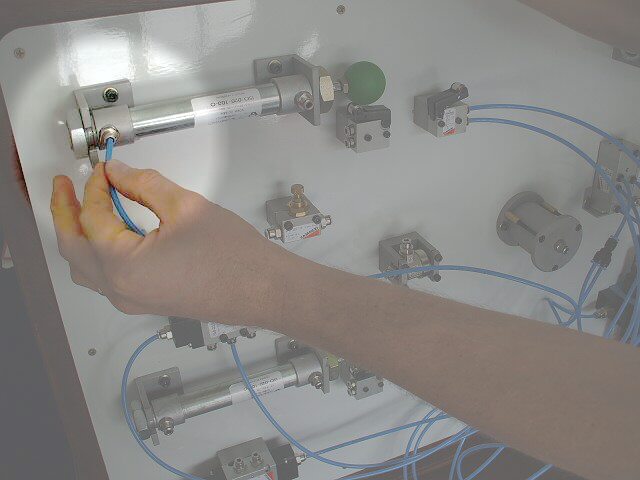 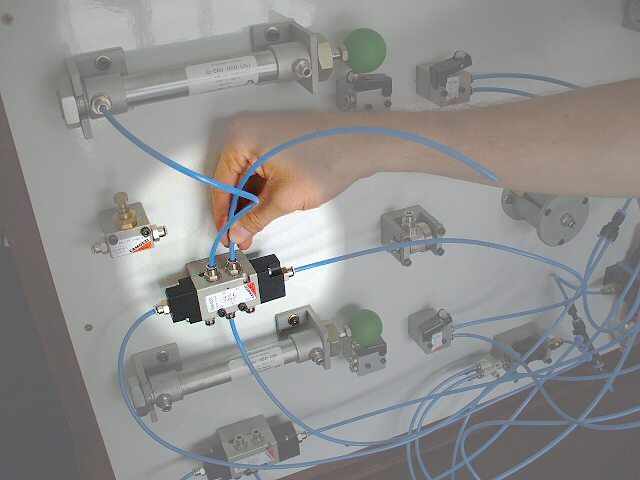 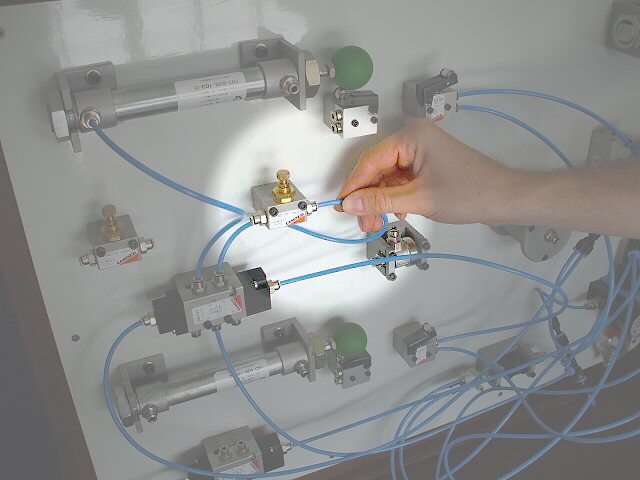 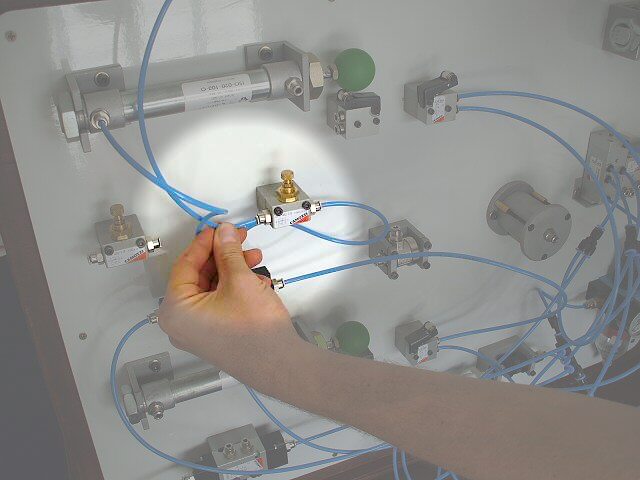 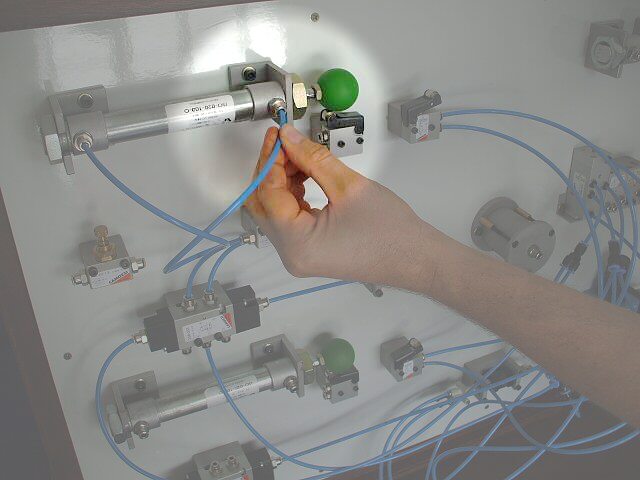 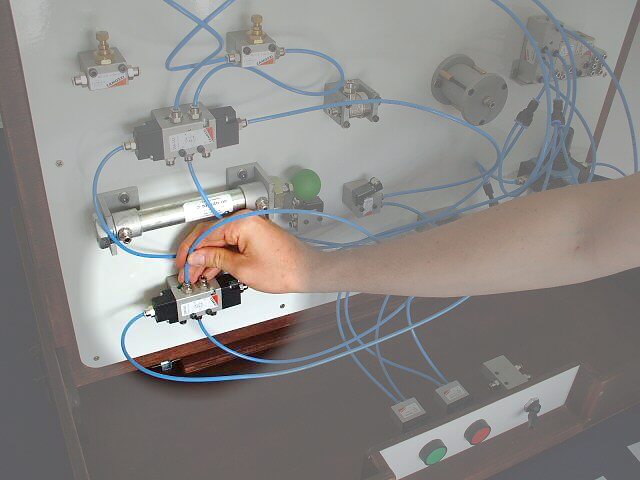 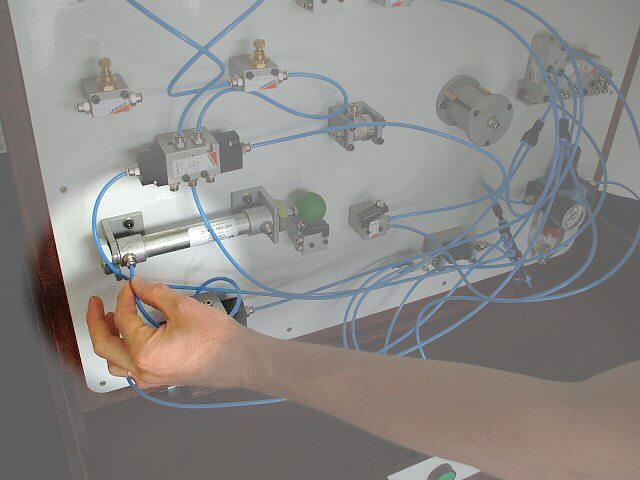 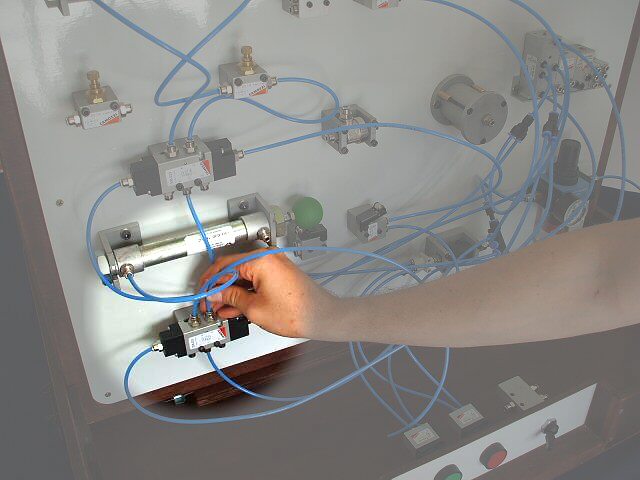 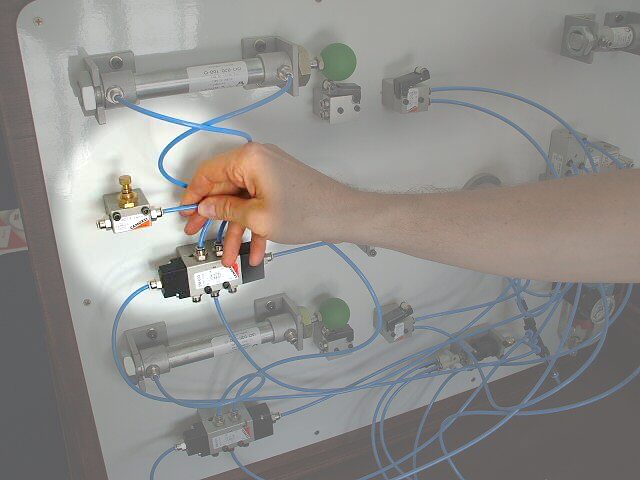 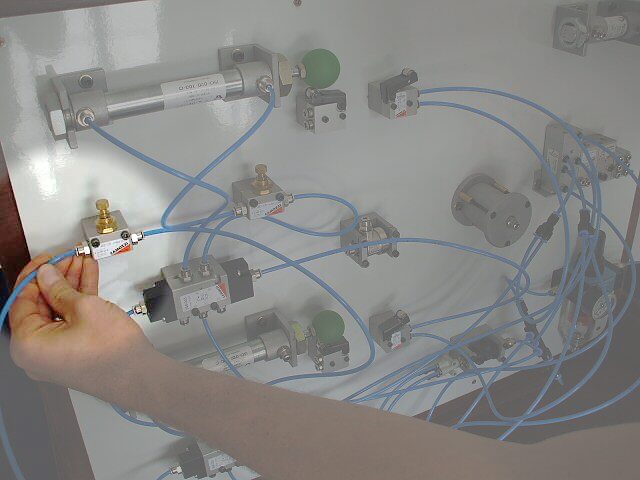 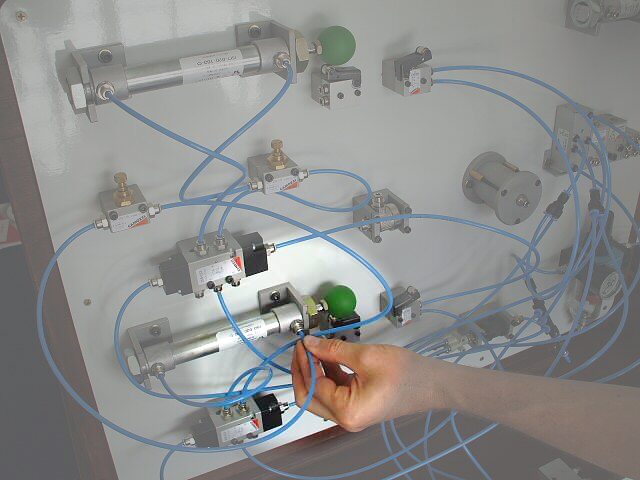 Ejemplo de aplicaciónControl de sistemas de doble puerta, doble exclusa, etc. para acceder a zonas que no deben estar nunca en contacto directo con el exterior. Comportamientos de este tipo tienen las exclusas del canal de Panamá, juegos de puertas dobles para zonas esterilizadas, salas de pintura, almacenes de explosivos, cámaras de despresurización, etc.Funcionamiento esperado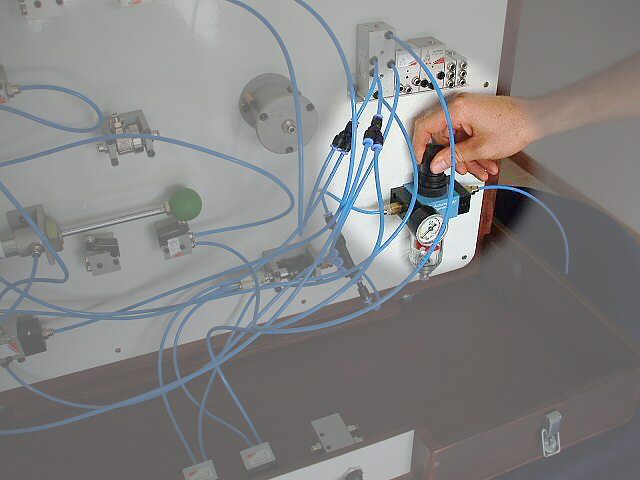 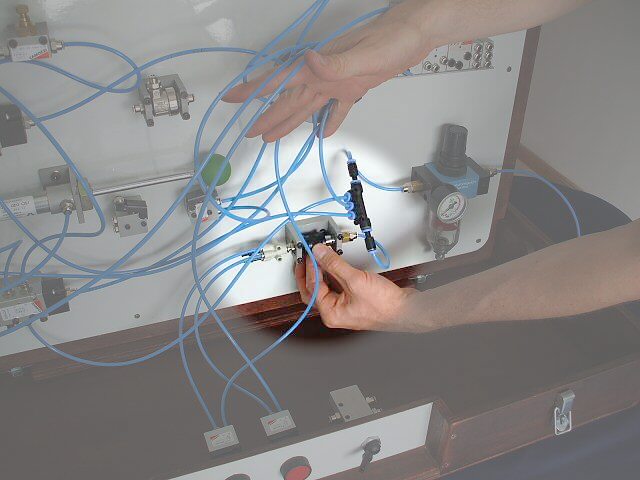 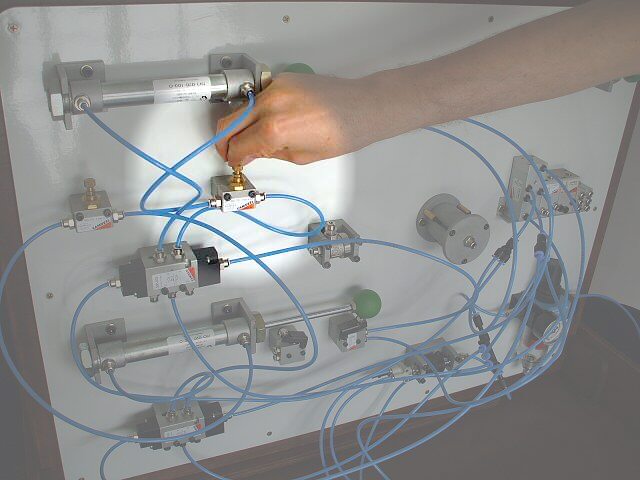 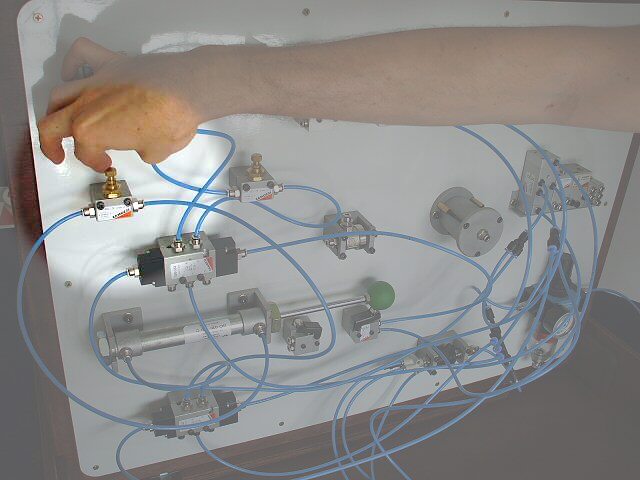 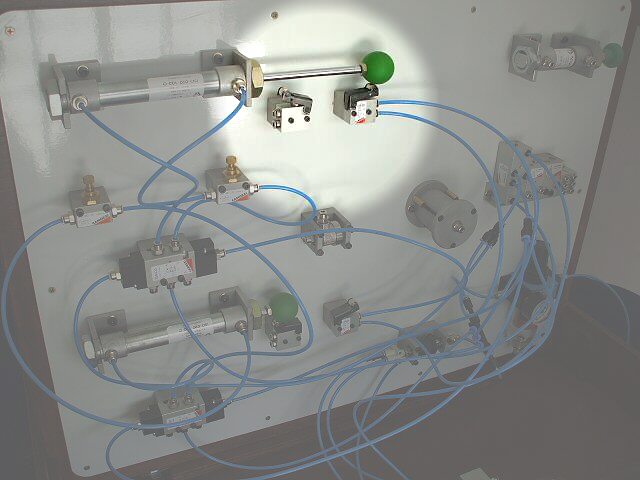 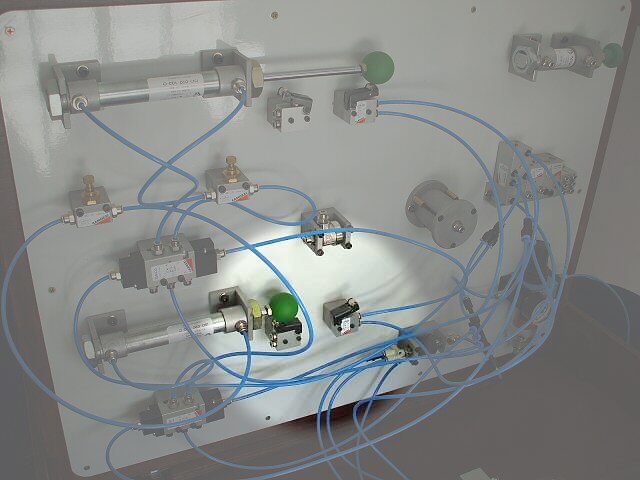 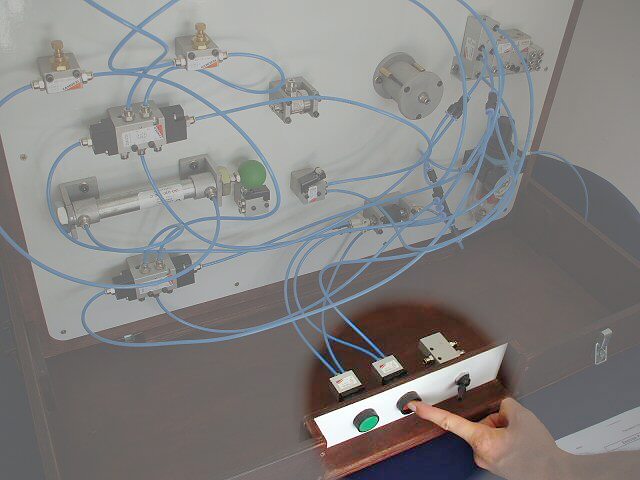 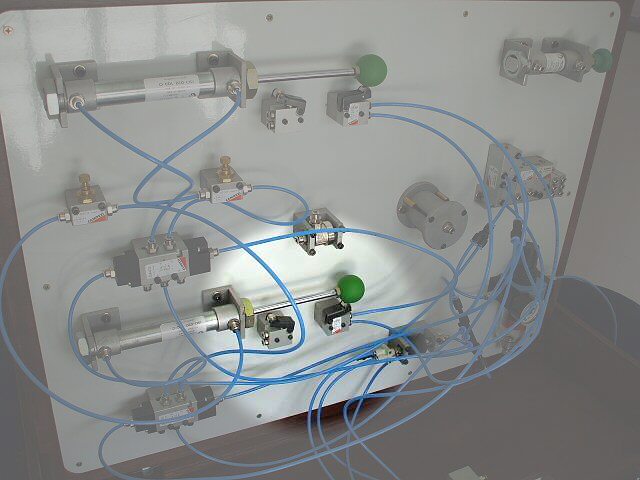 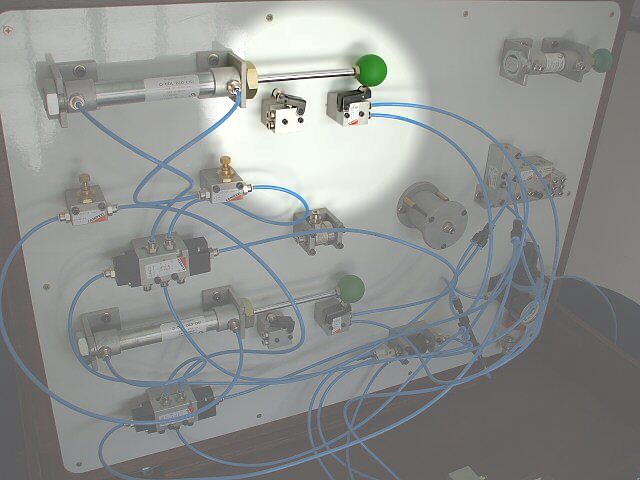 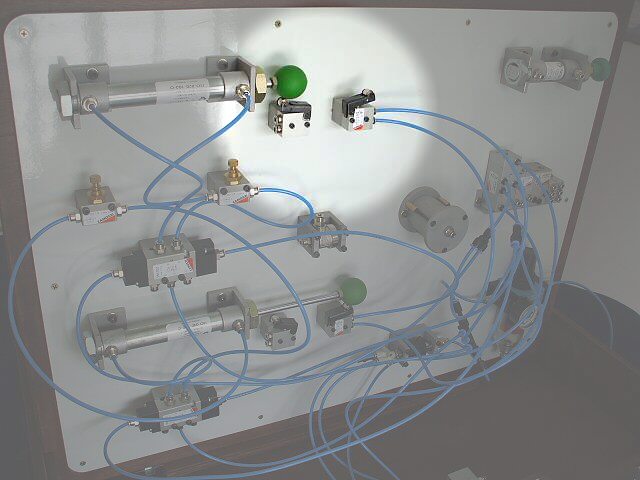 TP21: Dos cilindros y lógica secuencial/combinacional implícitasDiagrama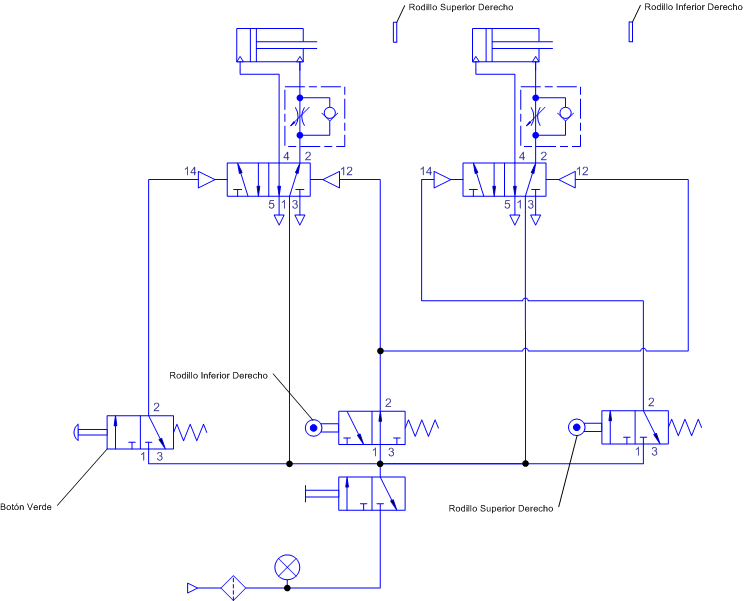 Montaje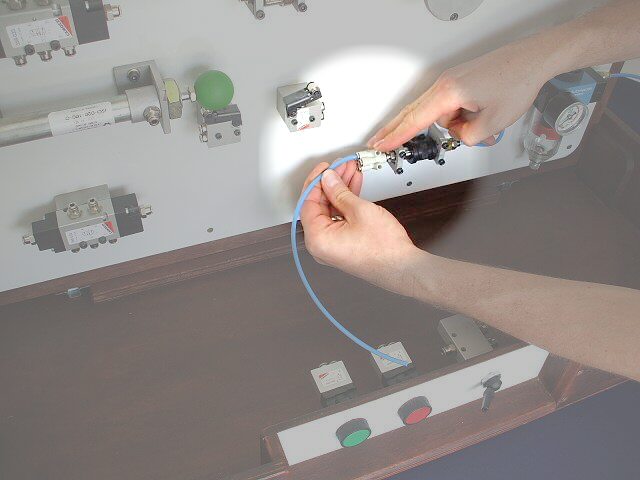 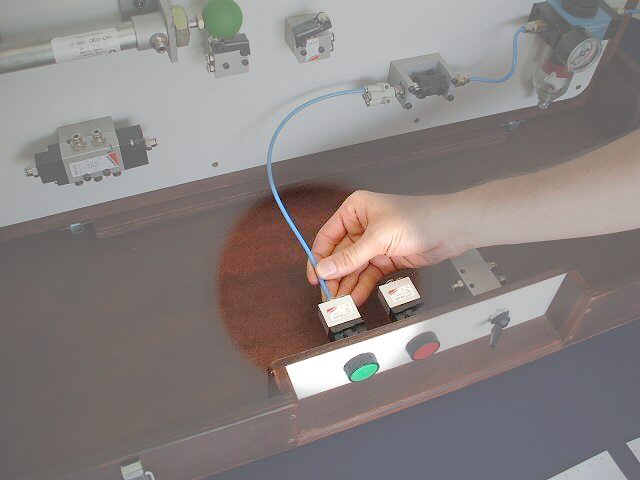 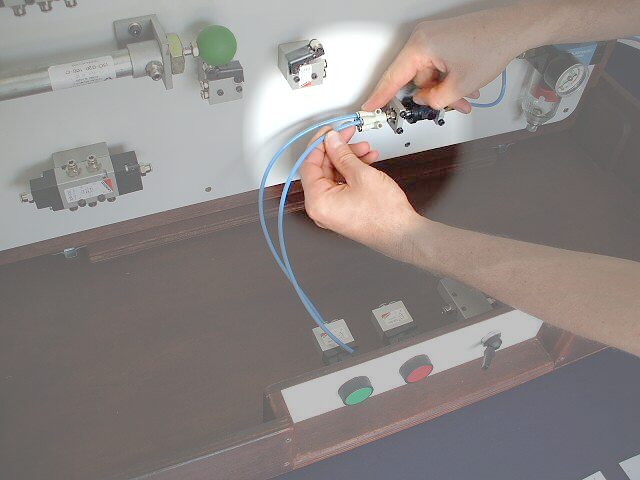 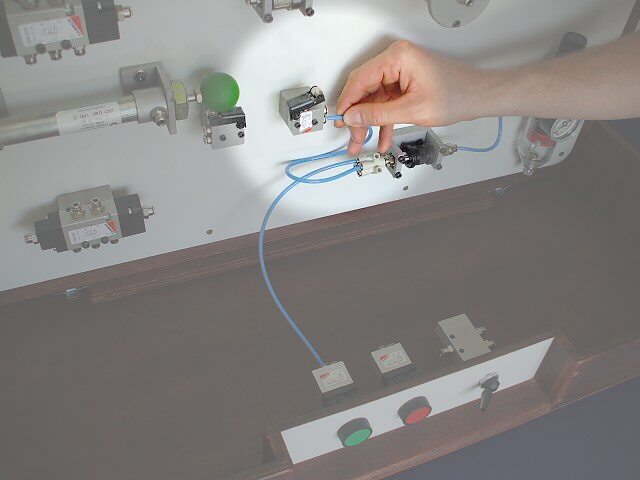 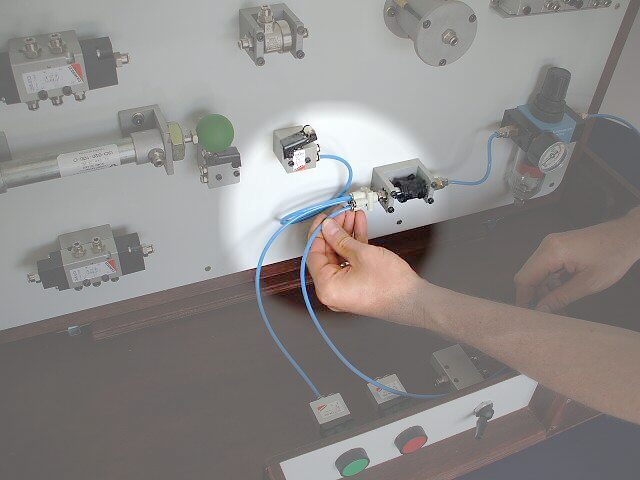 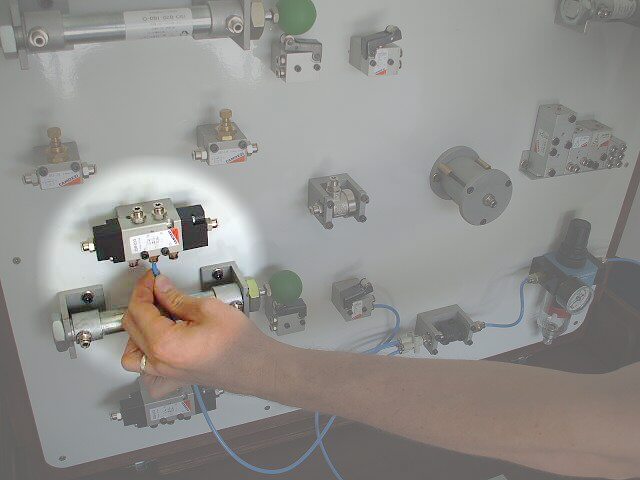 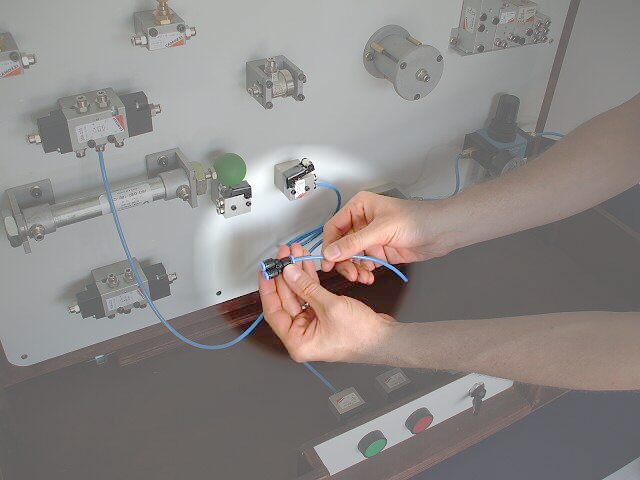 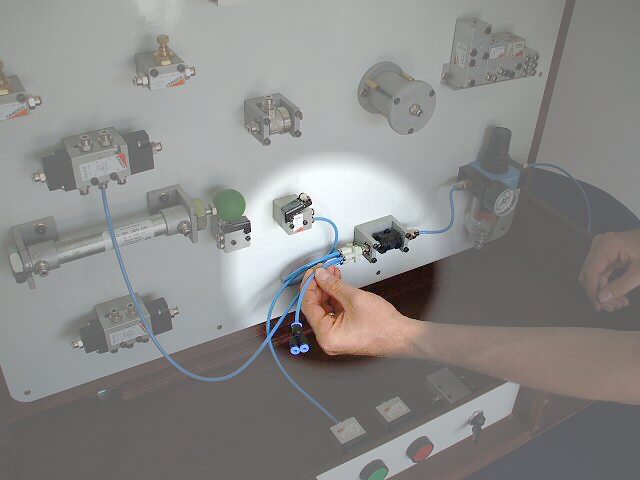 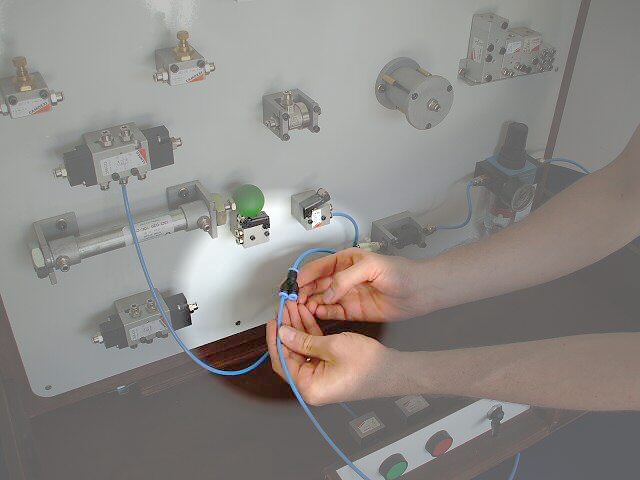 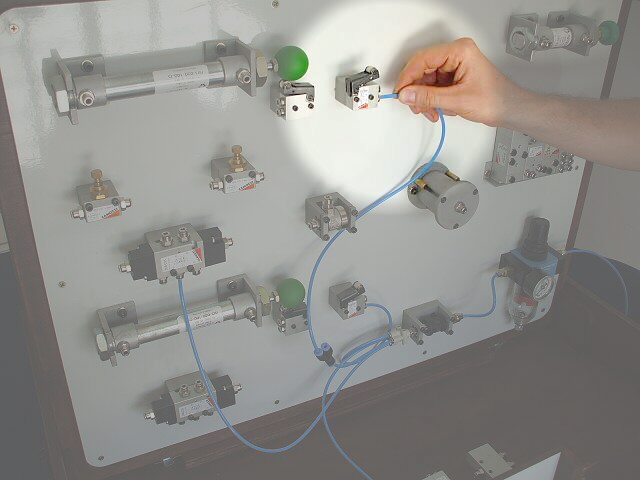 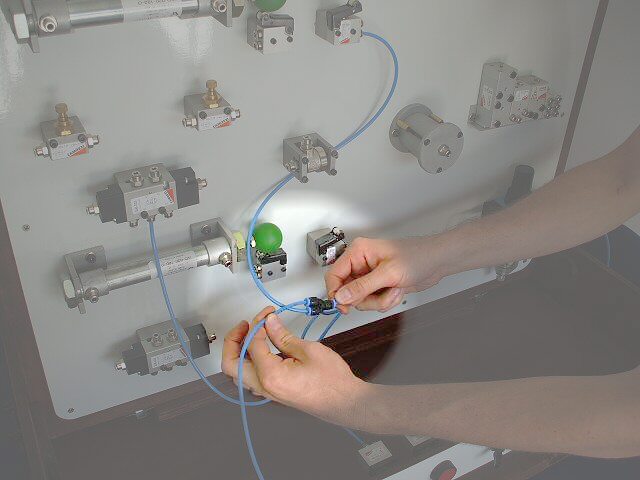 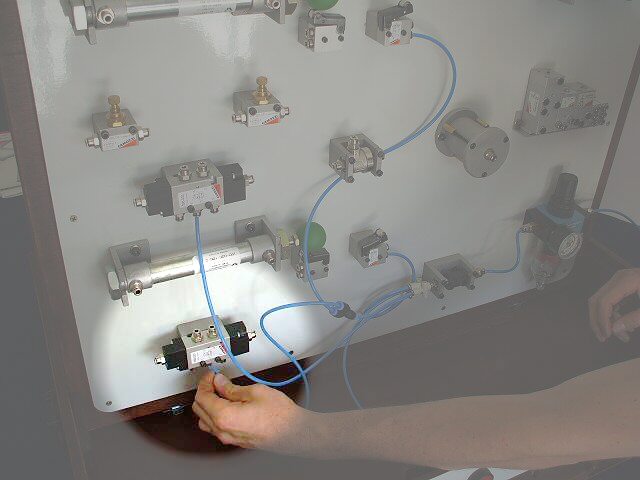 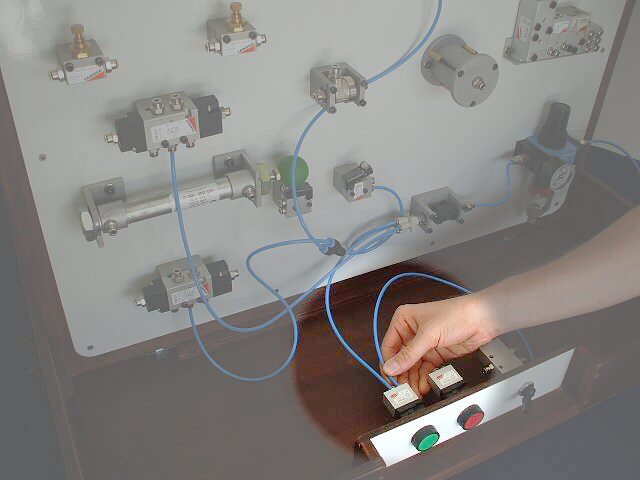 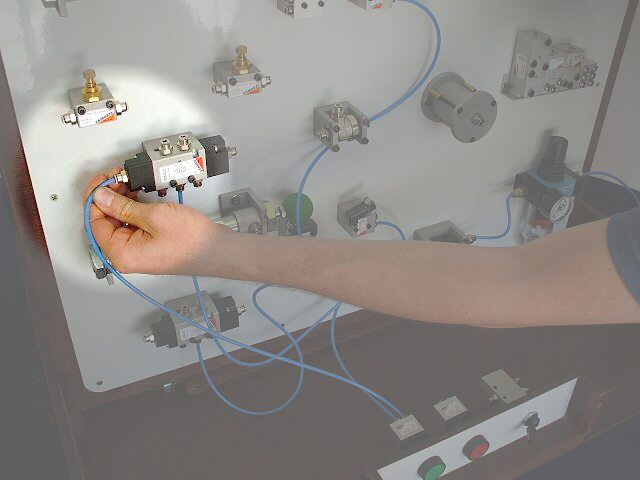 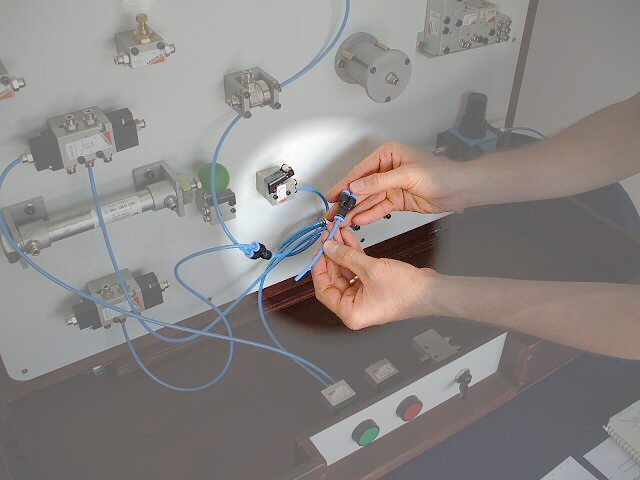 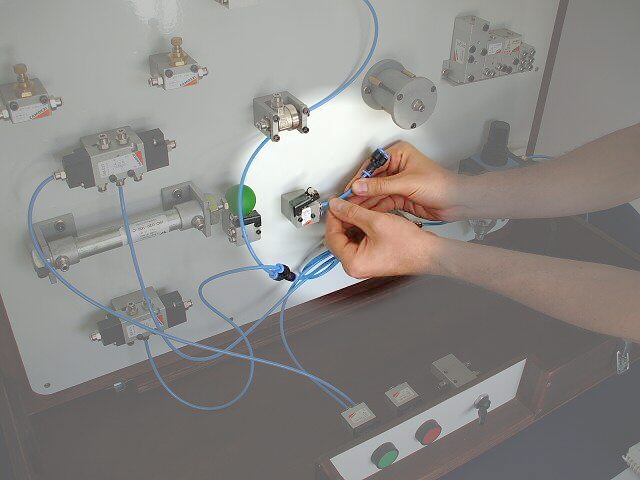 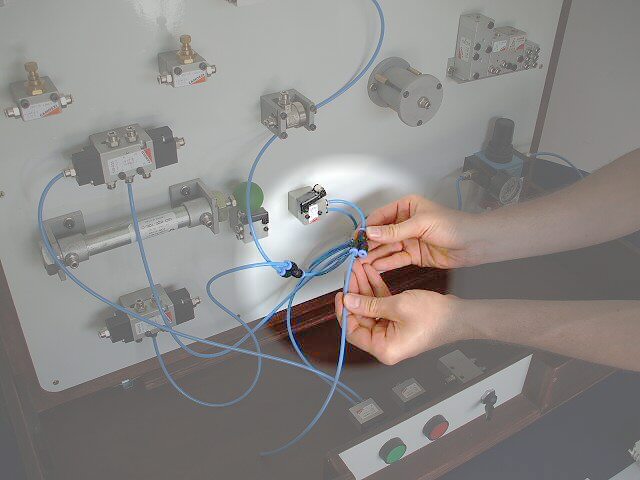 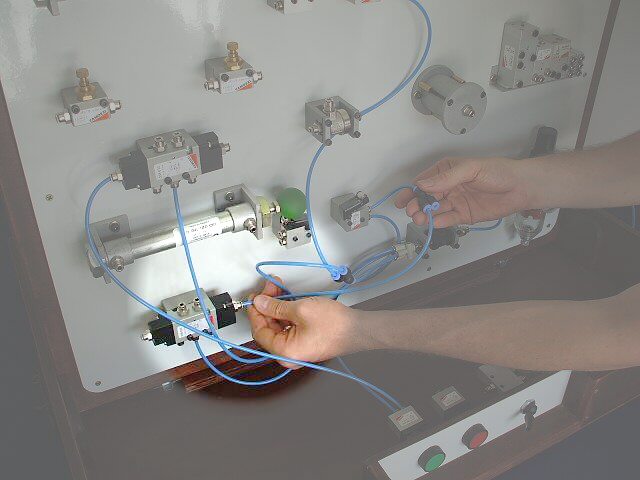 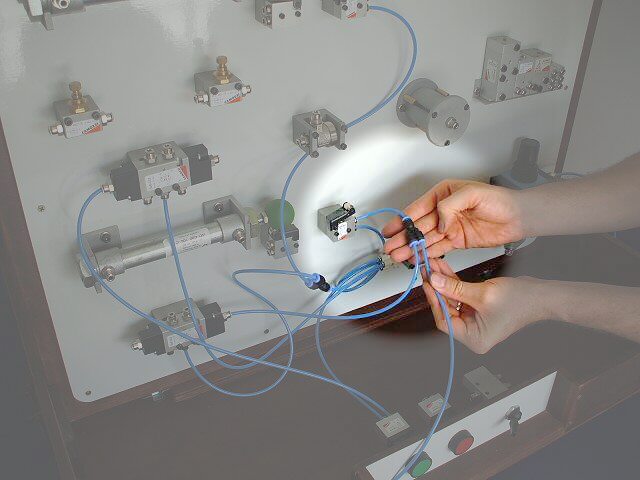 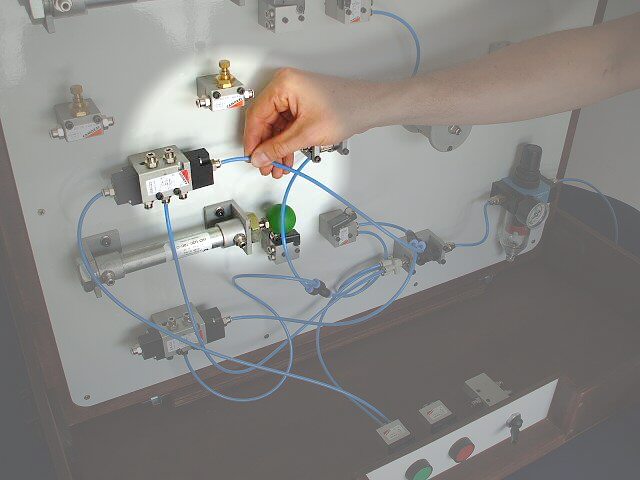 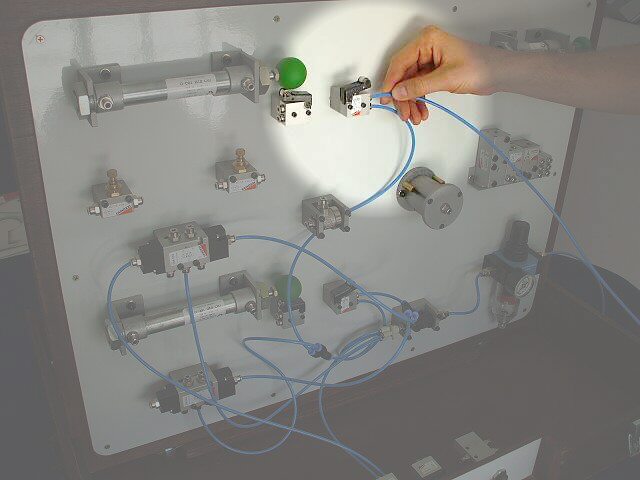 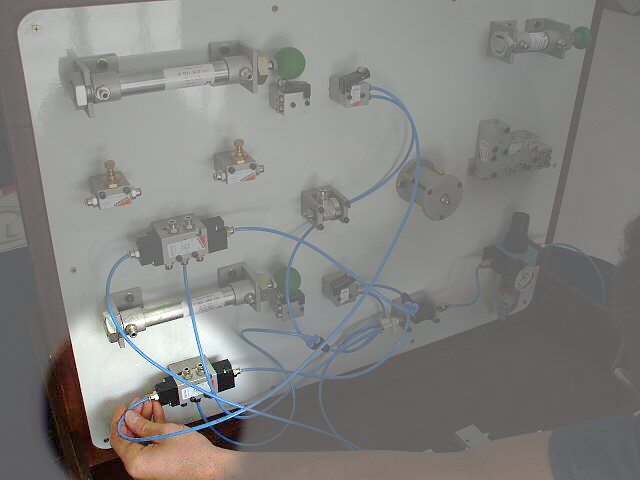 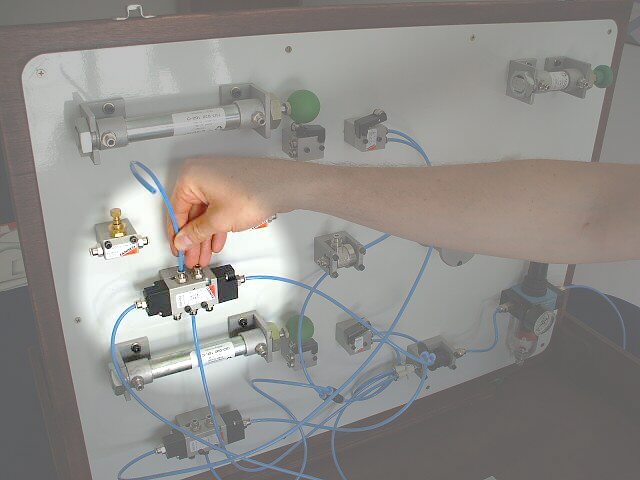 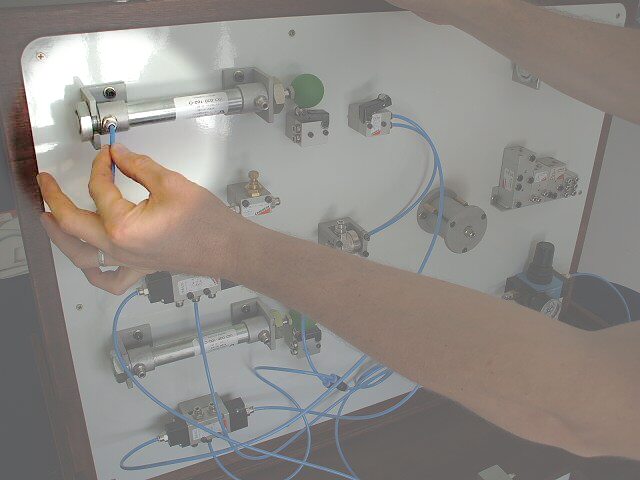 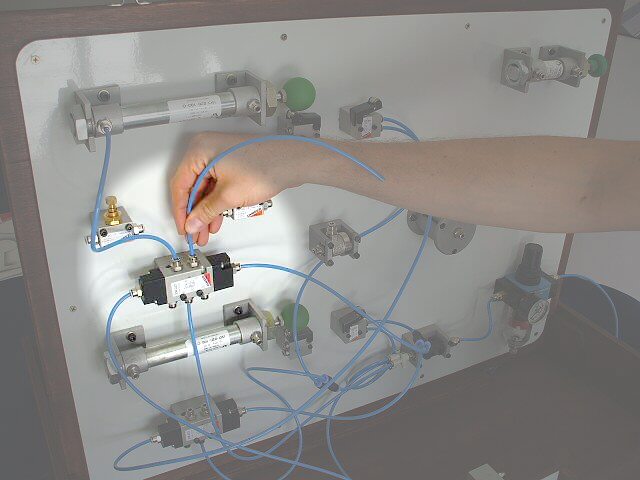 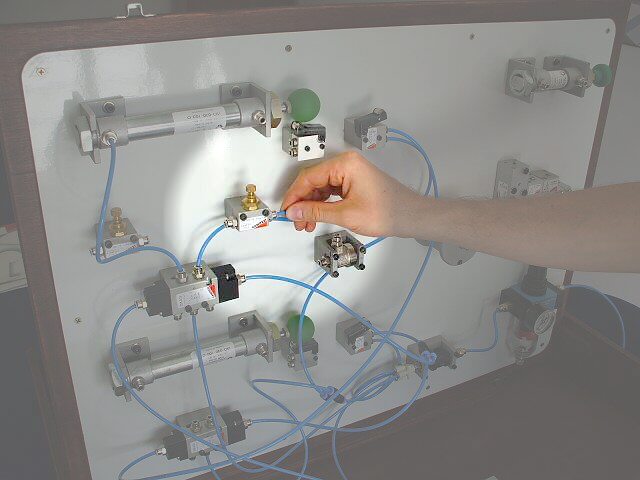 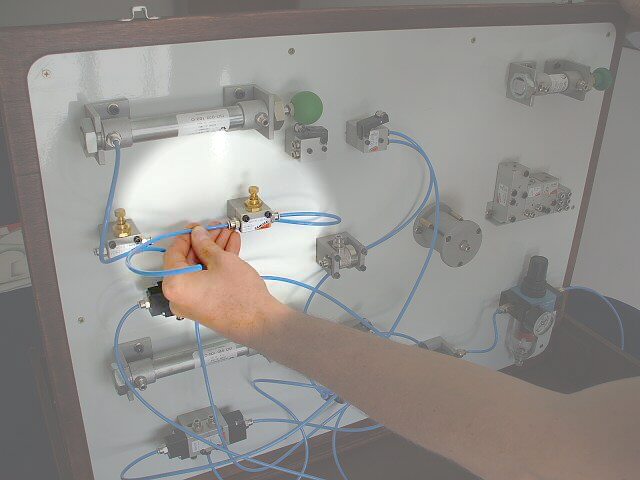 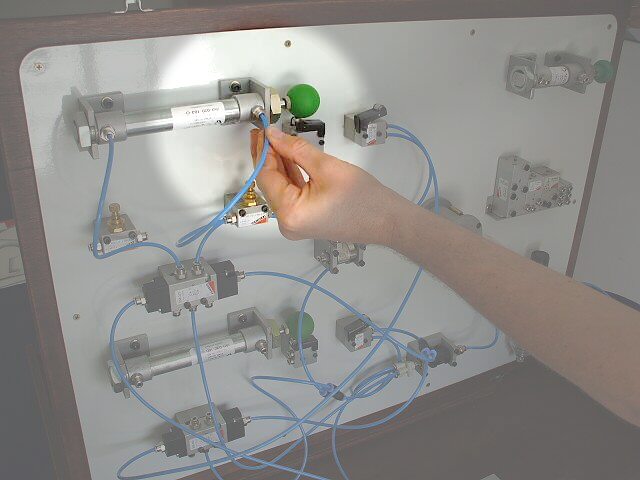 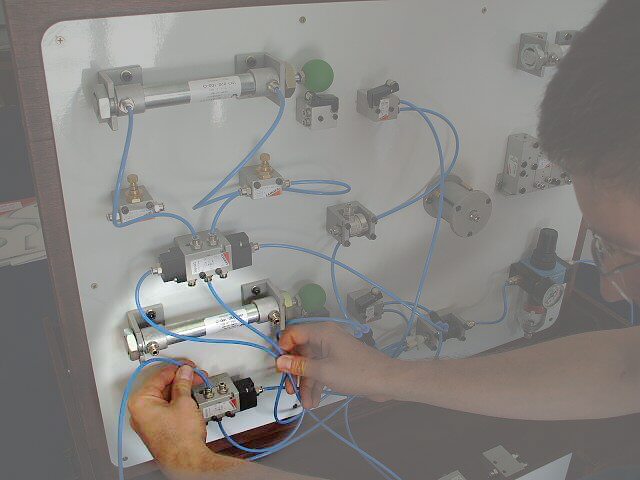 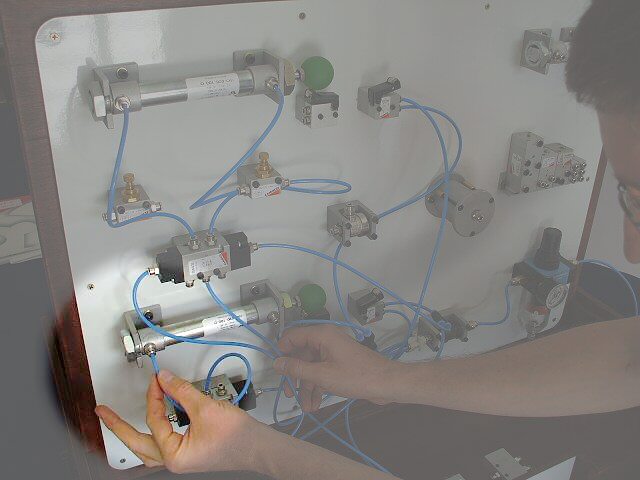 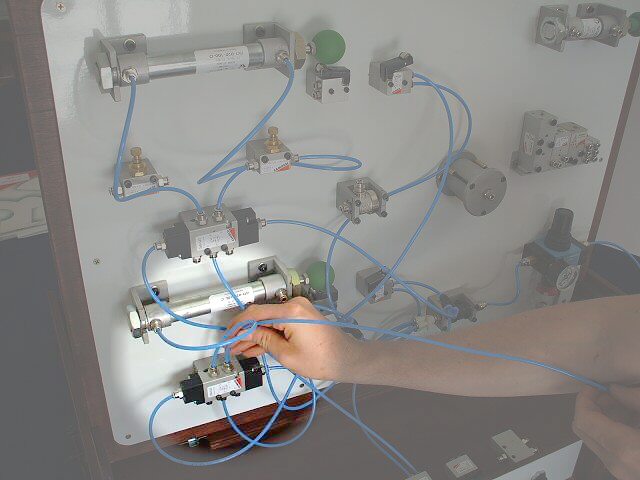 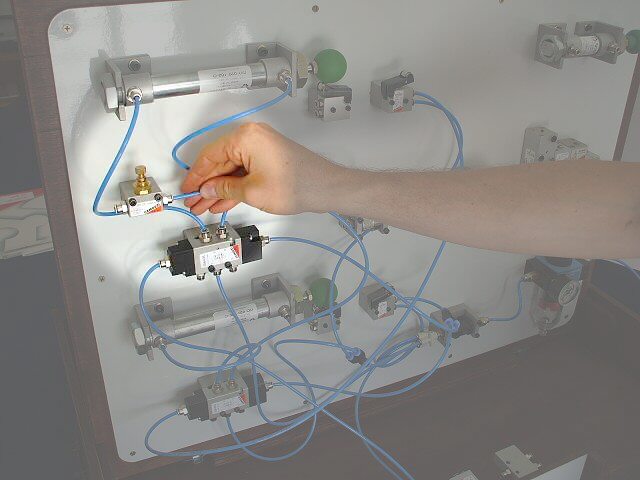 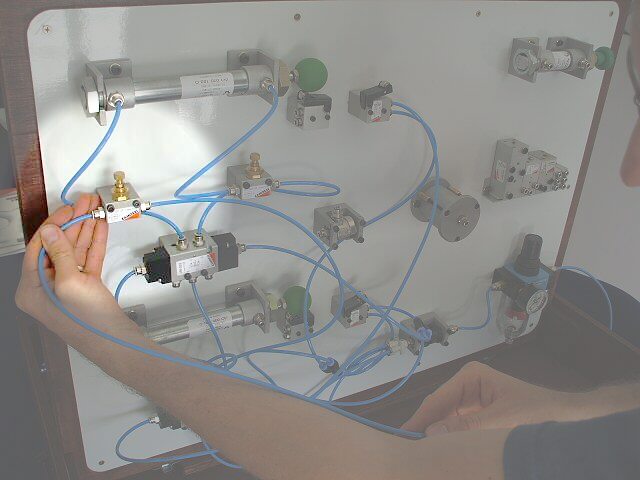 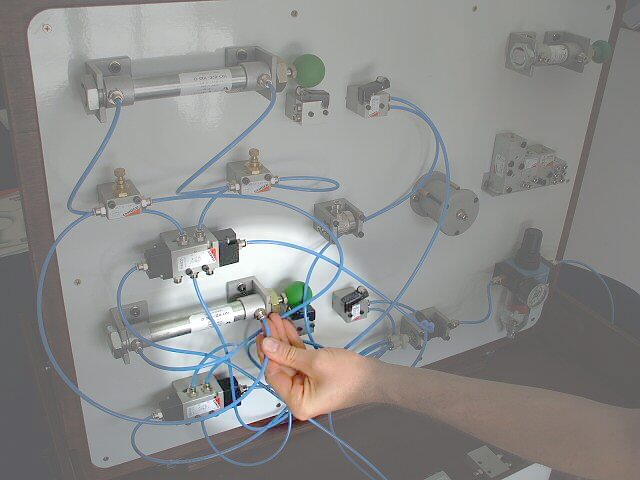 Ejemplo de aplicaciónPosicionamiento y estampado de piezas.La pieza debe ser llevada hasta el lugar adecuado del montaje (cilindro I) antes de que baje la estampadora (cilindro II). Una vez efectuado el estampado, ambos cilindros pueden retraerse simultáneamente.Máquina para hacer cortes de tablones.Funcionamiento esperado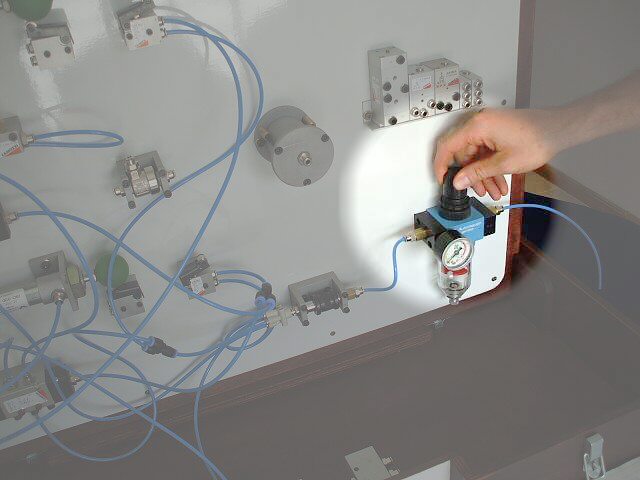 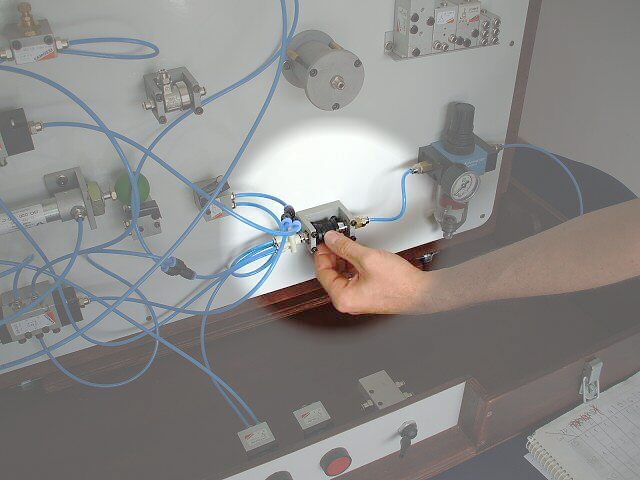 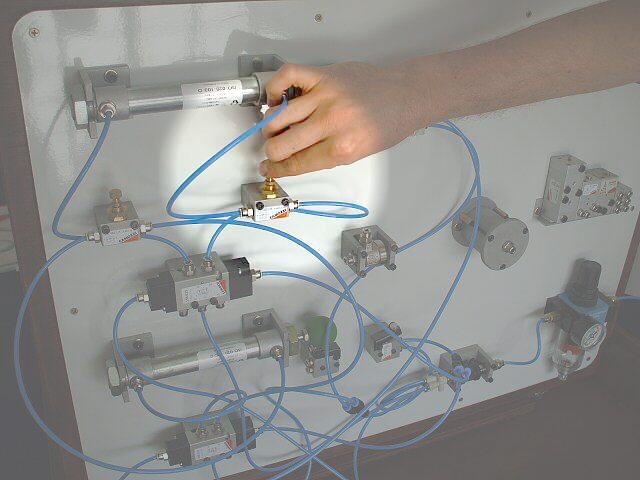 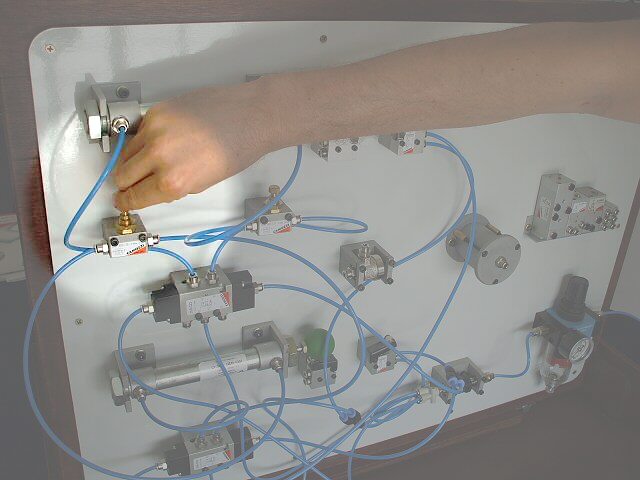 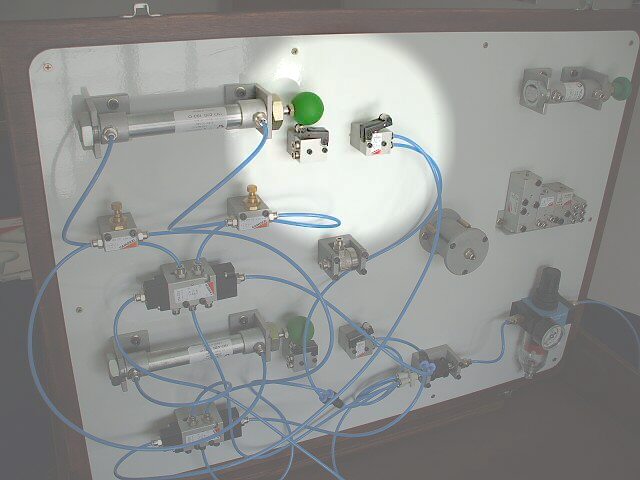 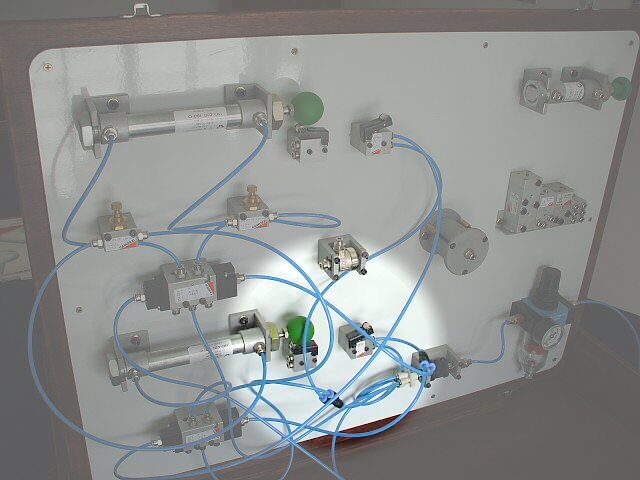 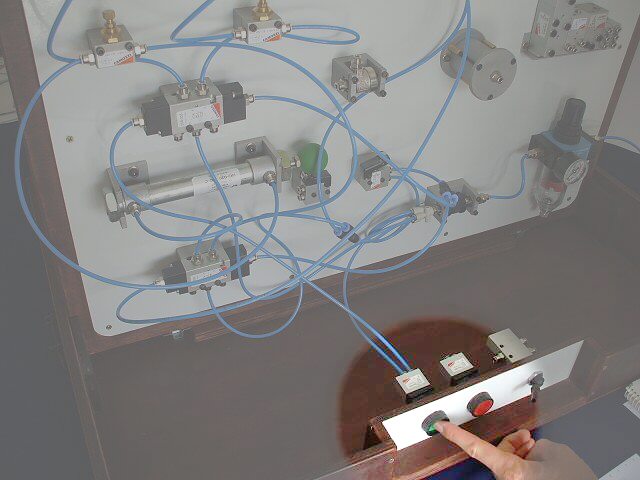 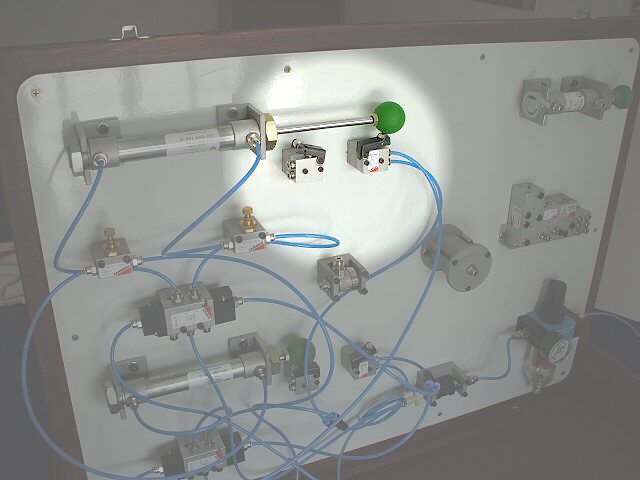 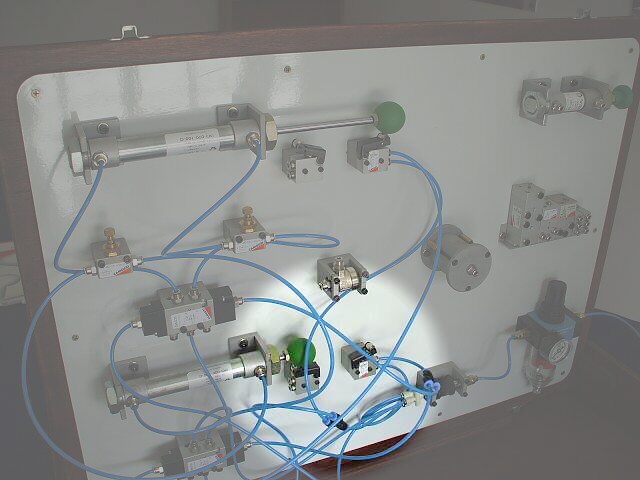 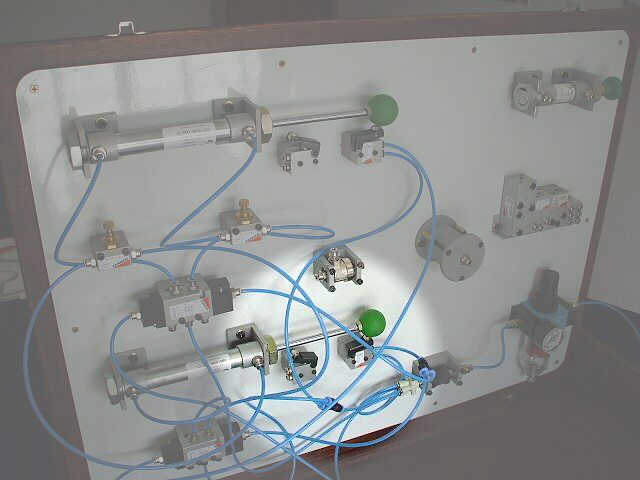 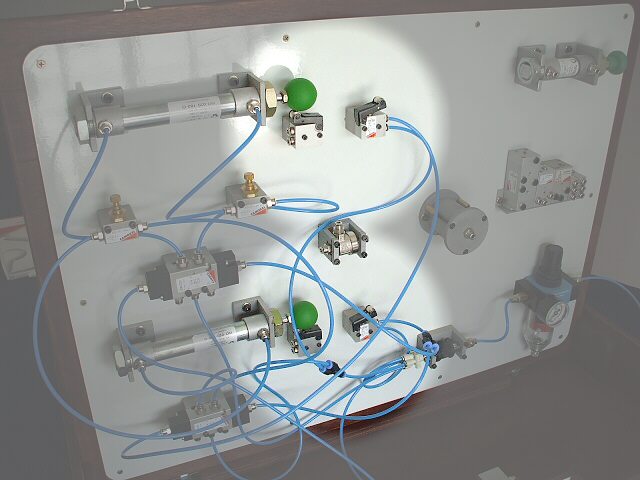 TP22: Dos cilindros y control con lógica secuencial IIDiagrama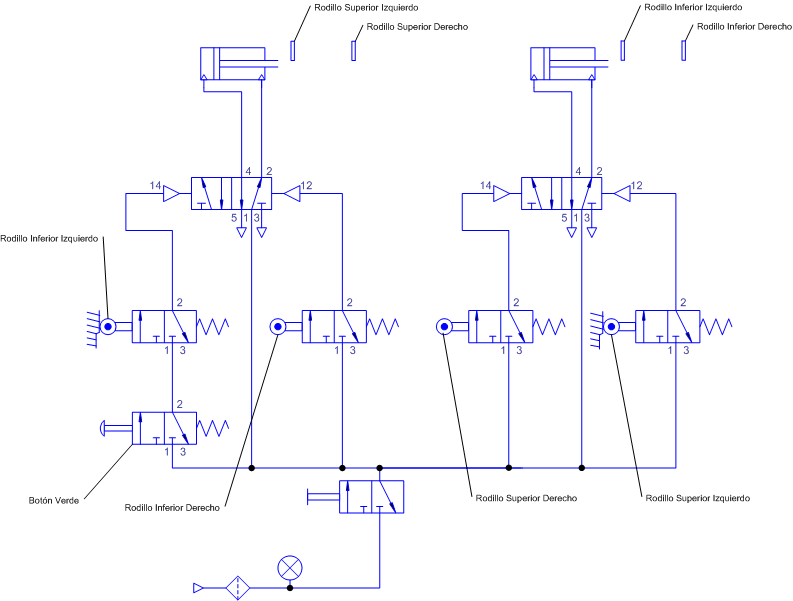 Montaje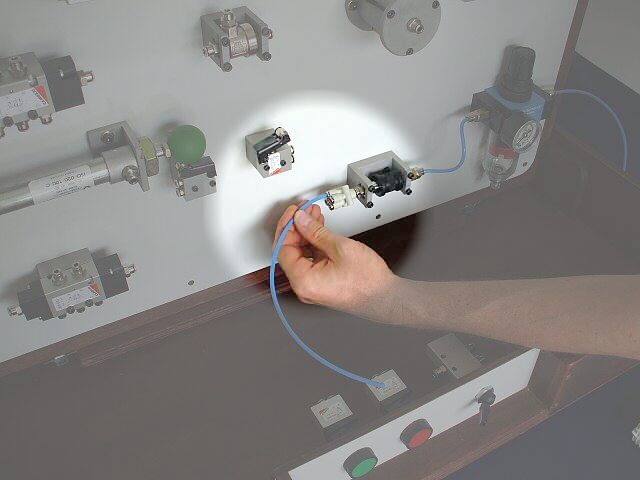 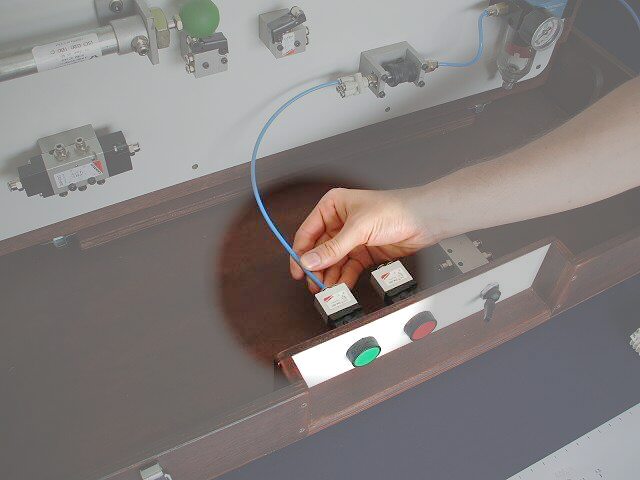 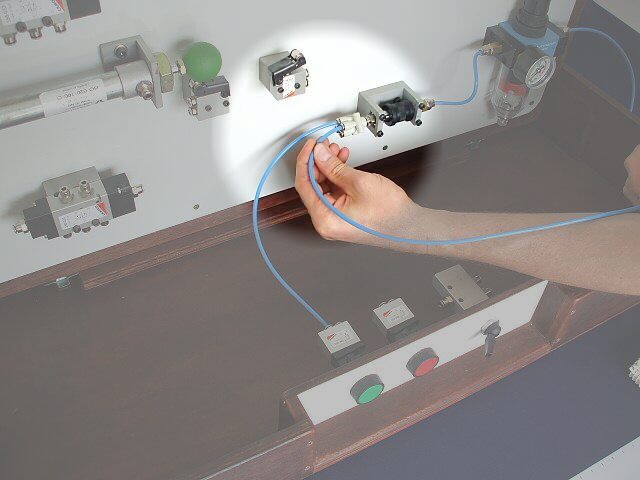 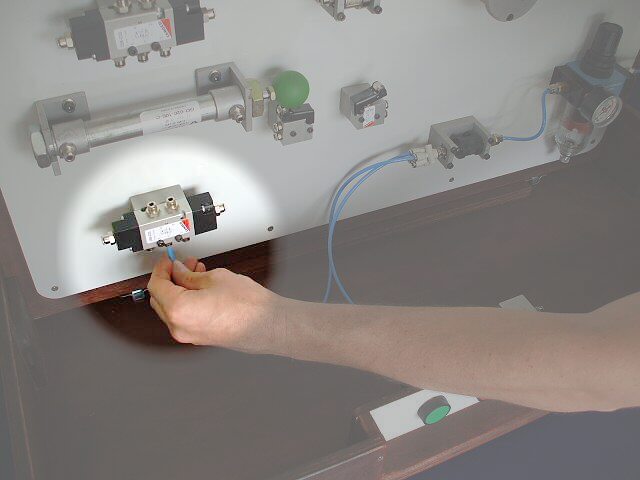 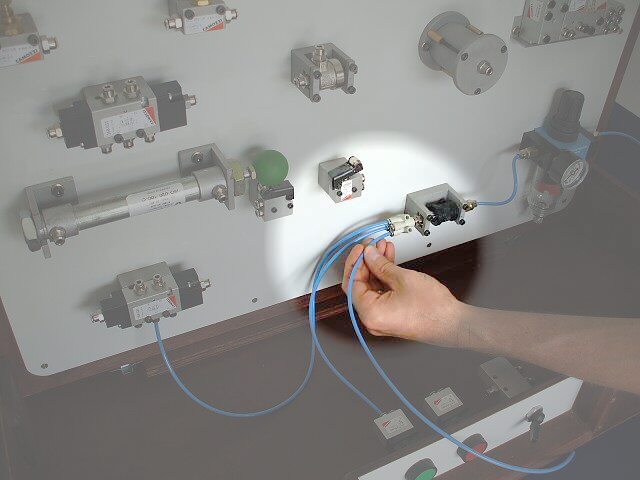 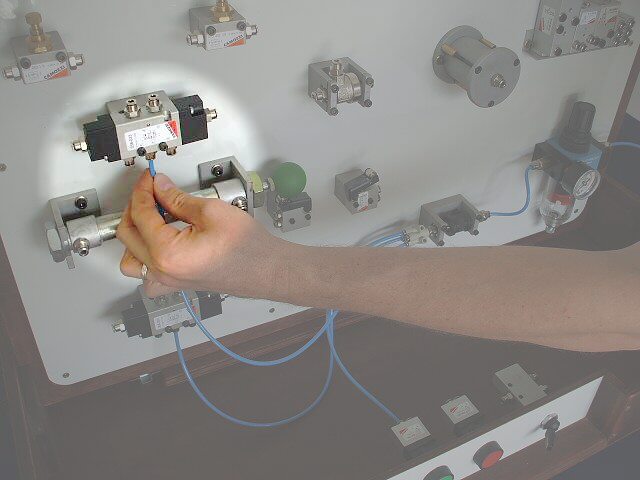 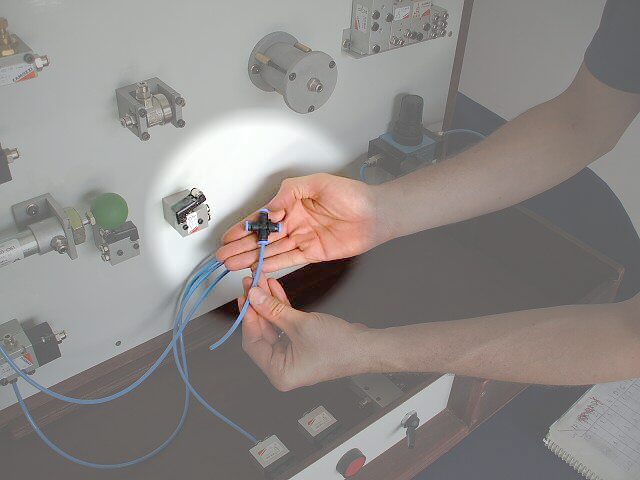 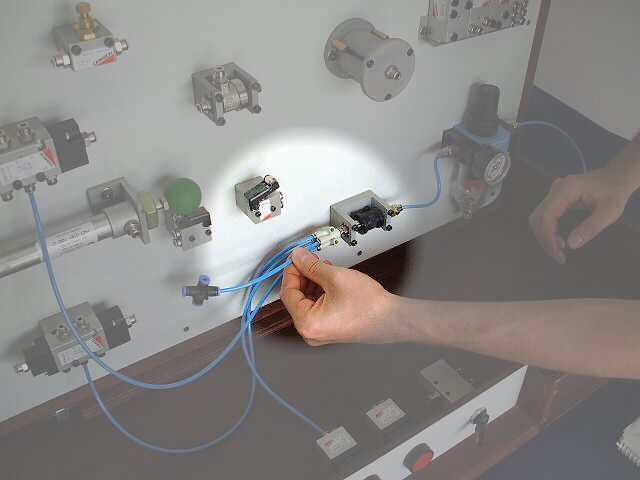 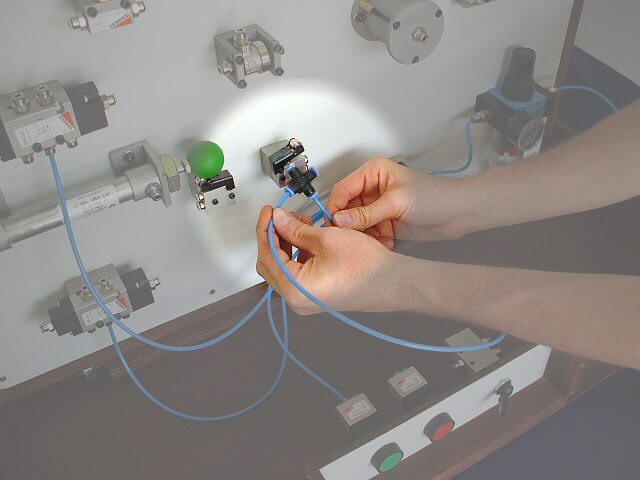 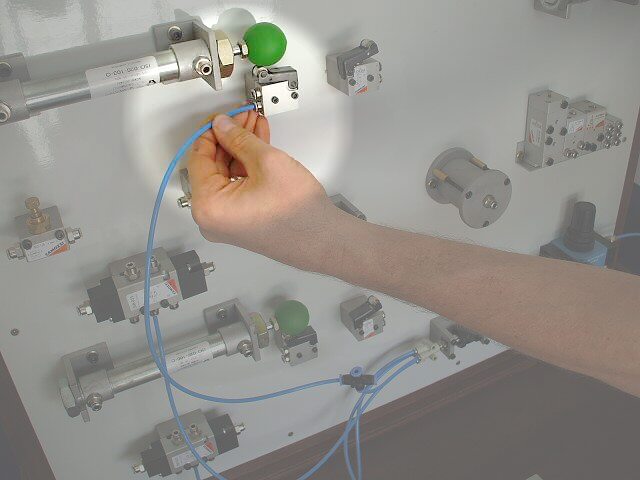 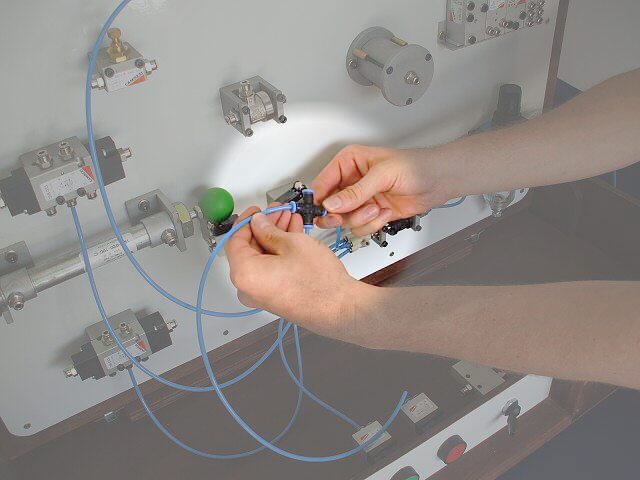 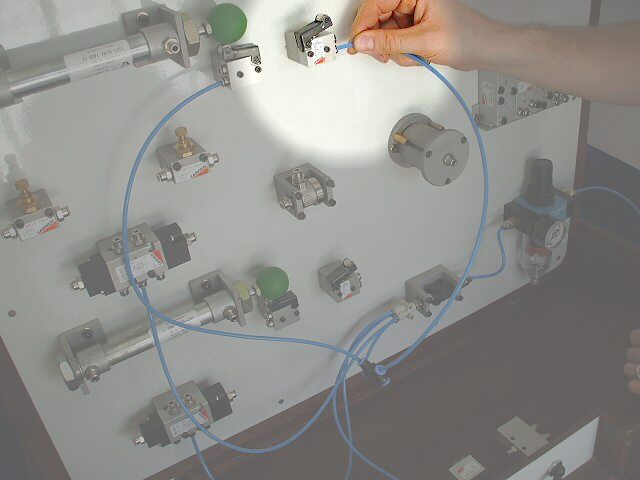 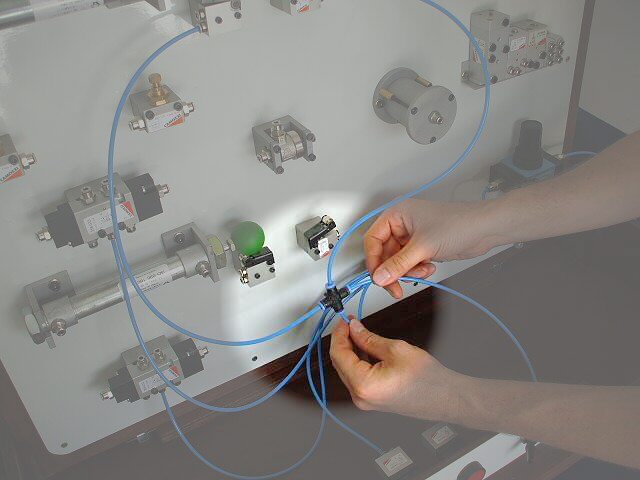 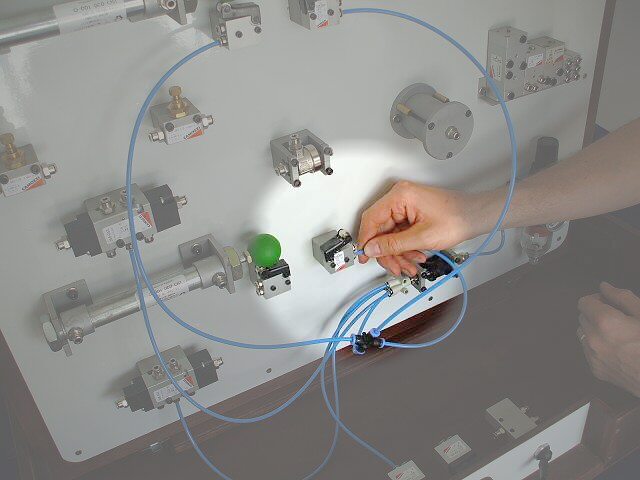 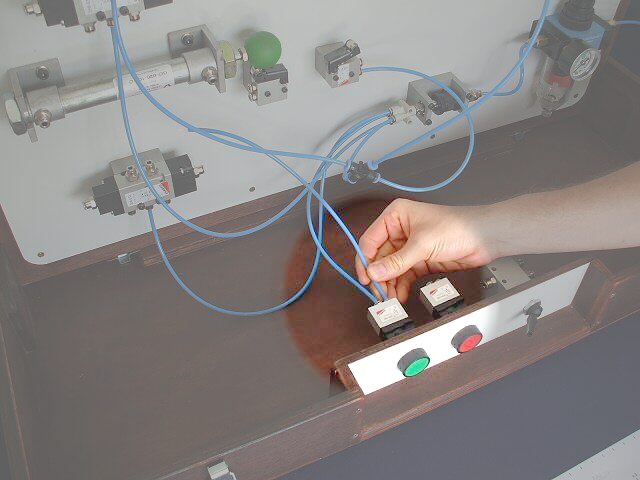 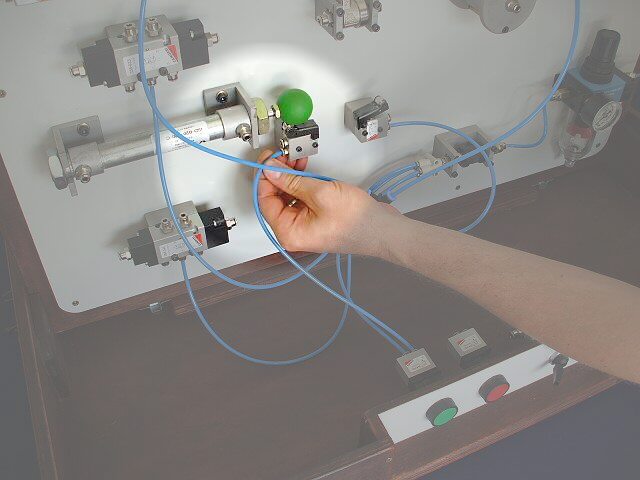 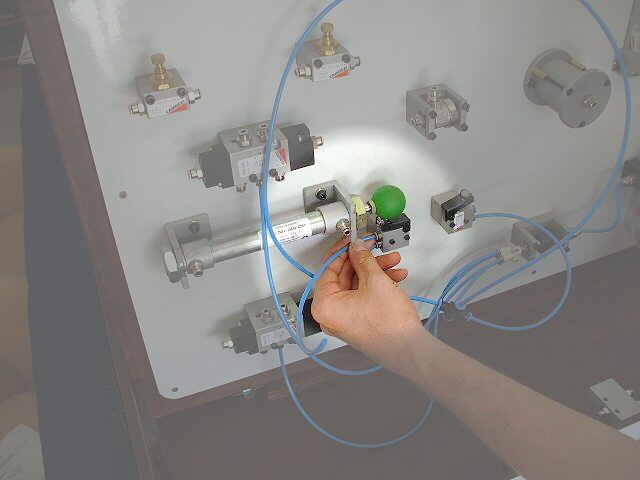 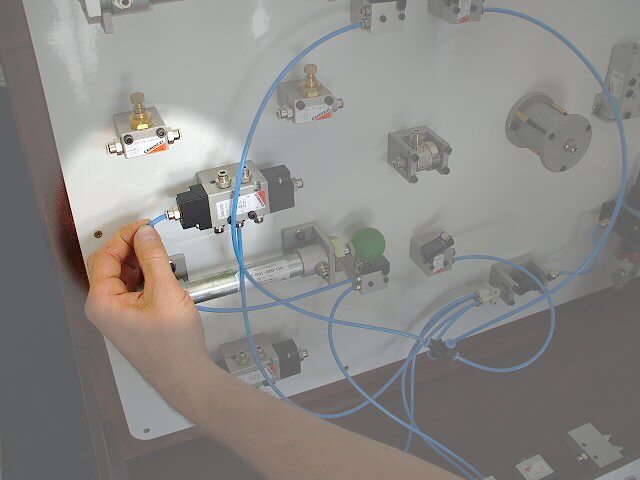 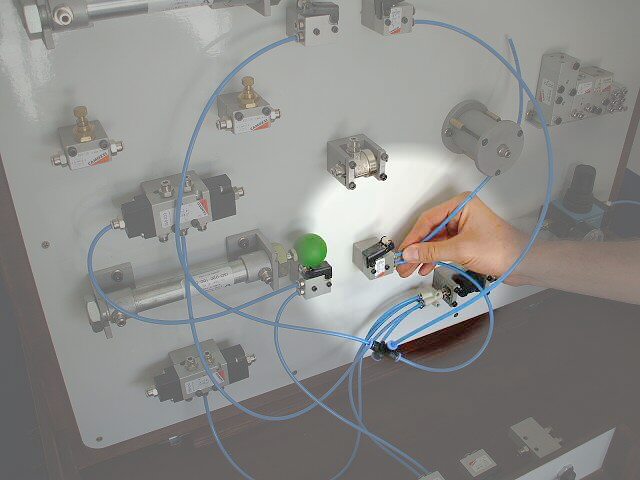 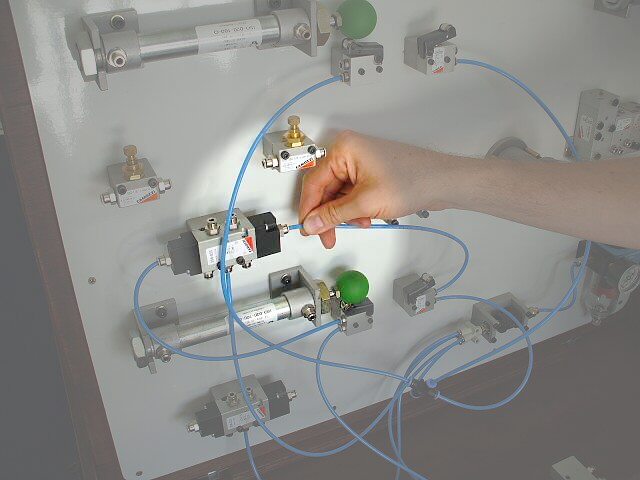 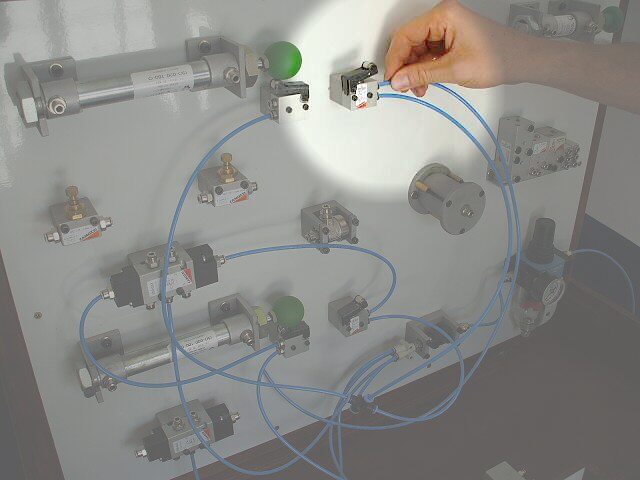 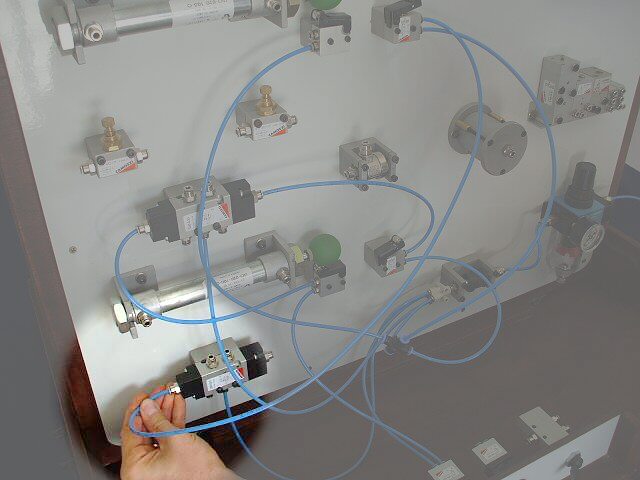 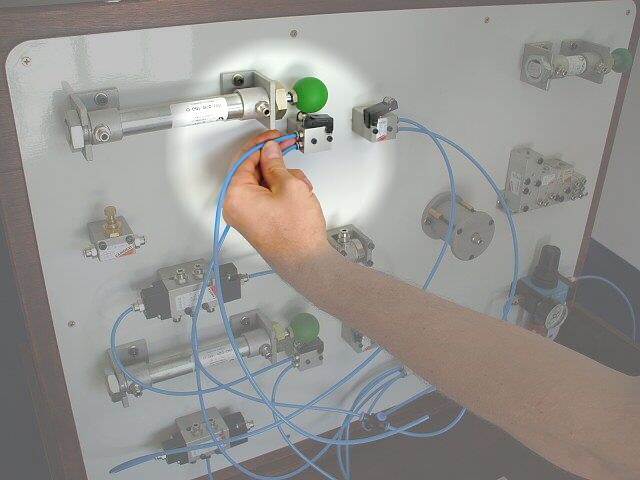 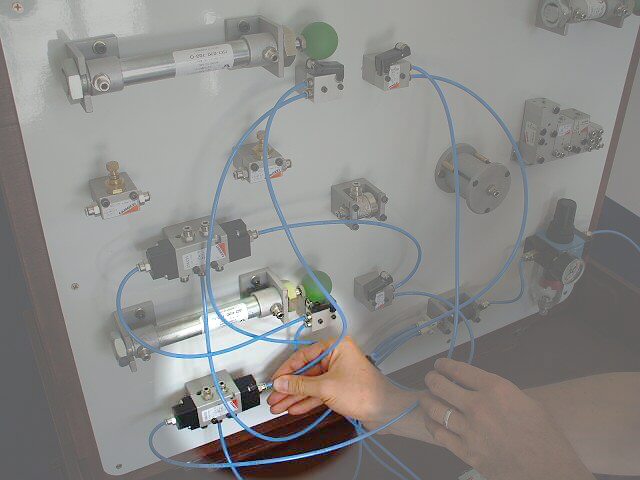 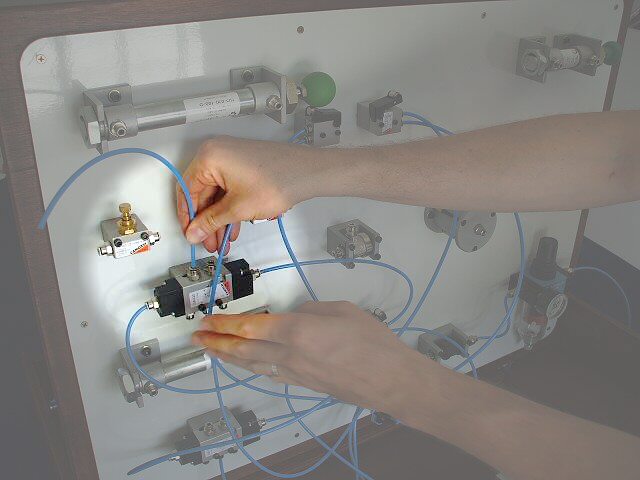 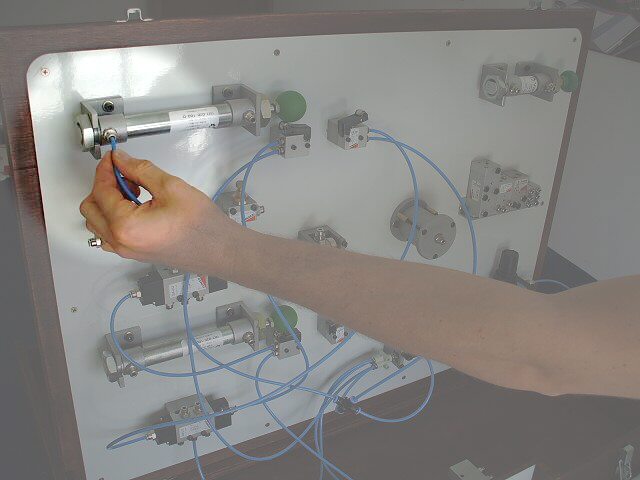 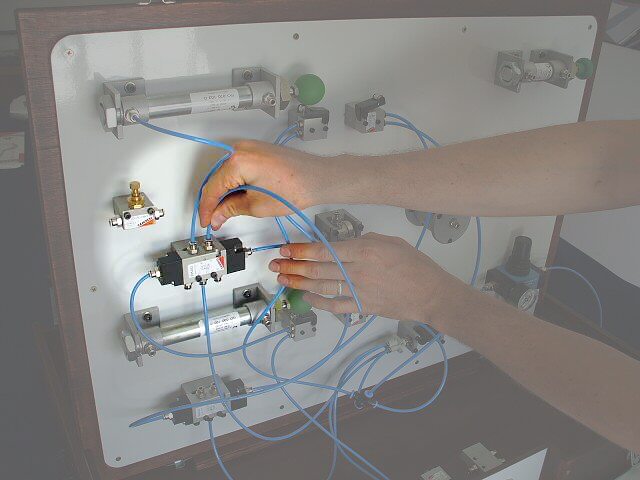 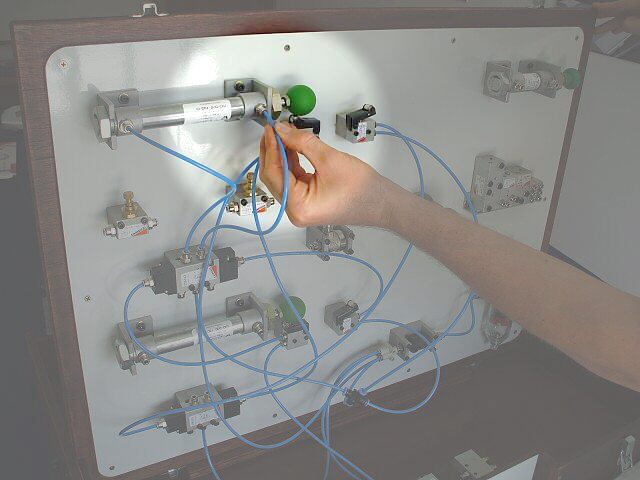 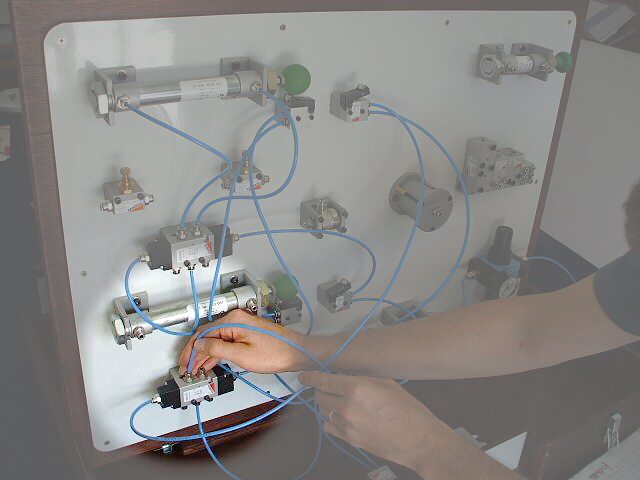 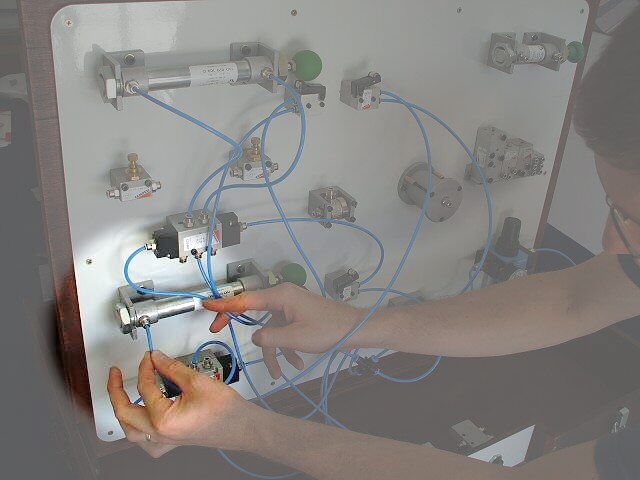 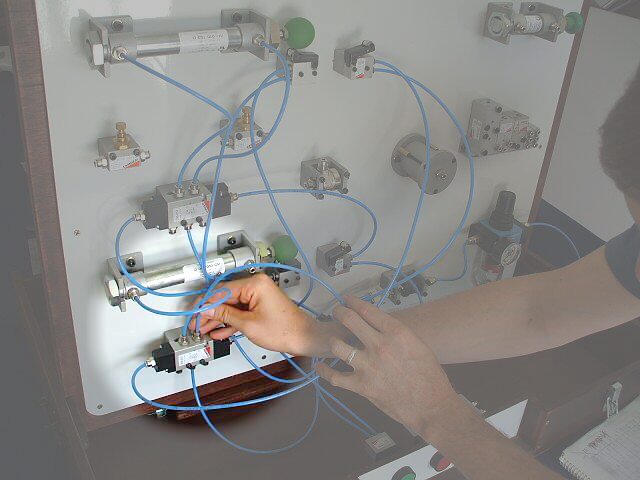 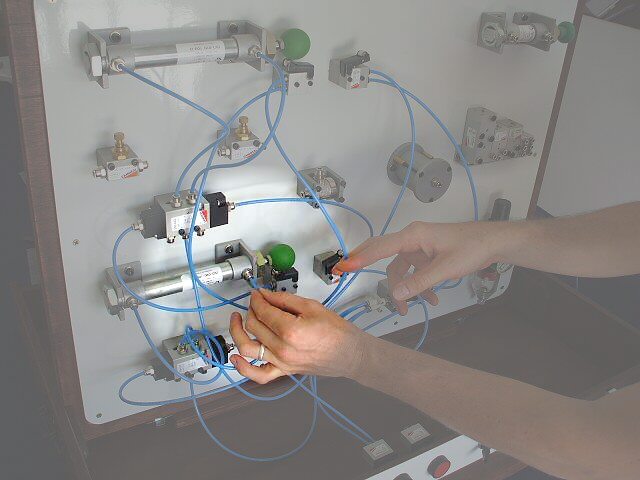 Ejemplo de aplicaciónSecuencia de dos movimientos en diferentes direcciones. Por ejemplo: subir una pieza hasta un determinado nivel, y expulsarla hacia un costado.Una vez que el primer cilindro se ha extendido, entra en acción el segundo.Cuando el segundo se extendió completamente, el primero puede volver a su posición de reposo.Recién en ese momento puede retirarse el segundo cilindro.Otros ejemplos incluyen empaquetadoras automatizadas, etc.Funcionamiento esperado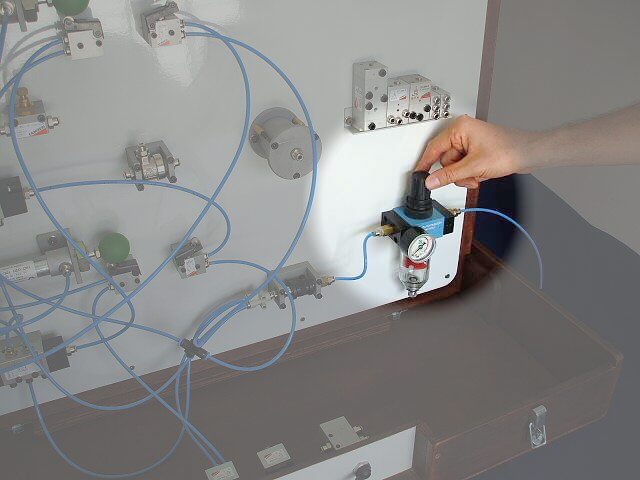 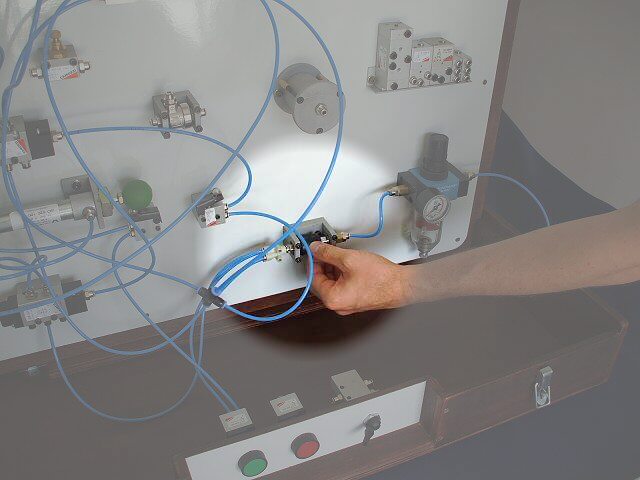 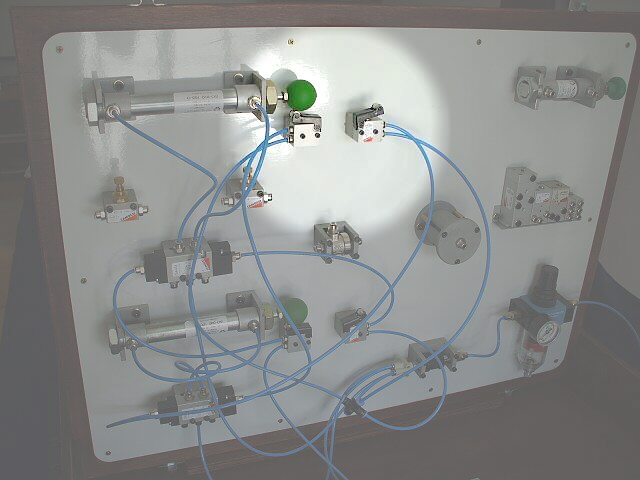 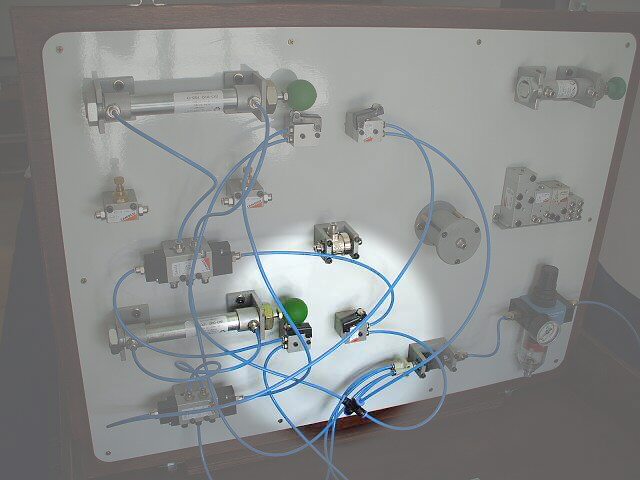 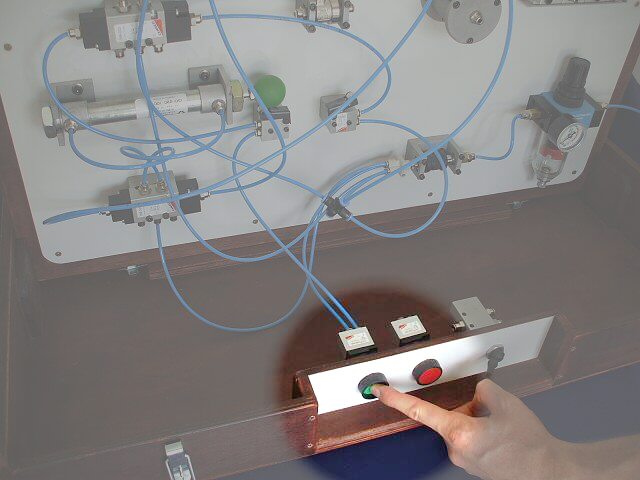 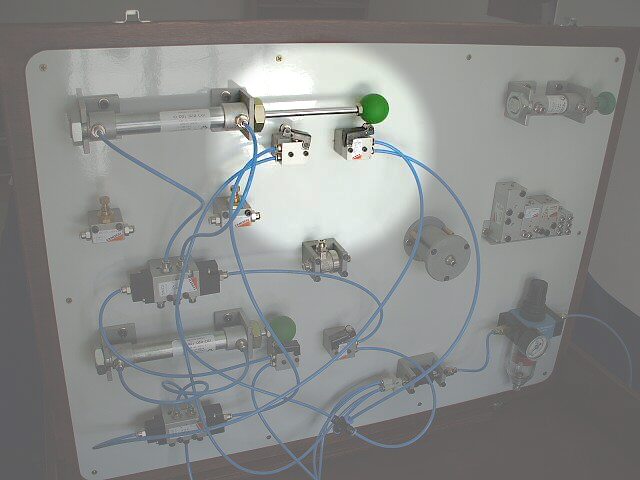 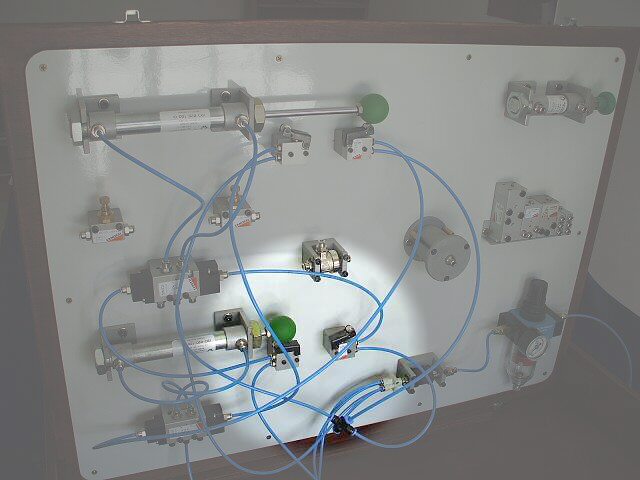 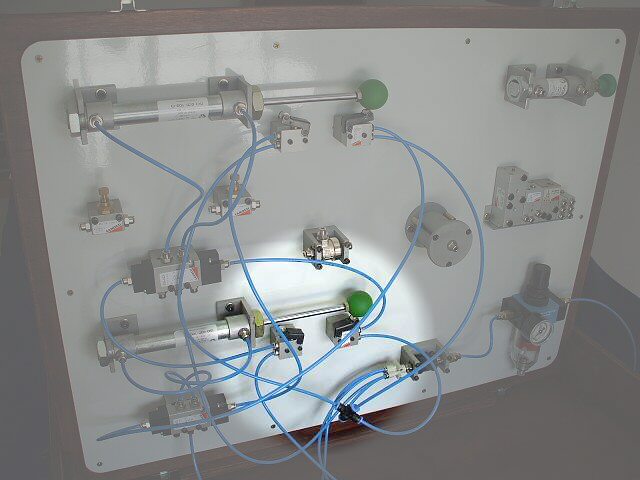 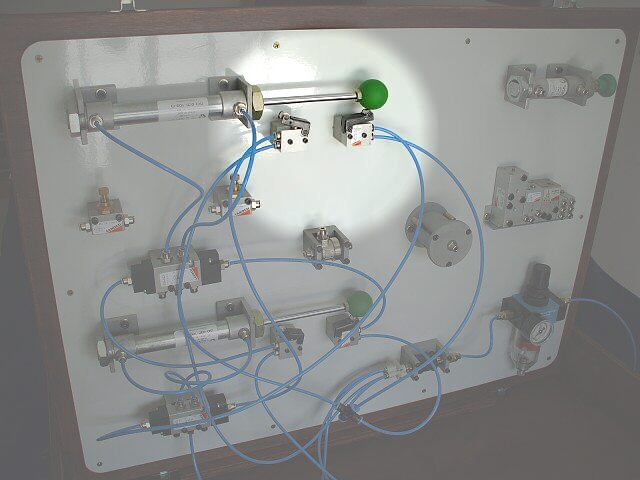 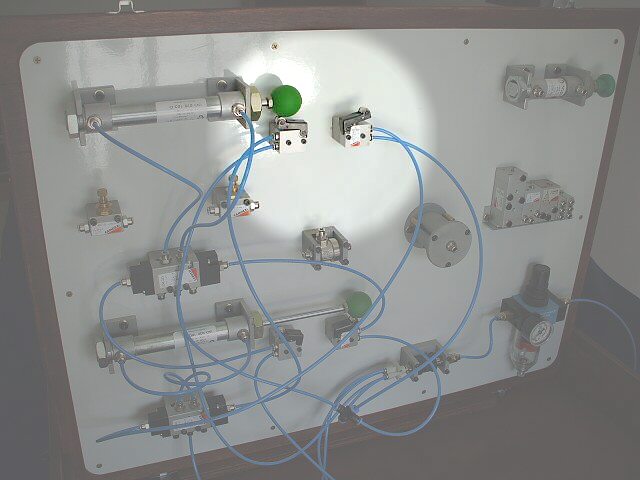 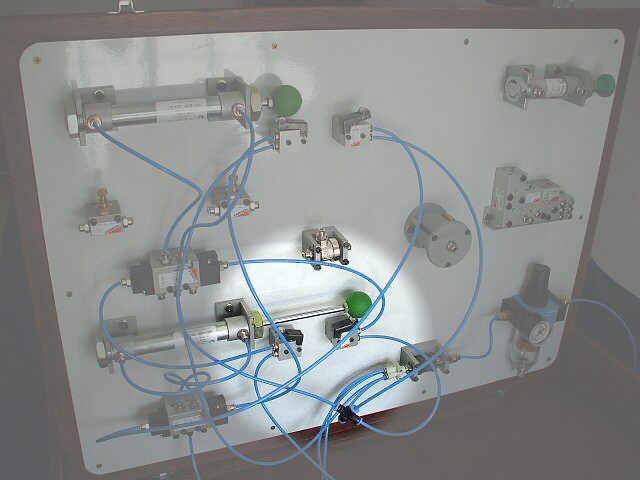 TP23: Dos cilindros y lógica con temporización Diagrama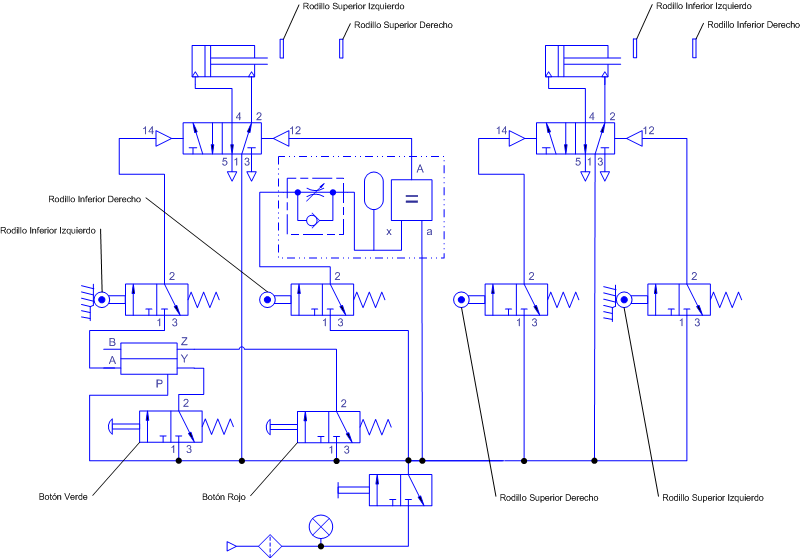 Montaje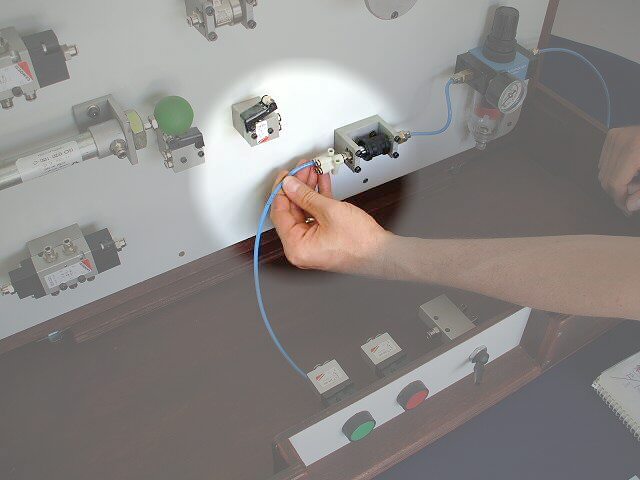 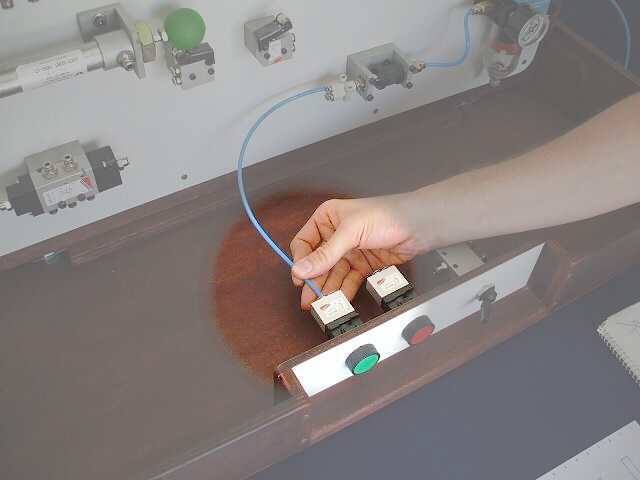 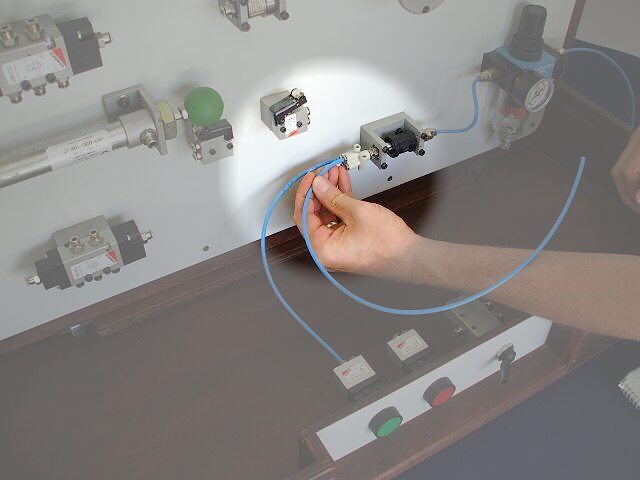 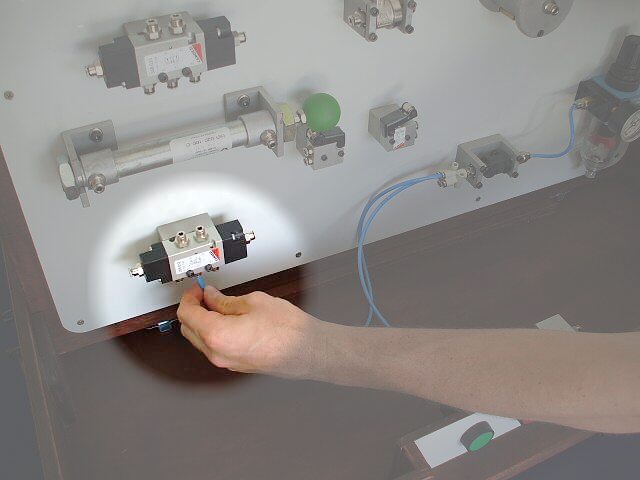 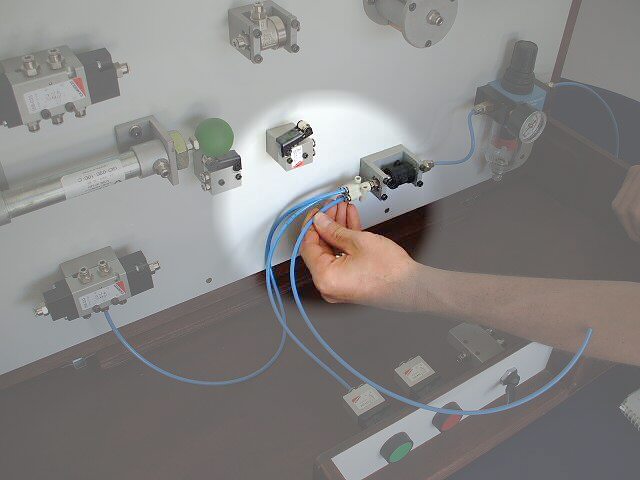 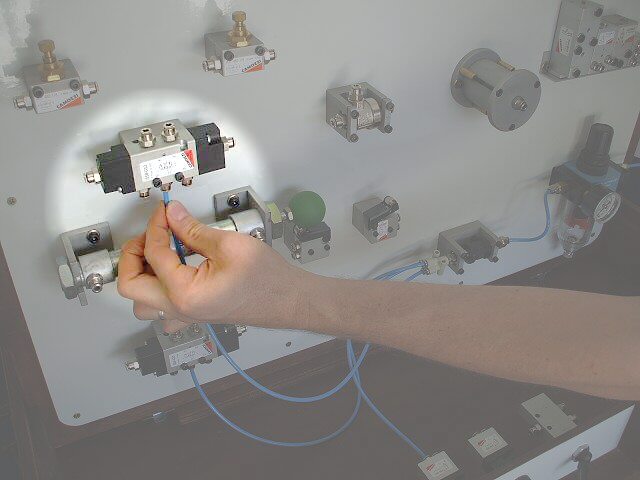 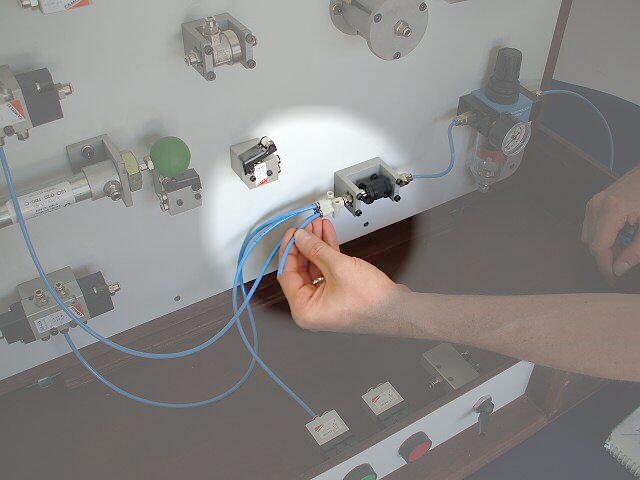 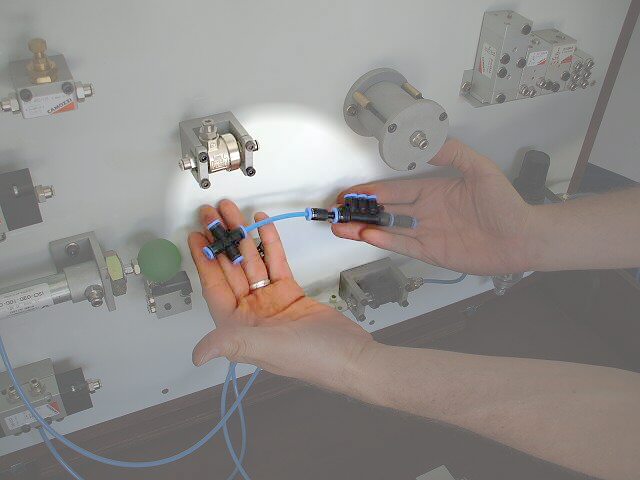 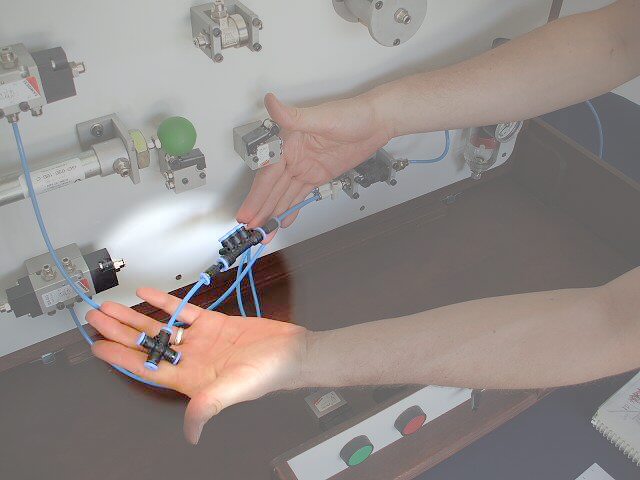 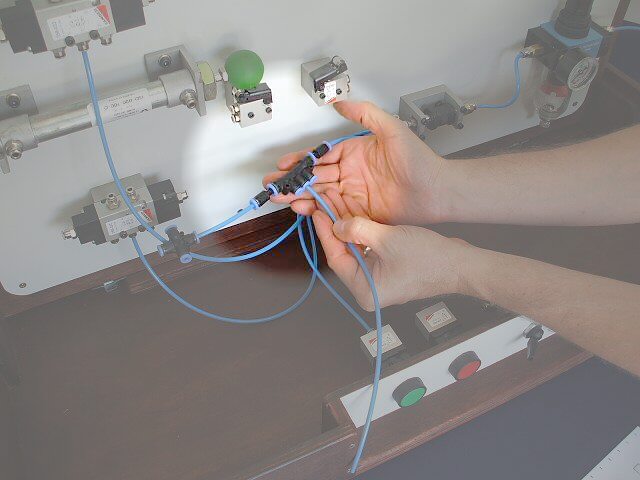 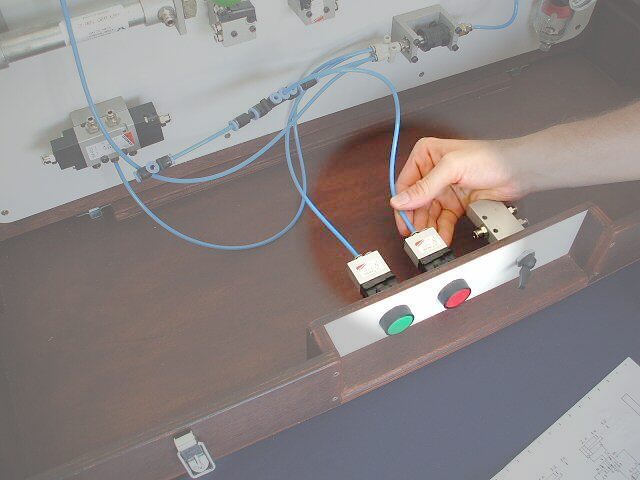 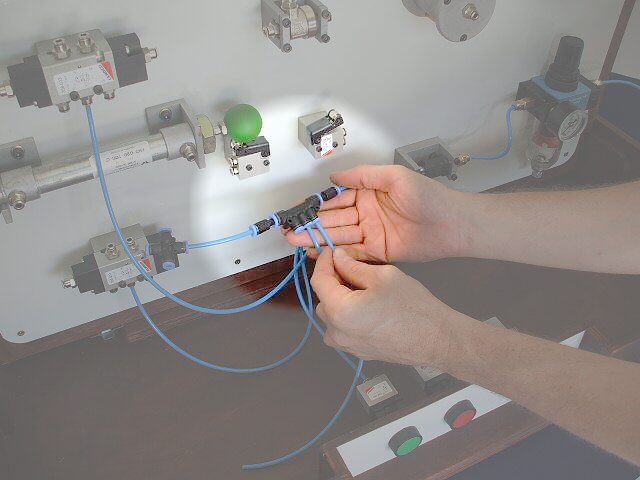 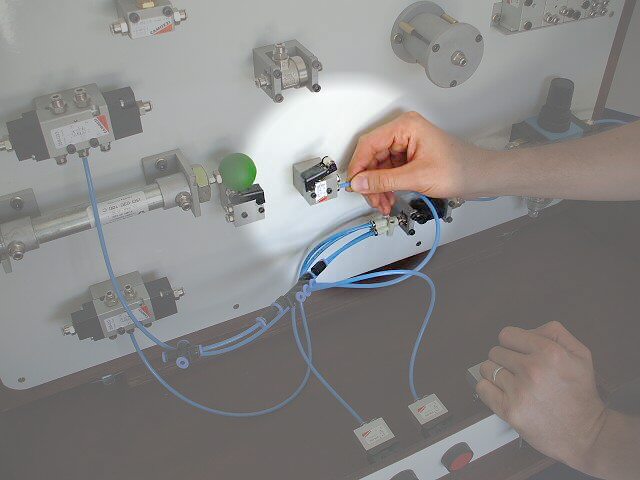 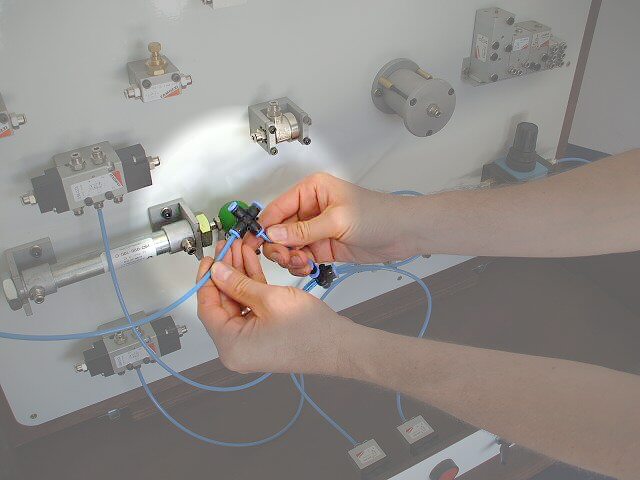 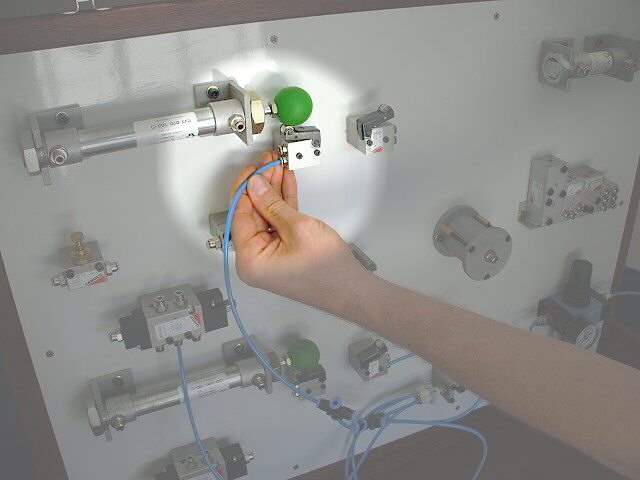 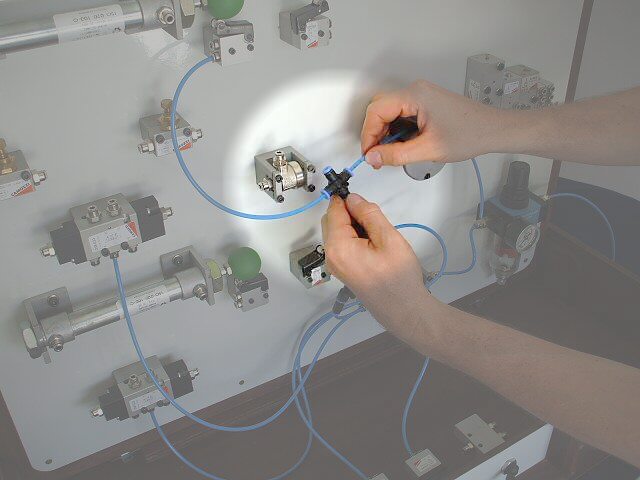 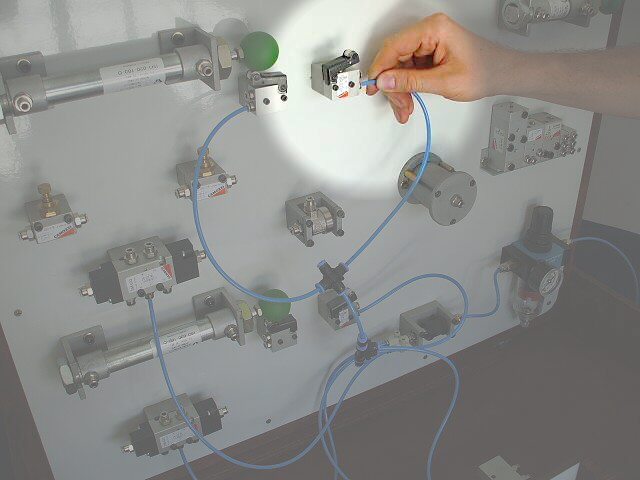 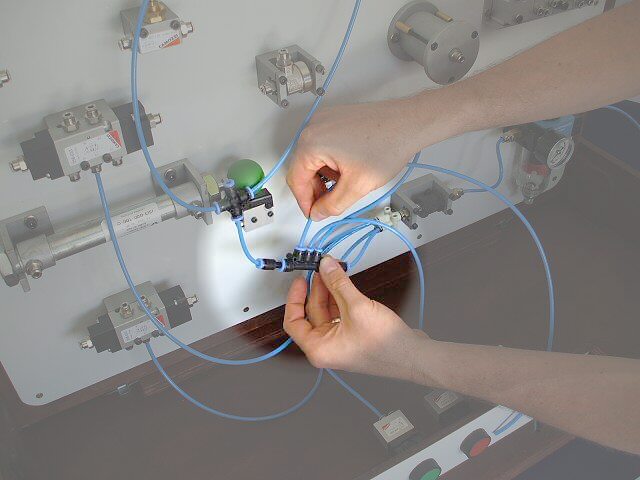 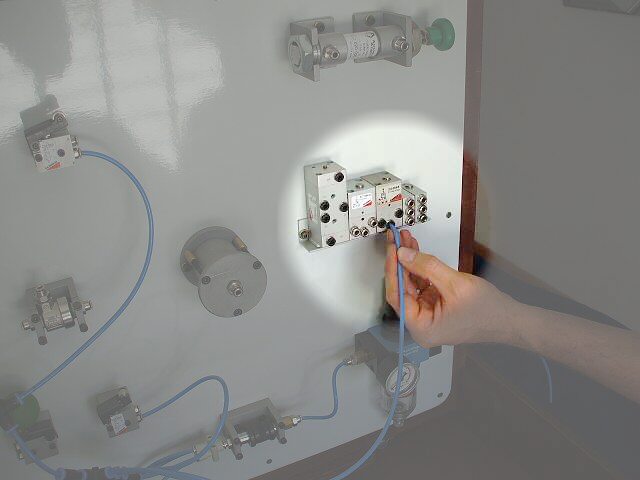 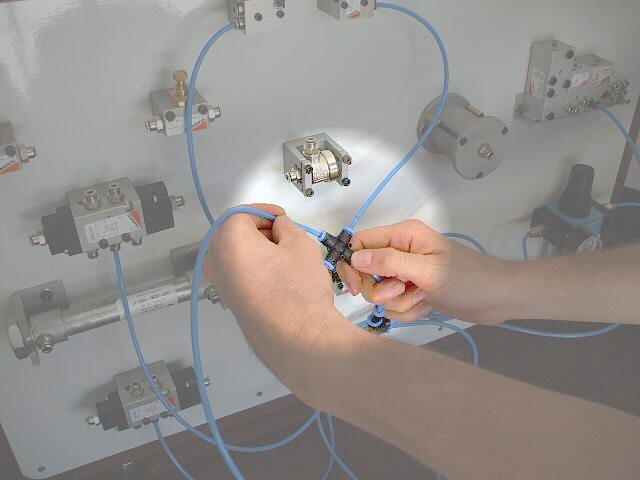 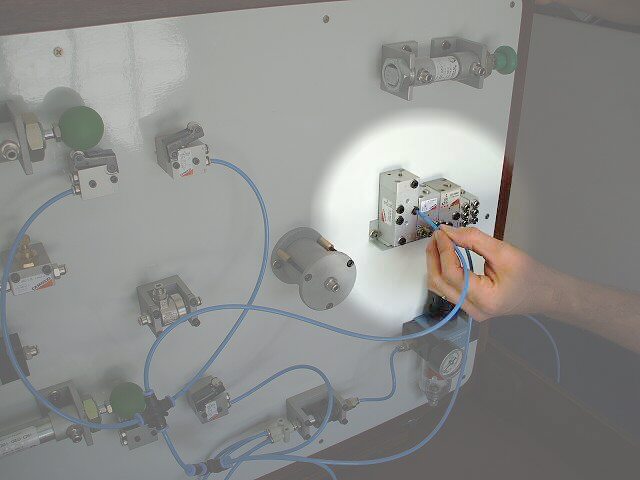 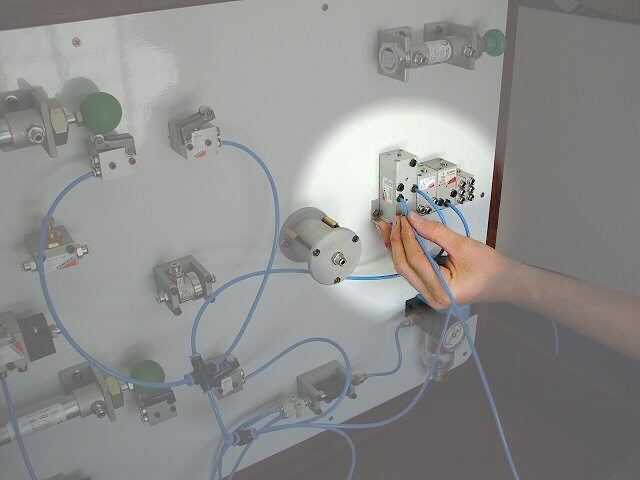 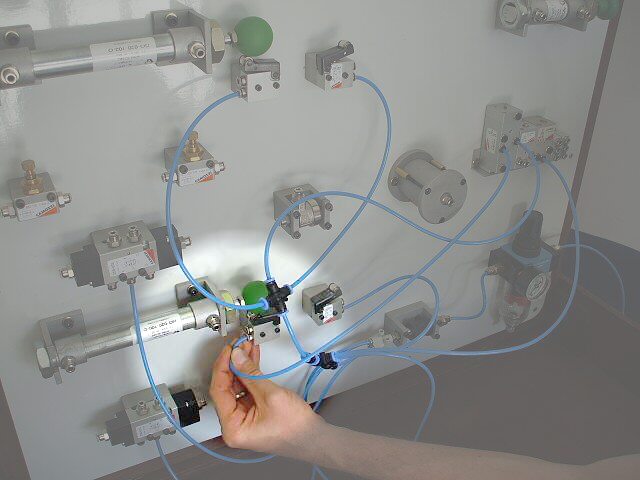 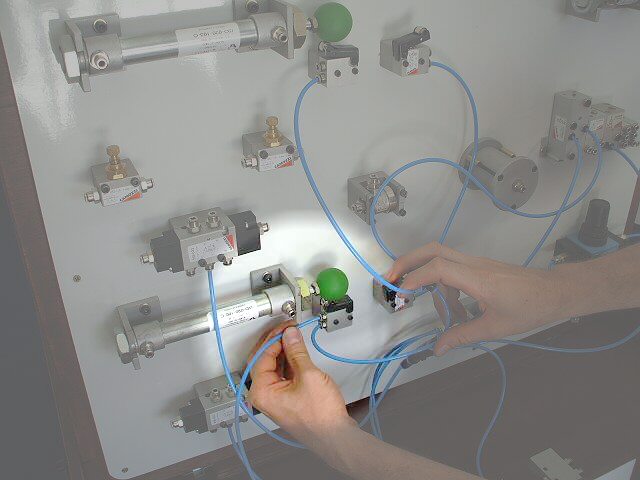 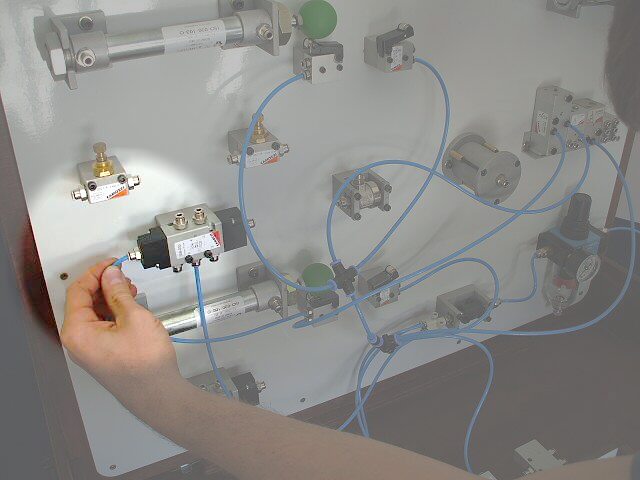 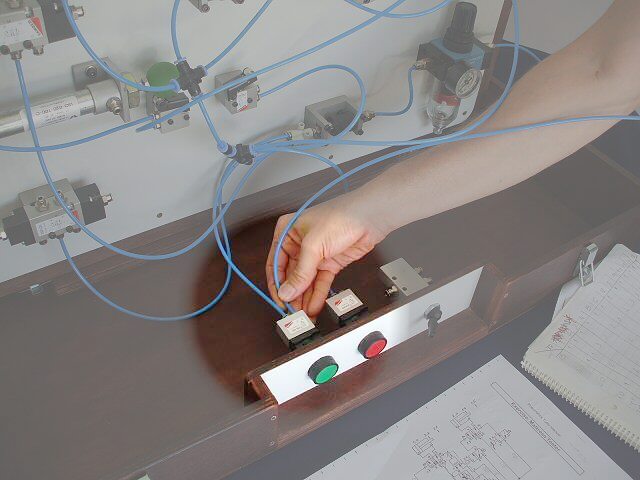 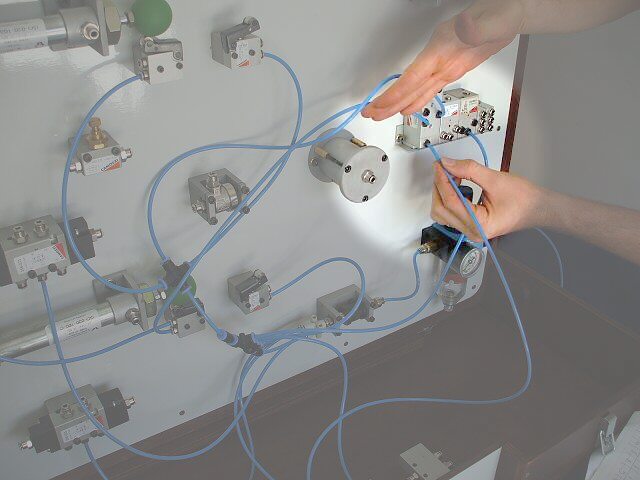 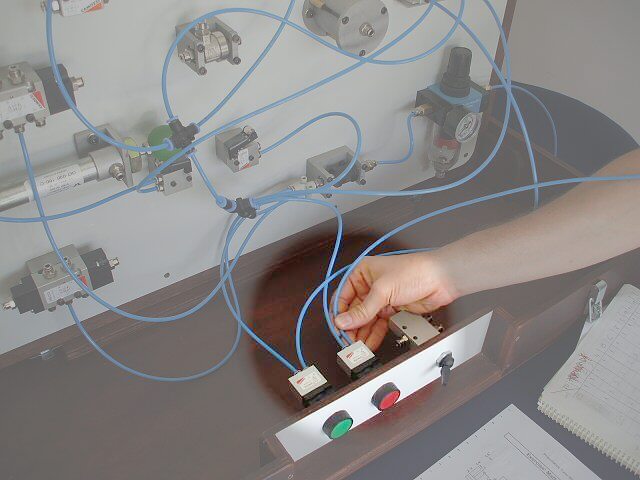 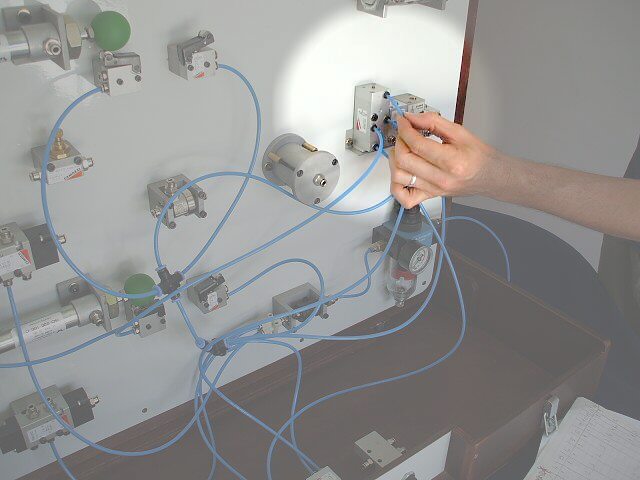 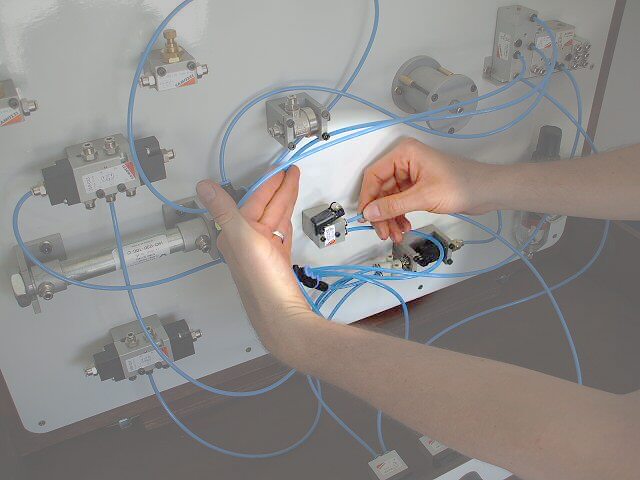 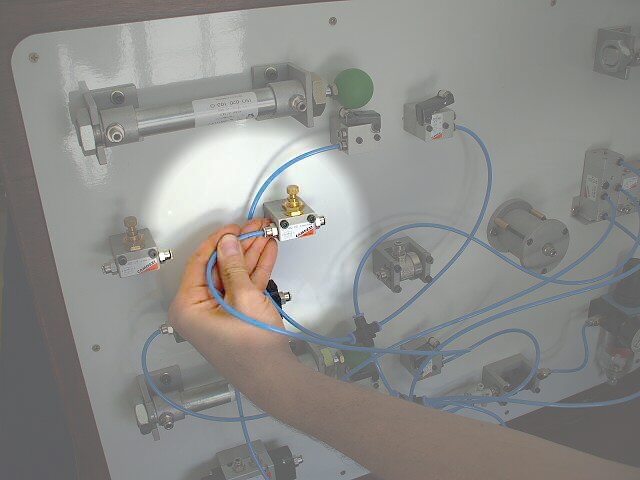 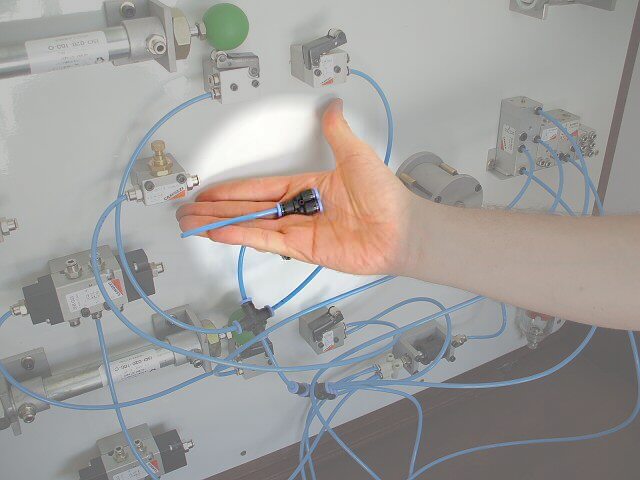 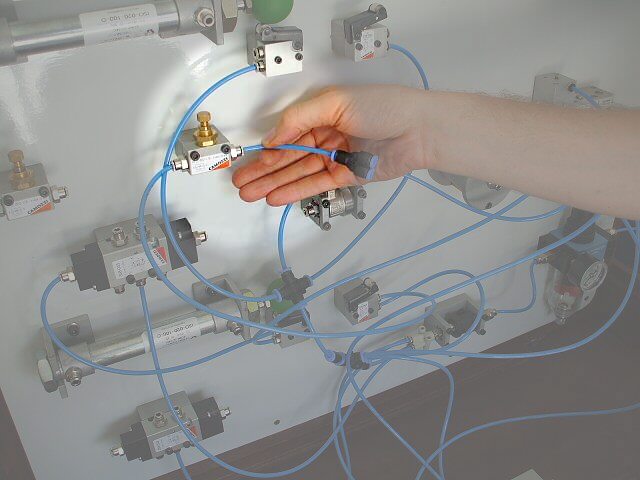 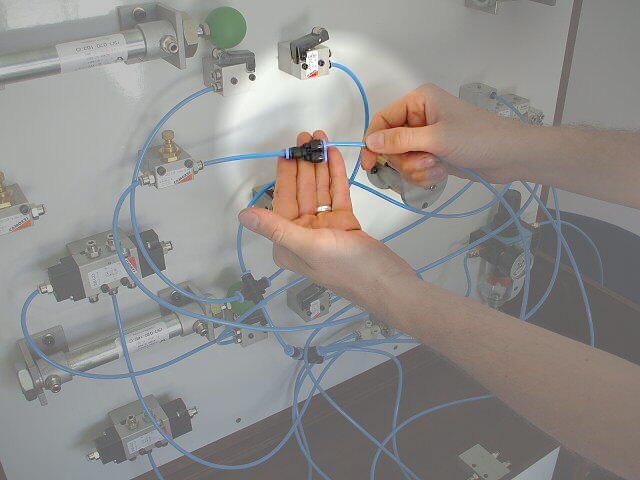 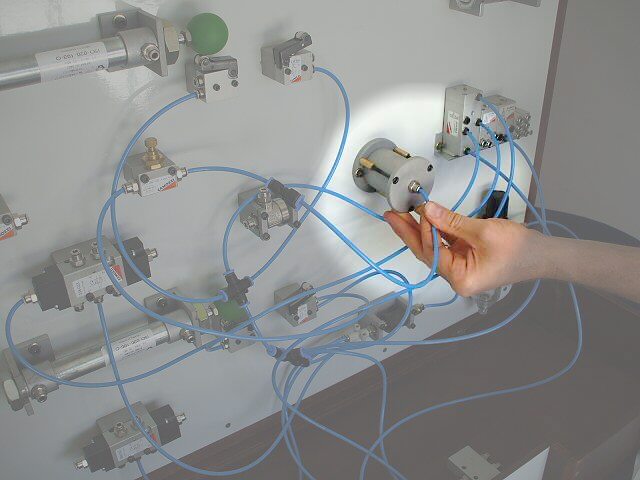 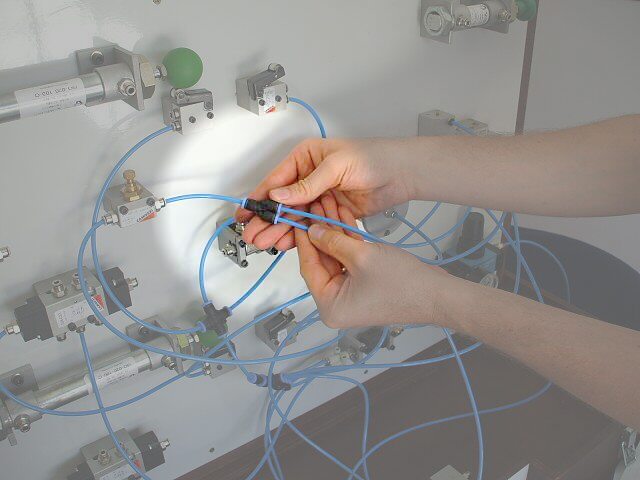 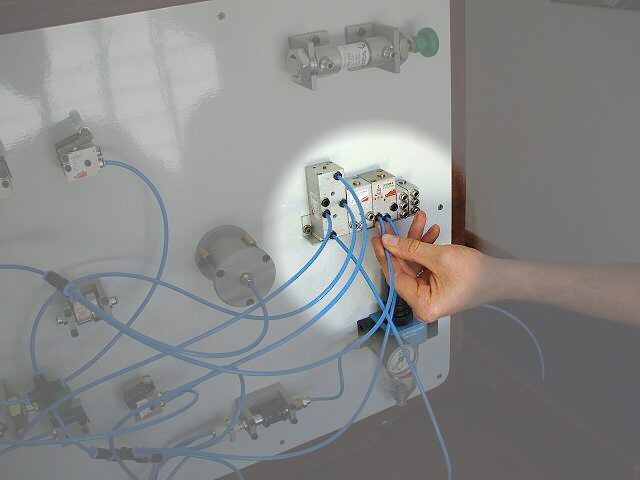 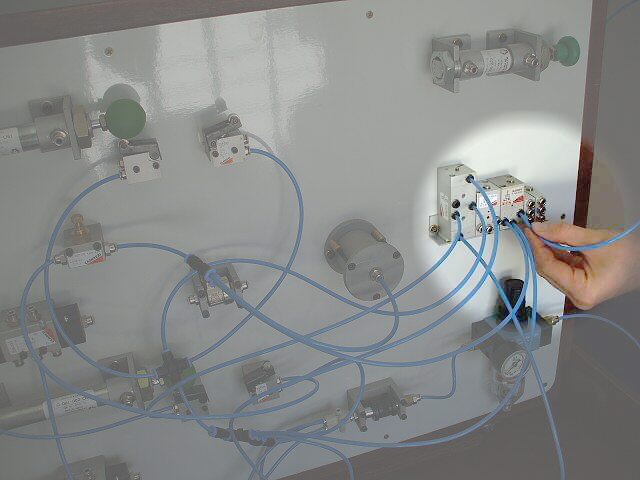 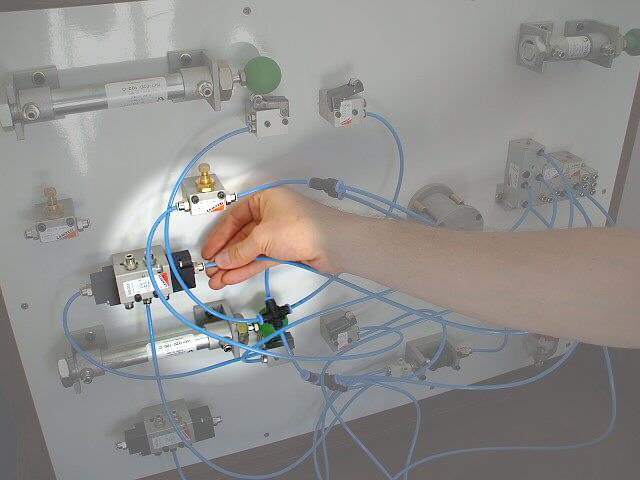 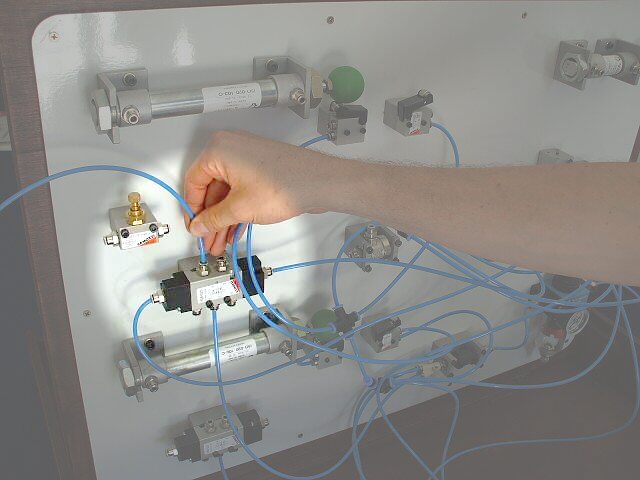 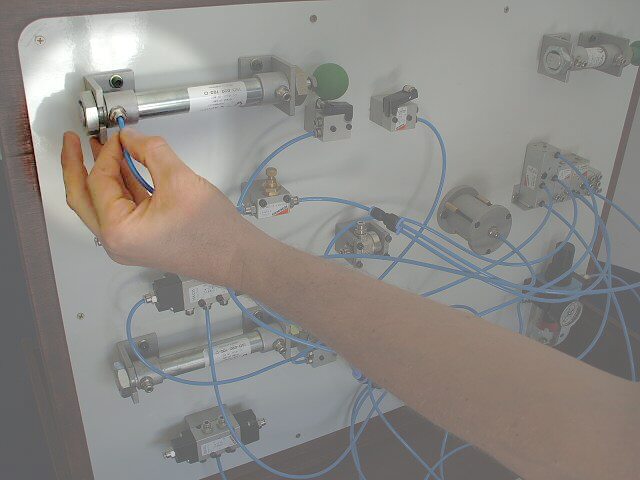 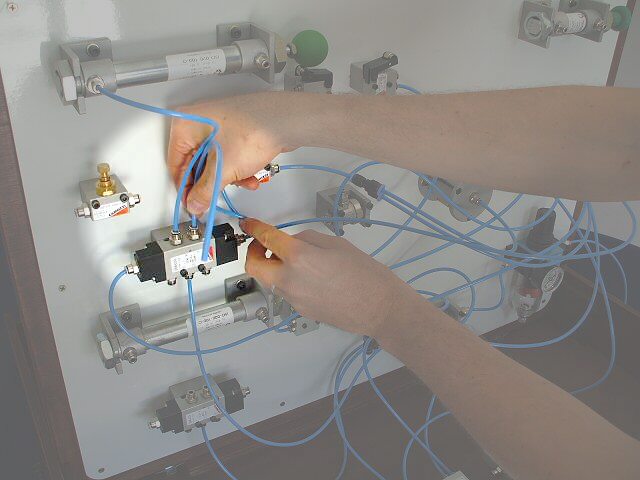 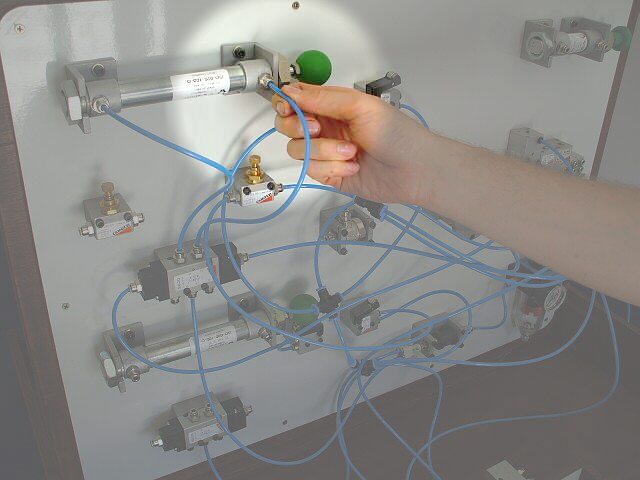 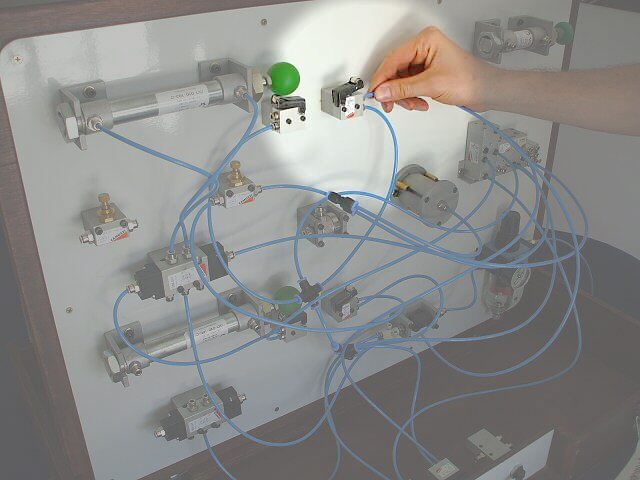 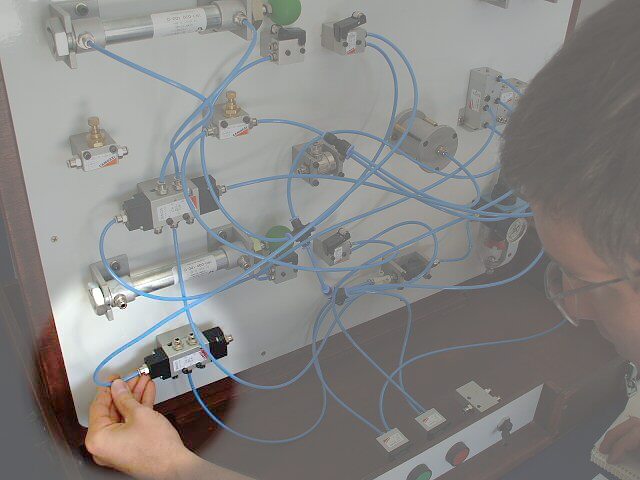 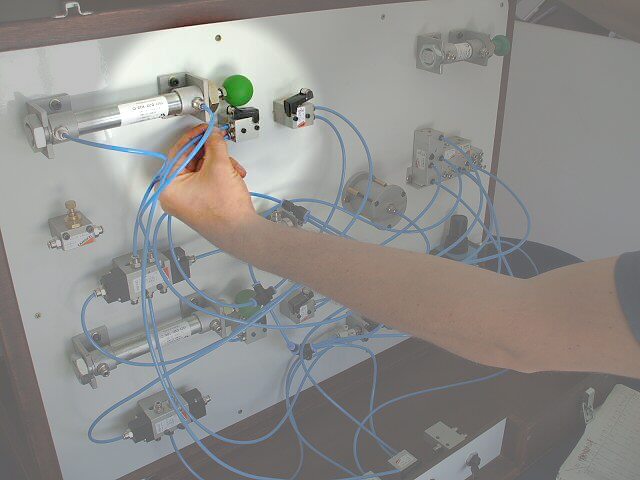 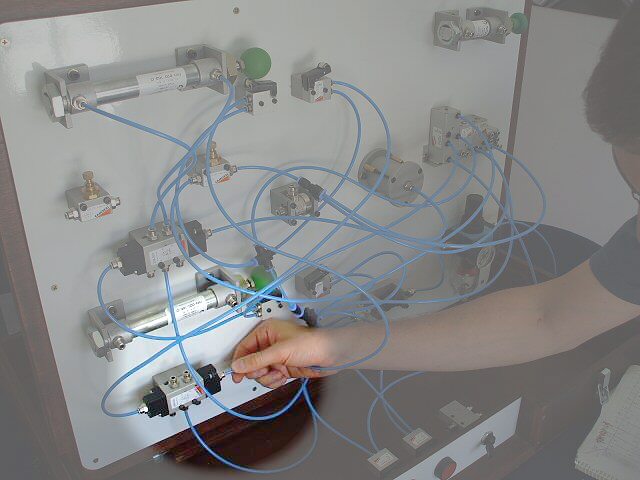 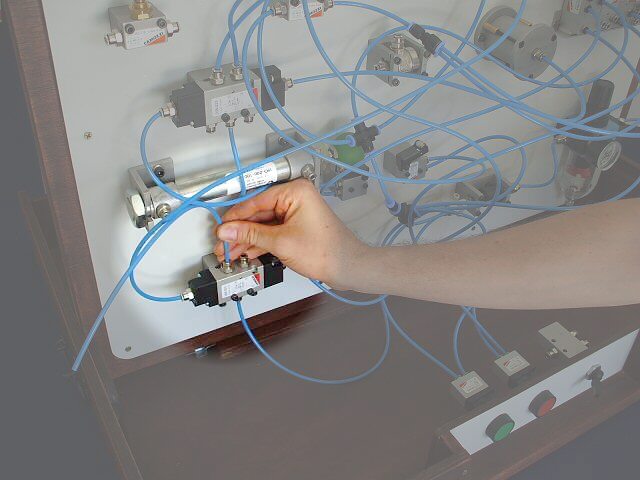 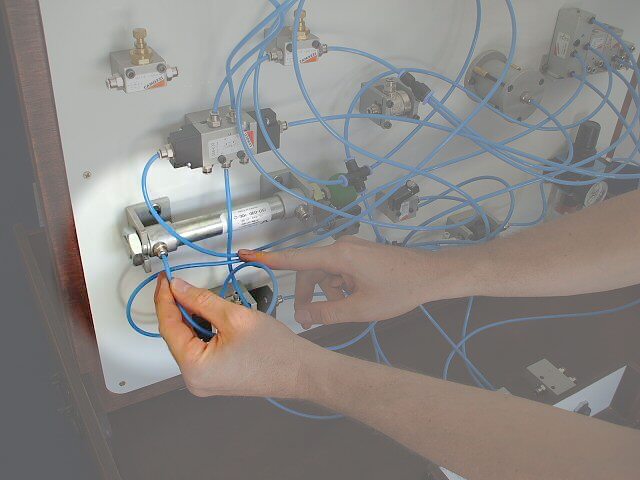 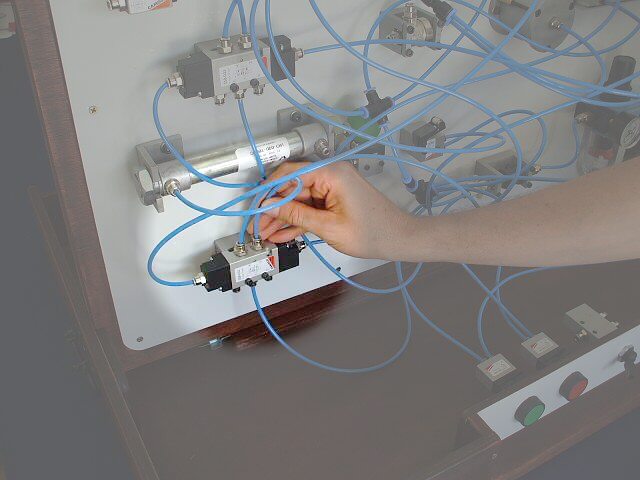 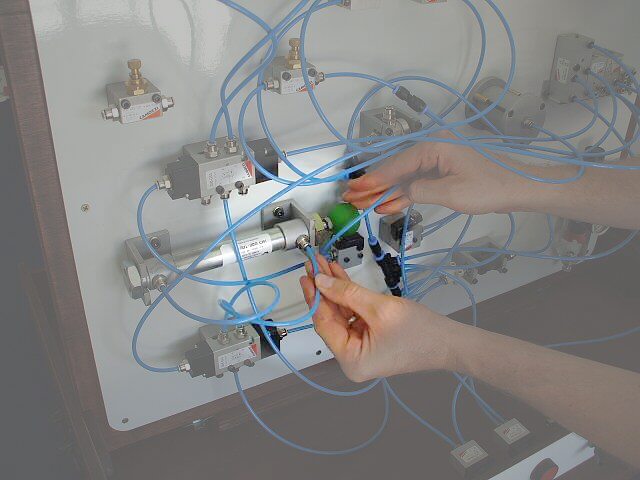 Ejemplo de aplicaciónCiclador para ensayos de fatiga, con tiempo de actuación ajustable y botones de arranque y parada.Funcionamiento esperado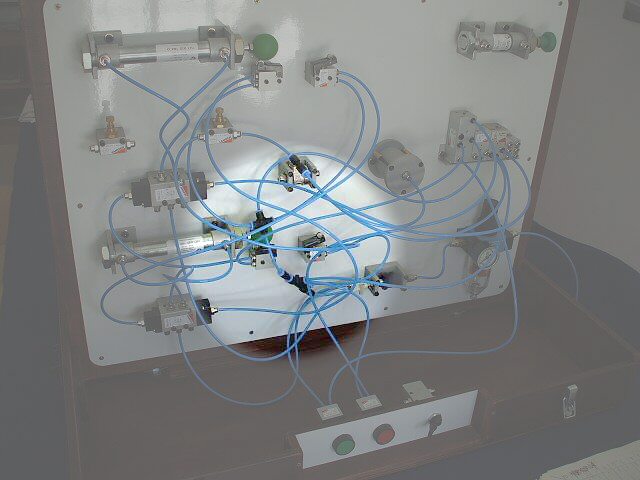 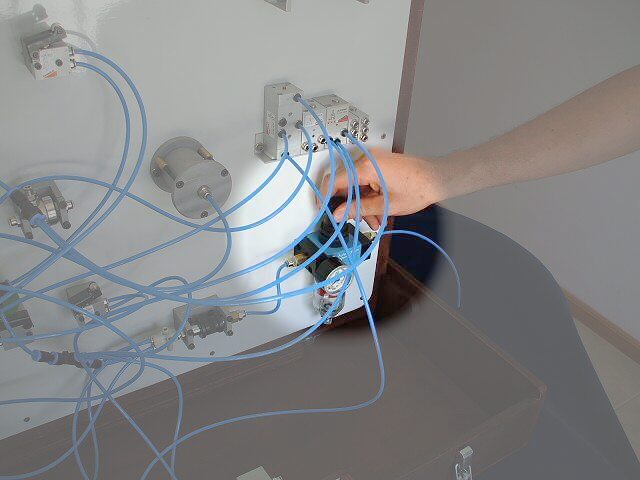 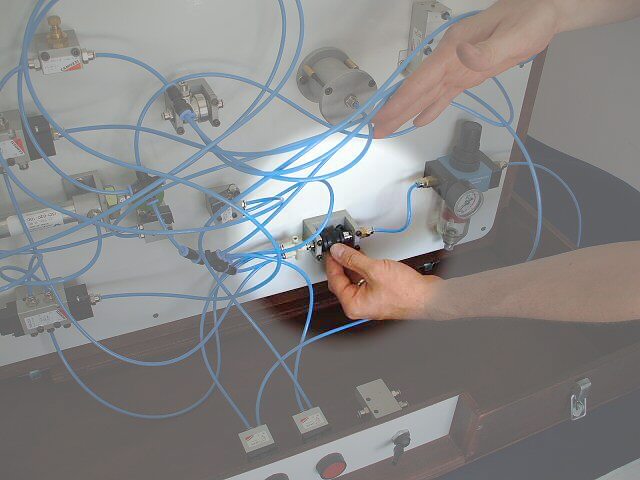 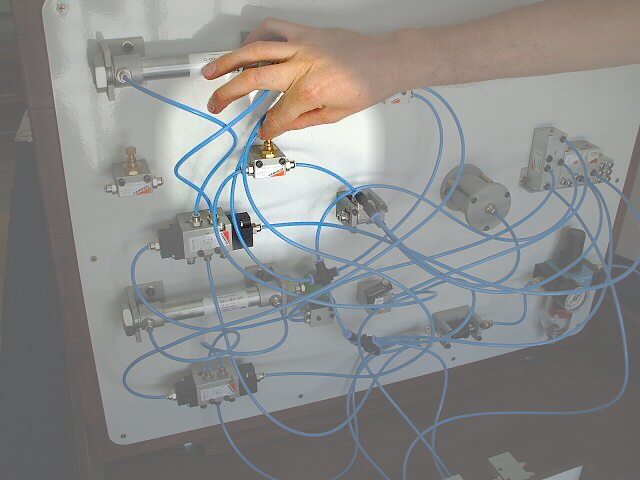 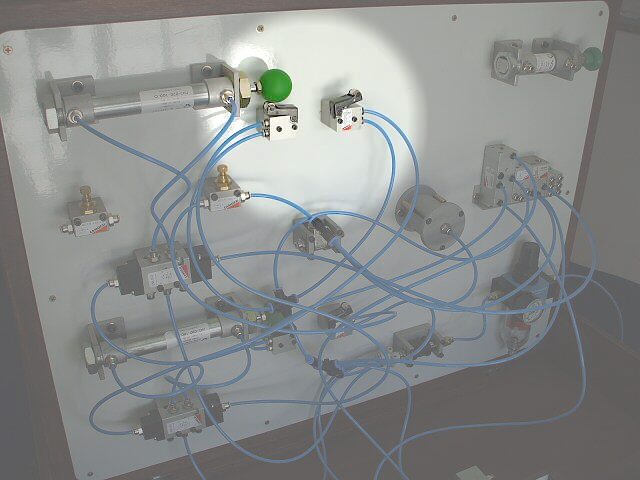 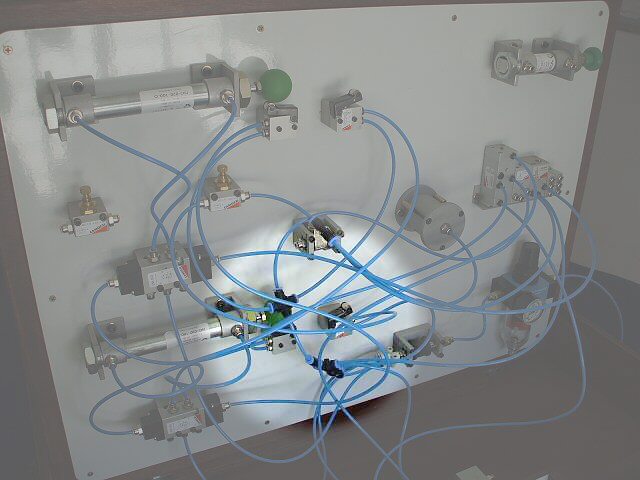 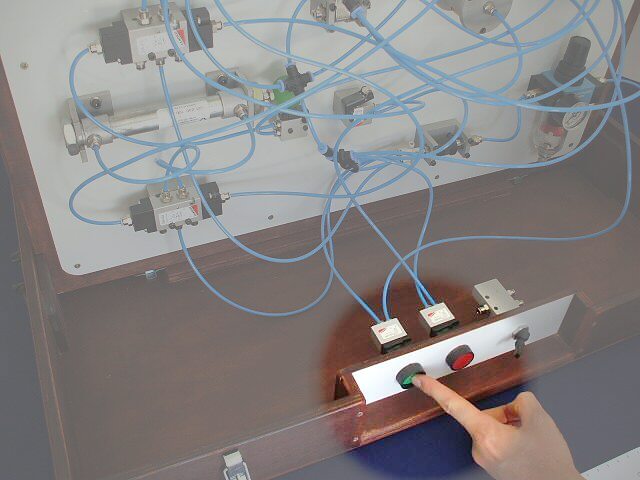 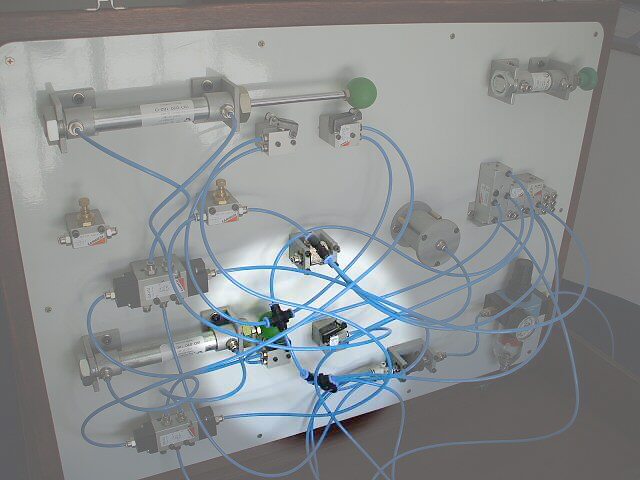 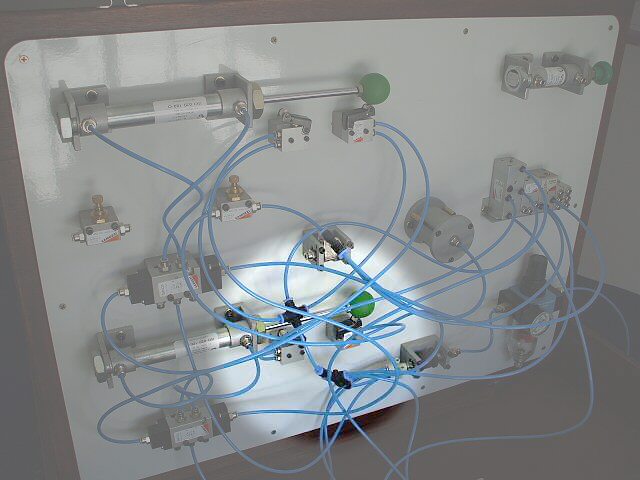 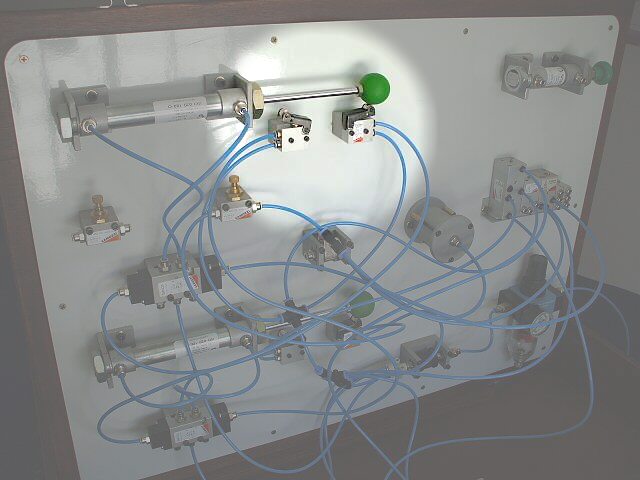 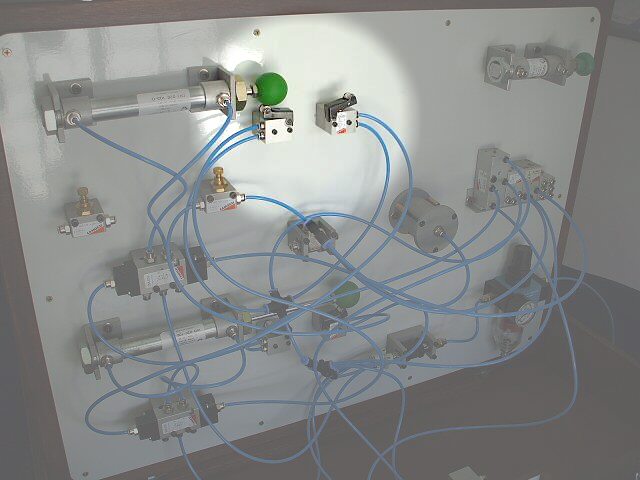 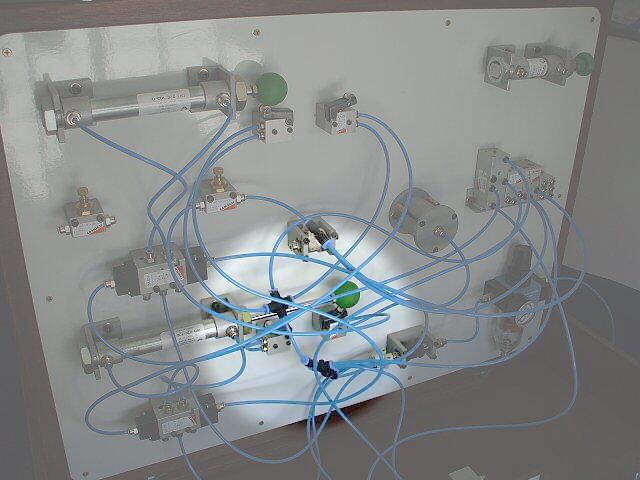 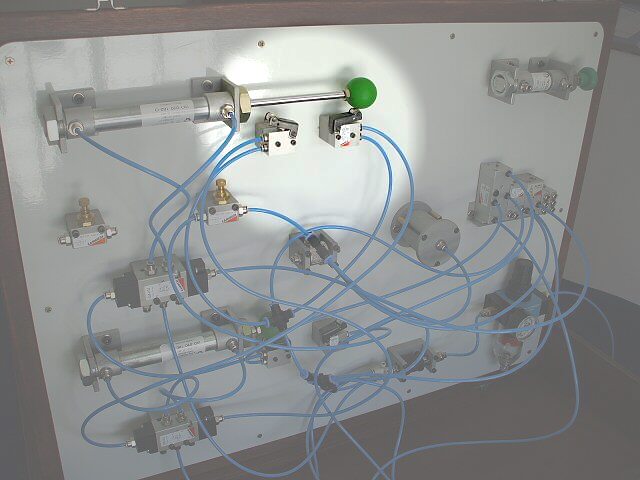 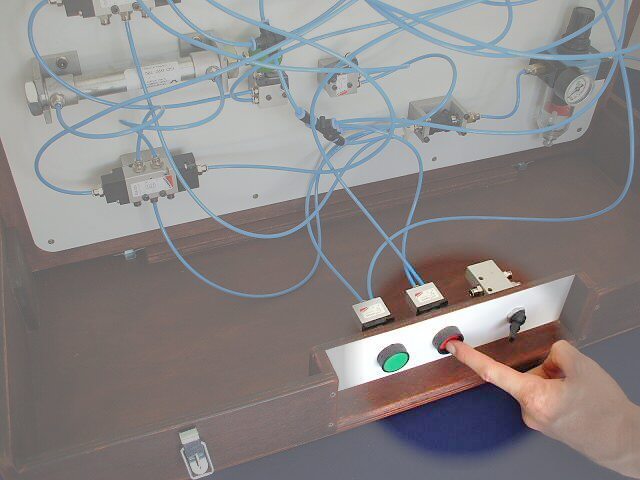 TP24: Dos cilindros con lógica de control complejaDiagrama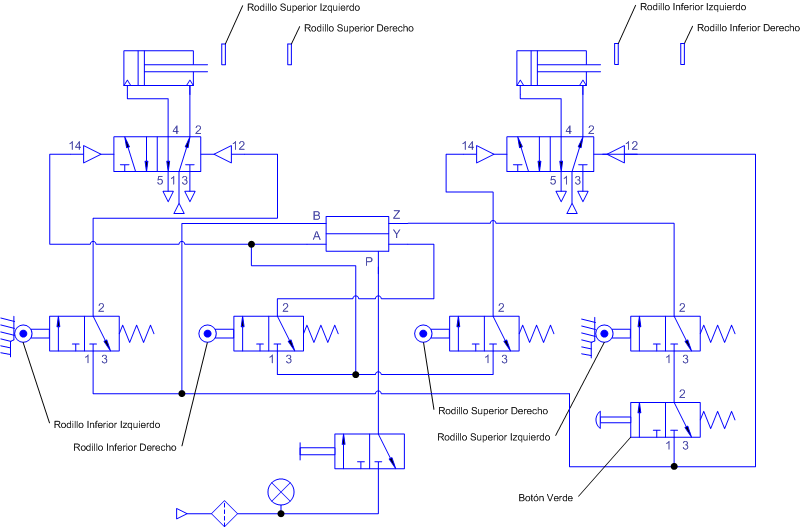 Montaje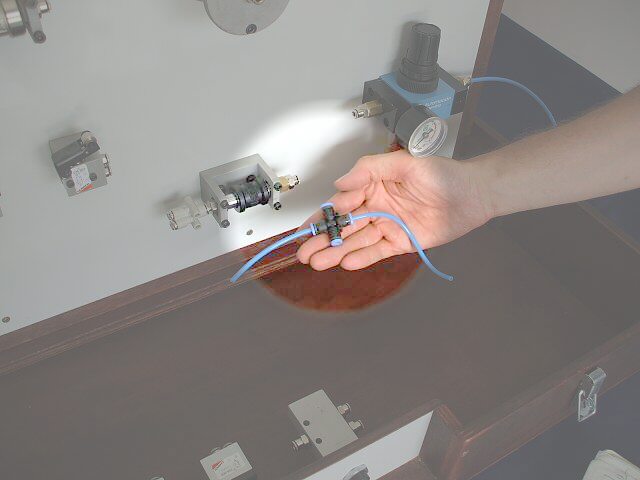 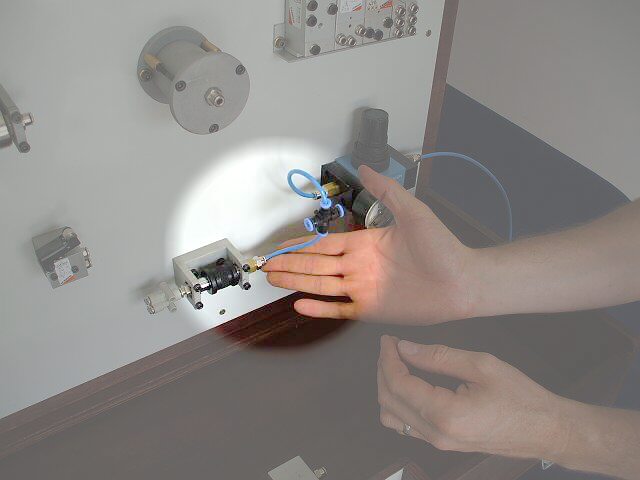 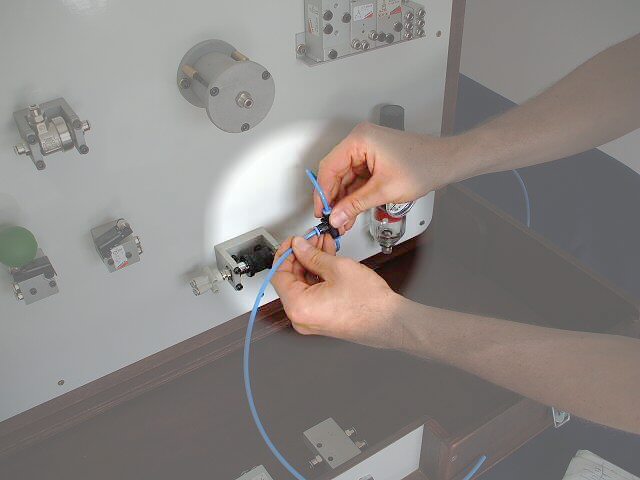 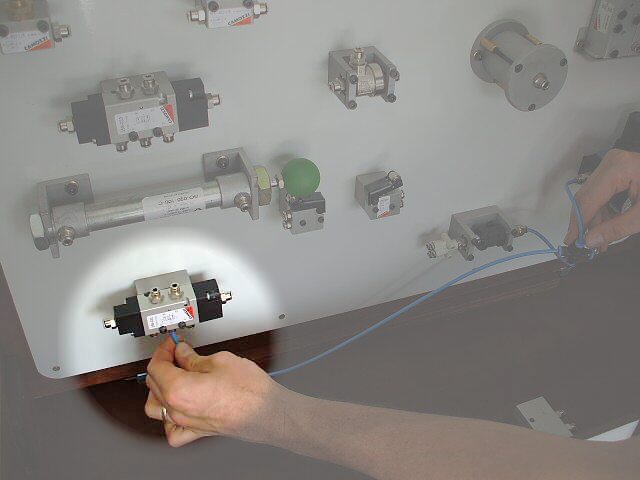 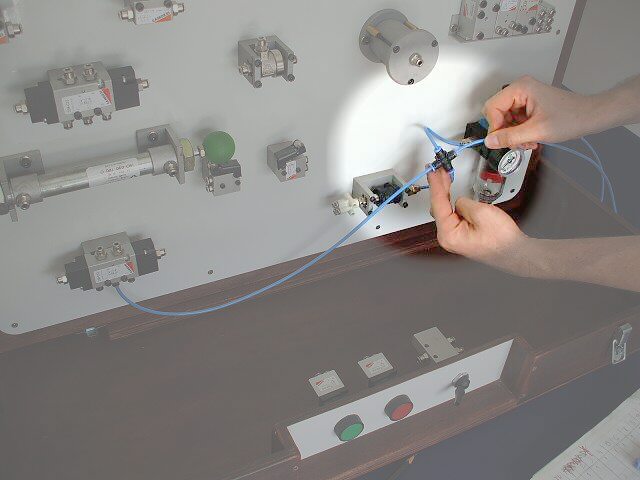 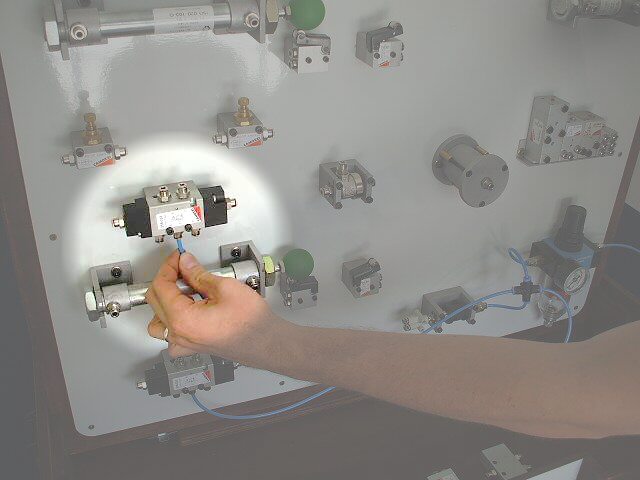 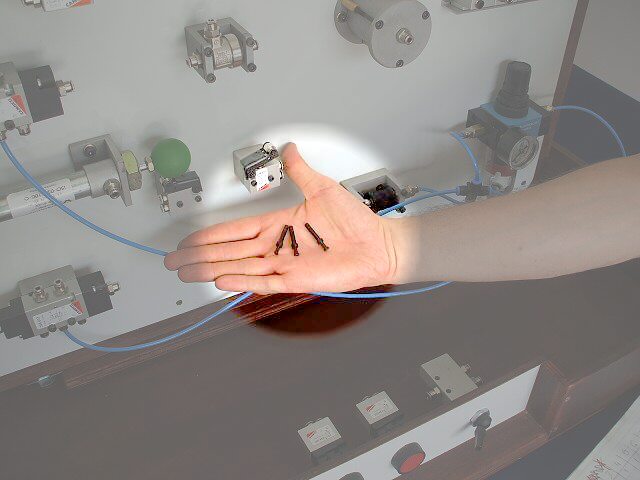 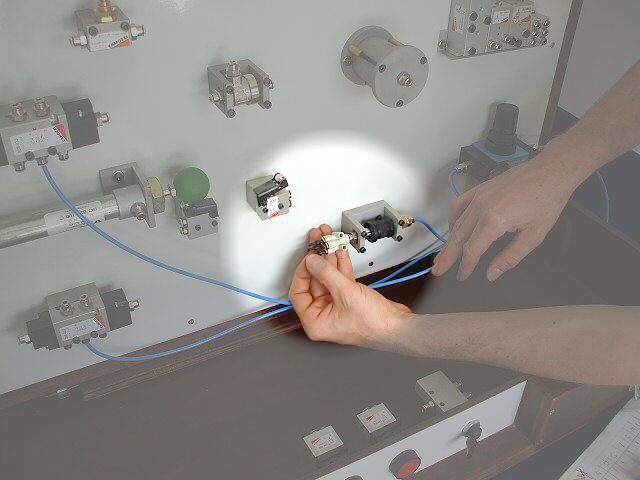 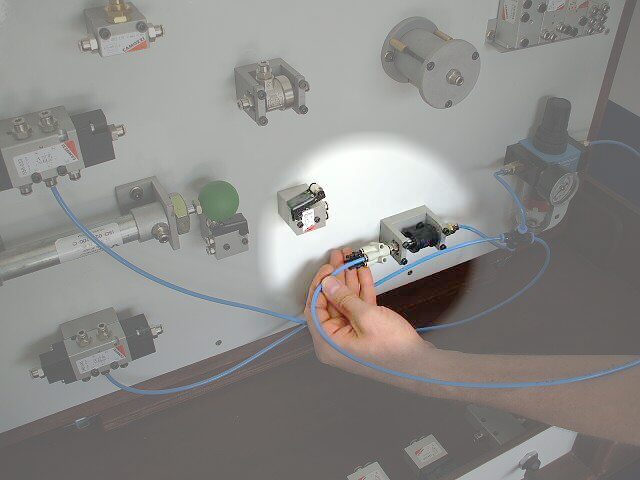 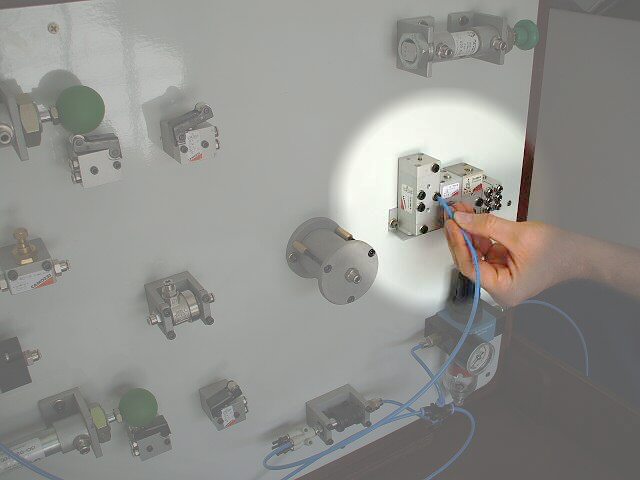 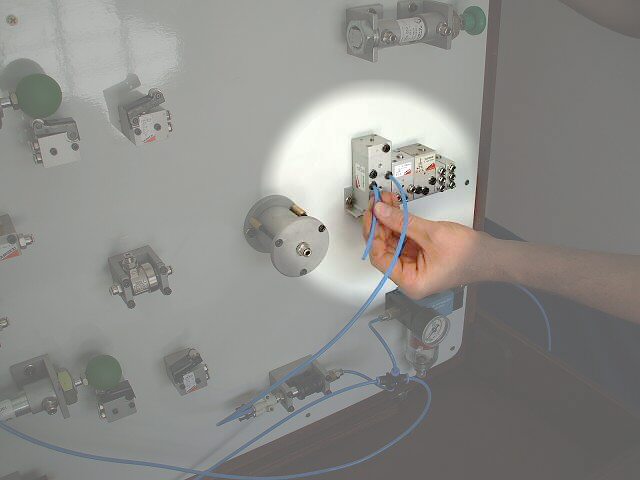 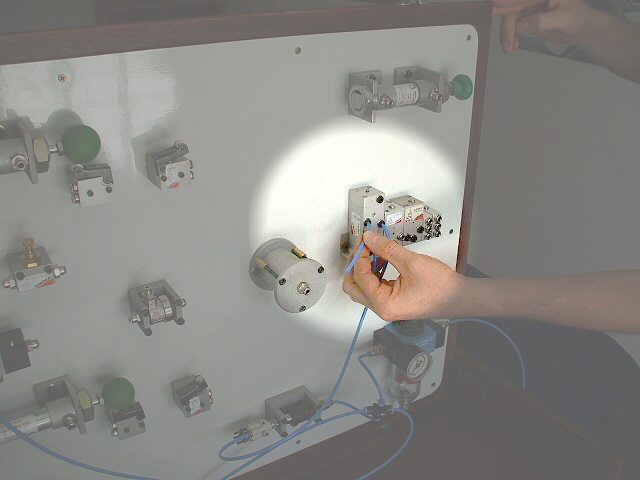 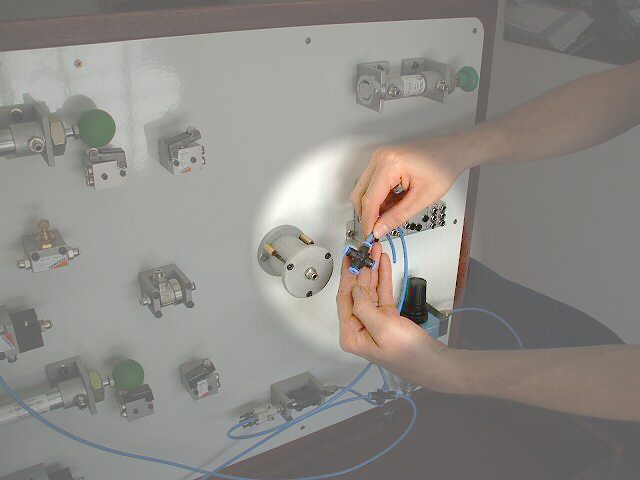 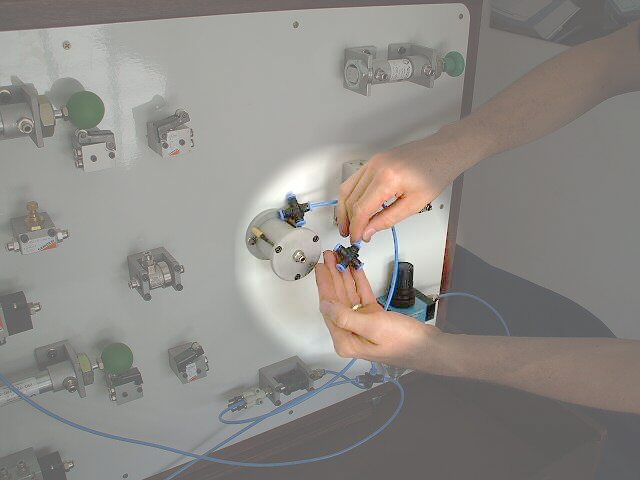 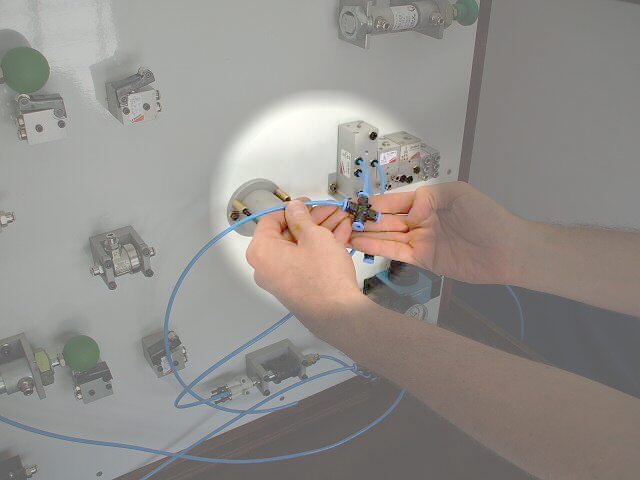 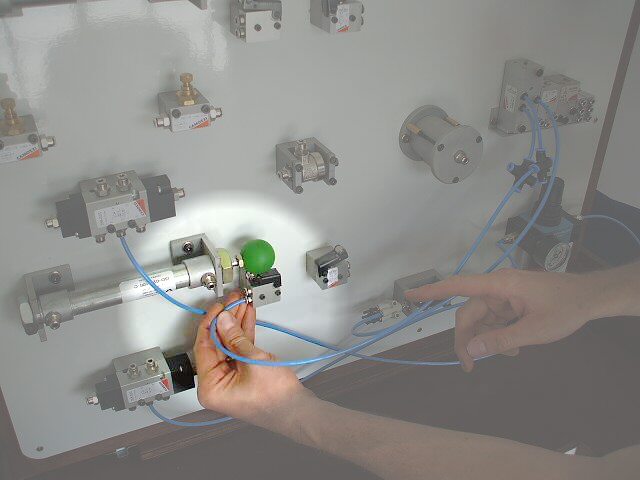 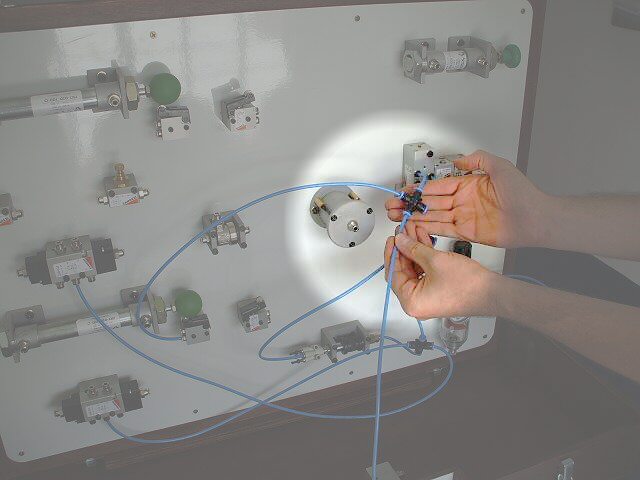 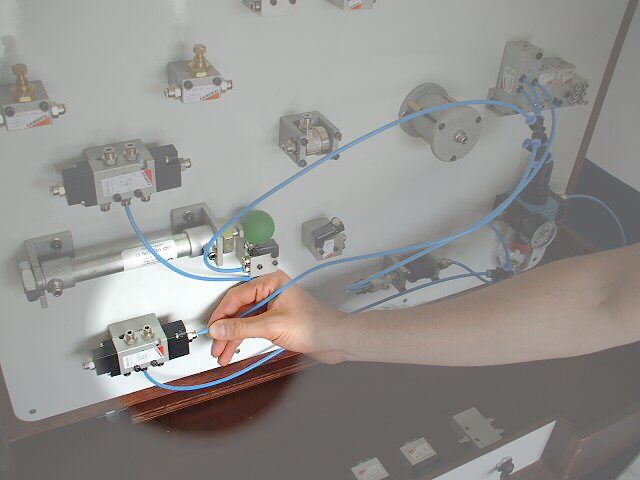 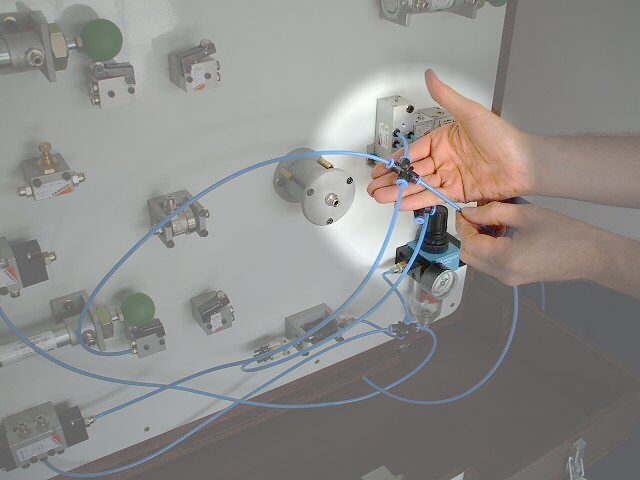 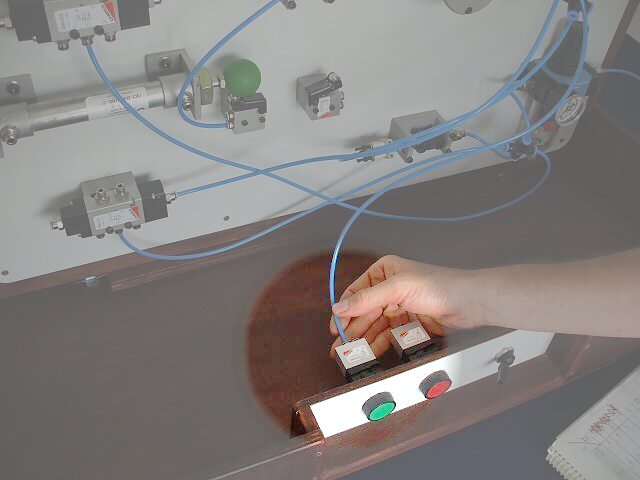 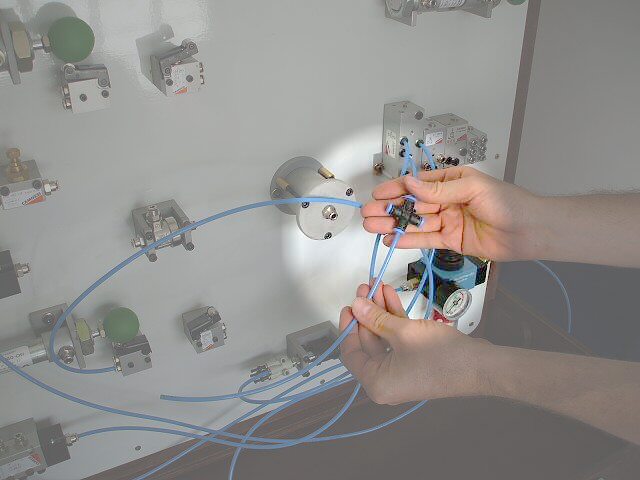 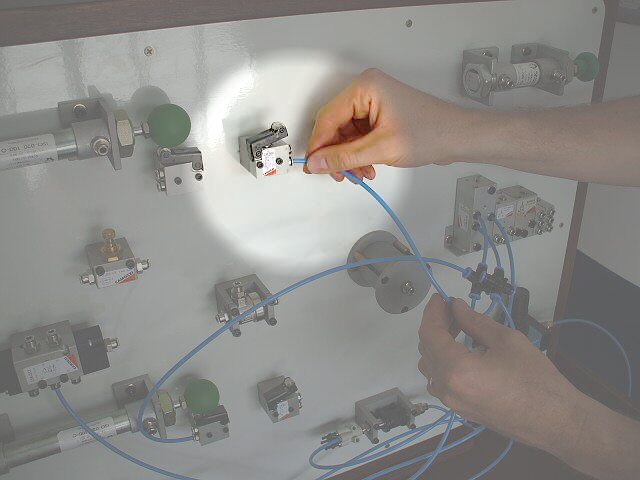 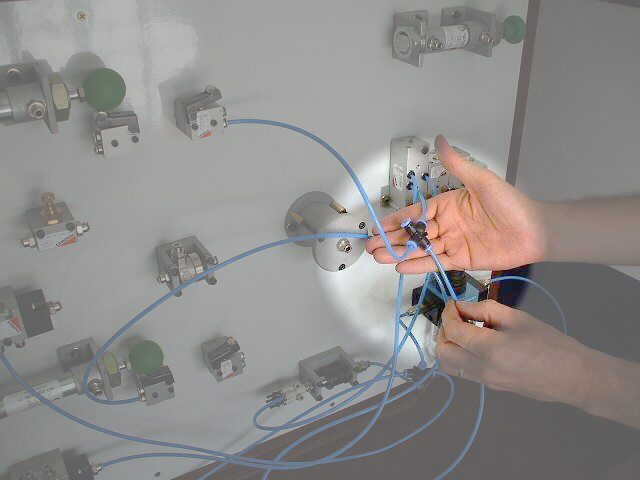 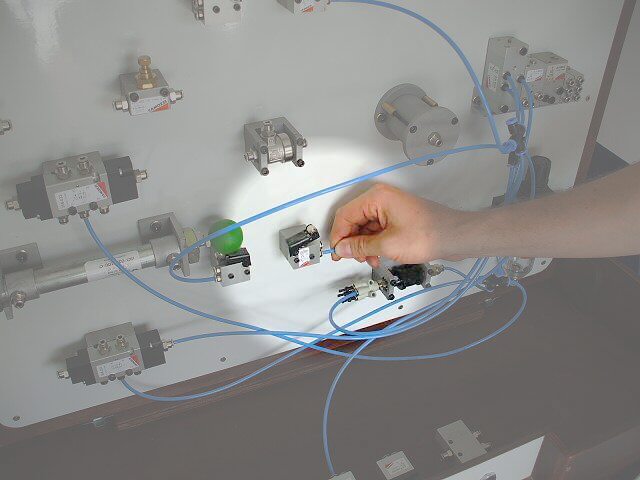 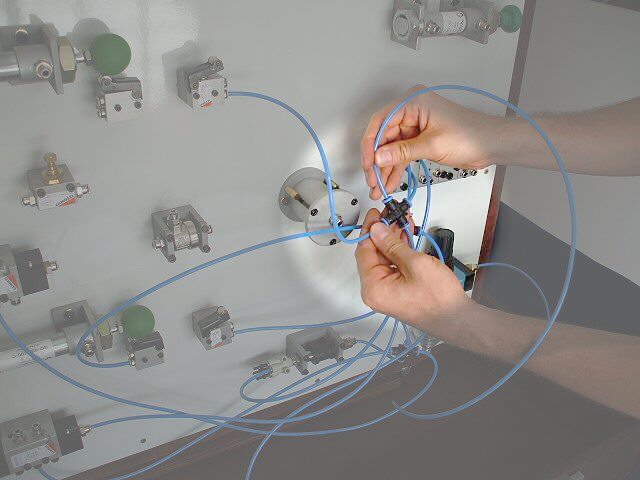 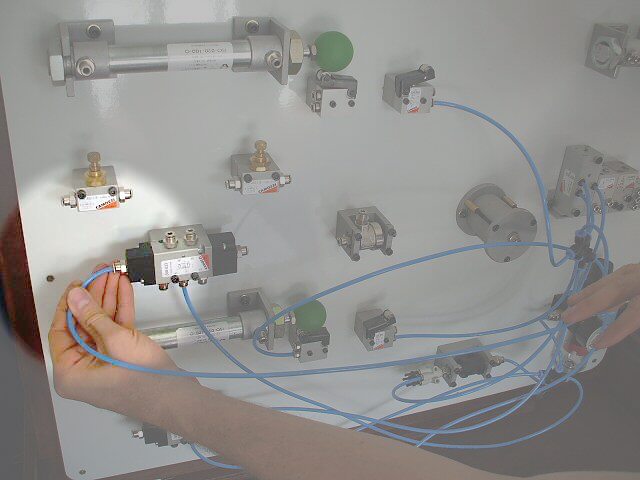 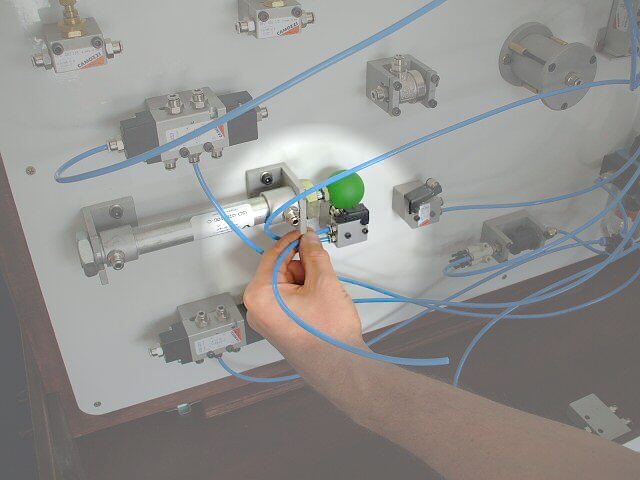 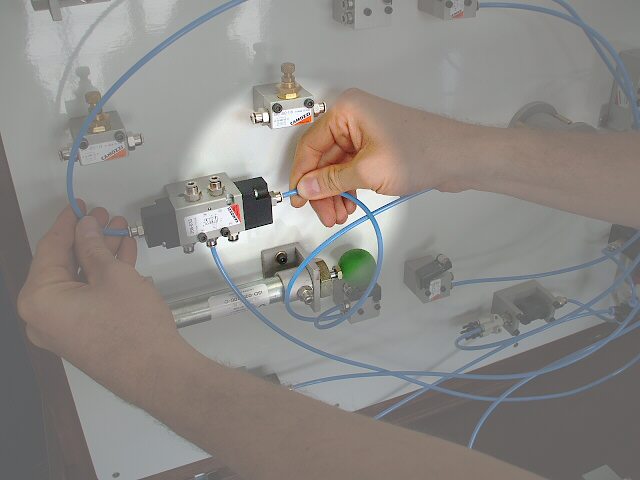 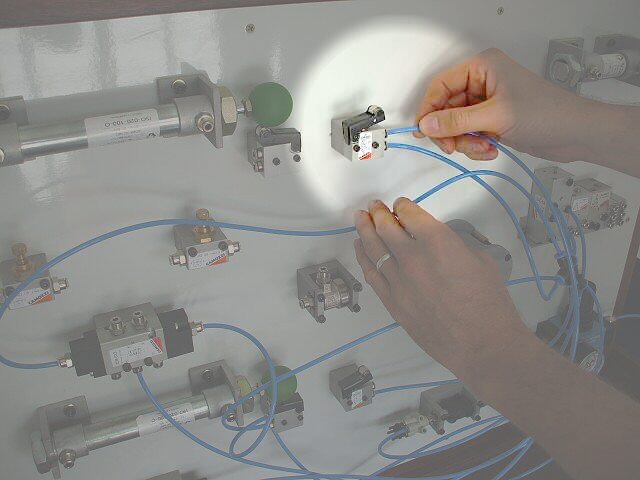 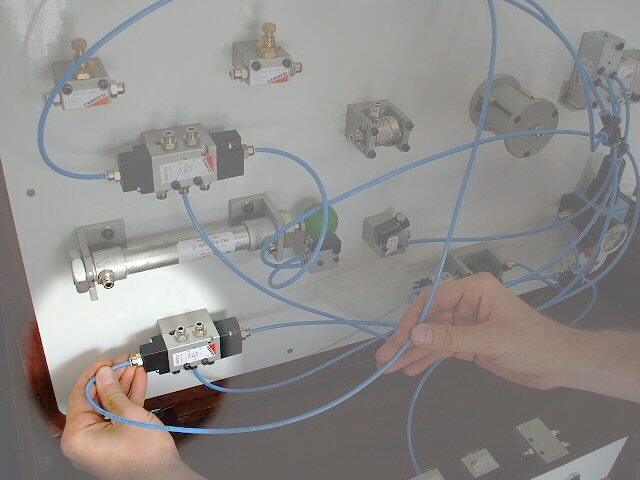 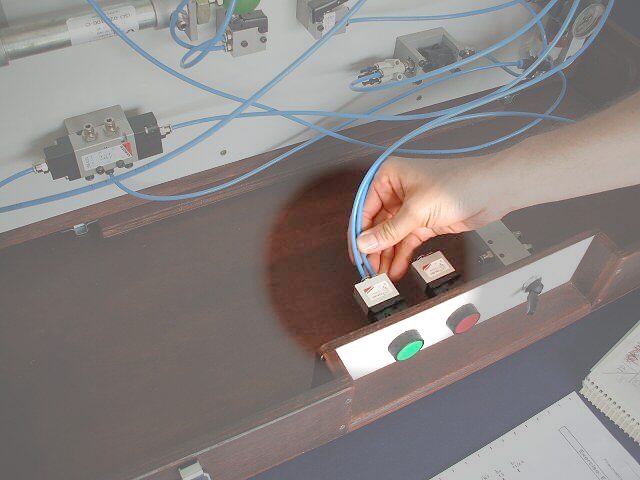 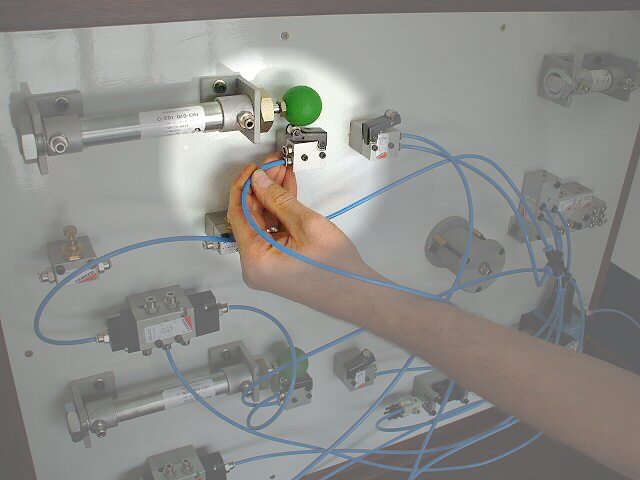 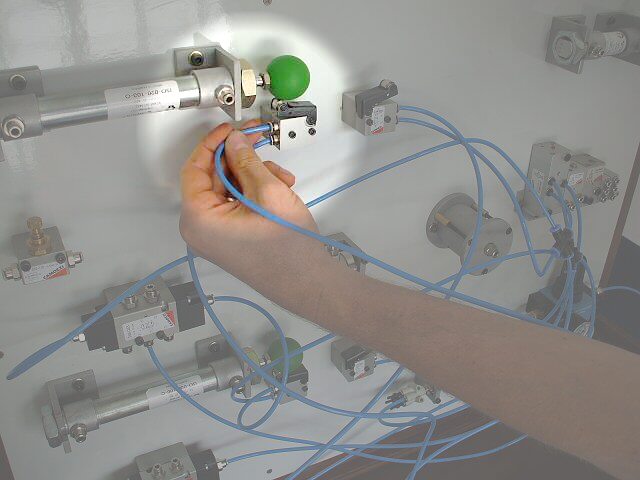 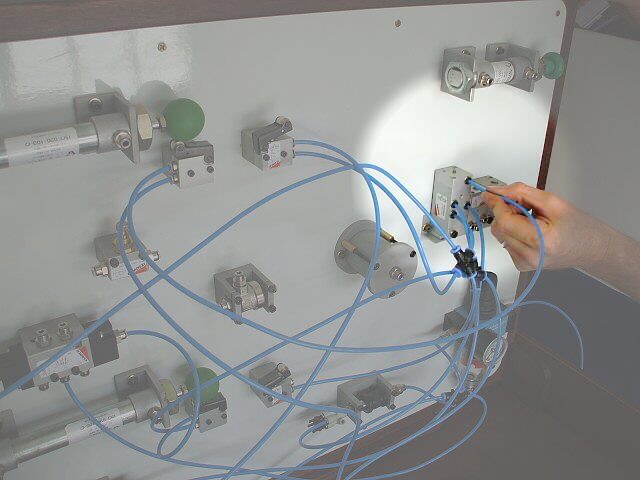 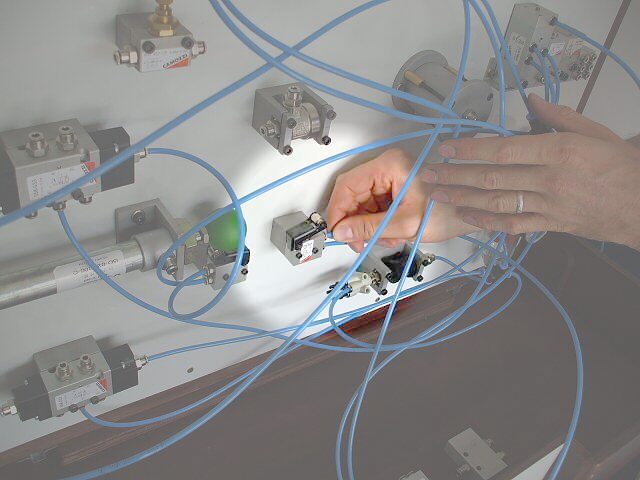 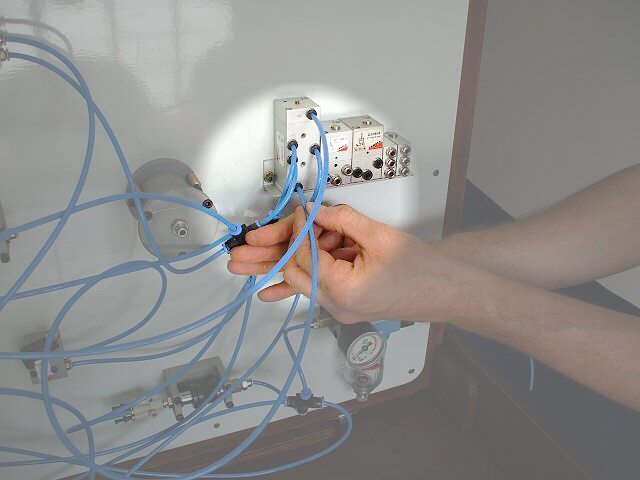 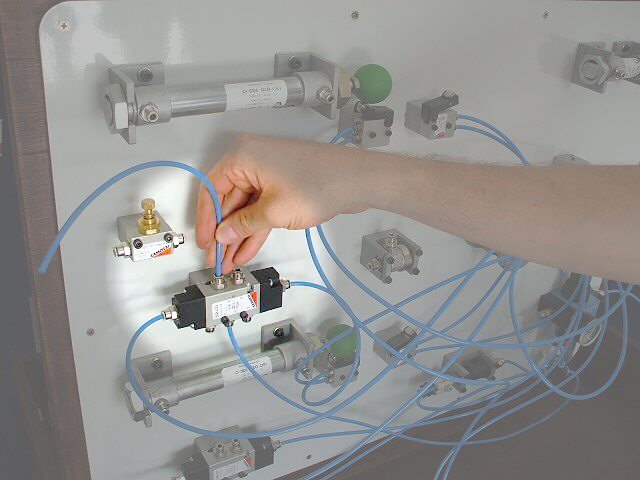 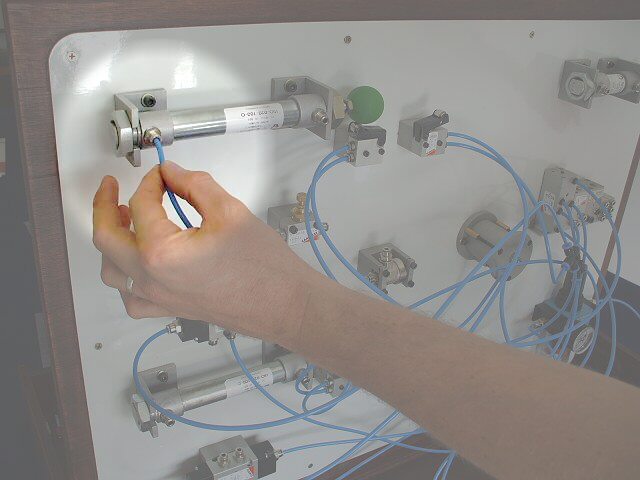 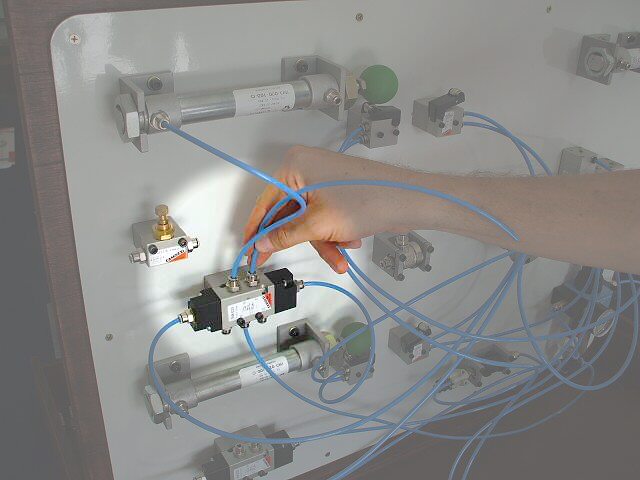 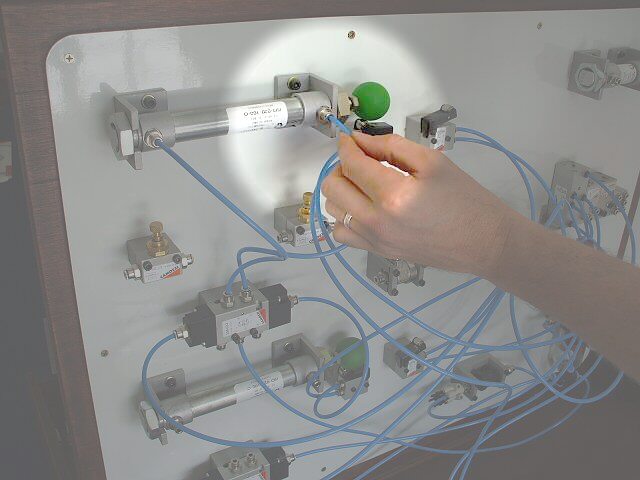 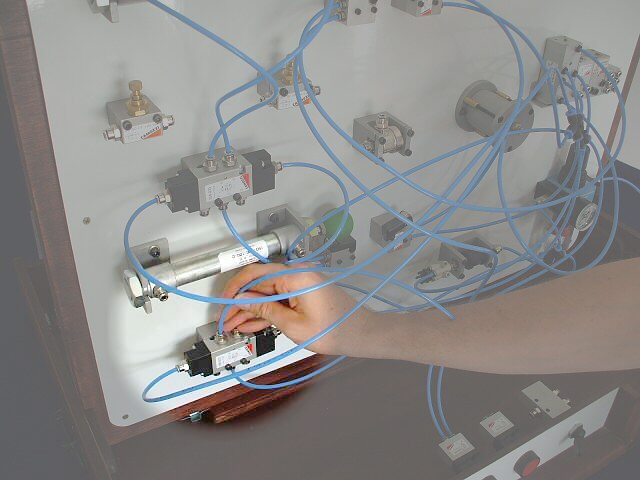 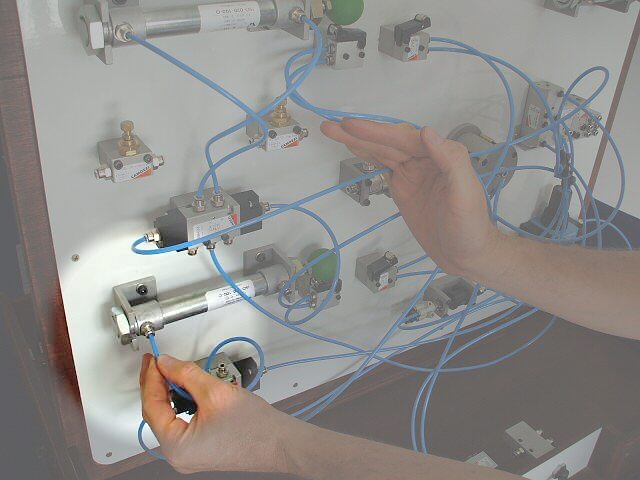 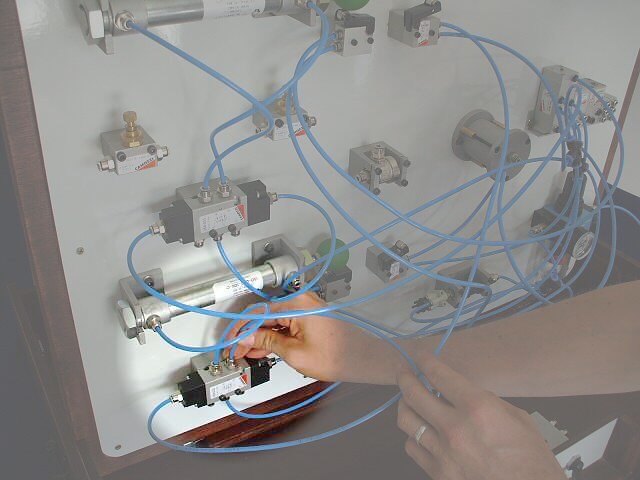 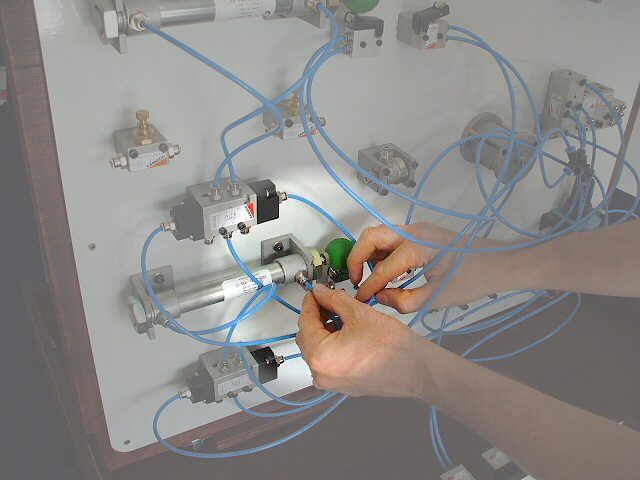 Ejemplo de aplicaciónEstampadora de números de serie.La pieza debe posicionarse en el montaje (cilindro I)La estampadora debe extenderse y retirarseLa pieza debe ser retirada del montajePunzonadora, ranurado, perforado, embutido, plegado de chapa.Funcionamiento esperado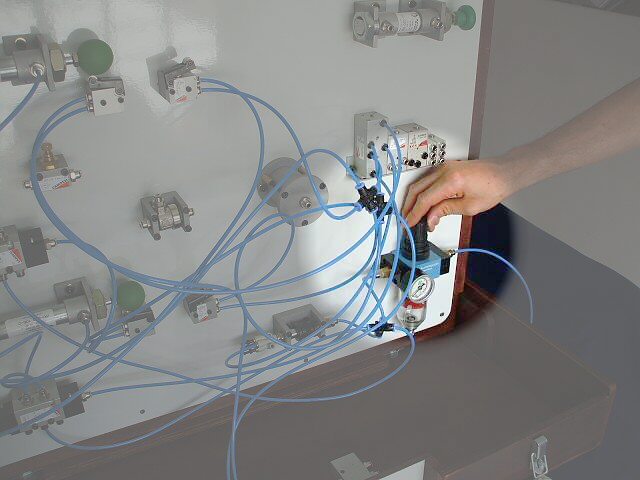 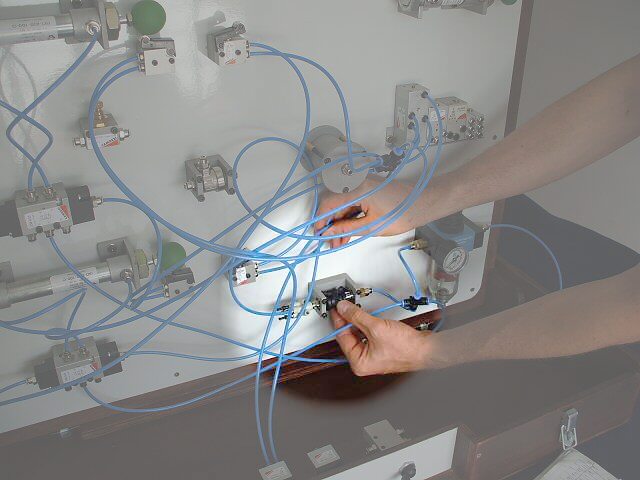 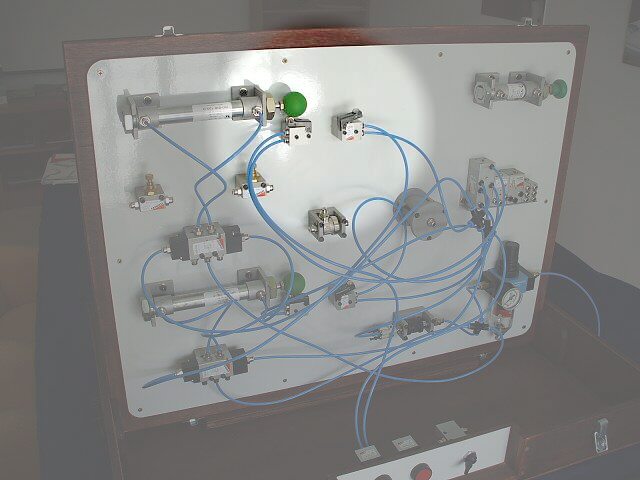 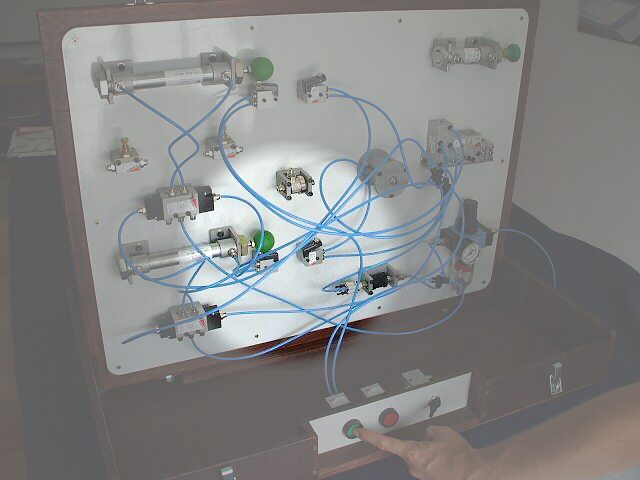 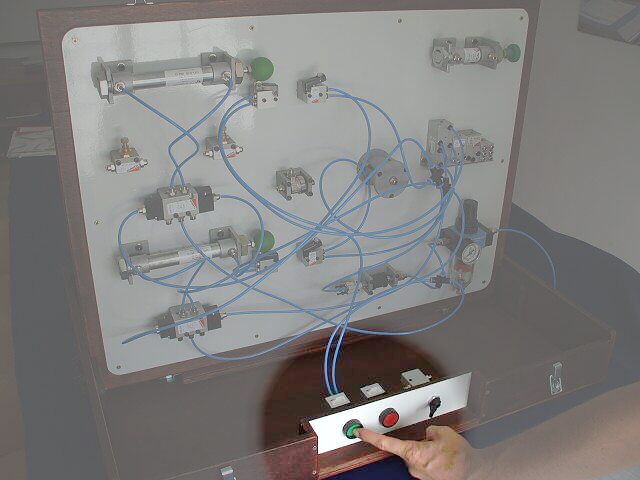 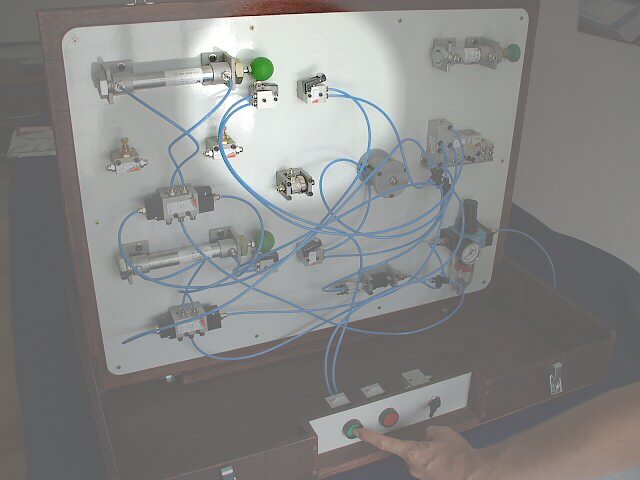 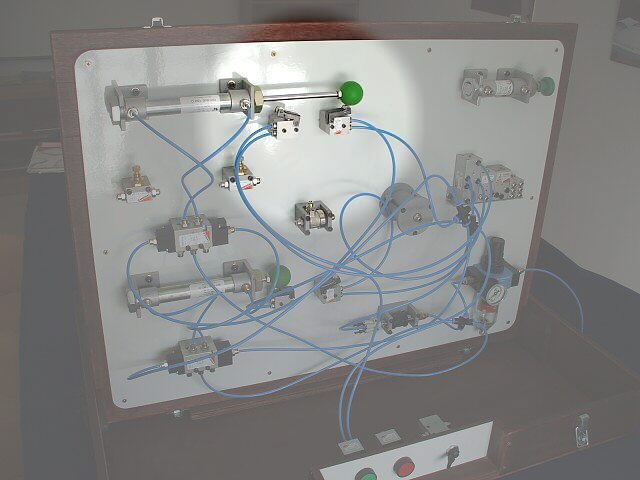 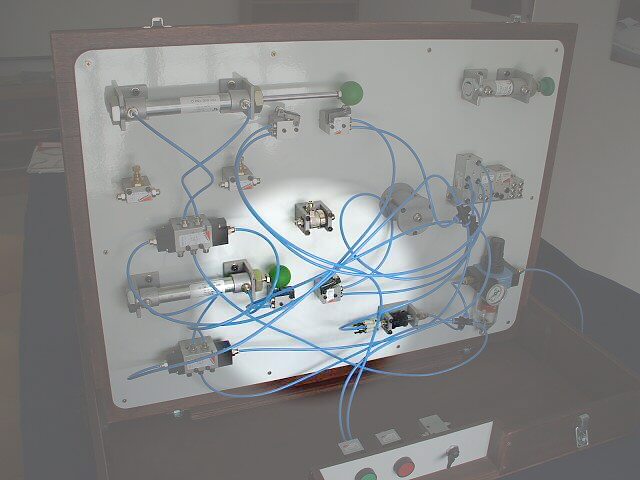 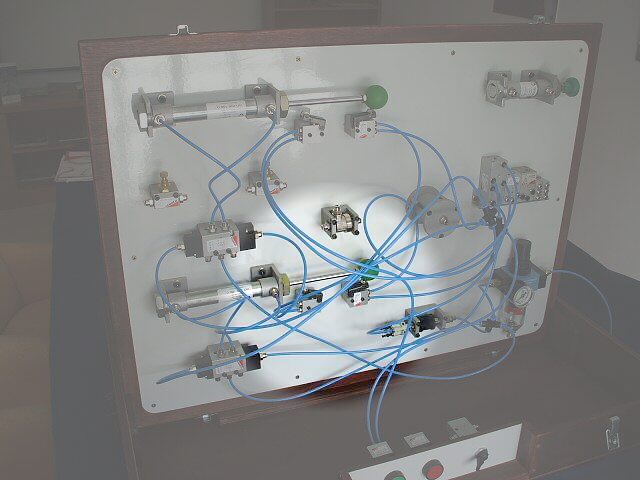 SímboloComponente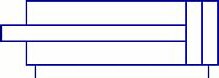 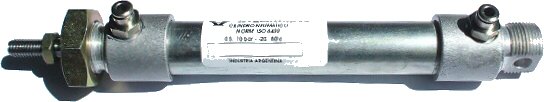 Cilindro accionador de doble acción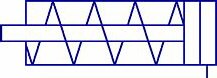 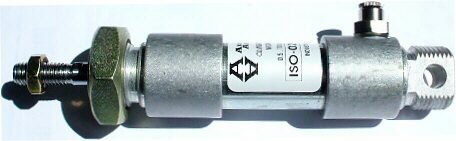 Cilindro accionador de simple acción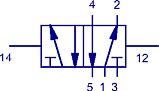  Válvula de control 5/2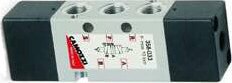 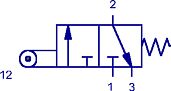   Válvula de control 3/2 con rodillo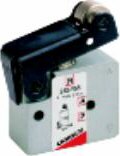 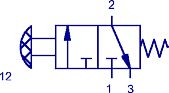  Válvula de control 3/2 con pulsador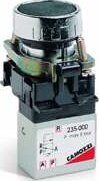 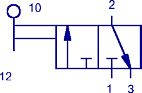  Válvula de control 3/2 con selector manual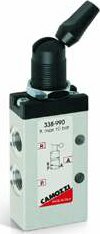 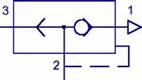  Válvula de venteo rápido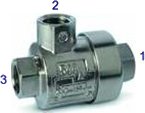 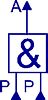  Módulo AND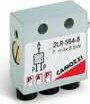 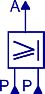  Módulo OR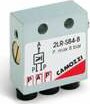  Módulo OR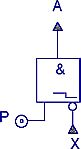  Módulo NOT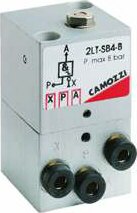  Módulo NOT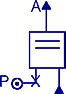  Módulo YES (buffer)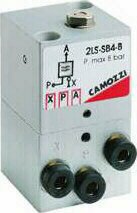  Módulo YES (buffer)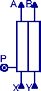  Módulo de Memoria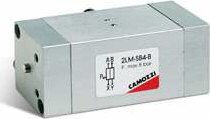  Módulo de Memoria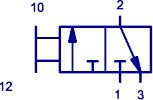 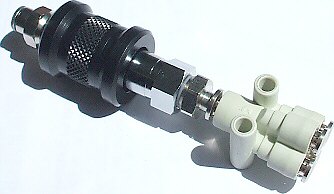 Válvula de accionamiento manual colisante 3/2+ Acople adaptador 6mm a 1/8+ Distribuidor con 4 salidas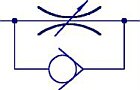 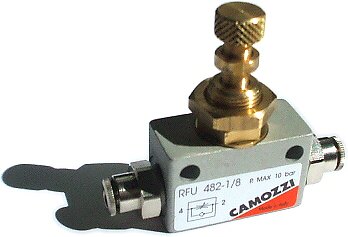 Válvula unidireccional reguladora de caudal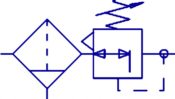 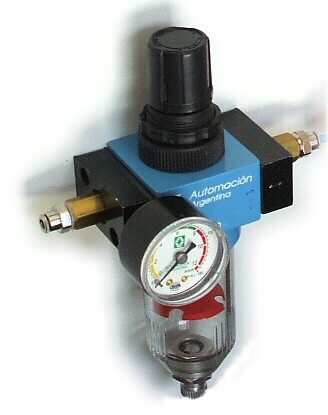 En este conjunto didáctico se recomienda usar los elementos sin agregar aceite ya que los componentes están pre-lubricados.Filtro de aire y regulador 